Plan DocumentNASA Planetary Data SystemPDS4 System 	Build 11.0 Test Document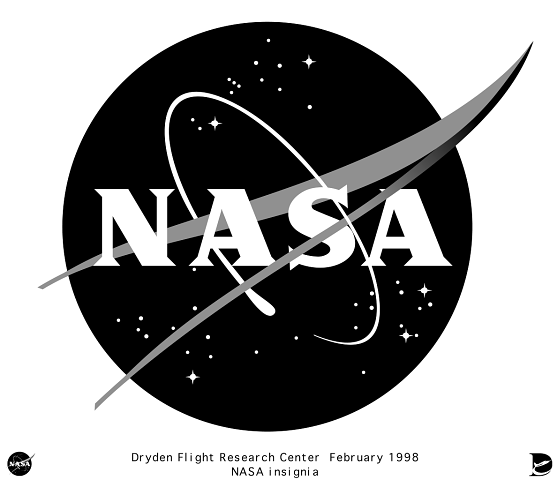 Change LogContents Change Log	ii1 Introduction	11.1 Purpose	11.2 Scope	21.3 Document Revision	31.4 Test Approach	31.5 Applicable Documents	32 Executive Summary	43 Test Cases, Procedures and Results	53.1 Setup	53.2 Testing of New/Modified Modules	63.3 Testing of Unchanged Modules	554 RDD Traceability	1505 Requirements Traceability	1536 Miscellaneous	1566.1 Test Data	1566.2 Test Environment	1566.3 Configuration Management	1566.4 Acronyms	156IntroductionFor over twenty years, the Planetary Data System (PDS) has been NASA’s official data system for archiving and distribution of data from planetary exploration missions.  It has been a leader in defining data standards, working with missions and instrument teams, and developing data system technologies.  The PDS has been instrumental in changing the scientific culture by working with the planetary science community to publicly release and peer review the data it captures.  It has also been used as a model by other science data systems interested in establishing distributed scientific networks organized by independent discipline nodes at facilities that are doing leading-edge scientific research. While PDS has been a leader in developing and exploiting new technologies and ideas, an increasing workload and substantial increases in the volume of delivered data are now threatening the system's ability to accomplish its primary missions of both archiving planetary science data and distributing it to working scientists. PDS identified these challenges in its Roadmap published in 2006.   In addition to these challenges, the ten year Roadmap outlined several goals including improving the PDS data standards, increasing user services by leveraging newer technologies and technical standards, and re-architecting PDS to ensure efficient operations of the system while supporting the increasing demands on PDS by both the data providers and end users.In response to these challenges and goals, PDS has developed a plan for the next generation.  The vision, as defined by the PDS Management Council at its April 2008 meeting, includes:Simplified, but rigorous, archiving standards that are consistent, easy to learn, and easy to useAdaptable tools for designing archives, preparing data, and delivering the results efficiently to PDSOn-line services allowing users to access and transform data quickly from anywhere in the systemA highly reliable, scalable computing infrastructure that protects the integrity of data, links the nodes into an integrated data system, and provides the best service to both data providers and usersPDS previously maintained two separate documents:the Integration and Test Plan the Test Procedures and ReportBecause the latter grew to encompass most of the former, this document merges the two.PurposeThis Test Document 1) defines specific tests that ensure that the new system and the PDS4 standards comply with requirements and meet customers’ needs, and 2) reports results of the tests to verify and validate that the PDS4 system deployed for Build 11.0 is free of critical defects. This document describes the integration and test activities and contains test cases that demonstrate compliance to requirements. The test scenarios verify and validate the system components and data products in an integrated manner. A test traceability matrix in section 5 below traces these scenarios to the new PDS4 system design requirements, which in turn can be traced to high-level PDS requirements.ScopeTesting for build 11.0 is based upon the “Release Description – Build 11.0.0” (RDD), available athttps://pds-engineering.jpl.nasa.gov/development/pds4/11.0.0/release/rdd-11.0.0.htmlThe modules tested in build 11.0:Harvest 3.3.0 (installed with pds-app-registry 0.2.1)LDDTool 12.1.0Registry-manager 4.0.2 (installed with pds-app-registry 0.2.1)Validate 1.24.0pds-deep-archive 0.1.0pds-doi-service 1.0.0These modules have not changed for this build and are not being tested:
- Catalog
- Data Dictionary Search 
- Data Search
- Data Set View
- Design
- Filter
- Generate
- Harvest 2.5.2 (EN version)
- Harvest PDAP
- JParser
- Model/Model DM, Model/Model Ontology
- PDS-View
- Phone Book Search 
- Product Service
- Registry 1.15.0 (EN version)
- Report Manager
- Search User Interface
- Storage Service
- Security
- Tool Registry
- Tracking Service
- Transform
- TransportDocument Revision Revisions of this document will be held in the PDS Engineering Node website through the use of its document history functionality.  Previous versions of this document can be accessed through the use of that tool. Test Approach The PDS4 build structure is organized such that the system can be tested and verified early on to ensure seamless transitions. The builds will ensure there is a coordinated testing and deployment of functionality coupled with upgrades of the data standards. Build 11.0 Integration testing is the execution and management of tests by the Engineering Node to ensure that the release of Build 11.0 meets the intended functionality.  The process of verification testing includes the selection of verification items, integration, and regression testing. Any functionality that is added to the system is treated as a new verification item.Applicable DocumentsControlling Documents[1] Planetary Data System Strategic Roadmap 2006 - 2016, February 2006.[2] Planetary Data System Level 1, 2 and 3 Requirements, March 26, 2010.Referenced Documents[3] PDS4 Project Plan, July 2013.[4] PDS4 Operations Concept, September 2013.[4] System Architecture Specification, September 2013.[5] General System Requirements, September 2013.[6] Software Requirements and Design, 2013.[7] PDS4 Standards Documents, 2014.[8] https://github.com/NASA-PDS/pds-deep-archive/issues?q=label%3ArequirementExecutive SummaryThe testing documented herein substantiates that all tested tools and services meet Build 11.0 requirements as specified in their Software Requirements and Design documents.Section 3.2 tests all new or modified software modules. Its test sequences cover level 4 and 5 requirements for completeness. The sequences:DEEP.* : Generate Deep Archive metadata, i.e. AIPs and SIPsDOI.*: reserve, draft, and release DOIs for bundles, collections, documentsHVT.*: the Data Nodes’ harvest ingests labels into a DN registrySCMA.*: Schema 1.F.0.0 is validated externally, and LDDtool creates local data dictionaries.VAL.*: Validate PDS4 labels and data. Section 3.3 repeats section 3.2’s tests, but run on a different platform, linux vs. macOS.Two minor issues failedVAL.8, errors or warnings when data file has too few or too many recordsVAL.9, too many error messagesSection 4 lists the status of all issues described in the Build 11.0 RDD.  Briefly, 111 issues were verified as passed,3 issues were marked as failed (1 in VAL.8, 2 in VAL.9)48 issues were skipped, of which 19 were internal to the software, 17 were not implemented yet, 7 were checks of documentation, and 5 required effort too greatly exceeding the benefit, e.g. finding a Windows machine for testingTest Cases, Procedures and ResultsThe following section defines the test cases and lists their results.  These cover all level 5 requirements for PDS. Testing for build 11.0 covers changed functionality since build 10a.SetupThe tests are organized upon the Release Description for build 11.0:https://pds-engineering.jpl.nasa.gov/development/pds4/11.0.0/release/rdd-11.0.0.htmlThe tests for build 11.0 in sections 3.2 and 3.3 require the installation of the following PDS4 software, all accessible from the RDD URL above.Harvest RegistryLDDtool Validatepds-deep-archivepds-doi-cmdOther needed software:python3, for pds-deep-archivean XML-friendly web browser, e.g. firefoxcurl, a command-line utility to access a URL, used here to manipulate a registry. The Registry Service Guide has more information. This is native to most versions of unix.From https://pds-engineering.jpl.nasa.gov/content/build_11.0_deliverables, also download PDS4test.build11.0.tgz, the test input files.  In the tests below, replace with appropriate values:Please follow the installation instructions carefully. For more help, the file NOTES.txt, created during SETUP below, details one tester’s configuration experience.  Note that the tests are written for Unix, but running on other platforms requires simple changes.In the rest of this document, the Test Case IDs are all caps followed by a dot and a number, while the IDs of the issues in the RDD are also all caps but followed by a # and a number.Testing of New/Modified Modules on macOSThese tests ensure complete verification and validation of Build 11.0 level 5 requirements of the new or modified modules. In each test case, # indicates a comment, usually linked to an RDD issue.Testing of New/Modified Modules on LinuxThese tests mainly demonstrate platform independence, so Description, Requirements, and Success Criteria have been removed from each test, while Test Case ID and Test Steps are unchanged except for directory specifications. The browser may need to be run through X Windows to access http://localhostRDD TraceabilityThe Release Description (RDD) for Build 11.0,https://pds-engineering.jpl.nasa.gov/development/pds4/11.0.0/release/rdd-11.0.0.htmlguides the testing in this document. The RDD lists the issues, as tracked in github, that the software in this build addresses. Anomalies found during testing become github issues, so to avoid duplication of information and effort, this document does not track historical anomalies.In the table below:Column 1: the issue ID, abbreviated from the RDD, used in the test steps above“regAp#N” is “pds-registry-app#N” in the RDD
“hvt#N” : “harvest#N”
“elas#N” : “pds-registry-mgr-elastic#N”
“doi#N” : “pds-doi-service#N”“deep#N” : “pds-deep-archive#N”“val#N” : “validate#N”“im#N” : “pds4-information-model”Column 2: type of issue.
I: improvement
D: defect
R: requirementColumn 3: status: “pass”, “skip”, “fail”.Column 4: if column 2 is “pass” or “fail”, the test case ID. If “skip”“cost”: the value of the test would be minimal, and the effort, large“docs”: the issue concerned documentation“hidden”: the change was internal to the software with no external manifestation“notyet”: the issue is not implemented yetColumn 5: brief description of the issueComponents not tested: pds4-jparser (internal to the software), transfer (no changes), pds-site-app (already operational), pds-api* (not ready), pds-wds* (not ready)MiscellaneousTest Datahttps://pds-engineering.jpl.nasa.gov/content/build_11.0_deliverables has this document as well as test data PDS4test.build11.0.tgz.Test EnvironmentBuild 11.0 integration and test environment encompasses the following:Configuration ManagementThe PDS Configuration Management process will uniquely identify the build 11.0 and other releases. It will be followed and maintained by the Operations Team, which will act as the configuration management process engineer. AcronymsDN – PDS Discipline or Data NodeEN – PDS Engineering NodeI&T – Integration and TestNASA – National Aeronautics and Space AdministrationOS – Operating SystemPDS – Planetary Data SystemPDS3 – Version 3.8 of the PDS Data StandardsPDS4 – Version 4.0 of the PDS Data StandardsPDS MC – PDS Management CouncilRevisionDateDescriptionAuthorDraftInitial draft release.1cMay 16, 2011Modified many tests to work with build 1c of Harvest and Registry. Other minor revisions.Richard Chen1dOct 24, 2011Updated for build 1dRichard Chen2aNov 11, 2011Updated for build 2aRichard Chen2bFeb 28, 2012Updated for build 2bRichard Chen2b.1Mar 7, 2012Re-added HVT.T3, expanded SRCH.T5Richard Chen2cJul 17, 2012Updated for build 2cRichard Chen3aOct 26, 2012Added BNDL.T1 to .T4Richard Chen3bApr 09, 2013Added AAFUNCTION.* Richard Chen3b.1Aug 30, 2013Incorporated JIRA resolutionsRichard Chen3b.2Sep 15, 2013Cleaned up and removed not applicable test procedures Richard Chen, Emily Law4aDec. 05, 2013Incorporated PDS4ORR-RFA1’s recommendations by:folding the test plan into this (test procedures and test results) document.listing the requirements tested in each test case and their pass/fail statusadding version numbers in list of software components testedindicating for each JIRA issue: the software build under which it was discovered, its severity, the test case demonstrating, and its description.adding “pass”, “fail”, or “skip” to the requirements traceability matrixAdded tests TPRT.1, SCMA.1 to test transport service and schema.Removed redundant tests AATESTME.*.Richard Chen, Emily Law4b’Apr 14, 2014Replaced generate0.7.0 with 0.7.1Richard Chen5aOct 27, 2014Added PRV.3, TPRT.4. Changed HVT.4 to GEN.2. Changed TPRT.3 to test more of transport-proxy. Deleted TPRT.2 after folding its step into TPRT.1Richard Chen5bApr 19, 2015Rewrote TPRT.4 to test transport-proxy correctly. Much work on formatting issues in Generate, Transform, and Transport. Added SRCH.8Richard Chen6aOct 19, 2015Added HVT.7, REG.10. Modified HVT.5, PRG.1, PRT.1, PRV.1, PRV.3, PRV.5, PRV.6, REG.3, REG.9, SRCH.5, SRCH.8, TPRT.1, TPRT.3Richard Chen6bApr 29, 2016Added PRP.1, PRT.2, PRT.3, PRV.7, TPRT.5Richard Chen7aOct 24, 2016Added MOD.1, Changed DSV.1 to POR.1, added POR.2Richard Chen7bApr 17, 2017Added HVT.8Richard Chen8aOct 23, 2017Added harvest-search, search-analyticsRichard Chen8bApr 23, 2018Added PRI.1, PRS.1, TPRT.6. Removed obsolete PRV.6Richard Chen9aOct 30, 2018Removed SRCH.9 and merged it into POR.1Richard Chen9bJun 12, 2019Removed REG.10Richard Chen10aNov 11, 2019Removed AAFUNCTION.*, CTLG.3, POR.*, PRP.1, PRS.1, REG.*, SRCH.*
Renamed AAFUNCTION.1 to REQ.4, GEN.* to REQ.*, HVT.[5-8] to HVT.[4-7], MOD.1 to LDD.1, PRG.1 to GEN.1, PRI.1 to VIEW.1, PRT.* to XFRM.*, PRV.* to VAL.*, SCMA.1 to REQ.1, SEC.1 to REQ.2Richard Chen10bMay 6, 2020Replaced Section 4’s anomaly tracking with RDD referencing. Restored deleted tests. Added DEEP.1. Renamed PRP.1 to VIEW.2, SRCH.8 to SRCH.4, PRS.1 to XFRM.4, REQ.1 to SCMA.1, LDD.1 to SCHMA.2, REQ.7 to REQ.1, POR.1 to SRCH.8, HVT.* to HVTOLD.*, REG.* to REGOLD.*Richard Chen11.0Dec 4, 2020Added DOI.*. Rewrote HVT.* for new harvest/registry. Added 1 test per issue for DEEP, SCMA, VAL. Dumped Section 5, Requirements Traceability, as those appear in Section 4. Removed Section 3.4, unchanged software.Richard ChenGary Chen# of tests performed# of tests passed# of tests failed# of high priority anomalies646220/Users/rchen/Desktop/testdirectory where input files are extracted/Users/rchen/PDS4toolsinstallation directory of the PDS4 softwarehttp://localhost:9200URL of the elasticsearch serverTest Case IDDEEP.1DescriptionGenerate an Archive Information Package (AIP) and a Submission Information Package (SIP)For 10b, DEEP.1 tests AIP#9, AIP#25, DEE#1, DEE#2, DEE#3, DEE#18, DEE#22. Ideally, one more test step would be to send the AIP and SIP to NSSDC (DEE#10), but that would require much effort for a module both straightforward and secondaryRequirementsFrom https://github.com/NASA-PDS/pds-deep-archive/issues?q=label%3ArequirementPASS pds-deep-archive#45: The tool shall be capable of generating a valid Archive Information Package...PASS pds-deep-archive#46: The tool shall be capable of generating a valid AIP and SIP products and ...NOTYET pds-deep-archive#47: The tool shall be capable of generating product manifests from an online Registry...PASS pds-deep-archive#48: The tool shall be capable of generating product manifests by crawling a file system ...PASS pds-deep-archive#49: The tool shall generate a product manifest based upon the specification of a bundle ...PASS pds-deep-archive#50: The tool shall include products in the manifests based upon the relationships...NOTYET pds-deep-archive#51: The tool shall be capable of accepting a checksum manifest...PASS pds-deep-archive#52: The tool shall generate a PDS4 label for the SIP and AIP …PASS pds-deep-archive#53: The tool shall require AIP and SIP products contain only products with valid LIDs...PASS pds-deep-archive#54: The Submission Information Package manifest shall be a tab-delimited table with ...Success CriteriaTool creates a viable AIP and SIP reflecting the traversed directoryTest StepsIf user’s shell is bash not csh, remove “.csh” from step 2cd /Users/rchen/Desktop/test/testDeepsource $HOME/.virtualenvs/pds-deep-archive/bin/activate.cshpds-deep-archive -s PDS_RNG -b https://rings.anything/xxxx uranus_occ_support/bundle.xmlvalidate -t uranus_occ_support_v1.0_aip_v1.0.xmlvalidate -t uranus_occ_support_v1.0_sip_v1.0.xmlYou could check that the generated .tab files list the files in the directory. I’m too lazy.find uranus_occ_support -type f | wcwc *tabgrep records *xmlrm uranus_occ_support_*Test ResultsStep 2: prompt changes to[pds-deep-archive] /Users/rchen/Desktop/test/testDeep> Step 3: 	INFO 👟 PDS Deep Archive, version 0.1.0INFO 🏃‍♀️ Starting AIP generation for uranus_occ_support/bundle.xmlINFO 🎉  Success! AIP done, files generated:INFO • Checksum manifest: uranus_occ_support_v1.0_checksum_manifest_v1.0.tabINFO • Transfer manifest: uranus_occ_support_v1.0_transfer_manifest_v1.0.tabINFO • XML label for them both: uranus_occ_support_v1.0_aip_v1.0.xmlWARNING 🤚 Notice! --include-all-collections isn't yet supported; will assume it's enabled for nowINFO 🏃‍♀️ Starting SIP generation for uranus_occ_support/bundle.xmlINFO 🎉 Success! From /Users/rchen/Desktop/test/testDeep/uranus_occ_support/bundle.xml, generated these output files:INFO • SIP Manifest: uranus_occ_support_v1.0_sip_v1.0.tabINFO • XML label for the SIP: uranus_occ_support_v1.0_sip_v1.0.xmlINFO 👋 That's it! Thanks for making an AIP and SIP with us today. Bye!Step 4: 	PDS Validate Tool ReportConfiguration:   Version                       1.22.3   Date                          2020-05-04T22:49:11ZParameters:   Targets                       [file:/Users/rchen/Desktop/test/testDeep/uranus_occ_support_v1.0_aip_v1.0.xml]   Severity Level                WARNING   Recurse Directories           true   File Filters Used             [*.xml, *.XML]   Data Content Validation       on   Product Level Validation      on   Max Errors                    100000   Registered Contexts File      /PDS4tools/validate/resources/registered_context_products.jsonProduct Level Validation Results  PASS: file:/Users/rchen/Desktop/test/testDeep/uranus_occ_support_v1.0_aip_v1.0.xml        1 product validation(s) completedSummary:  0 error(s)  0 warning(s)  Product Validation Summary:    1          product(s) passed    0          product(s) failed    0          product(s) skipped  Referential Integrity Check Summary:    0          check(s) passed    0          check(s) failed    0          check(s) skippedEnd of ReportCompleted execution in 3986 msStep 5: standard good message, like step 4Step 6: This and the next two steps show 28 files should be in the manifest      28      28    1798Step 7: 	      28      56    2218 uranus_occ_support_v1.0_checksum_manifest_v1.0.tab      28     112    5630 uranus_occ_support_v1.0_sip_v1.0.tab      28      56   14336 uranus_occ_support_v1.0_transfer_manifest_v1.0.tab      84     224   22184 totalStep 8: 	uranus_occ_support_v1.0_aip_v1.0.xml:        <records>28</records>uranus_occ_support_v1.0_aip_v1.0.xml:        <records>28</records>uranus_occ_support_v1.0_aip_v1.0.xml:        <records>28</records>uranus_occ_support_v1.0_sip_v1.0.xml:        <records>28</records>uranus_occ_support_v1.0_sip_v1.0.xml:        <records>28</records>CommentsResults met success criteria.Date of Testing2020.05.04Test PersonnelRichard ChenTest Case IDDEEP.2DescriptionImprovement: Develop one script to run both AIP and SIP generatorRequirementsPASS pds-deep-archive#21: Develop one script to run both AIP and SIP generatorSuccess CriteriaRun Python script “pds-deep-archive”, “aipgen”, and “sipgen”, need a data file?Test Stepscd /Users/rchen/Desktop/test/testDeepsource $HOME/.virtualenvs/pds-deep-archive/bin/activate.cshpds-deep-archive -s PDS_RNG -b https://rings.anything/xxxx uranus_occ_support/bundle.xmlvalidate -t uranus_occ_support_v1.0_aip_v1.0.xmlvalidate -t uranus_occ_support_v1.0_sip_v1.0.xmlfind uranus_occ_support -type f | wcwc *tabgrep records *xmlrm uranus_occ_support_*Test Results3.INFO 👟 PDS Deep Archive, version 0.2.2INFO 🏃‍♀️ Starting AIP generation for uranus_occ_support/bundle.xmlINFO 🎉 Success! AIP done, files generated:INFO 📄 Checksum manifest: uranus_occ_support_v1.0_20201114_checksum_manifest_v1.0.tabINFO 📄 Transfer manifest: uranus_occ_support_v1.0_20201114_transfer_manifest_v1.0.tabINFO 📄 XML label for them both: uranus_occ_support_v1.0_20201114_aip_v1.0.xmlINFO 🏃‍♀️ Starting SIP generation for uranus_occ_support/bundle.xmlINFO 🎉 Success! From /home/gxchen/pds-test/PDS4test.build10b/testDeep/uranus_occ_support/bundle.xml, generated these output files:INFO 📄 SIP Manifest: uranus_occ_support_v1.0_20201114_sip_v1.0.tabINFO 📄 XML label for the SIP: uranus_occ_support_v1.0_20201114_sip_v1.0.xmlINFO 👋 That's it! Thanks for making an AIP and SIP with us today. Bye!4.(pds-deep-archive) [gxchen@pds-int testDeep]$ validate -t uranus_occ_support_v1.0_20201114_aip_v1.0.xml PDS Validate Tool ReportConfiguration:   Version                       1.24.0   Date                          2020-11-14T02:49:24ZParameters:   Targets                       [file:/home/gxchen/pds-test/PDS4test.build10b/testDeep/uranus_occ_support_v1.0_20201114_aip_v1.0.xml]   Severity Level                WARNING   Recurse Directories           true   File Filters Used             [*.xml, *.XML]   Data Content Validation       on   Product Level Validation      on   Max Errors                    100000   Registered Contexts File      /home/gxchen/pds-test/validate/resources/registered_context_products.jsonProduct Level Validation Results  PASS: file:/home/gxchen/pds-test/PDS4test.build10b/testDeep/uranus_occ_support_v1.0_20201114_aip_v1.0.xml        1 product validation(s) completedSummary:  0 error(s)  0 warning(s)  Product Validation Summary:    1          product(s) passed    0          product(s) failed    0          product(s) skipped  Referential Integrity Check Summary:    0          check(s) passed    0          check(s) failed    0          check(s) skipped5.(pds-deep-archive) [gxchen@pds-int testDeep]$ validate -t uranus_occ_support_v1.0_20201114_sip_v1.0.xml PDS Validate Tool ReportConfiguration:   Version                       1.24.0   Date                          2020-11-14T02:50:16ZParameters:   Targets                       [file:/home/gxchen/pds-test/PDS4test.build10b/testDeep/uranus_occ_support_v1.0_20201114_sip_v1.0.xml]   Severity Level                WARNING   Recurse Directories           true   File Filters Used             [*.xml, *.XML]   Data Content Validation       on   Product Level Validation      on   Max Errors                    100000   Registered Contexts File      /home/gxchen/pds-test/validate/resources/registered_context_products.jsonProduct Level Validation Results  PASS: file:/home/gxchen/pds-test/PDS4test.build10b/testDeep/uranus_occ_support_v1.0_20201114_sip_v1.0.xml        1 product validation(s) completedSummary:  0 error(s)  0 warning(s)  Product Validation Summary:    1          product(s) passed    0          product(s) failed    0          product(s) skipped  Referential Integrity Check Summary:    0          check(s) passed    0          check(s) failed    0          check(s) skippedEnd of ReportCompleted execution in 10865 ms6. (pds-deep-archive) [gxchen@pds-int testDeep]$ find uranus_occ_support -type f | wc     35      35    20207. (pds-deep-archive) [gxchen@pds-int testDeep]$ find uranus_occ_support -type f | wc     35      35    2020(pds-deep-archive) [gxchen@pds-int testDeep]$ wc *tab   28    56  2218 uranus_occ_support_v1.0_20201114_checksum_manifest_v1.0.tab   28   112  5630 uranus_occ_support_v1.0_20201114_sip_v1.0.tab   28    56 14336 uranus_occ_support_v1.0_20201114_transfer_manifest_v1.0.tab   84   224 22184 total8. (pds-deep-archive) [gxchen@pds-int testDeep]$ grep records *xmluranus_occ_support_v1.0_20201114_aip_v1.0.xml:        <records>28</records>uranus_occ_support_v1.0_20201114_aip_v1.0.xml:        <records>28</records>uranus_occ_support_v1.0_20201114_aip_v1.0.xml:        <records>28</records>uranus_occ_support_v1.0_20201114_sip_v1.0.xml:        <records>28</records>uranus_occ_support_v1.0_20201114_sip_v1.0.xml:        <records>28</records>CommentsResults met success criteria.Date of Testing2020.11.14Test PersonnelGary ChenTest Case IDDEEP.3DescriptionImprovements: Update software to only include latest collection in when bundle references LIDsRequirementsPASS pds-deep-archive#24: Update software to only include latest collection in when bundle references LIDsSuccess CriteriaRun pds-deep-archive with the “—include-latest-collections-only” flag.(pds-deep-archive) $ pds-deep-archive -s PDS_ATM \-b https://atmos.nmsu.edu/PDS/data/PDS4/LADEE/ \test/data/ladee_test/mission_bundle/LADEE_Bundle_1101.xml--include-latest-collection-onlyTest Steps(pds-deep-archive) [gxchen@pds-int testDeep]$ pds-deep-archive -s PDS_RNG -b https://rings.anything/xxxx uranus_occ_support/bundle.xml --include-latest-collection-onlyTest Results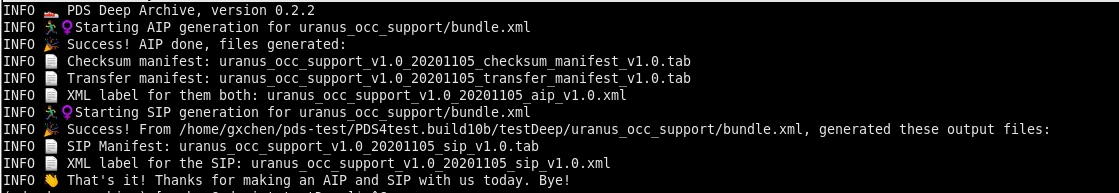 CommentsResults met success criteria.Date of Testing2020.11.14Test PersonnelGary ChenTest Case IDDEEP.4DescriptionImprovement: Add READMEs to AIPs and SIPsRequirementsPASS pds-deep-archive#55: Add READMEs to AIPs and SIPsSuccess CriteriaLook for the README file in the bundle.Test StepsTest Results(pds-deep-archive) [gxchen@pds-int urn-nasa-pds-insight_documents]$ lltotal 40-rw-r--r-- 1 gxchen pds 15192 Jan 15  2020 bundle_insight_documents.xmldrwxr-xr-x 2 gxchen pds  4096 Nov 12 21:43 document_hp3raddrwxr-xr-x 2 gxchen pds  4096 Nov 12 21:43 document_idadrwxr-xr-x 2 gxchen pds  4096 Nov 12 21:43 document_missiondrwxr-xr-x 4 gxchen pds  4096 Nov 12 21:43 document_risedrwxr-xr-x 2 gxchen pds  4096 Nov 12 21:43 document_seis-rw-r--r-- 1 gxchen pds  1494 Sep 12  2019 readme.txtCommentsResults met success criteria.Date of Testing2020.11.12Test PersonnelGary ChenTest Case IDDEEP.5DescriptionImprovement Add timestamp to SIP / AIP product LIDs and filenamesRequirementsPASS pds-deep-archive#63: Add timestamp to SIP / AIP product LIDs and filenamesSuccess CriteriaGenerate product with aipgen and sipgen, and verify the filename has the timestamp in it, eg: insight_cameras_v1.0_20200601_aip_v1.0.xml And with a LID of : urn:nasa:pds:system_bundle:product_aip:insight_cameras_v1.0_20200601Test StepsSame as pds-deep-archive#21Test Results-rw-r--r--    1 gxchen pds   4223 Nov 13 18:47 uranus_occ_support_v1.0_20201114_aip_v1.0.xml-rw-r--r--    1 gxchen pds   2218 Nov 13 18:47 uranus_occ_support_v1.0_20201114_checksum_manifest_v1.0.tab-rw-r--r--    1 gxchen pds   5630 Nov 13 18:47 uranus_occ_support_v1.0_20201114_sip_v1.0.tab-rw-r--r--    1 gxchen pds   4625 Nov 13 18:47 uranus_occ_support_v1.0_20201114_sip_v1.0.xml-rw-r--r--    1 gxchen pds  14336 Nov 13 18:47 uranus_occ_support_v1.0_20201114_transfer_manifest_v1.0.tabIn uranus_occ_support_v1.0_20201114_sip_v1.0.xml<aip_lidvid>urn:nasa:pds:system_bundle:product_aip:uranus_occ_support_v1.0_20201114::1.0</…>CommentsResults met success criteria.Date of Testing2020.11.13Test PersonnelGary ChenTest Case IDDEEP.6DescriptionImprovement: Update software to handle Document_File.directory_path_nameRequirementsPASS pds-deep-archive#65: Update software to handle Document_File.directory_path_nameSuccess CriteriaRun against urn-nasa-pds-insight_documents bundle.Test Stepspds-deep-archive -s PDS_ENG -b https://atmos.nmsu.edu/PDS/ENG urn-nasa-pds-insight_documents/bundle_insight_documents.xmlcheck sip_v1.0.tab file to verify  it includes the following:urn-nasa-pds-insight_documents/document_rise/InSight_EastWestMGA_files/image007.pngTest Resultsaa3d0c148552fd13cf6ec56f45009c00	MD5	https://atmos.nmsu.edu/PDS/ENG/urn-nasa-pds-insight_documents/document_rise/InSight_EastWestMGA.xml	urn:nasa:pds:insight_documents:document_rise:east_west_mga::1.040d626b5426bcba351319641fe58b1d0	MD5	https://atmos.nmsu.edu/PDS/ENG/urn-nasa-pds-insight_documents/document_rise/InSight_EastWestMGA_files/image001.png	urn:nasa:pds:insight_documents:document_rise:east_west_mga::1.0d159c1501b3b0fe510f40b9fafd1abf7	MD5	https://atmos.nmsu.edu/PDS/ENG/urn-nasa-pds-insight_documents/document_rise/InSight_EastWestMGA_files/image002.png	urn:nasa:pds:insight_documents:document_rise:east_west_mga::1.00fe2dfa5a1952c827cc86eed39de506e	MD5	https://atmos.nmsu.edu/PDS/ENG/urn-nasa-pds-insight_documents/document_rise/InSight_EastWestMGA_files/image003.png	urn:nasa:pds:insight_documents:document_rise:east_west_mga::1.0fa054993bf87402f4e1673735098544e	MD5	https://atmos.nmsu.edu/PDS/ENG/urn-nasa-pds-insight_documents/document_rise/InSight_EastWestMGA_files/image004.png	urn:nasa:pds:insight_documents:document_rise:east_west_mga::1.0f23f47ff27dbc505ce96d06d8df7b315	MD5	https://atmos.nmsu.edu/PDS/ENG/urn-nasa-pds-insight_documents/document_rise/InSight_EastWestMGA_files/image005.png	urn:nasa:pds:insight_documents:document_rise:east_west_mga::1.0276bac3e91f54a8b04bf67745eef591a	MD5	https://atmos.nmsu.edu/PDS/ENG/urn-nasa-pds-insight_documents/document_rise/InSight_EastWestMGA_files/image006.png	urn:nasa:pds:insight_documents:document_rise:east_west_mga::1.0733f01eb432ac2d9c178ad2d85faaab8	MD5	https://atmos.nmsu.edu/PDS/ENG/urn-nasa-pds-insight_documents/document_rise/InSight_EastWestMGA_files/image007.png	urn:nasa:pds:insight_documents:document_rise:east_west_mga::1.0CommentsResults met success criteria.Date of Testing2020.11.13Test PersonnelGary ChenTest Case IDDEEP.7DescriptionImprovement: Improve SIP Gen performance for very large data setsRequirementsPASS pds-deep-archive#13: Improve SIP Gen performance for very large data setsSuccess CriteriaRun test against the insight_cameras bundleTest StepsTest Results(pds-deep-archive) [gxchen@pds-int test]$ ps -FUID        PID  PPID  C    SZ   RSS PSR STIME TTY          TIME CMDgxchen    3599 18771 20 2214901 6698480 0 13:21 pts/0  00:40:04 /home/gxchen/.virtualenvs/pds-deep-archive/bin/python /home/gxchen/.virtualenvs/pds-deep-archive/bin/pds-deep-archive -s PDS_IMG -b https://pds-imaging.jpl.nasa.gov/data/nsyt/insight_cameras/ insight_cameragxchen    6919 18771  0 38868  1820   0 17:06 pts/0    00:00:00 ps -Fgxchen   18771 18770  0 31863   920   0 12:25 pts/0    00:00:00 -bash[1]+  Done                    pds-deep-archive -s PDS_IMG -b https://pds-imaging.jpl.nasa.gov/data/nsyt/insight_cameras/ insight_cameras/bundle.xmlTotal Runtime: 3:45CommentsResults met success criteria.Date of Testing2020.11.13Test PersonnelGary ChenTest Case IDDEEP.8DescriptionDefect: SIP and Transfer Manifest duplicate files and LIDVIDsRequirementsPASS pds-deep-archive#29: SIP and Transfer Manifest duplicate files and LIDVIDsSuccess CriteriaRun against ladee test bundle and verifies what is output from the software produces what we have in test/data/ladee_test/valid/Test Stepsget ladee_test bundle from github.pds-deep-archive -s PDS_ATM -b https://atmos.nmsu.edu/PDS/data/PDS4/LADEE/ mission_bundle/LADEE_Bundle_1101.xmlverifies out put against test/data/ladee_test/valid/ #13 entries.wc *.tabTest ResultsINFO 👟 PDS Deep Archive, version 0.2.2INFO 🏃‍♀️ Starting AIP generation for mission_bundle/LADEE_Bundle_1101.xmlINFO 🎉 Success! AIP done, files generated:INFO 📄 Checksum manifest: ladee_mission_bundle_v1.0_20201118_checksum_manifest_v1.0.tabINFO 📄 Transfer manifest: ladee_mission_bundle_v1.0_20201118_transfer_manifest_v1.0.tabINFO 📄 XML label for them both: ladee_mission_bundle_v1.0_20201118_aip_v1.0.xmlINFO 🏃‍♀️ Starting SIP generation for mission_bundle/LADEE_Bundle_1101.xmlINFO 🎉 Success! From /home/gxchen/pds-test/pds-deep-archive/test/data/ladee_test/mission_bundle/LADEE_Bundle_1101.xml, g        enerated these output files:INFO 📄 SIP Manifest: ladee_mission_bundle_v1.0_20201118_sip_v1.0.tabINFO 📄 XML label for the SIP: ladee_mission_bundle_v1.0_20201118_sip_v1.0.xmlINFO 👋 That's it! Thanks for making an AIP and SIP with us today. Bye!4> (pds-deep-archive) [gxchen@pds-int ladee_test]$ wc *.tab   13    26   938 ladee_mission_bundle_v1.0_20201118_checksum_manifest_v1.0.tab   13    52  2431 ladee_mission_bundle_v1.0_20201118_sip_v1.0.tab   13    26  6656 ladee_mission_bundle_v1.0_20201118_transfer_manifest_v1.0.tab   39   104 10025 totalCommentsResults met success criteria.Date of Testing2020.11.18Test PersonnelGary ChenTest Case IDDEEP.9DescriptionDefect: SIP Generator not outputting correctly for spice example bundleDefect: AIP Generator not outputting correctly for spice example bundleRequirementsPASS pds-deep-archive#39: SIP Generator not outputting correctly for spice example bundlePASS pds-deep-archive#41: AIP Generator not outputting correctly for spice example bundleSuccess CriteriaTest Stepsdownload pds-deep-archive bundle to test\test\bundlerun pds-deep-archive -b https://naif.jpl.nasa.gov/pub/naif/pds/pds4/insight/ -s PDS_NAI insight_spice/bundle_insight_spice_v001.xml -dvalidate -t insight.spice_v1.0_20201113_aip_v1.0.xmlvalidate -t insight.spice_v1.0_20201113_sip_v1.0.xmlfind insight_spice -type f |wcwc *tab 7.grep records *.xmlTest Results2.
(pds-deep-archive) [gxchen@pds-int test-bundles]$ validate -t insight.spice_v1.0_20201113_aip_v1.0.xmlPDS Validate Tool ReportConfiguration:
Version 1.24.0
Date 2020-11-13T20:28:31ZParameters:
Targets [file:/home/gxchen/pds-test/PDS4test.build10b/test-bundles/insight.spice_v1.0_20201113_aip_v1.0.xml]
Severity Level WARNING
Recurse Directories true
File Filters Used [*.xml, *.XML]
Data Content Validation on
Product Level Validation on
Max Errors 100000
Registered Contexts File /home/gxchen/pds-test/validate/resources/registered_context_products.jsonProduct Level Validation ResultsPASS: file:/home/gxchen/pds-test/PDS4test.build10b/test-bundles/insight.spice_v1.0_20201113_aip_v1.0.xml
1 product validation(s) completedSummary:0 error(s)
0 warning(s)Product Validation Summary:
1 product(s) passed
0 product(s) failed
0 product(s) skippedReferential Integrity Check Summary:
0 check(s) passed
0 check(s) failed
0 check(s) skippedEnd of Report
Completed execution in 15858 ms3.(pds-deep-archive) [gxchen@pds-int test-bundles]$ validate -t insight.spice_v1.0_20201113_sip_v1.0.xmlPDS Validate Tool ReportConfiguration:
Version 1.24.0
Date 2020-11-13T20:29:59ZParameters:
Targets [file:/home/gxchen/pds-test/PDS4test.build10b/test-bundles/insight.spice_v1.0_20201113_sip_v1.0.xml]
Severity Level WARNING
Recurse Directories true
File Filters Used [*.xml, *.XML]
Data Content Validation on
Product Level Validation on
Max Errors 100000
Registered Contexts File /home/gxchen/pds-test/validate/resources/registered_context_products.jsonProduct Level Validation ResultsPASS: file:/home/gxchen/pds-test/PDS4test.build10b/test-bundles/insight.spice_v1.0_20201113_sip_v1.0.xml
1 product validation(s) completedSummary:0 error(s)
0 warning(s)Product Validation Summary:
1 product(s) passed
0 product(s) failed
0 product(s) skippedReferential Integrity Check Summary:
0 check(s) passed
0 check(s) failed
0 check(s) skippedEnd of Report
Completed execution in 11837 ms
4.
(pds-deep-archive) [gxchen@pds-int test-bundles]$ find insight_spice -type f |wc
111 111 6371
5.
(pds-deep-archive) [gxchen@pds-int test-bundles]$ wc *tab
74 148 5622 insight.spice_v1.0_20201113_checksum_manifest_v1.0.tab
74 296 16038 insight.spice_v1.0_20201113_sip_v1.0.tab
74 148 37888 insight.spice_v1.0_20201113_transfer_manifest_v1.0.tab
222 592 59548 total
6.
(pds-deep-archive) [gxchen@pds-int test-bundles]$ grep records *.xml
insight.spice_v1.0_20201113_aip_v1.0.xml: <records>74</records>
insight.spice_v1.0_20201113_aip_v1.0.xml: <records>74</records>
insight.spice_v1.0_20201113_aip_v1.0.xml: <records>74</records>
insight.spice_v1.0_20201113_sip_v1.0.xml: <records>74</records>
insight.spice_v1.0_20201113_sip_v1.0.xml: <records>74</records>CommentsResults met success criteria.Date of Testing2020.11.13Test PersonnelGary ChenTest Case IDDEEP.10DescriptionDefect: SIP label contains invalid manifest URL using file pathRequirementsPASS pds-deep-archive#44: SIP label contains invalid manifest URL using file pathSuccess CriteriaTest Stepspds-deep-archive -b https://naif.jpl.nasa.gov/pub/naif/pds/pds4/insight/ -s PDS_NAI insight_spice/bundle_insight_spice_v001.xml -dreview insight.spice_v1.0_20201113_sip_v1.0.tabTest Results<manifest_checksum>66552710abdb0c232fc2d817815dac5b</manifest_checksum><checksum_type>MD5</checksum_type><manifest_url>https://pds.nasa.gov/data/pds4/manifests/insight.spice_v1.0_20201113_sip_v1.0.tab</...CommentsResults met success criteria.Date of Testing2020.11.13Test PersonnelGary ChenTest Case IDDEEP.11DescriptionDefect: Software does not exit after running against large data setRequirementsPASS pds-deep-archive#64: Software does not exit after running against large data setSuccess CriteriaTest Stepsdownload insight_cameras large bundle from dev server.pds-deep-archive -s PDS_IMG -b https://pds-imaging.jpl.nasa.gov/data/nsyt/insight_cameras/ insight_cameras/bundle.xmlverify the process exit after generating the files.Test Results(pds-deep-archive) [gxchen@pds-int test]$ INFO 🎉 Success! From /home/gxchen/pds-test/PDS4test.build10b/insight_cameras/bundle.xml, generated these output files:INFO 📄 SIP Manifest: insight_cameras_v1.0_20201113_sip_v1.0.tabINFO 📄 XML label for the SIP: insight_cameras_v1.0_20201113_sip_v1.0.xmlINFO 👋 That's it! Thanks for making an AIP and SIP with us today. Bye!ps -FUID        PID  PPID  C    SZ   RSS PSR STIME TTY          TIME CMDgxchen    6919 18771  0 38868  1820   0 17:06 pts/0    00:00:00 ps -Fgxchen   18771 18770  0 31863   920   0 12:25 pts/0    00:00:00 -bash[1]+  Done                    pds-deep-archive -s PDS_IMG -b https://pds-imaging.jpl.nasa.gov/data/nsyt/insight_cameras/ insight_cameras/bundle.xmlCommentsResults met success criteria.Date of Testing2020.11.13Test PersonnelGary ChenTest Case IDDEEP.12DescriptionDefect: Software appears to be excluding all the products associated with the collectionsRequirementsPASS pds-deep-archive#69: Software appears to exclude all products associated with collectionsSuccess CriteriaTest Stepsget the pds4-epoxi_mri-v1.0 bundlepds-deep-archive -s PDS_SBN -b https://pdssbn.astro.umd.edu/holdings/ pds4-epoxi_mri-v1.0/bundle.xmlVerify data under hartley2_photometry/data/ were included.Test Results2.INFO 👟 PDS Deep Archive, version 0.2.2INFO 🏃‍♀️ Starting AIP generation for pds4-epoxi_mri-v1.0/bundle.xmlINFO 🎉 Success! AIP done, files generated:INFO 📄 Checksum manifest: epoxi_mri_v1.0_20201114_checksum_manifest_v1.0.tabINFO 📄 Transfer manifest: epoxi_mri_v1.0_20201114_transfer_manifest_v1.0.tabINFO 📄 XML label for them both: epoxi_mri_v1.0_20201114_aip_v1.0.xmlINFO 🏃‍♀️ Starting SIP generation for pds4-epoxi_mri-v1.0/bundle.xmlINFO 🎉 Success! From /home/gxchen/pds-test/PDS4test.build10b/test-bundles/pds4-epoxi_mri-v1.0/bundle.xml, generated these output files:INFO 📄 SIP Manifest: epoxi_mri_v1.0_20201114_sip_v1.0.tabINFO 📄 XML label for the SIP: epoxi_mri_v1.0_20201114_sip_v1.0.xmlINFO 👋 That's it! Thanks for making an AIP and SIP with us today. Bye!3.7f467a60f1f7805fdded0f13e5330574	MD5	https://pdssbn.astro.umd.edu/holdings/pds4-epoxi_mri-v1.0/bundle.xml	urn:nasa:pds:epoxi_mri::1.046f99302305279e71cfc13484f75bb23	MD5	https://pdssbn.astro.umd.edu/holdings/pds4-epoxi_mri-v1.0/hartley2_photometry/collection.xml	urn:nasa:pds:epoxi_mri:hartley2_photometry::1.007645c4f758125f66d35a3edb9616a99	MD5	https://pdssbn.astro.umd.edu/holdings/pds4-epoxi_mri-v1.0/hartley2_photometry/data/aper_err.tab	urn:nasa:pds:epoxi_mri:hartley2_photometry:aper_err::1.04d5a5f58ca1b76d69106d2d183a7a09b	MD5	https://pdssbn.astro.umd.edu/holdings/pds4-epoxi_mri-v1.0/hartley2_photometry/data/aper_err.xml	urn:nasa:pds:epoxi_mri:hartley2_photometry:aper_err::1.0552fb27462e5b3073b963142ef6d6149	MD5	https://pdssbn.astro.umd.edu/holdings/pds4-epoxi_mri-v1.0/hartley2_photometry/data/aper_phot.tab	urn:nasa:pds:epoxi_mri:hartley2_photometry:aper_phot::1.0afab0eb738b0bf2caea376813c892b21	MD5	https://pdssbn.astro.umd.edu/holdings/pds4-epoxi_mri-v1.0/hartley2_photometry/data/aper_phot.xml	urn:nasa:pds:epoxi_mri:hartley2_photometry:aper_phot::1.09c97493f4646f0ac297df83a50365639	MD5	https://pdssbn.astro.umd.edu/holdings/pds4-epoxi_mri-v1.0/hartley2_photometry/data/azav_err.tab	urn:nasa:pds:epoxi_mri:hartley2_photometry:azav_err::1.01f189b2127745d116305dc87b7229943	MD5	https://pdssbn.astro.umd.edu/holdings/pds4-epoxi_mri-v1.0/hartley2_photometry/data/azav_err.xml	urn:nasa:pds:epoxi_mri:hartley2_photometry:azav_err::1.0203e1800f33336fdca09ef7efa5c9ae3	MD5	https://pdssbn.astro.umd.edu/holdings/pds4-epoxi_mri-v1.0/hartley2_photometry/data/azav_phot.tab	urn:nasa:pds:epoxi_mri:hartley2_photometry:azav_phot::1.0cdfb4020161517f59c12d0e5f4502a32	MD5	https://pdssbn.astro.umd.edu/holdings/pds4-epoxi_mri-v1.0/hartley2_photometry/data/azav_phot.xml	urn:nasa:pds:epoxi_mri:hartley2_photometry:azav_phot::1.0ee8d4a885a579cead5237a399a4ae2c6	MD5	https://pdssbn.astro.umd.edu/holdings/pds4-epoxi_mri-v1.0/hartley2_photometry/data/prof_err.tab	urn:nasa:pds:epoxi_mri:hartley2_photometry:prof_err::1.0d3cab9dcb354286721e426f618236f3a	MD5	https://pdssbn.astro.umd.edu/holdings/pds4-epoxi_mri-v1.0/hartley2_photometry/data/prof_err.xml	urn:nasa:pds:epoxi_mri:hartley2_photometry:prof_err::1.052e902c36cce3e60d4500fbfb08bf41e	MD5	https://pdssbn.astro.umd.edu/holdings/pds4-epoxi_mri-v1.0/hartley2_photometry/data/profile.tab	urn:nasa:pds:epoxi_mri:hartley2_photometry:profile::1.036cdd16004ef1d5eca5d0897a6b51330	MD5	https://pdssbn.astro.umd.edu/holdings/pds4-epoxi_mri-v1.0/hartley2_photometry/data/profile.xml	urn:nasa:pds:epoxi_mri:hartley2_photometry:profile::1.01129a1425769aa283101cccdf2ff1697	MD5	https://pdssbn.astro.umd.edu/holdings/pds4-epoxi_mri-v1.0/hartley2_photometry/document/hartley2_mri_anomaly.pdf	urn:nasa:pds:epoxi_mri:hartley2_photometry:hartley2_mri_anomaly::1.0022fb7dc573a7b48abfebe7ac08a208d	MD5	https://pdssbn.astro.umd.edu/holdings/pds4-epoxi_mri-v1.0/hartley2_photometry/document/hartley2_mri_anomaly.xml	urn:nasa:pds:epoxi_mri:hartley2_photometry:hartley2_mri_anomaly::1.03a774c57c29754b8a704409a44c735ad	MD5	https://pdssbn.astro.umd.edu/holdings/pds4-epoxi_mri-v1.0/hartley2_photometry/inventory.csv	urn:nasa:pds:epoxi_mri:hartley2_photometry::1.0fcefb637f84f90ecdce7bc6537ce6136	MD5	https://pdssbn.astro.umd.edu/holdings/pds4-epoxi_mri-v1.0/hartley2_photometry/overview.txt	urn:nasa:pds:epoxi_mri:hartley2_photometry:overview::1.08db6ec420050f393aba34839124c1f43	MD5	https://pdssbn.astro.umd.edu/holdings/pds4-epoxi_mri-v1.0/hartley2_photometry/overview.xml	urn:nasa:pds:epoxi_mri:hartley2_photometry:overview::1.0(pds-deep-archive) [gxchen@pds-int test-bundles]$ more epoxi_mri_v1.0_20201114_checksum_manifest_v1.0.tab afab0eb738b0bf2caea376813c892b21	hartley2_photometry/data/aper_phot.xml7f467a60f1f7805fdded0f13e5330574	bundle.xml1f189b2127745d116305dc87b7229943	hartley2_photometry/data/azav_err.xml4d5a5f58ca1b76d69106d2d183a7a09b	hartley2_photometry/data/aper_err.xml203e1800f33336fdca09ef7efa5c9ae3	hartley2_photometry/data/azav_phot.tab46f99302305279e71cfc13484f75bb23	hartley2_photometry/collection.xmlee8d4a885a579cead5237a399a4ae2c6	hartley2_photometry/data/prof_err.tab9c97493f4646f0ac297df83a50365639	hartley2_photometry/data/azav_err.tab07645c4f758125f66d35a3edb9616a99	hartley2_photometry/data/aper_err.tab8db6ec420050f393aba34839124c1f43	hartley2_photometry/overview.xmlfcefb637f84f90ecdce7bc6537ce6136	hartley2_photometry/overview.txt52e902c36cce3e60d4500fbfb08bf41e	hartley2_photometry/data/profile.tab1129a1425769aa283101cccdf2ff1697	hartley2_photometry/document/hartley2_mri_anomaly.pdf3a774c57c29754b8a704409a44c735ad	hartley2_photometry/inventory.csv552fb27462e5b3073b963142ef6d6149	hartley2_photometry/data/aper_phot.tab022fb7dc573a7b48abfebe7ac08a208d	hartley2_photometry/document/hartley2_mri_anomaly.xmlcdfb4020161517f59c12d0e5f4502a32	hartley2_photometry/data/azav_phot.xmld3cab9dcb354286721e426f618236f3a	hartley2_photometry/data/prof_err.xml36cdd16004ef1d5eca5d0897a6b51330	hartley2_photometry/data/profile.xml(pds-deep-archive) [gxchen@pds-int test-bundles]$ more epoxi_mri_v1.0_20201114_transfer_manifest_v1.0.tab urn:nasa:pds:epoxi_mri:hartley2_photometry:aper_phot::1.0                                                                                                                                                                                                      /hartley2_photometry/data/aper_phot.xml                                                                                                                                                                                                        urn:nasa:pds:epoxi_mri:hartley2_photometry:aper_phot::1.0                                                                                                                                                                                                      /hartley2_photometry/data/aper_phot.tab                                                                                                                                                                                                        urn:nasa:pds:epoxi_mri::1.0                                                                                                                                                                                                                                    /bundle.xml                                                                                                                                                                                                                                    urn:nasa:pds:epoxi_mri:hartley2_photometry:azav_err::1.0                                                                                                                                                                                                       /hartley2_photometry/data/azav_err.xml                                                                                                                                                                                                         urn:nasa:pds:epoxi_mri:hartley2_photometry:azav_err::1.0                                                                                                                                                                                                       /hartley2_photometry/data/azav_err.tab                                                                                                                                                                                                         urn:nasa:pds:epoxi_mri:hartley2_photometry:aper_err::1.0                                                                                                                                                                                                       /hartley2_photometry/data/aper_err.xml                                                                                                                                                                                                         urn:nasa:pds:epoxi_mri:hartley2_photometry:aper_err::1.0                                                                                                                                                                                                       /hartley2_photometry/data/aper_err.tab                                                                                                                                                                                                         urn:nasa:pds:epoxi_mri:hartley2_photometry:azav_phot::1.0                                                                                                                                                                                                      /hartley2_photometry/data/azav_phot.tab                                                                                                                                                                                                        urn:nasa:pds:epoxi_mri:hartley2_photometry:azav_phot::1.0                                                                                                                                                                                                      /hartley2_photometry/data/azav_phot.xml                                                                                                                                                                                                        urn:nasa:pds:epoxi_mri:hartley2_photometry::1.0                                                                                                                                                                                                                /hartley2_photometry/collection.xml                                                                                                                                                                                                            urn:nasa:pds:epoxi_mri:hartley2_photometry::1.0                                                                                                                                                                                                                /hartley2_photometry/inventory.csv                                                                                                                                                                                                             urn:nasa:pds:epoxi_mri:hartley2_photometry:prof_err::1.0                                                                                                                                                                                                       /hartley2_photometry/data/prof_err.tab                                                                                                                                                                                                         urn:nasa:pds:epoxi_mri:hartley2_photometry:prof_err::1.0                                                                                                                                                                                                       /hartley2_photometry/data/prof_err.xml                                                                                                                                                                                                         urn:nasa:pds:epoxi_mri:hartley2_photometry:overview::1.0                                                                                                                                                                                                       /hartley2_photometry/overview.xml                                                                                                                                                                                                              urn:nasa:pds:epoxi_mri:hartley2_photometry:overview::1.0                                                                                                                                                                                                       /hartley2_photometry/overview.txt                                                                                                                                                                                                              urn:nasa:pds:epoxi_mri:hartley2_photometry:profile::1.0                                                                                                                                                                                                        /hartley2_photometry/data/profile.tab                                                                                                                                                                                                          urn:nasa:pds:epoxi_mri:hartley2_photometry:profile::1.0                                                                                                                                                                                                        /hartley2_photometry/data/profile.xml                                                                                                                                                                                                          urn:nasa:pds:epoxi_mri:hartley2_photometry:hartley2_mri_anomaly::1.0                                                                                                                                                                                           /hartley2_photometry/document/hartley2_mri_anomaly.pdf                                                                                                                                                                                         urn:nasa:pds:epoxi_mri:hartley2_photometry:hartley2_mri_anomaly::1.0                                                                                                                                                                                           /hartley2_photometry/document/hartley2_mri_anomaly.xml   CommentsResults met success criteria.Date of Testing2020.11.14Test PersonnelGary ChenTest Case IDDEEP.13DescriptionDefect: AIP Generator outputs duplicate records in the checksum / transfer manifestRequirementsPASS pds-deep-archive#71: AIP Generator outputs duplicate records in the manifestSuccess CriteriaRun against urn-nasa-pds-insight_documents bundle. It should only contain 75 filesTest StepsGet urn-nasa-pds-insight_documents bundle.pds-deep-archive -s PDS_GEO -b  https://pds.nasa.gov/data/pds4/test-bundles/ urn-nasa-pds-insight_documents/bundle_insight_documents.xmlwc -l *.tabTest ResultsINFO 👟 PDS Deep Archive, version 0.2.2INFO 🏃‍♀️ Starting AIP generation for urn-nasa-pds-insight_documents/bundle_insight_documents.xmlINFO 🎉 Success! AIP done, files generated:INFO 📄 Checksum manifest: insight_documents_v2.0_20201114_checksum_manifest_v1.0.tabINFO 📄 Transfer manifest: insight_documents_v2.0_20201114_transfer_manifest_v1.0.tabINFO 📄 XML label for them both: insight_documents_v2.0_20201114_aip_v1.0.xmlINFO 🏃‍♀️ Starting SIP generation for urn-nasa-pds-insight_documents/bundle_insight_documents.xmlINFO 🎉 Success! From /home/gxchen/pds-test/PDS4test.build10b/test-bundles/urn-nasa-pds-insight_documents/bundle_insight_documents.xml, generated these output files:INFO 📄 SIP Manifest: insight_documents_v2.0_20201114_sip_v1.0.tabINFO 📄 XML label for the SIP: insight_documents_v2.0_20201114_sip_v1.0.xmlINFO 👋 That's it! Thanks for making an AIP and SIP with us today. Bye!(pds-deep-archive) [gxchen@pds-int test-bundles]$ lltotal 112-rw-r--r-- 1 gxchen pds  4217 Nov 13 22:11 insight_documents_v2.0_20201114_aip_v1.0.xml-rw-r--r-- 1 gxchen pds  5874 Nov 13 22:11 insight_documents_v2.0_20201114_checksum_manifest_v1.0.tab-rw-r--r-- 1 gxchen pds 16609 Nov 13 22:11 insight_documents_v2.0_20201114_sip_v1.0.tab-rw-r--r-- 1 gxchen pds  4628 Nov 13 22:11 insight_documents_v2.0_20201114_sip_v1.0.xml-rw-r--r-- 1 gxchen pds 38400 Nov 13 22:11 insight_documents_v2.0_20201114_transfer_manifest_v1.0.tabdrwxr-xr-x 4 gxchen pds  4096 Nov 12 22:14 insight_spicedrwxr-xr-x 9 gxchen pds  4096 Nov 12 21:37 pds4-compil-comet-v1.0drwxr-xr-x 3 gxchen pds  4096 Nov 12 21:42 pds4-epoxi_mri-v1.0drwxr-xr-x 4 gxchen pds  4096 Nov 12 21:41 pds4-epoxi_mri-v1.0-secondary-collection-testdrwxr-xr-x 4 gxchen pds  4096 Nov 12 21:43 pds4-soho-v1.0drwxr-xr-x 7 gxchen pds  4096 Nov 12 21:43 urn-nasa-pds-insight_documents(pds-deep-archive) [gxchen@pds-int test-bundles]$ wc -l *.tab   75 insight_documents_v2.0_20201114_checksum_manifest_v1.0.tab   75 insight_documents_v2.0_20201114_sip_v1.0.tab   75 insight_documents_v2.0_20201114_transfer_manifest_v1.0.tab  225 totalCommentsResults met success criteria.Date of Testing2020.11.14Test PersonnelGary ChenTest Case IDDEEP.14DescriptionDefect: Output SIP uses backslash in output URLs on WindowsRequirementsNOTYET pds-deep-archive#82: Output SIP uses backslash in output URLs on WindowsSuccess CriteriaTest StepsTest ResultsCommentsNot tested – no WindowsDate of TestingTest PersonnelTest Case IDDEEP.15DescriptionDefect: Invalid filenames to match SIP / AIP LIDsRequirementsPASS pds-deep-archive#75: Invalid filenames to match SIP / AIP LIDsSuccess CriteriaVerify the output filenamesTest Stepspds-deep-archive -s PDS_GEO -b  https://pds.nasa.gov/data/pds4/test-bundles/ urn-nasa-pds-insight_documents/bundle_insight_documents.xmlTest ResultsINFO 👟 PDS Deep Archive, version 0.2.2INFO 🏃‍♀️ Starting AIP generation for urn-nasa-pds-insight_documents/bundle_insight_documents.xmlINFO 🎉 Success! AIP done, files generated:INFO 📄 Checksum manifest: insight_documents_v2.0_20201114_checksum_manifest_v1.0.tabINFO 📄 Transfer manifest: insight_documents_v2.0_20201114_transfer_manifest_v1.0.tabINFO 📄 XML label for them both: insight_documents_v2.0_20201114_aip_v1.0.xmlINFO 🏃‍♀️ Starting SIP generation for urn-nasa-pds-insight_documents/bundle_insight_documents.xmlINFO 🎉 Success! From /home/gxchen/pds-test/PDS4test.build10b/test-bundles/urn-nasa-pds-insight_documents/bundle_insight_documents.xml, generated these output files:INFO 📄 SIP Manifest: insight_documents_v2.0_20201114_sip_v1.0.tabINFO 📄 XML label for the SIP: insight_documents_v2.0_20201114_sip_v1.0.xmlINFO 👋 That's it! Thanks for making an AIP and SIP with us today. Bye!(pds-deep-archive) [gxchen@pds-int test-bundles]$ lltotal 112-rw-r--r-- 1 gxchen pds  4217 Nov 13 22:11 insight_documents_v2.0_20201114_aip_v1.0.xml-rw-r--r-- 1 gxchen pds  5874 Nov 13 22:11 insight_documents_v2.0_20201114_checksum_manifest_v1.0.tab-rw-r--r-- 1 gxchen pds 16609 Nov 13 22:11 insight_documents_v2.0_20201114_sip_v1.0.tab-rw-r--r-- 1 gxchen pds  4628 Nov 13 22:11 insight_documents_v2.0_20201114_sip_v1.0.xml-rw-r--r-- 1 gxchen pds 38400 Nov 13 22:11 insight_documents_v2.0_20201114_transfer_manifest_v1.0.tabCommentsResults met success criteria.Date of Testing2020.11.14Test PersonnelGary ChenTest Case IDDEEP.16DescriptionDefect: Deep Archive doesn't do Windows, Standalone AIP Generator FailsRequirementsPASS pds-deep-archive#77: Deep Archive doesn't do WindowsPASS pds-deep-archive#78: Standalone AIP Generator FailsSuccess CriteriaTest Stepsinstall pds-deep-archive on windowscopy Uranus_occ_support bundle on windowC:\Users\gary\mypy>Scripts\pds-deep-archive -s PDS_RNG -b https://rings.anything/xxxx C:\Pds-test\PDS4test.build10b\uranus_occ_support\bundle.xmlVerify outputTest ResultsINFO 👟 PDS Deep Archive, version 0.2.2INFO 🏃‍♀️ Starting AIP generation for C:\Pds-test\PDS4test.build10b\uranus_occ_support\bundle.xmlINFO 🎉 Success! AIP done, files generated:INFO 📄 Checksum manifest: uranus_occ_support_v1.0_20201117_checksum_manifest_v1.0.tabINFO 📄 Transfer manifest: uranus_occ_support_v1.0_20201117_transfer_manifest_v1.0.tabINFO 📄 XML label for them both: uranus_occ_support_v1.0_20201117_aip_v1.0.xmlINFO 🏃‍♀️ Starting SIP generation for C:\Pds-test\PDS4test.build10b\uranus_occ_support\bundle.xmlINFO 🎉 Success! From C:\Pds-test\PDS4test.build10b\uranus_occ_support\bundle.xml, generated these output files:INFO 📄 SIP Manifest: uranus_occ_support_v1.0_20201117_sip_v1.0.tabINFO 📄 XML label for the SIP: uranus_occ_support_v1.0_20201117_sip_v1.0.xmlINFO 👋 That's it! Thanks for making an AIP and SIP with us today. Bye!CommentsResults met success criteria.Date of Testing2020.11.17Test PersonnelGary ChenTest Case IDDEEP.17DescriptionDefect: Update Usage instructions to more clearly define command-line argumentsRequirementsPASS pds-deep-archive#59: Update Usage instructions to more clearly define command-line argumentsSuccess CriteriaTest StepsTest Results(pds-deep-archive) [gxchen@pds-int test-bundles]$ pds-deep-archive -s PDS_ATM -b https://atmos.nmsu.edu/PDS/data/PDS4/LADEE test/data/ladee_test/mission_bundle/LADEE_Bundle_1101.xmlusage: pds-deep-archive [-h] [--version] [--include-latest-collection-only] -s                        {PDS_ATM,PDS_ENG,PDS_GEO,PDS_IMG,PDS_JPL,PDS_NAI,PDS_PPI,PDS_PSI,PDS_RNG,PDS_SBN}                        [-n] -b BUNDLE_BASE_URL [-d | -q]                        IN-BUNDLE.XMLpds-deep-archive: error: argument IN-BUNDLE.XML: can't open 'test/data/ladee_test/mission_bundle/LADEE_Bundle_1101.xml': [Errno 2] No such file or directory: 'test/data/ladee_test/mission_bundle/LADEE_Bundle_1101.xml'CommentsResults met success criteria. Works, but no change to usage message:Date of Testing2020.11.14Test PersonnelGary ChenTest Case IDDOI.1DescriptionMain functions of pds-doi-cmd: reserve, draft, release (deactivate not ready yet)RequirementsPASS pds-doi-service#4: Develop Status / Query API and component for OSTI status of a DOIPASS pds-doi-service#5: The software shall be capable of accepting a request to create a draft DOIPASS pds-doi-service#6: The software shall be capable of accepting a request to reserve a DOIPASS pds-doi-service#7: The software shall be capable of accepting a request to release a DOI.NOTYET pds-doi-service#8: The software shall be capable of accepting a request to deactivate a DOI.PASS pds-doi-service#9: The software shall be capable of accepting a request to update DOI metadata.PASS pds-doi-service#14: The software shall maintain a database of PDS DOIs and their current state.PASS pds-doi-service#15: The software shall maintain the ability to manage DOIs through OSTINOTYET pds-doi-service#19: Design REST API and JSON responsePASS pds-doi-service#21: Reserve a DOI capabilityPASS pds-doi-service#22: Release DOI capabilityPASS pds-doi-service#24: Update Released DOI capabilityPASS pds-doi-service#26: Implement initial DOI database and managementPASS pds-doi-service#27: Develop DOI Status / Query componentPASS pds-doi-service#29: Develop ability to maintain a transaction log databasePASS pds-doi-service#30: The software shall provide a Status capability …PASS pds-doi-service#31: Develop maintain internal database of DOI requestsPASS pds-doi-service#32: Develop Status / Query capability for querying database and return JSONPASS pds-doi-service#33: Develop Pending DOI Handler component for iteratively querying OSTI …NOTYET pds-doi-service#35: The software shall provide the capability of producing a DOI Status Report …PASS pds-doi-service#46: Implement the command line and parser to release a doiPASS pds-doi-service#55: Update default DOI metadata according to changes in requirementsSuccess CriteriaGet a LIDVID to status Pending on OSTI’s test site	Test Stepscd /Users/rchen/Desktop/test/testDoi; rm doi.dbTo get a (necessary) new shell (with prompt [pds-doi-service]):source ~/.virtualenvs/pds-doi-service/bin/activate.cshEnsure we’re working out of $HOME/.virtualenvs/pds-poi-service: 
python -c "import sys;print(sys.prefix)"Ensure we’re modifying the test URL https://www.osti.gov/iad2test/...
cat /dirFromLastStep/pds_doi_service.inipds-doi-cmd reserve -n eng -i doi5.csv -s "rchen@jpl.caltech.edu"  #doi#6 doi#21repeat previous step to see error about same LIDVIDpds-doi-cmd draft -n eng -i doi5.bundle.xml -s"rchen@jpl.caltech.edu" > doi5draft.xml  #doi#5pds-doi-cmd list  #doi#29 doi#31 doi#32 doi#26 doi#14In doi5draft.xml before <publisher>, insert <doi> line from step 5’s outputpds-doi-cmd release -neng -i doi5draft.xml -s "rchen@jpl.caltech.edu" > doi5release.xml  #doi#7 doi#46 doi#22 doi#55pds-doi-cmd list  #doi#9 doi#24pds-doi-cmd check  #doi#4 doi#33 doi#27 doi#15 doi#30rm doi5draft.xml doi5release.xml  #if so desiredTest ResultsStep 3: /Users/rchen/.virtualenvs/pds-doi-service Step 4: [OSTI]url = https://www.osti.gov/iad2test/api/recordsuser = NASA-PDSpassword = xxxxxxxxxxStep 5: INFO pds_doi_core.cmd.pds_doi_cmd:main run_dir /Users/rchen/Desktop/test/testDoiINFO pds_doi_service.core.util.config_parser:get_config search configuration files in ['/Users/rchen/.virtualenvs/pds-doi-service/lib/python3.8/site-packages/pds_doi_service/core/util/conf.ini.default', '/Users/rchen/.virtualenvs/pds-doi-service/pds_doi_service.ini', '/Users/rchen/.virtualenvs/pds-doi-service/lib/python3.8/site-packages/pds_doi_service.ini']INFO pds_doi_service.core.util.config_parser:get_config used configuration following files ['/Users/rchen/.virtualenvs/pds-doi-service/lib/python3.8/site-packages/pds_doi_service/core/util/conf.ini.default', '/Users/rchen/.virtualenvs/pds-doi-service/pds_doi_service.ini']INFO pds_doi_service.core.util.config_parser:get_config search configuration files in ['/Users/rchen/.virtualenvs/pds-doi-service/lib/python3.8/site-packages/pds_doi_service/core/util/conf.ini.default', '/Users/rchen/.virtualenvs/pds-doi-service/pds_doi_service.ini', '/Users/rchen/.virtualenvs/pds-doi-service/lib/python3.8/site-packages/pds_doi_service.ini']INFO pds_doi_service.core.util.config_parser:get_config used configuration following files ['/Users/rchen/.virtualenvs/pds-doi-service/lib/python3.8/site-packages/pds_doi_service/core/util/conf.ini.default', '/Users/rchen/.virtualenvs/pds-doi-service/pds_doi_service.ini']INFO pds_doi_service.core.util.config_parser:get_config search configuration files in ['/Users/rchen/.virtualenvs/pds-doi-service/lib/python3.8/site-packages/pds_doi_service/core/util/conf.ini.default', '/Users/rchen/.virtualenvs/pds-doi-service/pds_doi_service.ini', '/Users/rchen/.virtualenvs/pds-doi-service/lib/python3.8/site-packages/pds_doi_service.ini']INFO pds_doi_service.core.util.config_parser:get_config used configuration following files ['/Users/rchen/.virtualenvs/pds-doi-service/lib/python3.8/site-packages/pds_doi_service/core/util/conf.ini.default', '/Users/rchen/.virtualenvs/pds-doi-service/pds_doi_service.ini']INFO pds_doi_service.core.util.config_parser:get_config search configuration files in ['/Users/rchen/.virtualenvs/pds-doi-service/lib/python3.8/site-packages/pds_doi_service/core/util/conf.ini.default', '/Users/rchen/.virtualenvs/pds-doi-service/pds_doi_service.ini', '/Users/rchen/.virtualenvs/pds-doi-service/lib/python3.8/site-packages/pds_doi_service.ini']INFO pds_doi_service.core.util.config_parser:get_config used configuration following files ['/Users/rchen/.virtualenvs/pds-doi-service/lib/python3.8/site-packages/pds_doi_service/core/util/conf.ini.default', '/Users/rchen/.virtualenvs/pds-doi-service/pds_doi_service.ini']INFO pds_doi_service.core.util.config_parser:get_config search configuration files in ['/Users/rchen/.virtualenvs/pds-doi-service/lib/python3.8/site-packages/pds_doi_service/core/util/conf.ini.default', '/Users/rchen/.virtualenvs/pds-doi-service/pds_doi_service.ini', '/Users/rchen/.virtualenvs/pds-doi-service/lib/python3.8/site-packages/pds_doi_service.ini']INFO pds_doi_service.core.util.config_parser:get_config used configuration following files ['/Users/rchen/.virtualenvs/pds-doi-service/lib/python3.8/site-packages/pds_doi_service/core/util/conf.ini.default', '/Users/rchen/.virtualenvs/pds-doi-service/pds_doi_service.ini']INFO pds_doi_service.core.util.config_parser:get_config search configuration files in ['/Users/rchen/.virtualenvs/pds-doi-service/lib/python3.8/site-packages/pds_doi_service/core/util/conf.ini.default', '/Users/rchen/.virtualenvs/pds-doi-service/pds_doi_service.ini', '/Users/rchen/.virtualenvs/pds-doi-service/lib/python3.8/site-packages/pds_doi_service.ini']INFO pds_doi_service.core.util.config_parser:get_config used configuration following files ['/Users/rchen/.virtualenvs/pds-doi-service/lib/python3.8/site-packages/pds_doi_service/core/util/conf.ini.default', '/Users/rchen/.virtualenvs/pds-doi-service/pds_doi_service.ini']INFO pds_doi_core.actions.reserve:run run reserveINFO pds_doi_core.actions.actions:parse_arguments input = doi5.csvINFO pds_doi_core.actions.actions:parse_arguments node = engINFO pds_doi_core.actions.actions:parse_arguments submitter = NoneINFO pds_doi_core.actions.actions:parse_arguments dry_run = FalseINFO pds_doi_core.actions.actions:parse_arguments force = FalseINFO pds_doi_core.input.input_util:parse_csv_file i_filepath doi5.csvINFO pds_doi_core.input.input_util:parse_csv_file num_cols 7INFO pds_doi_core.input.input_util:parse_csv_file num_rows 1INFO pds_doi_core.input.input_util:parse_csv_file FILE_WRITE_SUMMARY:num_rows 1INFO pds_doi_core.util.doi_validator:validate_against_xsd xsd_filename,is_valid ('/Users/rchen/.virtualenvs/pds-doi-service/lib/python3.8/site-packages/pds_doi_service/core/util/iad_schema.xsd', True)INFO pds_doi_core.db_util.doi_database:select_latest_rows ready to execute request SELECT * from doi WHERE is_latest=1  AND lid || '::' || vid IN (:lidvid_0)  ORDER BY update_dateINFO pds_doi_core.db_util.doi_database:select_latest_rows with parameters {'lidvid_0': 'urn:nasa:pds:test20201202::1.0'}INFO pds_doi_core.db_util.doi_database:create_connection sqlite3.version 2.6.0INFO pds_doi_core.util.doi_validator:_check_field_site_url doi.site_url NoneINFO pds_doi_core.db_util.doi_database:select_latest_rows ready to execute request SELECT * from doi WHERE is_latest=1  AND lower(title) IN (:title_0)  ORDER BY update_dateINFO pds_doi_core.db_util.doi_database:select_latest_rows with parameters {'title_0': 'lunar crustal magnetic field map bundle'}INFO pds_doi_core.db_util.doi_database:select_latest_rows ready to execute request SELECT * from doi WHERE is_latest=1  AND lid || '::' || vid IN (:lidvid_0)  ORDER BY update_dateINFO pds_doi_core.db_util.doi_database:select_latest_rows with parameters {'lidvid_0': 'urn:nasa:pds:test20201202::1.0'}INFO pds_doi_service.core.util.config_parser:get_config search configuration files in ['/Users/rchen/.virtualenvs/pds-doi-service/lib/python3.8/site-packages/pds_doi_service/core/util/conf.ini.default', '/Users/rchen/.virtualenvs/pds-doi-service/pds_doi_service.ini', '/Users/rchen/.virtualenvs/pds-doi-service/lib/python3.8/site-packages/pds_doi_service.ini']INFO pds_doi_service.core.util.config_parser:get_config used configuration following files ['/Users/rchen/.virtualenvs/pds-doi-service/lib/python3.8/site-packages/pds_doi_service/core/util/conf.ini.default', '/Users/rchen/.virtualenvs/pds-doi-service/pds_doi_service.ini']INFO pds_doi_core.outputs.transaction_logger:write transaction files saved in ./transaction_history/eng/2020-12-03T14:19:21.658527INFO pds_doi_core.db_util.doi_database:create_connection sqlite3.version 2.6.0<records total="1" errors="0">  <record status="Reserved" index="1">    <id>28842</id>    <site_code>NASA-PDS</site_code>    <title>Lunar Crustal Magnetic Field Map Bundle</title>    <sponsoring_organization>National Aeronautics and Space Administration (NASA)</sponsoring_organization>    <accession_number>urn:nasa:pds:test20201202::1.0</accession_number>    <doi>10.17189/28842</doi>    <publisher>NASA Planetary Data System</publisher>    <publication_date>2020-01-01</publication_date>    <site_url>N/A</site_url>    <product_type>Collection</product_type>    <product_type_specific>PDS4 Bundle</product_type_specific>    <date_record_added>2020-12-03</date_record_added>    <date_record_updated>2020-12-03</date_record_updated>    <keywords>PDS; PDS4;</keywords>    <authors>      <author>        <first_name>Richard</first_name>        <last_name>Chen</last_name>        <affiliations/>      </author>    </authors>    <contributors>      <contributor>        <full_name>Planetary Data System: Engineering Node</full_name>        <contributor_type>DataCurator</contributor_type>        <affiliations/>      </contributor>    </contributors>    <related_identifiers/>  </record></records>Step 6: note the “You cannot submit a new DOI for the same lidvid” at the endINFO pds_doi_core.cmd.pds_doi_cmd:main run_dir /Users/rchen/Desktop/test/testDoiINFO pds_doi_service.core.util.config_parser:get_config search configuration files in ['/Users/rchen/.virtualenvs/pds-doi-service/lib/python3.8/site-packages/pds_doi_service/core/util/conf.ini.default', '/Users/rchen/.virtualenvs/pds-doi-service/pds_doi_service.ini', '/Users/rchen/.virtualenvs/pds-doi-service/lib/python3.8/site-packages/pds_doi_service.ini']INFO pds_doi_service.core.util.config_parser:get_config used configuration following files ['/Users/rchen/.virtualenvs/pds-doi-service/lib/python3.8/site-packages/pds_doi_service/core/util/conf.ini.default', '/Users/rchen/.virtualenvs/pds-doi-service/pds_doi_service.ini']INFO pds_doi_service.core.util.config_parser:get_config search configuration files in ['/Users/rchen/.virtualenvs/pds-doi-service/lib/python3.8/site-packages/pds_doi_service/core/util/conf.ini.default', '/Users/rchen/.virtualenvs/pds-doi-service/pds_doi_service.ini', '/Users/rchen/.virtualenvs/pds-doi-service/lib/python3.8/site-packages/pds_doi_service.ini']INFO pds_doi_service.core.util.config_parser:get_config used configuration following files ['/Users/rchen/.virtualenvs/pds-doi-service/lib/python3.8/site-packages/pds_doi_service/core/util/conf.ini.default', '/Users/rchen/.virtualenvs/pds-doi-service/pds_doi_service.ini']INFO pds_doi_service.core.util.config_parser:get_config search configuration files in ['/Users/rchen/.virtualenvs/pds-doi-service/lib/python3.8/site-packages/pds_doi_service/core/util/conf.ini.default', '/Users/rchen/.virtualenvs/pds-doi-service/pds_doi_service.ini', '/Users/rchen/.virtualenvs/pds-doi-service/lib/python3.8/site-packages/pds_doi_service.ini']INFO pds_doi_service.core.util.config_parser:get_config used configuration following files ['/Users/rchen/.virtualenvs/pds-doi-service/lib/python3.8/site-packages/pds_doi_service/core/util/conf.ini.default', '/Users/rchen/.virtualenvs/pds-doi-service/pds_doi_service.ini']INFO pds_doi_service.core.util.config_parser:get_config search configuration files in ['/Users/rchen/.virtualenvs/pds-doi-service/lib/python3.8/site-packages/pds_doi_service/core/util/conf.ini.default', '/Users/rchen/.virtualenvs/pds-doi-service/pds_doi_service.ini', '/Users/rchen/.virtualenvs/pds-doi-service/lib/python3.8/site-packages/pds_doi_service.ini']INFO pds_doi_service.core.util.config_parser:get_config used configuration following files ['/Users/rchen/.virtualenvs/pds-doi-service/lib/python3.8/site-packages/pds_doi_service/core/util/conf.ini.default', '/Users/rchen/.virtualenvs/pds-doi-service/pds_doi_service.ini']INFO pds_doi_service.core.util.config_parser:get_config search configuration files in ['/Users/rchen/.virtualenvs/pds-doi-service/lib/python3.8/site-packages/pds_doi_service/core/util/conf.ini.default', '/Users/rchen/.virtualenvs/pds-doi-service/pds_doi_service.ini', '/Users/rchen/.virtualenvs/pds-doi-service/lib/python3.8/site-packages/pds_doi_service.ini']INFO pds_doi_service.core.util.config_parser:get_config used configuration following files ['/Users/rchen/.virtualenvs/pds-doi-service/lib/python3.8/site-packages/pds_doi_service/core/util/conf.ini.default', '/Users/rchen/.virtualenvs/pds-doi-service/pds_doi_service.ini']INFO pds_doi_service.core.util.config_parser:get_config search configuration files in ['/Users/rchen/.virtualenvs/pds-doi-service/lib/python3.8/site-packages/pds_doi_service/core/util/conf.ini.default', '/Users/rchen/.virtualenvs/pds-doi-service/pds_doi_service.ini', '/Users/rchen/.virtualenvs/pds-doi-service/lib/python3.8/site-packages/pds_doi_service.ini']INFO pds_doi_service.core.util.config_parser:get_config used configuration following files ['/Users/rchen/.virtualenvs/pds-doi-service/lib/python3.8/site-packages/pds_doi_service/core/util/conf.ini.default', '/Users/rchen/.virtualenvs/pds-doi-service/pds_doi_service.ini']INFO pds_doi_core.actions.reserve:run run reserveINFO pds_doi_core.actions.actions:parse_arguments input = doi5.csvINFO pds_doi_core.actions.actions:parse_arguments node = engINFO pds_doi_core.actions.actions:parse_arguments submitter = NoneINFO pds_doi_core.actions.actions:parse_arguments dry_run = FalseINFO pds_doi_core.actions.actions:parse_arguments force = FalseINFO pds_doi_core.input.input_util:parse_csv_file i_filepath doi5.csvINFO pds_doi_core.input.input_util:parse_csv_file num_cols 7INFO pds_doi_core.input.input_util:parse_csv_file num_rows 1INFO pds_doi_core.input.input_util:parse_csv_file FILE_WRITE_SUMMARY:num_rows 1INFO pds_doi_core.util.doi_validator:validate_against_xsd xsd_filename,is_valid ('/Users/rchen/.virtualenvs/pds-doi-service/lib/python3.8/site-packages/pds_doi_service/core/util/iad_schema.xsd', True)INFO pds_doi_core.db_util.doi_database:select_latest_rows ready to execute request SELECT * from doi WHERE is_latest=1  AND lid || '::' || vid IN (:lidvid_0)  ORDER BY update_dateINFO pds_doi_core.db_util.doi_database:select_latest_rows with parameters {'lidvid_0': 'urn:nasa:pds:test20201202::1.0'}INFO pds_doi_core.db_util.doi_database:create_connection sqlite3.version 2.6.0Traceback (most recent call last):  File "/Users/rchen/.virtualenvs/pds-doi-service/bin/pds-doi-cmd", line 10, in <module>    sys.exit(main())  File "/Users/rchen/.virtualenvs/pds-doi-service/lib/python3.8/site-packages/pds_doi_service/core/cmd/pds_doi_cmd.py", line 32, in main    output = action.run()  File "/Users/rchen/.virtualenvs/pds-doi-service/lib/python3.8/site-packages/pds_doi_service/core/actions/reserve.py", line 236, in run    dois = self.complete_and_validate_dois(dois,  File "/Users/rchen/.virtualenvs/pds-doi-service/lib/python3.8/site-packages/pds_doi_service/core/actions/reserve.py", line 180, in complete_and_validate_dois    self._doi_validator.validate_osti_submission(doi)  File "/Users/rchen/.virtualenvs/pds-doi-service/lib/python3.8/site-packages/pds_doi_service/core/util/doi_validator.py", line 235, in validate_osti_submission    self._check_field_lidvid_update(doi)  File "/Users/rchen/.virtualenvs/pds-doi-service/lib/python3.8/site-packages/pds_doi_service/core/util/doi_validator.py", line 149, in _check_field_lidvid_update    raise IllegalDOIActionException(pds_doi_service.core.input.exceptions.IllegalDOIActionException: There is already a DOI 10.17189/28842 submitted for this lidvid urn:nasa:pds:test20201202::1.0 (status=Reserved). You cannot submit a new DOI for the same lidvid..Step 7: INFO pds_doi_core.cmd.pds_doi_cmd:main run_dir /Users/rchen/Desktop/test/testDoiINFO pds_doi_service.core.util.config_parser:get_config search configuration files in ['/Users/rchen/.virtualenvs/pds-doi-service/lib/python3.8/site-packages/pds_doi_service/core/util/conf.ini.default', '/Users/rchen/.virtualenvs/pds-doi-service/pds_doi_service.ini', '/Users/rchen/.virtualenvs/pds-doi-service/lib/python3.8/site-packages/pds_doi_service.ini']INFO pds_doi_service.core.util.config_parser:get_config used configuration following files ['/Users/rchen/.virtualenvs/pds-doi-service/lib/python3.8/site-packages/pds_doi_service/core/util/conf.ini.default', '/Users/rchen/.virtualenvs/pds-doi-service/pds_doi_service.ini']INFO pds_doi_service.core.util.config_parser:get_config search configuration files in ['/Users/rchen/.virtualenvs/pds-doi-service/lib/python3.8/site-packages/pds_doi_service/core/util/conf.ini.default', '/Users/rchen/.virtualenvs/pds-doi-service/pds_doi_service.ini', '/Users/rchen/.virtualenvs/pds-doi-service/lib/python3.8/site-packages/pds_doi_service.ini']INFO pds_doi_service.core.util.config_parser:get_config used configuration following files ['/Users/rchen/.virtualenvs/pds-doi-service/lib/python3.8/site-packages/pds_doi_service/core/util/conf.ini.default', '/Users/rchen/.virtualenvs/pds-doi-service/pds_doi_service.ini']INFO pds_doi_service.core.util.config_parser:get_config search configuration files in ['/Users/rchen/.virtualenvs/pds-doi-service/lib/python3.8/site-packages/pds_doi_service/core/util/conf.ini.default', '/Users/rchen/.virtualenvs/pds-doi-service/pds_doi_service.ini', '/Users/rchen/.virtualenvs/pds-doi-service/lib/python3.8/site-packages/pds_doi_service.ini']INFO pds_doi_service.core.util.config_parser:get_config used configuration following files ['/Users/rchen/.virtualenvs/pds-doi-service/lib/python3.8/site-packages/pds_doi_service/core/util/conf.ini.default', '/Users/rchen/.virtualenvs/pds-doi-service/pds_doi_service.ini']INFO pds_doi_service.core.util.config_parser:get_config search configuration files in ['/Users/rchen/.virtualenvs/pds-doi-service/lib/python3.8/site-packages/pds_doi_service/core/util/conf.ini.default', '/Users/rchen/.virtualenvs/pds-doi-service/pds_doi_service.ini', '/Users/rchen/.virtualenvs/pds-doi-service/lib/python3.8/site-packages/pds_doi_service.ini']INFO pds_doi_service.core.util.config_parser:get_config used configuration following files ['/Users/rchen/.virtualenvs/pds-doi-service/lib/python3.8/site-packages/pds_doi_service/core/util/conf.ini.default', '/Users/rchen/.virtualenvs/pds-doi-service/pds_doi_service.ini']INFO pds_doi_service.core.util.config_parser:get_config search configuration files in ['/Users/rchen/.virtualenvs/pds-doi-service/lib/python3.8/site-packages/pds_doi_service/core/util/conf.ini.default', '/Users/rchen/.virtualenvs/pds-doi-service/pds_doi_service.ini', '/Users/rchen/.virtualenvs/pds-doi-service/lib/python3.8/site-packages/pds_doi_service.ini']INFO pds_doi_service.core.util.config_parser:get_config used configuration following files ['/Users/rchen/.virtualenvs/pds-doi-service/lib/python3.8/site-packages/pds_doi_service/core/util/conf.ini.default', '/Users/rchen/.virtualenvs/pds-doi-service/pds_doi_service.ini']INFO pds_doi_service.core.util.config_parser:get_config search configuration files in ['/Users/rchen/.virtualenvs/pds-doi-service/lib/python3.8/site-packages/pds_doi_service/core/util/conf.ini.default', '/Users/rchen/.virtualenvs/pds-doi-service/pds_doi_service.ini', '/Users/rchen/.virtualenvs/pds-doi-service/lib/python3.8/site-packages/pds_doi_service.ini']INFO pds_doi_service.core.util.config_parser:get_config used configuration following files ['/Users/rchen/.virtualenvs/pds-doi-service/lib/python3.8/site-packages/pds_doi_service/core/util/conf.ini.default', '/Users/rchen/.virtualenvs/pds-doi-service/pds_doi_service.ini']INFO pds_doi_core.actions.actions:parse_arguments input = doi5.bundle.xmlINFO pds_doi_core.actions.actions:parse_arguments node = engINFO pds_doi_core.actions.actions:parse_arguments submitter = rchen@jpl.caltech.eduINFO pds_doi_core.actions.actions:parse_arguments force = FalseINFO pds_doi_core.actions.actions:parse_arguments keyword = NoneINFO pds_doi_core.actions.actions:_run_single_file input_file doi5.bundle.xmlINFO pds_doi_core.util.doi_validator:validate_against_xsd xsd_filename,is_valid ('/Users/rchen/.virtualenvs/pds-doi-service/lib/python3.8/site-packages/pds_doi_service/core/util/iad_schema.xsd', True)INFO pds_doi_core.util.doi_validator:_check_field_site_url doi.site_url https://pds.nasa.gov/ds-view/pds/viewBundle.jsp?identifier=urn%3Anasa%3Apds%3Atest20201202&version=1.0INFO pds_doi_core.db_util.doi_database:select_latest_rows ready to execute request SELECT * from doi WHERE is_latest=1  AND lower(title) IN (:title_0)  ORDER BY update_dateINFO pds_doi_core.db_util.doi_database:select_latest_rows with parameters {'title_0': 'lunar crustal magnetic field map bundle'}INFO pds_doi_core.db_util.doi_database:create_connection sqlite3.version 2.6.0INFO pds_doi_core.db_util.doi_database:select_latest_rows ready to execute request SELECT * from doi WHERE is_latest=1  AND lid || '::' || vid IN (:lidvid_0)  ORDER BY update_dateINFO pds_doi_core.db_util.doi_database:select_latest_rows with parameters {'lidvid_0': 'urn:nasa:pds:test20201202::1.0'}INFO pds_doi_service.core.util.config_parser:get_config search configuration files in ['/Users/rchen/.virtualenvs/pds-doi-service/lib/python3.8/site-packages/pds_doi_service/core/util/conf.ini.default', '/Users/rchen/.virtualenvs/pds-doi-service/pds_doi_service.ini', '/Users/rchen/.virtualenvs/pds-doi-service/lib/python3.8/site-packages/pds_doi_service.ini']INFO pds_doi_service.core.util.config_parser:get_config used configuration following files ['/Users/rchen/.virtualenvs/pds-doi-service/lib/python3.8/site-packages/pds_doi_service/core/util/conf.ini.default', '/Users/rchen/.virtualenvs/pds-doi-service/pds_doi_service.ini']INFO pds_doi_core.outputs.transaction_logger:write transaction files saved in ./transaction_history/eng/2020-12-03T14:21:29.577931INFO pds_doi_core.db_util.doi_database:create_connection sqlite3.version 2.6.0Step 9:INFO pds_doi_core.cmd.pds_doi_cmd:main run_dir /Users/rchen/Desktop/test/testDoiINFO pds_doi_service.core.util.config_parser:get_config search configuration files in ['/Users/rchen/.virtualenvs/pds-doi-service/lib/python3.8/site-packages/pds_doi_service/core/util/conf.ini.default', '/Users/rchen/.virtualenvs/pds-doi-service/pds_doi_service.ini', '/Users/rchen/.virtualenvs/pds-doi-service/lib/python3.8/site-packages/pds_doi_service.ini']INFO pds_doi_service.core.util.config_parser:get_config used configuration following files ['/Users/rchen/.virtualenvs/pds-doi-service/lib/python3.8/site-packages/pds_doi_service/core/util/conf.ini.default', '/Users/rchen/.virtualenvs/pds-doi-service/pds_doi_service.ini']INFO pds_doi_service.core.util.config_parser:get_config search configuration files in ['/Users/rchen/.virtualenvs/pds-doi-service/lib/python3.8/site-packages/pds_doi_service/core/util/conf.ini.default', '/Users/rchen/.virtualenvs/pds-doi-service/pds_doi_service.ini', '/Users/rchen/.virtualenvs/pds-doi-service/lib/python3.8/site-packages/pds_doi_service.ini']INFO pds_doi_service.core.util.config_parser:get_config used configuration following files ['/Users/rchen/.virtualenvs/pds-doi-service/lib/python3.8/site-packages/pds_doi_service/core/util/conf.ini.default', '/Users/rchen/.virtualenvs/pds-doi-service/pds_doi_service.ini']INFO pds_doi_service.core.util.config_parser:get_config search configuration files in ['/Users/rchen/.virtualenvs/pds-doi-service/lib/python3.8/site-packages/pds_doi_service/core/util/conf.ini.default', '/Users/rchen/.virtualenvs/pds-doi-service/pds_doi_service.ini', '/Users/rchen/.virtualenvs/pds-doi-service/lib/python3.8/site-packages/pds_doi_service.ini']INFO pds_doi_service.core.util.config_parser:get_config used configuration following files ['/Users/rchen/.virtualenvs/pds-doi-service/lib/python3.8/site-packages/pds_doi_service/core/util/conf.ini.default', '/Users/rchen/.virtualenvs/pds-doi-service/pds_doi_service.ini']INFO pds_doi_service.core.util.config_parser:get_config search configuration files in ['/Users/rchen/.virtualenvs/pds-doi-service/lib/python3.8/site-packages/pds_doi_service/core/util/conf.ini.default', '/Users/rchen/.virtualenvs/pds-doi-service/pds_doi_service.ini', '/Users/rchen/.virtualenvs/pds-doi-service/lib/python3.8/site-packages/pds_doi_service.ini']INFO pds_doi_service.core.util.config_parser:get_config used configuration following files ['/Users/rchen/.virtualenvs/pds-doi-service/lib/python3.8/site-packages/pds_doi_service/core/util/conf.ini.default', '/Users/rchen/.virtualenvs/pds-doi-service/pds_doi_service.ini']INFO pds_doi_service.core.util.config_parser:get_config search configuration files in ['/Users/rchen/.virtualenvs/pds-doi-service/lib/python3.8/site-packages/pds_doi_service/core/util/conf.ini.default', '/Users/rchen/.virtualenvs/pds-doi-service/pds_doi_service.ini', '/Users/rchen/.virtualenvs/pds-doi-service/lib/python3.8/site-packages/pds_doi_service.ini']INFO pds_doi_service.core.util.config_parser:get_config used configuration following files ['/Users/rchen/.virtualenvs/pds-doi-service/lib/python3.8/site-packages/pds_doi_service/core/util/conf.ini.default', '/Users/rchen/.virtualenvs/pds-doi-service/pds_doi_service.ini']INFO pds_doi_core.db_util.doi_database:select_latest_rows ready to execute request SELECT * from doi WHERE is_latest=1   ORDER BY update_dateINFO pds_doi_core.db_util.doi_database:select_latest_rows with parameters {}INFO pds_doi_core.db_util.doi_database:create_connection sqlite3.version 2.6.0[{"status": "Reserved", "update_date": 1607033961.658527, "submitter": null, "title": "Lunar Crustal Magnetic Field Map Bundle", "type": "Collection", "subtype": "PDS4 Bundle", "node_id": "eng", "lid": "urn:nasa:pds:test20201202", "vid": "1.0", "doi": "10.17189/28842", "release_date": null, "transaction_key": "./transaction_history/eng/2020-12-03T14:19:21.658527", "is_latest": 1}, {"status": "Draft", "update_date": 1607034089.577931, "submitter": "rchen@jpl.caltech.edu", "title": "Lunar Crustal Magnetic Field Map Bundle", "type": "Dataset", "subtype": "PDS4 Refereed Data Bundle", "node_id": "eng", "lid": "urn:nasa:pds:test20201202", "vid": "1.0", "doi": null, "release_date": null, "transaction_key": "./transaction_history/eng/2020-12-03T14:21:29.577931", "is_latest": 1}]Step 10:INFO pds_doi_core.cmd.pds_doi_cmd:main run_dir /Users/rchen/Desktop/test/testDoiINFO pds_doi_service.core.util.config_parser:get_config search configuration files in ['/Users/rchen/.virtualenvs/pds-doi-service/lib/python3.8/site-packages/pds_doi_service/core/util/conf.ini.default', '/Users/rchen/.virtualenvs/pds-doi-service/pds_doi_service.ini', '/Users/rchen/.virtualenvs/pds-doi-service/lib/python3.8/site-packages/pds_doi_service.ini']INFO pds_doi_service.core.util.config_parser:get_config used configuration following files ['/Users/rchen/.virtualenvs/pds-doi-service/lib/python3.8/site-packages/pds_doi_service/core/util/conf.ini.default', '/Users/rchen/.virtualenvs/pds-doi-service/pds_doi_service.ini']INFO pds_doi_service.core.util.config_parser:get_config search configuration files in ['/Users/rchen/.virtualenvs/pds-doi-service/lib/python3.8/site-packages/pds_doi_service/core/util/conf.ini.default', '/Users/rchen/.virtualenvs/pds-doi-service/pds_doi_service.ini', '/Users/rchen/.virtualenvs/pds-doi-service/lib/python3.8/site-packages/pds_doi_service.ini']INFO pds_doi_service.core.util.config_parser:get_config used configuration following files ['/Users/rchen/.virtualenvs/pds-doi-service/lib/python3.8/site-packages/pds_doi_service/core/util/conf.ini.default', '/Users/rchen/.virtualenvs/pds-doi-service/pds_doi_service.ini']INFO pds_doi_service.core.util.config_parser:get_config search configuration files in ['/Users/rchen/.virtualenvs/pds-doi-service/lib/python3.8/site-packages/pds_doi_service/core/util/conf.ini.default', '/Users/rchen/.virtualenvs/pds-doi-service/pds_doi_service.ini', '/Users/rchen/.virtualenvs/pds-doi-service/lib/python3.8/site-packages/pds_doi_service.ini']INFO pds_doi_service.core.util.config_parser:get_config used configuration following files ['/Users/rchen/.virtualenvs/pds-doi-service/lib/python3.8/site-packages/pds_doi_service/core/util/conf.ini.default', '/Users/rchen/.virtualenvs/pds-doi-service/pds_doi_service.ini']INFO pds_doi_service.core.util.config_parser:get_config search configuration files in ['/Users/rchen/.virtualenvs/pds-doi-service/lib/python3.8/site-packages/pds_doi_service/core/util/conf.ini.default', '/Users/rchen/.virtualenvs/pds-doi-service/pds_doi_service.ini', '/Users/rchen/.virtualenvs/pds-doi-service/lib/python3.8/site-packages/pds_doi_service.ini']INFO pds_doi_service.core.util.config_parser:get_config used configuration following files ['/Users/rchen/.virtualenvs/pds-doi-service/lib/python3.8/site-packages/pds_doi_service/core/util/conf.ini.default', '/Users/rchen/.virtualenvs/pds-doi-service/pds_doi_service.ini']INFO pds_doi_service.core.util.config_parser:get_config search configuration files in ['/Users/rchen/.virtualenvs/pds-doi-service/lib/python3.8/site-packages/pds_doi_service/core/util/conf.ini.default', '/Users/rchen/.virtualenvs/pds-doi-service/pds_doi_service.ini', '/Users/rchen/.virtualenvs/pds-doi-service/lib/python3.8/site-packages/pds_doi_service.ini']INFO pds_doi_service.core.util.config_parser:get_config used configuration following files ['/Users/rchen/.virtualenvs/pds-doi-service/lib/python3.8/site-packages/pds_doi_service/core/util/conf.ini.default', '/Users/rchen/.virtualenvs/pds-doi-service/pds_doi_service.ini']INFO pds_doi_service.core.util.config_parser:get_config search configuration files in ['/Users/rchen/.virtualenvs/pds-doi-service/lib/python3.8/site-packages/pds_doi_service/core/util/conf.ini.default', '/Users/rchen/.virtualenvs/pds-doi-service/pds_doi_service.ini', '/Users/rchen/.virtualenvs/pds-doi-service/lib/python3.8/site-packages/pds_doi_service.ini']INFO pds_doi_service.core.util.config_parser:get_config used configuration following files ['/Users/rchen/.virtualenvs/pds-doi-service/lib/python3.8/site-packages/pds_doi_service/core/util/conf.ini.default', '/Users/rchen/.virtualenvs/pds-doi-service/pds_doi_service.ini']INFO pds_doi_core.actions.actions:parse_arguments input = doi5draft.xmlINFO pds_doi_core.actions.actions:parse_arguments node = engINFO pds_doi_core.actions.actions:parse_arguments submitter = rchen@jpl.caltech.eduINFO pds_doi_core.actions.actions:parse_arguments force = FalseINFO pds_doi_core.util.doi_validator:validate_against_xsd xsd_filename,is_valid ('/Users/rchen/.virtualenvs/pds-doi-service/lib/python3.8/site-packages/pds_doi_service/core/util/iad_schema.xsd', True)INFO pds_doi_core.db_util.doi_database:select_latest_rows ready to execute request SELECT * from doi WHERE is_latest=1  AND lid || '::' || vid IN (:lidvid_0)  ORDER BY update_dateINFO pds_doi_core.db_util.doi_database:select_latest_rows with parameters {'lidvid_0': 'urn:nasa:pds:test20201202::1.0'}INFO pds_doi_core.db_util.doi_database:create_connection sqlite3.version 2.6.0INFO pds_doi_core.util.doi_validator:_check_field_site_url doi.site_url https://pds.nasa.gov/ds-view/pds/viewBundle.jsp?identifier=urn%3Anasa%3Apds%3Atest20201202&version=1.0INFO pds_doi_core.db_util.doi_database:select_latest_rows ready to execute request SELECT * from doi WHERE is_latest=1  AND lower(title) IN (:title_0)  ORDER BY update_dateINFO pds_doi_core.db_util.doi_database:select_latest_rows with parameters {'title_0': 'lunar crustal magnetic field map bundle'}INFO pds_doi_core.db_util.doi_database:select_latest_rows ready to execute request SELECT * from doi WHERE is_latest=1  AND lid || '::' || vid IN (:lidvid_0)  ORDER BY update_dateINFO pds_doi_core.db_util.doi_database:select_latest_rows with parameters {'lidvid_0': 'urn:nasa:pds:test20201202::1.0'}INFO pds_doi_service.core.util.config_parser:get_config search configuration files in ['/Users/rchen/.virtualenvs/pds-doi-service/lib/python3.8/site-packages/pds_doi_service/core/util/conf.ini.default', '/Users/rchen/.virtualenvs/pds-doi-service/pds_doi_service.ini', '/Users/rchen/.virtualenvs/pds-doi-service/lib/python3.8/site-packages/pds_doi_service.ini']INFO pds_doi_service.core.util.config_parser:get_config used configuration following files ['/Users/rchen/.virtualenvs/pds-doi-service/lib/python3.8/site-packages/pds_doi_service/core/util/conf.ini.default', '/Users/rchen/.virtualenvs/pds-doi-service/pds_doi_service.ini']INFO pds_doi_core.outputs.transaction_logger:write transaction files saved in ./transaction_history/eng/2020-12-03T14:35:25.084481INFO pds_doi_core.db_util.doi_database:create_connection sqlite3.version 2.6.0Step 11: the doi at the end has been updated with the value copied into doi5draft.xmlINFO pds_doi_core.cmd.pds_doi_cmd:main run_dir /Users/rchen/Desktop/test/testDoiINFO pds_doi_service.core.util.config_parser:get_config search configuration files in ['/Users/rchen/.virtualenvs/pds-doi-service/lib/python3.8/site-packages/pds_doi_service/core/util/conf.ini.default', '/Users/rchen/.virtualenvs/pds-doi-service/pds_doi_service.ini', '/Users/rchen/.virtualenvs/pds-doi-service/lib/python3.8/site-packages/pds_doi_service.ini']INFO pds_doi_service.core.util.config_parser:get_config used configuration following files ['/Users/rchen/.virtualenvs/pds-doi-service/lib/python3.8/site-packages/pds_doi_service/core/util/conf.ini.default', '/Users/rchen/.virtualenvs/pds-doi-service/pds_doi_service.ini']INFO pds_doi_service.core.util.config_parser:get_config search configuration files in ['/Users/rchen/.virtualenvs/pds-doi-service/lib/python3.8/site-packages/pds_doi_service/core/util/conf.ini.default', '/Users/rchen/.virtualenvs/pds-doi-service/pds_doi_service.ini', '/Users/rchen/.virtualenvs/pds-doi-service/lib/python3.8/site-packages/pds_doi_service.ini']INFO pds_doi_service.core.util.config_parser:get_config used configuration following files ['/Users/rchen/.virtualenvs/pds-doi-service/lib/python3.8/site-packages/pds_doi_service/core/util/conf.ini.default', '/Users/rchen/.virtualenvs/pds-doi-service/pds_doi_service.ini']INFO pds_doi_service.core.util.config_parser:get_config search configuration files in ['/Users/rchen/.virtualenvs/pds-doi-service/lib/python3.8/site-packages/pds_doi_service/core/util/conf.ini.default', '/Users/rchen/.virtualenvs/pds-doi-service/pds_doi_service.ini', '/Users/rchen/.virtualenvs/pds-doi-service/lib/python3.8/site-packages/pds_doi_service.ini']INFO pds_doi_service.core.util.config_parser:get_config used configuration following files ['/Users/rchen/.virtualenvs/pds-doi-service/lib/python3.8/site-packages/pds_doi_service/core/util/conf.ini.default', '/Users/rchen/.virtualenvs/pds-doi-service/pds_doi_service.ini']INFO pds_doi_service.core.util.config_parser:get_config search configuration files in ['/Users/rchen/.virtualenvs/pds-doi-service/lib/python3.8/site-packages/pds_doi_service/core/util/conf.ini.default', '/Users/rchen/.virtualenvs/pds-doi-service/pds_doi_service.ini', '/Users/rchen/.virtualenvs/pds-doi-service/lib/python3.8/site-packages/pds_doi_service.ini']INFO pds_doi_service.core.util.config_parser:get_config used configuration following files ['/Users/rchen/.virtualenvs/pds-doi-service/lib/python3.8/site-packages/pds_doi_service/core/util/conf.ini.default', '/Users/rchen/.virtualenvs/pds-doi-service/pds_doi_service.ini']INFO pds_doi_service.core.util.config_parser:get_config search configuration files in ['/Users/rchen/.virtualenvs/pds-doi-service/lib/python3.8/site-packages/pds_doi_service/core/util/conf.ini.default', '/Users/rchen/.virtualenvs/pds-doi-service/pds_doi_service.ini', '/Users/rchen/.virtualenvs/pds-doi-service/lib/python3.8/site-packages/pds_doi_service.ini']INFO pds_doi_service.core.util.config_parser:get_config used configuration following files ['/Users/rchen/.virtualenvs/pds-doi-service/lib/python3.8/site-packages/pds_doi_service/core/util/conf.ini.default', '/Users/rchen/.virtualenvs/pds-doi-service/pds_doi_service.ini']INFO pds_doi_core.db_util.doi_database:select_latest_rows ready to execute request SELECT * from doi WHERE is_latest=1   ORDER BY update_dateINFO pds_doi_core.db_util.doi_database:select_latest_rows with parameters {}INFO pds_doi_core.db_util.doi_database:create_connection sqlite3.version 2.6.0[{"status": "Pending", "update_date": 1607034925.084481, "submitter": "rchen@jpl.caltech.edu", "title": "Lunar Crustal Magnetic Field Map Bundle", "type": "Dataset", "subtype": "PDS4 Refereed Data Bundle", "node_id": "eng", "lid": "urn:nasa:pds:test20201202", "vid": "1.0", "doi": "10.17189/28842", "release_date": null, "transaction_key": "./transaction_history/eng/2020-12-03T14:35:25.084481", "is_latest": 1}]Step 12: The end has the lidvid of doi5.bundle.xml, urn:nasa:pds:test20201202INFO pds_doi_core.cmd.pds_doi_cmd:main run_dir /Users/rchen/Desktop/test/testDoiINFO pds_doi_service.core.util.config_parser:get_config search configuration files in ['/Users/rchen/.virtualenvs/pds-doi-service/lib/python3.8/site-packages/pds_doi_service/core/util/conf.ini.default', '/Users/rchen/.virtualenvs/pds-doi-service/pds_doi_service.ini', '/Users/rchen/.virtualenvs/pds-doi-service/lib/python3.8/site-packages/pds_doi_service.ini']INFO pds_doi_service.core.util.config_parser:get_config used configuration following files ['/Users/rchen/.virtualenvs/pds-doi-service/lib/python3.8/site-packages/pds_doi_service/core/util/conf.ini.default', '/Users/rchen/.virtualenvs/pds-doi-service/pds_doi_service.ini']INFO pds_doi_service.core.util.config_parser:get_config search configuration files in ['/Users/rchen/.virtualenvs/pds-doi-service/lib/python3.8/site-packages/pds_doi_service/core/util/conf.ini.default', '/Users/rchen/.virtualenvs/pds-doi-service/pds_doi_service.ini', '/Users/rchen/.virtualenvs/pds-doi-service/lib/python3.8/site-packages/pds_doi_service.ini']INFO pds_doi_service.core.util.config_parser:get_config used configuration following files ['/Users/rchen/.virtualenvs/pds-doi-service/lib/python3.8/site-packages/pds_doi_service/core/util/conf.ini.default', '/Users/rchen/.virtualenvs/pds-doi-service/pds_doi_service.ini']INFO pds_doi_service.core.util.config_parser:get_config search configuration files in ['/Users/rchen/.virtualenvs/pds-doi-service/lib/python3.8/site-packages/pds_doi_service/core/util/conf.ini.default', '/Users/rchen/.virtualenvs/pds-doi-service/pds_doi_service.ini', '/Users/rchen/.virtualenvs/pds-doi-service/lib/python3.8/site-packages/pds_doi_service.ini']INFO pds_doi_service.core.util.config_parser:get_config used configuration following files ['/Users/rchen/.virtualenvs/pds-doi-service/lib/python3.8/site-packages/pds_doi_service/core/util/conf.ini.default', '/Users/rchen/.virtualenvs/pds-doi-service/pds_doi_service.ini']INFO pds_doi_service.core.util.config_parser:get_config search configuration files in ['/Users/rchen/.virtualenvs/pds-doi-service/lib/python3.8/site-packages/pds_doi_service/core/util/conf.ini.default', '/Users/rchen/.virtualenvs/pds-doi-service/pds_doi_service.ini', '/Users/rchen/.virtualenvs/pds-doi-service/lib/python3.8/site-packages/pds_doi_service.ini']INFO pds_doi_service.core.util.config_parser:get_config used configuration following files ['/Users/rchen/.virtualenvs/pds-doi-service/lib/python3.8/site-packages/pds_doi_service/core/util/conf.ini.default', '/Users/rchen/.virtualenvs/pds-doi-service/pds_doi_service.ini']INFO pds_doi_service.core.util.config_parser:get_config search configuration files in ['/Users/rchen/.virtualenvs/pds-doi-service/lib/python3.8/site-packages/pds_doi_service/core/util/conf.ini.default', '/Users/rchen/.virtualenvs/pds-doi-service/pds_doi_service.ini', '/Users/rchen/.virtualenvs/pds-doi-service/lib/python3.8/site-packages/pds_doi_service.ini']INFO pds_doi_service.core.util.config_parser:get_config used configuration following files ['/Users/rchen/.virtualenvs/pds-doi-service/lib/python3.8/site-packages/pds_doi_service/core/util/conf.ini.default', '/Users/rchen/.virtualenvs/pds-doi-service/pds_doi_service.ini']INFO pds_doi_service.core.util.config_parser:get_config search configuration files in ['/Users/rchen/.virtualenvs/pds-doi-service/lib/python3.8/site-packages/pds_doi_service/core/util/conf.ini.default', '/Users/rchen/.virtualenvs/pds-doi-service/pds_doi_service.ini', '/Users/rchen/.virtualenvs/pds-doi-service/lib/python3.8/site-packages/pds_doi_service.ini']INFO pds_doi_service.core.util.config_parser:get_config used configuration following files ['/Users/rchen/.virtualenvs/pds-doi-service/lib/python3.8/site-packages/pds_doi_service/core/util/conf.ini.default', '/Users/rchen/.virtualenvs/pds-doi-service/pds_doi_service.ini']INFO pds_doi_service.core.util.config_parser:get_config search configuration files in ['/Users/rchen/.virtualenvs/pds-doi-service/lib/python3.8/site-packages/pds_doi_service/core/util/conf.ini.default', '/Users/rchen/.virtualenvs/pds-doi-service/pds_doi_service.ini', '/Users/rchen/.virtualenvs/pds-doi-service/lib/python3.8/site-packages/pds_doi_service.ini']INFO pds_doi_service.core.util.config_parser:get_config used configuration following files ['/Users/rchen/.virtualenvs/pds-doi-service/lib/python3.8/site-packages/pds_doi_service/core/util/conf.ini.default', '/Users/rchen/.virtualenvs/pds-doi-service/pds_doi_service.ini']INFO pds_doi_service.core.util.config_parser:get_config search configuration files in ['/Users/rchen/.virtualenvs/pds-doi-service/lib/python3.8/site-packages/pds_doi_service/core/util/conf.ini.default', '/Users/rchen/.virtualenvs/pds-doi-service/pds_doi_service.ini', '/Users/rchen/.virtualenvs/pds-doi-service/lib/python3.8/site-packages/pds_doi_service.ini']INFO pds_doi_service.core.util.config_parser:get_config used configuration following files ['/Users/rchen/.virtualenvs/pds-doi-service/lib/python3.8/site-packages/pds_doi_service/core/util/conf.ini.default', '/Users/rchen/.virtualenvs/pds-doi-service/pds_doi_service.ini']INFO pds_doi_service.core.util.config_parser:get_config search configuration files in ['/Users/rchen/.virtualenvs/pds-doi-service/lib/python3.8/site-packages/pds_doi_service/core/util/conf.ini.default', '/Users/rchen/.virtualenvs/pds-doi-service/pds_doi_service.ini', '/Users/rchen/.virtualenvs/pds-doi-service/lib/python3.8/site-packages/pds_doi_service.ini']INFO pds_doi_service.core.util.config_parser:get_config used configuration following files ['/Users/rchen/.virtualenvs/pds-doi-service/lib/python3.8/site-packages/pds_doi_service/core/util/conf.ini.default', '/Users/rchen/.virtualenvs/pds-doi-service/pds_doi_service.ini']INFO pds_doi_service.core.util.config_parser:get_config search configuration files in ['/Users/rchen/.virtualenvs/pds-doi-service/lib/python3.8/site-packages/pds_doi_service/core/util/conf.ini.default', '/Users/rchen/.virtualenvs/pds-doi-service/pds_doi_service.ini', '/Users/rchen/.virtualenvs/pds-doi-service/lib/python3.8/site-packages/pds_doi_service.ini']INFO pds_doi_service.core.util.config_parser:get_config used configuration following files ['/Users/rchen/.virtualenvs/pds-doi-service/lib/python3.8/site-packages/pds_doi_service/core/util/conf.ini.default', '/Users/rchen/.virtualenvs/pds-doi-service/pds_doi_service.ini']INFO pds_doi_core.actions.actions:parse_arguments submitter = NoneINFO pds_doi_core.actions.actions:parse_arguments email = FalseINFO pds_doi_core.actions.actions:parse_arguments attachment = TrueINFO pds_doi_core.db_util.doi_database:select_latest_rows ready to execute request SELECT * from doi WHERE is_latest=1  AND lower(status) IN (:status_0)  ORDER BY update_dateINFO pds_doi_core.db_util.doi_database:select_latest_rows with parameters {'status_0': 'pending'}INFO pds_doi_core.db_util.doi_database:create_connection sqlite3.version 2.6.0INFO pds_doi_service.core.util.config_parser:get_config search configuration files in ['/Users/rchen/.virtualenvs/pds-doi-service/lib/python3.8/site-packages/pds_doi_service/core/util/conf.ini.default', '/Users/rchen/.virtualenvs/pds-doi-service/pds_doi_service.ini', '/Users/rchen/.virtualenvs/pds-doi-service/lib/python3.8/site-packages/pds_doi_service.ini']INFO pds_doi_service.core.util.config_parser:get_config used configuration following files ['/Users/rchen/.virtualenvs/pds-doi-service/lib/python3.8/site-packages/pds_doi_service/core/util/conf.ini.default', '/Users/rchen/.virtualenvs/pds-doi-service/pds_doi_service.ini']INFO pds_doi_core.outputs.transaction_logger:write transaction files saved in ./transaction_history/eng/2020-12-03T14:46:24.449065INFO pds_doi_core.db_util.doi_database:create_connection sqlite3.version 2.6.0[{'status': 'Registered', 'update_date': 1607034925.084481, 'submitter': 'rchen@jpl.caltech.edu', 'title': 'Lunar Crustal Magnetic Field Map Bundle', 'type': 'Dataset', 'subtype': 'PDS4 Refereed Data Bundle', 'node_id': 'eng', 'lid': 'urn:nasa:pds:test20201202', 'vid': '1.0', 'doi': '10.17189/28842', 'release_date': None, 'transaction_key': './transaction_history/eng/2020-12-03T14:35:25.084481', 'is_latest': 1, 'initial_status': 'Pending', 'id': '28842', 'record_index': 1}]CommentsResults met success criteria.Date of Testing2020.12.03Test PersonnelRichard ChenTest Case IDDOI.2DescriptionTest various build 11.0 issuesRequirementsPASS pds-doi-service#18: Develop DOI metadata automated validation componentPASS pds-doi-service#56: validate the submitted OSTI record against a schemaPASS pds-doi-service#10: The software shall be capable of batch processing >1 DOI requests.PASS pds-doi-service#11: The software shall [generate] DOI metadata from PDS4 Collection, Bundle, DocumentPASS pds-doi-service#12: The software shall validate a minimum set of metadata …PASS pds-doi-service#13: The software shall validate the DOI metadata …PASS pds-doi-service#25: DOI Batch Processing capabilityPASS pds-doi-service#58: create full_name when first/last name cannot be parsedPASS pds-doi-service#70: add check to ensure landing page is online prior to DOI releasePASS pds-doi-service#72: node is not provided as contributor in the reserve recordsSuccess CriteriaTest Stepscd /Users/rchen/Desktop/test/testDoi; rm doi.dbCatch syntactically bad valuesdiff doi18a.xml doi18b.xmlvalidate -x postdraft.xsd -S postdraft.sch -t doi18a.xmlvalidate -x postdraft.xsd -S postdraft.sch -t doi18b.xml  #doi#18 doi#56Generate draft from bundle, collection, document. First batch process in doi11.csvTo get a (necessary) new shell (with prompt [pds-doi-service]):source ~/.virtualenvs/pds-doi-service/bin/activate.cshpds-doi-cmd reserve -n eng -i doi11.csv -s "rchen@jpl.caltech.edu" |& grep -v INFO > doi11reserve.xml #doi#10 doi#11 doi#25grep "<full_name" doi11reserve.xml  #doi#72reserve produces <site_url>N/A</site_url>, which release should rejectpds-doi-cmd release -neng -i doi11reserve.xml -s "rchen@jpl.caltech.edu" |& grep -v INFO  #doi#70 doi#12 doi#13The next three cover doi#11. The first covers doi#58pds-doi-cmd draft -n eng -i doi11bun.xml -s"rchen@jpl.caltech.edu" |& grep -v INFO  #doi#11 doi#58pds-doi-cmd draft -n eng -i doi11col.xml -s"rchen@jpl.caltech.edu" |& grep -v INFO  #doi#11pds-doi-cmd draft -n eng -i doi11doc.xml -s"rchen@jpl.caltech.edu" |& grep -v INFO  #doi#11Test ResultsStep 2: 32c32<         <first_name>C. B.</first_name>--->         <first_name></first_name>  <!-- trigger .sch with blank value-->50c50<         <contributor_type>DataCurator</contributor_type>--->         <!--contributor_type>DataCurator</contributor_type-->  <!-- trigger .xsd -->Step 3: PDS Validate Tool ReportConfiguration:   Version                       1.25.0-SNAPSHOT   Date                          2020-12-04T00:42:24ZParameters:   Targets                       [file:/Users/rchen/Desktop/test/testDoi/doi18a.xml]   User Specified Schemas        [file:/Users/rchen/Desktop/test/testDoi/postdraft.xsd]   User Specified Schematrons    [file:/Users/rchen/Desktop/test/testDoi/postdraft.sch]   Severity Level                WARNING   Recurse Directories           true   File Filters Used             [*.xml, *.XML]   Data Content Validation       on   Product Level Validation      on   Max Errors                    100000   Registered Contexts File      /Users/rchen/PDS4tools/validate/resources/registered_context_products.jsonProduct Level Validation Results  PASS: file:/Users/rchen/Desktop/test/testDoi/doi18a.xml        1 product validation(s) completedSummary:  0 error(s)  0 warning(s)  Product Validation Summary:    1          product(s) passed    0          product(s) failed    0          product(s) skipped  Referential Integrity Check Summary:    0          check(s) passed    0          check(s) failed    0          check(s) skippedEnd of ReportCompleted execution in 1721 msStep 4: PDS Validate Tool ReportConfiguration:   Version                       1.25.0-SNAPSHOT   Date                          2020-12-04T00:43:30ZParameters:   Targets                       [file:/Users/rchen/Desktop/test/testDoi/doi18b.xml]   User Specified Schemas        [file:/Users/rchen/Desktop/test/testDoi/postdraft.xsd]   User Specified Schematrons    [file:/Users/rchen/Desktop/test/testDoi/postdraft.sch]   Severity Level                WARNING   Recurse Directories           true   File Filters Used             [*.xml, *.XML]   Data Content Validation       on   Product Level Validation      on   Max Errors                    100000   Registered Contexts File      /Users/rchen/PDS4tools/validate/resources/registered_context_products.jsonProduct Level Validation Results  FAIL: file:/Users/rchen/Desktop/test/testDoi/doi18b.xml      ERROR  [error.label.schema]   line 48, 20: cvc-complex-type.2.4.b: The content of element 'contributor' is not complete. One of '{contributor_type}' is expected.      ERROR  [error.label.schematron]   line 32, 21: If exist, authors field containing 'first_name' must not be empty.        1 product validation(s) completedSummary:  2 error(s)  0 warning(s)  Product Validation Summary:    0          product(s) passed    1          product(s) failed    0          product(s) skipped  Referential Integrity Check Summary:    0          check(s) passed    0          check(s) failed    0          check(s) skipped  Message Types:    1            error.label.schematron    1            error.label.schemaEnd of ReportCompleted execution in 1589 msStep 7:         <full_name>Planetary Data System: Engineering Node</full_name>        <full_name>Planetary Data System: Engineering Node</full_name>        <full_name>Planetary Data System: Engineering Node</full_name> Step 8: WARNING pds_doi_core.util.doi_validator:_check_field_site_url site_url N/A not reachableWARNING pds_doi_core.util.doi_validator:_check_field_site_url site_url N/A not reachableWARNING pds_doi_core.util.doi_validator:_check_field_site_url site_url N/A not reachableTraceback (most recent call last):  File "/Users/rchen/.virtualenvs/pds-doi-service/lib/python3.8/site-packages/pds_doi_service/core/actions/release.py", line 148, in run    self._validate_doi(o_doi_label)  File "/Users/rchen/.virtualenvs/pds-doi-service/lib/python3.8/site-packages/pds_doi_service/core/actions/release.py", line 130, in _validate_doi    self._raise_warn_exceptions(exception_classes,exception_messages)  File "/Users/rchen/.virtualenvs/pds-doi-service/lib/python3.8/site-packages/pds_doi_service/core/actions/release.py", line 95, in _raise_warn_exceptions    raise WarningDOIException(message_to_raise)pds_doi_service.core.input.exceptions.WarningDOIException: SiteURLNotExistException:site_url N/A not reachable, SiteURLNotExistException:site_url N/A not reachable, SiteURLNotExistException:site_url N/A not reachableDuring handling of the above exception, another exception occurred:Traceback (most recent call last):  File "/Users/rchen/.virtualenvs/pds-doi-service/bin/pds-doi-cmd", line 10, in <module>    sys.exit(main())  File "/Users/rchen/.virtualenvs/pds-doi-service/lib/python3.8/site-packages/pds_doi_service/core/cmd/pds_doi_cmd.py", line 32, in main    output = action.run()  File "/Users/rchen/.virtualenvs/pds-doi-service/lib/python3.8/site-packages/pds_doi_service/core/actions/release.py", line 162, in run    raise WarningDOIException(str(e))pds_doi_service.core.input.exceptions.WarningDOIException: SiteURLNotExistException:site_url N/A not reachable, SiteURLNotExistException:site_url N/A not reachable, SiteURLNotExistException:site_url N/A not reachable Step 9: Since input had a weird name, output had full_name. doi#58<records>  <record status="Pending">    <id/>    <title>Mars 2020 RIMFAX 20201202 Bundle</title>    <sponsoring_organization>National Aeronautics and Space Administration (NASA)</sponsoring_organization>    <accession_number>urn:nasa:pds:testrimfax20201202::1.0</accession_number>    <publisher>NASA Planetary Data System</publisher>    <availability>NASA Planetary Data System</availability>    <publication_date>2020-10-29</publication_date>    <country>USA</country>    <description>Mars 2020 Perseverance Rover RIMFAX Raw and Derived Data Products        </description>    <site_url>https://pds.nasa.gov/ds-view/pds/viewBundle.jsp?identifier=urn%3Anasa%3Apds%3Atestrimfax20201202&amp;version=1.0</site_url>    <product_type>Dataset</product_type>    <product_type_specific>PDS4 Refereed Data Bundle</product_type_specific>    <date_record_added>2020-12-04</date_record_added>    <keywords>PDS; PDS4; 2020; mar; experiment; science; Engineering; derived; perseverance; data; subsurface; raw; imager; radar; rover; rimfax; product</keywords>    <authors>      <author>        <full_name>Svein Erik Notreally Justtesting Hamran</full_name>      </author>    </authors>    <contributors>      <contributor>        <full_name>Planetary Data System: Engineering Node</full_name>        <contributor_type>DataCurator</contributor_type>      </contributor>    </contributors>    <!--product_nos>urn:nasa:pds:testrimfax20201202::1.0</product_nos-->    <contact_name>PDS Operator</contact_name>    <contact_org>PDS</contact_org>    <contact_email>pds-operator@jpl.nasa.gov</contact_email>    <contact_phone>818.393.7165</contact_phone>  </record></records>Step 10: <records>  <record status="Pending">    <id/>    <title>Mars 2020 RIMFAX Raw Data 20201202 Collection</title>    <sponsoring_organization>National Aeronautics and Space Administration (NASA)</sponsoring_organization>    <accession_number>urn:nasa:pds:testrimfax20201202:data_raw::1.0</accession_number>    <publisher>NASA Planetary Data System</publisher>    <availability>NASA Planetary Data System</availability>    <publication_date>2020-10-30</publication_date>    <country>USA</country>    <description>Mars 2020 RIMFAX Raw Data Collection        </description>    <site_url>https://pds.nasa.gov/ds-view/pds/viewCollection.jsp?identifier=urn%3Anasa%3Apds%3Atestrimfax20201202%3Adata_raw&amp;version=1.0</site_url>    <product_type>Dataset</product_type>    <product_type_specific>PDS4 Refereed Data Collection</product_type_specific>    <date_record_added>2020-12-04</date_record_added>    <keywords>PDS; PDS4; Engineering; raw; perseverance; mar; 2020; data; subsurface; collection; imager; rimfax; radar; experiment</keywords>    <authors>      <author>        <last_name>Paige</last_name>        <first_name>D.</first_name>      </author>    </authors>    <contributors>      <contributor>        <full_name>Planetary Data System: Engineering Node</full_name>        <contributor_type>DataCurator</contributor_type>      </contributor>    </contributors>    <!--product_nos>urn:nasa:pds:testrimfax20201202:data_raw::1.0</product_nos-->    <contact_name>PDS Operator</contact_name>    <contact_org>PDS</contact_org>    <contact_email>pds-operator@jpl.nasa.gov</contact_email>    <contact_phone>818.393.7165</contact_phone>  </record></records>Step 11: <records>  <record status="Pending">    <id/>    <title>RIMFAX PDS Archive Bundle Software Interface Specification (SIS) 20201202 Documentation</title>    <sponsoring_organization>National Aeronautics and Space Administration (NASA)</sponsoring_organization>    <accession_number>urn:nasa:pds:testrimfax20201202:document:rimfax_bundle_sis::1.0</accession_number>    <publisher>NASA Planetary Data System</publisher>    <availability>NASA Planetary Data System</availability>    <publication_date>2020-09-29</publication_date>    <country>USA</country>    <description>The RIMFAX Bundle SIS describes the format and content of the Mars 2020 RIMFAX                Planetary Data System archive bundle, in which data products, documentation, and                 supporting material are stored.        </description>    <site_url>https://pds.nasa.gov/ds-view/pds/viewDocument.jsp?identifier=urn%3Anasa%3Apds%3Atestrimfax20201202%3Adocument%3Arimfax_bundle_sis&amp;version=1.0</site_url>    <product_type>Text</product_type>    <product_type_specific>technical documentation</product_type_specific>    <date_record_added>2020-12-04</date_record_added>    <keywords>PDS; PDS4; rimfax; material; Engineering; subsurface; mar; format; planetary; 2020; radar; documentation; supporting; content; stored; product; bundle; imager; describes; si; data; archive; system; experiment</keywords>    <authors>      <author>        <last_name>Hirata</last_name>        <first_name>Naru</first_name>      </author>    </authors>    <contributors>      <contributor>        <full_name>Planetary Data System: Engineering Node</full_name>        <contributor_type>DataCurator</contributor_type>      </contributor>    </contributors>    <!--product_nos>urn:nasa:pds:testrimfax20201202:document:rimfax_bundle_sis::1.0</product_nos-->    <contact_name>PDS Operator</contact_name>    <contact_org>PDS</contact_org>    <contact_email>pds-operator@jpl.nasa.gov</contact_email>    <contact_phone>818.393.7165</contact_phone>  </record></records>  CommentsResults met success criteria.Date of Testing2020.12.03Test PersonnelRichard ChenTest Case IDHVT.0DescriptionThis is not a test. This wipes the DN database and the search indices clean.Test StepsAssumes elasticsearch, pds-app-registry, harvest installed, with executables in $PATHrm -r /tmp/harvest/ /tmp/harvOut/elasticsearch   # runs in its own window; <ctrl>c when doneregistry-manager delete-registryregistry-manager create-registryhttp://localhost:9200    # for verificationOr if you trust that the registry works well, run only steps 3 and 4Test ResultsStep 2: the elasticsearch window puts out a ton of messagesStep 3:Elasticsearch URL: http://localhost:9200Deleting index registryDeleting index registry-ddDoneStep 4:Elasticsearch URL: http://localhost:9200Creating index...   Index: registry  Schema: /PDS4tools/registry-manager/elastic/registry.json  Shards: 1Replicas: 0DoneCreating index...   Index: registry-dd  Schema: /PDS4tools/registry-manager/elastic/data-dic.json  Shards: 1Replicas: 0DoneLoading file: /PDS4tools/registry-manager/elastic/data-dic-data.jar:dd.jsonLoaded 2487 document(s)DoneStep 5: 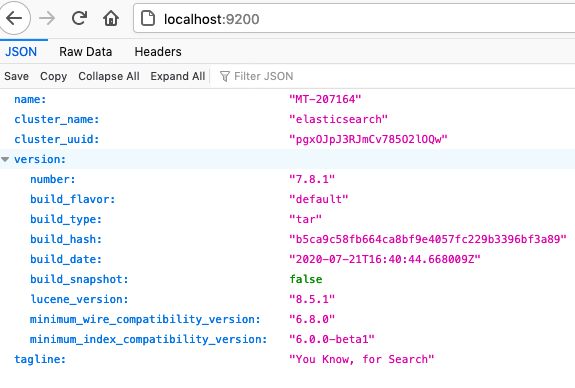 Test Case IDHVT.1DescriptionHarvest for a Data Node, i.e. convert metadata from labels to solr documents, then load the solr documents into the registry, which for now is viewed throught the SOLR web interface but will later be searchable.Provide a command-line interface, accept a configuration file, recursively traverse directories, determine candidates for registration, capture metadata, submit metadata to the Registry Service, track each artifact registration.RequirementsPASS pds-registry-app#55: The service shall allow for queries for registered artifactsPASS pds-registry-app#56: The service shall assign a global unique identifier to a registered artifactPASS pds-registry-app#57: The service shall accept artifact registrations.PASS pds-registry-app#58: The service shall provide a means identifying relationships between artifact registrationsPASS pds-registry-app#59: The service shall maintain configuration regarding the classes of artifacts to be registeredPASS pds-registry-app#65: The service shall provide a staging capability for artifacts staged for releasePASS pds-registry-app#72: The service shall store metadata for a registered artifact in an underlying metadata storePASS pds-registry-app#75: The service shall accept metadata for a registered artifact in a defined formatSuccess CriteriaHarvest tool, executed from the command line, discovers all matching artifacts and for each submits metadata, based on both identifying and artifact-specific metadata, to the Registry service. A matching artifact resides in the directory tree of the target directory or is listed in a manifest file in the target directory, and it matches the criteria given in the user-edited configuration file and if previously registered, has been since modified. Tools to view the registry should show the matching artifacts, with appropriate metadata, and not show the non-matching artifacts.Test StepsClean database as described in HVT.0cd /Users/rchen/Desktop/testharvest -c bundle_geo_ra.cfg -o /tmp/harvOutregistry-manager load-data -file /tmp/harvOutIn browser, http://localhost:9200/registry/_search?q=*Show update of registered artifactsIn browser, http://localhost:9200/registry/_search?q=lid:urn\:nasa\:pds\:phx_ragunzip bundle_geo_ra/bundle_weird.xml.gzdiff bundle_geo_ra/bundle.xml bundle_geo_ra/bundle_weird.xmlgzip bundle_geo_ra/bundle.xmlRepeat step 3Repeat step 4Repeat step 6. Note new title matches diff’s resultgzip bundle_geo_ra/bundle_weird.xml; gunzip bundle_geo_ra/bundle.xml.gzShow deletion of registered artifactsregistry-manager delete-data -lid urn:nasa:pds:phx_raRepeat step 6registry-manager delete-data -allRepeat step 5Test ResultsStep 3: [INFO] Output directory: /tmp/harvOut[INFO] Output format: json[INFO] Reading configuration from bundle_geo_ra.cfg[INFO] Processing file /Users/rchen/Desktop/test/bundle_geo_ra/context/spacecraft.phx_1.1.xml [snip…][INFO] Processing file /Users/rchen/Desktop/test/bundle_geo_ra/xml_schema/collection.xml[INFO] Summary:[INFO] Skipped files: 0[INFO] Processed files: 173[INFO] File counts by type:[INFO]   Product_Browse: 38[INFO]   Product_Bundle: 1[INFO]   Product_Collection: 5[INFO]   Product_Context: 4[INFO]   Product_Document: 4[INFO]   Product_Observational: 120[INFO]   Product_XML_Schema: 1[INFO] Package ID: ae5036b4-f631-49ce-aa40-9d02edd8099fStep 4: Elasticsearch URL: http://localhost:9200            Index: registryUpdating schema with fields from /tmp/harvOut/fields.txtUpdated 0 fieldsLoading data...Loading file: /tmp/harvOut/es-docs.jsonLoaded 173 document(s)DoneStep 5: Note hits/value: 173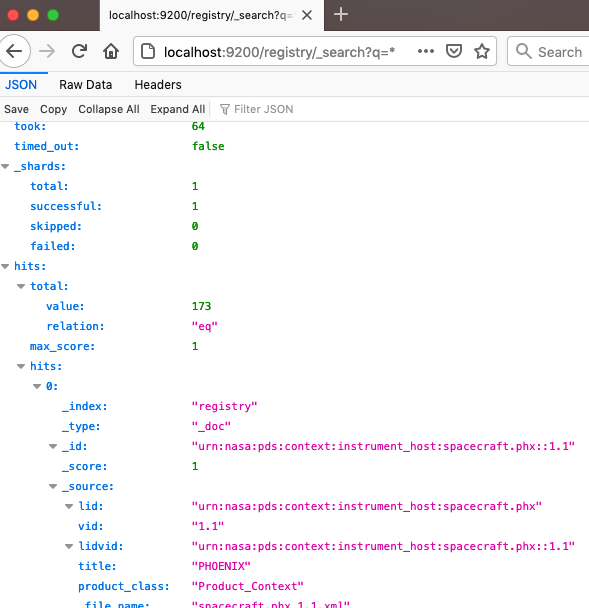 Step 6: 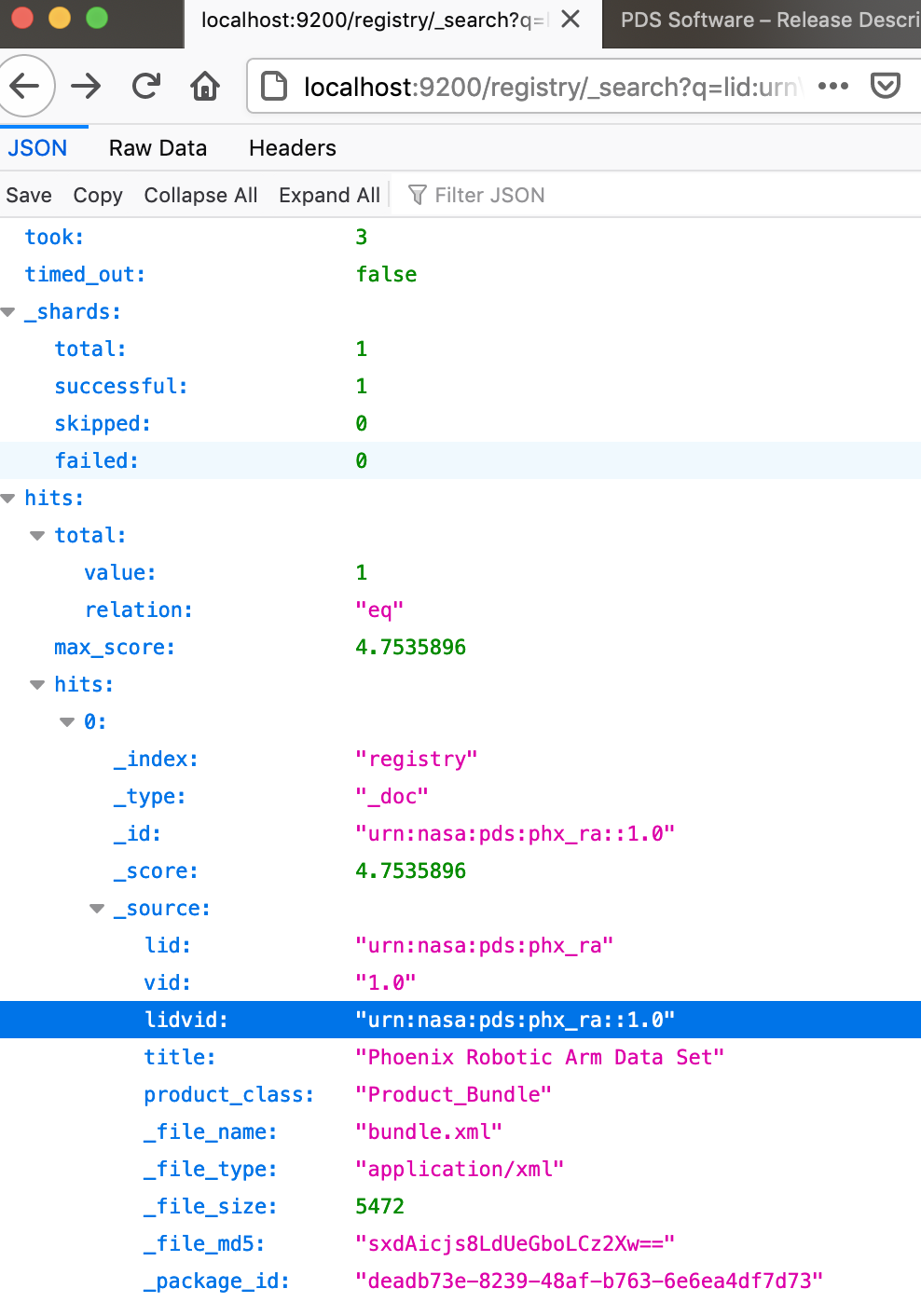 Step 8:12c12<         <title>Phoenix Robotic Arm Data Set</title>--->         <title>Phoenix Robotic Arm Data Set WEIRD</title>Step 11: Output just like Step 3’s except a different last line2020-04-23 23:29:33 [INFO] Package ID: 50ec1963-fc98-477d-8afe-ec9170e00e20  Step 12: Note the “WEIRD” in title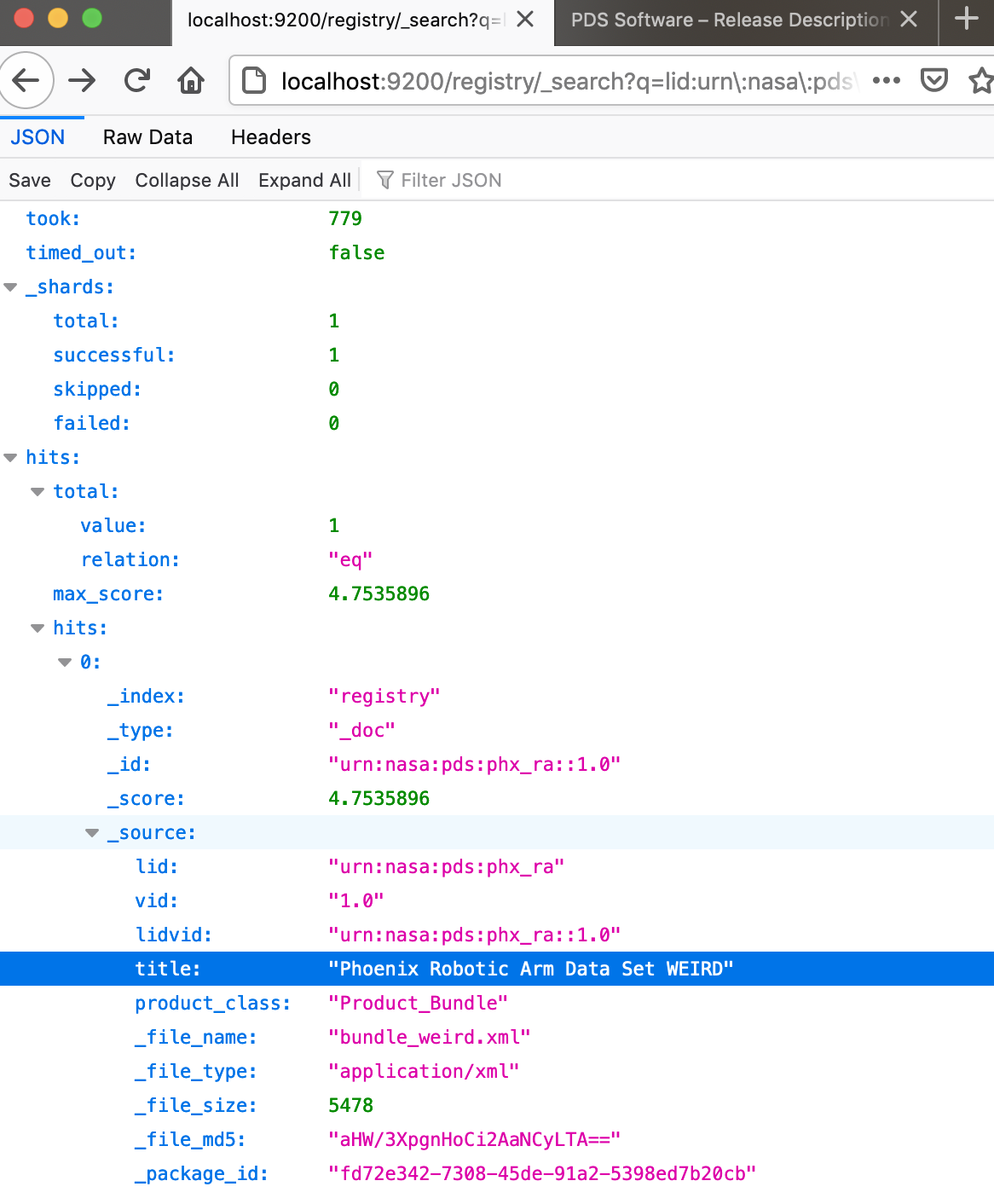 Step 14:Elasticsearch URL: http://localhost:9200            Index: registry              LID: urn:nasa:pds:phx_raDeleted 1 document(s)Step 15: 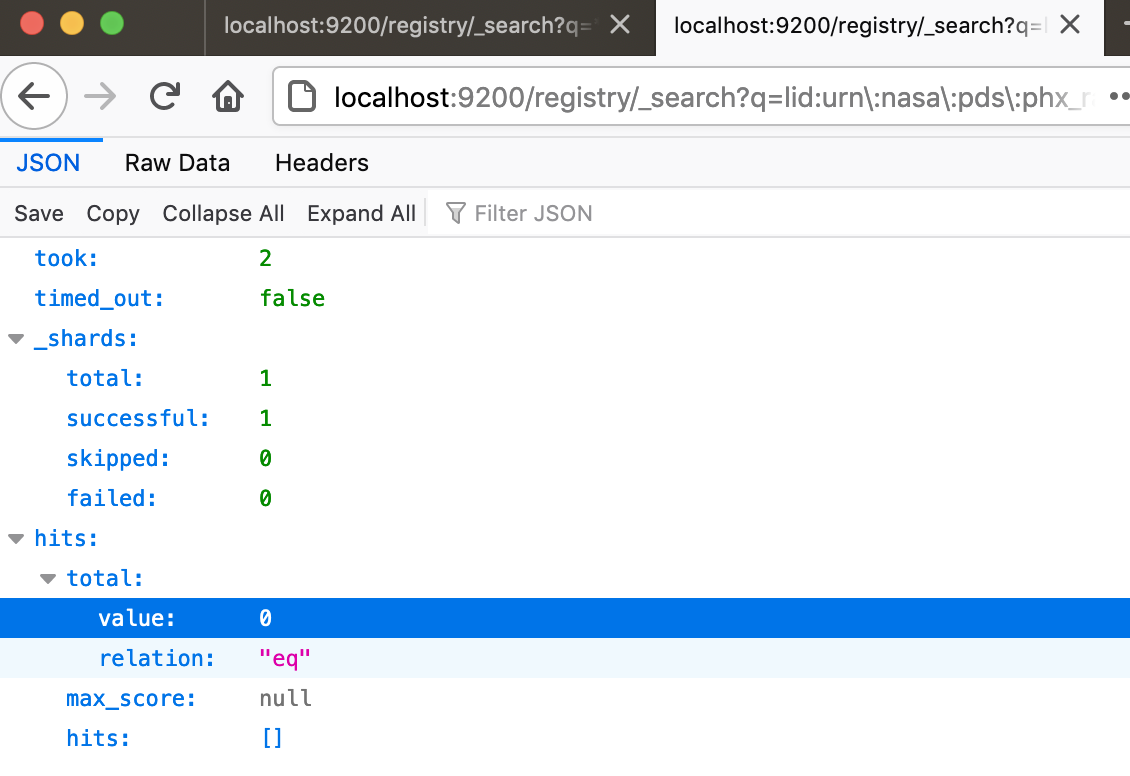 Step 16:Elasticsearch URL: http://localhost:9200            Index: registryDelete all documents Deleted 172 document(s)Step 17: same as Step 15CommentsResults met success criteriaDate of Testing2020.11.01Test PersonnelRichard ChenTest Case IDHVT.2DescriptionTest various capabilities described in release 10b. HVT.1, by functioning correctly, tested hvt#11, hvt#13, hvt#15, hvt#16, hvt#20, PAR#1, PAR#2, regAp#18, regAp#22, regAp#23, regAp#25, regAp#27, regAp#28, regAp#31. Tested here: hvt#22, regAp#27, regAp#37, regAp#42Requirementssame as in HVT.1Success CriteriaTest StepsClean database as described in HVT.0cd /Users/rchen/Desktop/testharvest -c testHvt/hvt22a.cfg -o /tmp/harvOut  # hvt#22registry-manager load-data -file /tmp/harvOutIn browser, http://localhost:9200/registry/_search?q=*harvest -c testHvt/hvt22b.cfg -o /tmp/harvOutrepeat Step 4repeat Step5registry-manager load-data -help  #part 2 of regAp#27run HVT.1 on a Windows machine  #regAp#37 and regAp#42  NOTYETTest ResultsStep 3: hvt22a/hvt22.bad.xml has no VID so shouldn’t get harvested[INFO] Output directory: /tmp/harvOut[INFO] Output format: json[INFO] Reading configuration from testHvt/hvt22a.cfg[INFO] Processing file /Users/rchen/Desktop/test/testHvt/hvt22a/hvt22.xml[INFO] Processing file /Users/rchen/Desktop/test/testHvt/hvt22a/hvt22.bad.xml[ERROR] Missing version id: /Users/rchen/Desktop/test/testHvt/hvt22a/hvt22.bad.xmlStep 4: first label in the last step was good, so 1 document loaded. Why “document”?Elasticsearch URL: http://localhost:9200            Index: registryUpdating schema with fields from /tmp/harvOut/fields.txtUpdated 0 fieldsLoading data...Loading file: /tmp/harvOut/es-docs.jsonLoaded 1 document(s)DoneStep 5: Only 1 record ingested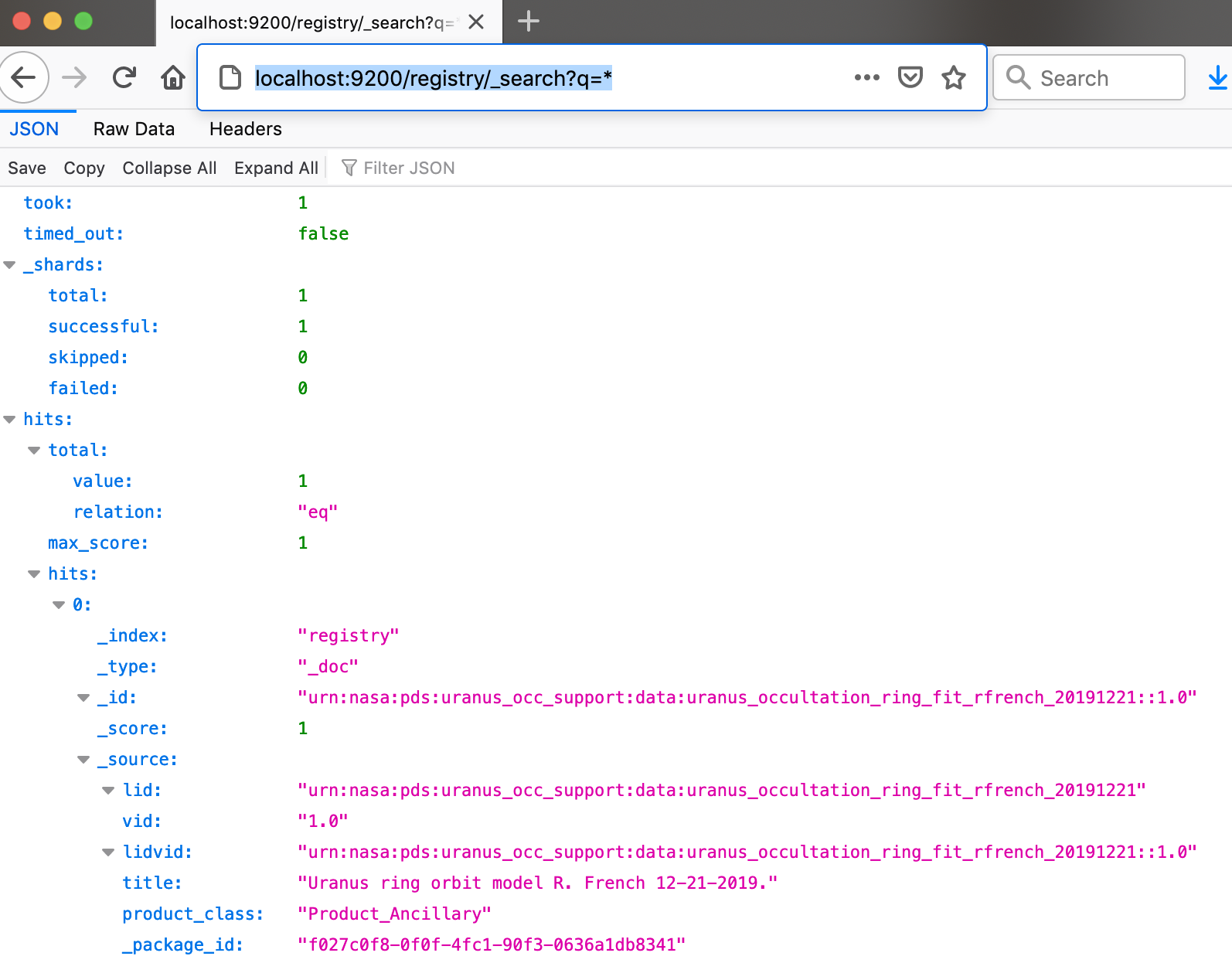 Step 6: hvt22b/hvt22.bad.xml has no LID so shouldn’t get harvested[INFO] Output directory: /tmp/harvOut[INFO] Output format: json[INFO] Reading configuration from testHvt/hvt22b.cfg[INFO] Processing file /Users/rchen/Desktop/test/testHvt/hvt22b/hvt22.xml[INFO] Processing file /Users/rchen/Desktop/test/testHvt/hvt22b/hvt22.bad.xml[ERROR] Missing logical identifier: /Users/rchen/Desktop/test/testHvt/hvt22b/hvt22.bad.xmlStep 7: first label in the last step was good, so 1 document loaded.Elasticsearch URL: http://localhost:9200            Index: registryUpdating schema with fields from /tmp/harvOut/fields.txtUpdated 0 fieldsLoading data...Loading file: /tmp/harvOut/es-docs.jsonLoaded 1 document(s)Done Step 8: same output as Step 5 except for _package_id value.Step 9:Usage: registry-manager load-data <options>Load data into registry indexRequired parameters:  -file <path>          A JSON file (generated by Harvest) or a directory to load.Optional parameters:  -auth <file>          Authentication config file  -es <url>             Elasticsearch URL. Default is http://localhost:9200  -index <name>         Elasticsearch index name. Default is 'registry'  -updateSchema <y/n>   Update registry schema. Default is 'yes'Step 10: no PC available, so ran this on linux machine pds-gamma. The results of HVT.1’s steps 6, 13, and 15.CommentsResults met success criteria.Date of Testing2020.11.01 except for step 10Test PersonnelRichard ChenTest Case IDHVT.3DescriptionUpdate archive status (pds-registry-app#16)Requirementssame as in HVT.1Success CriteriaManipulate archive status of packages and individual productsTest StepsClean database as described in HVT.0cd /Users/rchen/Desktop/testharvest -c testHvt/regapp16/regapp16.cfg -o /tmp/harvOut  #regAp#16registry-manager load-data -file /tmp/harvOutcurl "http://localhost:9200/registry/_search?q=*" | python -m json.tool | grep archive_statusregistry-manager set-archive-status -status ARCHIVED -lidvid urn:nasa:pds:mars2020.meda:data_raw_env:we__c158___________eer_reset_______________j::1.0repeat Step 5registry-manager set-archive-status -status STAGED -packageId <fromStep3above>repeat Step5Test ResultsStep 3: [INFO] Output directory: /tmp/harvOut[INFO] Output format: json[INFO] Reading configuration from testHvt/regapp16/regapp16.cfg[INFO] Processing file /Users/rchen/Desktop/test/testHvt/regapp16/regapp16a.xml[INFO] Processing file /Users/rchen/Desktop/test/testHvt/regapp16/regapp16b.xml[INFO] Summary:[INFO] Skipped files: 0[INFO] Processed files: 2[INFO] File counts by type:[INFO]   Product_Observational: 2[INFO] Package ID: 9a739b41-b730-4544-b36c-9a2cfb3d8f2bStep 4: Elasticsearch URL: http://localhost:9200            Index: registryUpdating schema with fields from /tmp/harvOut/fields.txtUpdated 0 fieldsLoading data...Loading file: /tmp/harvOut/es-docs.jsonLoaded 2 document(s)DoneStep 5:   % Total    % Received % Xferd  Average Speed   Time    Time     Time  Current                                 Dload  Upload   Total   Spent    Left  Speed100  2206  100  2206    0     0   2984      0 --:--:-- --:--:-- --:--:--  2985Step 6: Elasticsearch URL: http://localhost:9200            Index: registry       New status: ARCHIVED           LIDVID: urn:nasa:pds:mars2020.meda:data_raw_env:we__c158___________eer_reset_______________j::1.0Step 7:  % Total    % Received % Xferd  Average Speed   Time    Time     Time  Current                                 Dload  Upload   Total   Spent    Left  Speed100  2232  100  2232    0     0   211k      0 --:--:-- --:--:-- --:--:--  217k                    "archive_status": "ARCHIVED",Step 8:Elasticsearch URL: http://localhost:9200            Index: registry       New status: STAGED       Package ID: 9a739b41-b730-4544-b36c-9a2cfb3d8f2bUpdated 2 document(s)Step 9:  % Total    % Received % Xferd  Average Speed   Time    Time     Time  Current                                 Dload  Upload   Total   Spent    Left  Speed100  2256  100  2256    0     0   236k      0 --:--:-- --:--:-- --:--:--  244k                    "archive_status": "STAGED",                    "archive_status": "STAGED",CommentsResults met success criteria.Date of Testing2020.11.05Test PersonnelRichard ChenTest Case IDHVT.4DescriptionExtract Metadata by Data Dictionary Class (pds-registry-app#6)Requirementssame as in HVT.1Success CriteriaTest Stepscd /Users/rchen/Desktop/testClean database as described in HVT.0harvest -c testHvt/regapp6/regapp6a.cfg -o /tmp/harvOut  #regAp#6registry-manager load-data -file /tmp/harvOutcurl "http://localhost:9200/registry/_search?q=*" | python -m json.tool > xa Painstakingly verify curl’s output of “pds/<element>/pds/<leafElement>” against every leaf element in the harvested file, regapp6/bundle_supercam.xml. Or…diff testHvt/regapp6/regapp6[ab].cfg  #regAp#7grep _time xa  #hvt#24 hvt#4Clean database as described in HVT.0harvest -c testHvt/regapp6/regapp6a.cfg -o /tmp/harvOut  #regAp#6registry-manager load-data -file /tmp/harvOutcurl "http://localhost:9200/registry/_search?q=*" | python -m json.tool > xbdiff xa xb; rm xa xbTest ResultsStep 3: the .cfg file extracts all fields[INFO] Output directory: /tmp/harvOut[INFO] Output format: json[INFO] Reading configuration from testHvt/regapp6/regapp6.cfg[INFO] Processing file /Users/rchen/Desktop/ [INFO] Processing file /Users/rchen/Desktop/test/testHvt/regapp6/bundle_supercam.xml[INFO] Summary:[INFO] Skipped files: 0[INFO] Processed files: 1[INFO] File counts by type:[INFO]   Product_Bundle: 1[INFO] Package ID: 131612f7-1946-43dc-88a1-7037df62517dStep 4: Elasticsearch URL: http://localhost:9200            Index: registryUpdating schema with fields from /tmp/harvOut/fields.txtUpdated 36 fieldsLoading data...Loading file: /tmp/harvOut/es-docs.jsonLoaded 1 document(s)DoneStep 5: File xa, i.e. stdout{    "took": 423,    "timed_out": false,    "_shards": {        "total": 1,        "successful": 1,        "skipped": 0,        "failed": 0    },    "hits": {        "total": {            "value": 1,            "relation": "eq"        },        "max_score": 1.0,        "hits": [            {                "_index": "registry",                "_type": "_doc",                "_id": "urn:nasa:pds:mars2020_supercam::1.0",                "_score": 1.0,                "_source": {                    "lid": "urn:nasa:pds:mars2020_supercam",                    "vid": "1.0",                    "lidvid": "urn:nasa:pds:mars2020_supercam::1.0",                    "title": "Mars 2020 SuperCam Bundle",                    "product_class": "Product_Bundle",                    "_package_id": "e16c95cf-3ca4-4c7b-a1af-e01f3f9788ec",                    "ref_lid_document": [                        "urn:nasa:pds:mars2020_supercam:document:bundlesis",                        "urn:nasa:pds:mars2020_supercam:document:dpsis"                    ],                    "ref_lid_instrument": "urn:nasa:pds:context:instrument:mars2020.supercam",                    "ref_lid_instrument_host": "urn:nasa:pds:context:instrument_host:spacecraft.mars2020",                    "ref_lid_investigation": "urn:nasa:pds:context:investigation:mission.mars2020",                    "ref_lid_target": "urn:nasa:pds:context:target:planet.mars",                    "pds/Bundle/pds/bundle_type": "Archive",                    "pds/Bundle/pds/description": "This bundle contains Mars 2020 SuperCam raw, calibrated, and derived data.",                    "pds/Bundle_Member_Entry/pds/lid_reference": [                        "urn:nasa:pds:mars2020_supercam:data_raw_soh",                        "urn:nasa:pds:mars2020_supercam:document"                    ],                    "pds/Bundle_Member_Entry/pds/member_status": [                        "Primary",                        "Primary"                    ],                    "pds/Bundle_Member_Entry/pds/reference_type": [                        "bundle_has_data_collection",                        "bundle_has_document_collection"                    ],                    "pds/Citation_Information/pds/author_list": "Wiens, R.; Delapp, D.",                    "pds/Citation_Information/pds/description": "Mars 2020 Perseverance Rover SuperCam Raw, Calibrated, and Derived Data Products",                    "pds/Citation_Information/pds/publication_year": "2021",                    "pds/File/pds/file_name": "readme.txt",                    "pds/Identification_Area/pds/information_model_version": "1.14.0.0",                    "pds/Identification_Area/pds/logical_identifier": "urn:nasa:pds:mars2020_supercam",                    "pds/Identification_Area/pds/product_class": "Product_Bundle",                    "pds/Identification_Area/pds/title": "Mars 2020 SuperCam Bundle",                    "pds/Identification_Area/pds/version_id": "1.0",                    "pds/Internal_Reference/pds/comment": "Reference to the Planet - Mars target",                    "pds/Internal_Reference/pds/lid_reference": [                        "urn:nasa:pds:context:investigation:mission.mars2020",                        "urn:nasa:pds:context:instrument_host:spacecraft.mars2020",                        "urn:nasa:pds:context:instrument:mars2020.supercam",                        "urn:nasa:pds:context:target:planet.mars",                        "urn:nasa:pds:mars2020_supercam:document:dpsis",                        "urn:nasa:pds:mars2020_supercam:document:bundlesis"                    ],                    "pds/Internal_Reference/pds/reference_type": [                        "bundle_to_investigation",                        "is_instrument_host",                        "is_instrument",                        "document_to_target",                        "bundle_to_document",                        "bundle_to_document"                    ],                    "pds/Investigation_Area/pds/name": "Mars 2020",                    "pds/Investigation_Area/pds/type": "Mission",                    "pds/Modification_Detail/pds/description": "Pre-peer review version",                    "pds/Modification_Detail/pds/modification_date": "2020-09-23T00:00:00Z",                    "pds/Modification_Detail/pds/version_id": "1.0",                    "pds/Observing_System_Component/pds/name": [                        "Perseverance",                        "Spectrometer and Micro-Imager Suite (SuperCam)"                    ],                    "pds/Observing_System_Component/pds/type": [                        "Host",                        "Instrument"                    ],                    "pds/Primary_Result_Summary/pds/processing_level": [                        "Raw",                        "Calibrated",                        "Derived"                    ],                    "pds/Primary_Result_Summary/pds/purpose": "Science",                    "pds/Science_Facets/pds/discipline_name": "Geosciences",                    "pds/Science_Facets/pds/domain": "Surface",                    "pds/Science_Facets/pds/wavelength_range": [                        "Visible",                        "Near Infrared",                        "Far Infrared"                    ],                    "pds/Stream_Text/pds/offset": "0",                    "pds/Stream_Text/pds/parsing_standard_id": "7-Bit ASCII Text",                    "pds/Stream_Text/pds/record_delimiter": "Carriage-Return Line-Feed",                    "pds/Target_Identification/pds/name": "Mars",                    "pds/Target_Identification/pds/type": "Planet",                    "pds/Time_Coordinates/pds/start_date_time": "2020-07-31T11:50:00Z",                    "pds/Time_Coordinates/pds/stop_date_time": "3000-01-01T00:00:00.000Z"                }            }        ]    }}Step 6:21c21,25<   <autogenFields/>--->   <autogenFields>>     <classFilter>>       <exclude>pds.Science_Facets</exclude>>     </classFilter>>   </autogenFields>Step 7: hvt#4: the stored time was 12 hours off. hvt#24: format looks right                    "pds/Time_Coordinates/pds/start_date_time": "2020-07-31T11:50:00Z",                    "pds/Time_Coordinates/pds/stop_date_time": "3000-01-01T00:00:00.000Z"Step 12: The pds/Science_Facets/* lines from Step 5 are gone2c2<     "took": 423,--->     "took": 1,28c28<                     "_package_id": "e16c95cf-3ca4-4c7b-a1af-e01f3f9788ec",--->                     "_package_id": "6028ba12-a253-461f-9cbf-2decfc01096a",96,102d95<                     "pds/Science_Facets/pds/discipline_name": "Geosciences",<                     "pds/Science_Facets/pds/domain": "Surface",<                     "pds/Science_Facets/pds/wavelength_range": [<                         "Visible",<                         "Near Infrared",<                         "Far Infrared"<                     ],CommentsResults met success criteria.Date of Testing2020.11.09Test PersonnelRichard ChenTest Case IDHVT.5DescriptionHandle multiple product versions (pds-registry-app#10)Requirementssame as in HVT.1Success CriteriaRegistry should list all versionsTest Stepscd /Users/rchen/Desktop/testClean database as described in HVT.0harvest -c testHvt/regapp10/regapp10.cfg -o /tmp/harvOut  #regAp#10registry-manager load-data -file /tmp/harvOutcurl "http://localhost:9200/registry/_search?q=*" | python -m json.tool > xacp testHvt/regapp10/regapp10b.xml2 testHvt/regapp10/regapp10b.xmldiff testHvt/regapp10/*.xmlrepeat Step 3repeat Step 4curl "http://localhost:9200/registry/_search?q=*" | python -m json.tool > xbdiff xa xbrm testHvt/regapp10/regapp10b.xmlTest ResultsStep 3: [INFO] Output directory: /tmp/harvOut[INFO] Output format: json[INFO] Reading configuration from testHvt/regapp10/regapp10.cfg[INFO] Processing file /Users/rchen/Desktop/test/testHvt/regapp6/bundle_supercam.xml[INFO] Summary:[INFO] Skipped files: 0[INFO] Processed files: 1[INFO] File counts by type:[INFO]   Product_Bundle: 1[INFO] Package ID: 44733ef8-4999-4aeb-96d6-46e077db4245Step 4: Elasticsearch URL: http://localhost:9200            Index: registryUpdating schema with fields from /tmp/harvOut/fields.txtUpdated 36 fieldsLoading data...Loading file: /tmp/harvOut/es-docs.jsonLoaded 1 document(s)DoneStep 7: 14c14<     <version_id>1.0</version_id>--->     <version_id>1.1</version_id>19a20,24>         <modification_date>2020-11-09</modification_date>>         <version_id>1.1</version_id>>         <description>NOTHING SUBSTANTIAL JUST TESTING</description>>       </Modification_Detail>>       <Modification_Detail> Step 8:[INFO] Output directory: /tmp/harvOut[INFO] Output format: json[INFO] Reading configuration from testHvt/regapp10/regapp10.cfg[INFO] Processing file /Users/rchen/Desktop/test/testHvt/regapp10/regapp10b.xml[INFO] Processing file /Users/rchen/Desktop/test/testHvt/regapp10/regapp10a.xml[INFO] Summary:[INFO] Skipped files: 0[INFO] Processed files: 2[INFO] File counts by type:[INFO]   Product_Ancillary: 2[INFO] Package ID: 5e02532e-5670-4661-a86d-5ff6c3203b79 Step 9:Elasticsearch URL: http://localhost:9200            Index: registryUpdating schema with fields from /tmp/harvOut/fields.txtUpdated 0 fieldsLoading data...Loading file: /tmp/harvOut/es-docs.jsonLoaded 2 document(s)DoneStep 11:2c2<     "took": 1,--->     "took": 477,12c12<             "value": 1,--->             "value": 2,19a20,36>                 "_id": "urn:nasa:pds:orex.dsn:trk223_ionosphere:orex_beno_2019_244_2019_274_ion::1.1",>                 "_score": 1.0,>                 "_source": {>                     "lid": "urn:nasa:pds:orex.dsn:trk223_ionosphere:orex_beno_2019_244_2019_274_ion",>                     "vid": "1.1",>                     "lidvid": "urn:nasa:pds:orex.dsn:trk223_ionosphere:orex_beno_2019_244_2019_274_ion::1.1",>                     "title": "DSN Media Calibration (TRK 2-23) Ionospheric Calibration File",>                     "product_class": "Product_Ancillary",>                     "_package_id": "5e02532e-5670-4661-a86d-5ff6c3203b79",>                     "ref_lid_instrument_host": "urn:nasa:pds:context:instrument_host:spacecraft.osiris-rex",>                     "ref_lid_investigation": "urn:nasa:pds:context:investigation:mission.orex::1.0",>                     "ref_lid_target": "urn:nasa:pds:context:target:asteroid.101955_bennu::1.0">                 }>             },>             {>                 "_index": "registry",>                 "_type": "_doc",28c45<                     "_package_id": "44733ef8-4999-4aeb-96d6-46e077db4245",--->                     "_package_id": "5e02532e-5670-4661-a86d-5ff6c3203b79",CommentsResults met success criteria. Date of Testing2020.11.09Test PersonnelRichard ChenTest Case IDHVT.6DescriptionDeploy Test vs Operations Registry environments (pds-registry-app#15)Requirementssame as in HVT.1Success CriteriaNormal registry absorbs data from a second registryTest Stepscd /Users/rchen/Desktop/testClean database as described in HVT.0harvest -c testHvt/regapp10/regapp10.cfg -o /tmp/harvOutregistry-manager load-data -file /tmp/harvOutcurl "http://localhost:9200/registry/_search?q=*" | python -m json.toolmkdir /tmp/harvTmpregistry-manager create-registry -index testharvest -c testHvt/regapp20/regapp20.cfg -o /tmp/harvTmpregistry-manager load-data -index test -file /tmp/harvTmpcurl "http://localhost:9200/test/_search?q=*" | python -m json.toolregistry-manager export-data -all -index test -file /tmp/harvDump.jsonregistry-manager load-data -file /tmp/harvDump.json -updateSchema n  #regAp#69 regAp#15 curl "http://localhost:9200/registry/_search?q=*" | python -m json.toolregistry-manager delete-registry -index testrm -r /tmp/harvTmp /tmp/harvDump.jsonTest ResultsStep 3: [INFO] Output directory: /tmp/harvOut[INFO] Output format: json[INFO] Reading configuration from testHvt/regapp10/regapp10.cfg[INFO] Processing file /Users/rchen/Desktop/test/testHvt/regapp10/regapp10a.xml[INFO] Summary:[INFO] Skipped files: 0[INFO] Processed files: 1[INFO] File counts by type:[INFO]   Product_Ancillary: 1[INFO] Package ID: ca017428-e7a6-400e-a871-cea66a6f9a13Step 4: Elasticsearch URL: http://localhost:9200            Index: registryUpdating schema with fields from /tmp/harvOut/fields.txtUpdated 0 fieldsLoading data...Loading file: /tmp/harvOut/es-docs.jsonLoaded 1 document(s)DoneStep 5:   % Total    % Received % Xferd  Average Speed   Time    Time     Time  Current                                 Dload  Upload   Total   Spent    Left  Speed100   886  100   886    0     0  57510      0 --:--:-- --:--:-- --:--:-- 59066{    "took": 1,    "timed_out": false,    "_shards": {        "total": 1,        "successful": 1,        "skipped": 0,        "failed": 0    },    "hits": {        "total": {            "value": 1,            "relation": "eq"        },        "max_score": 1.0,        "hits": [            {                "_index": "registry",                "_type": "_doc",                "_id": "urn:nasa:pds:orex.dsn:trk223_ionosphere:orex_beno_2019_244_2019_274_ion::1.0",                "_score": 1.0,                "_source": {                    "lid": "urn:nasa:pds:orex.dsn:trk223_ionosphere:orex_beno_2019_244_2019_274_ion",                    "vid": "1.0",                    "lidvid": "urn:nasa:pds:orex.dsn:trk223_ionosphere:orex_beno_2019_244_2019_274_ion::1.0",                    "title": "DSN Media Calibration (TRK 2-23) Ionospheric Calibration File",                    "product_class": "Product_Ancillary",                    "_package_id": "ca017428-e7a6-400e-a871-cea66a6f9a13",                    "ref_lid_instrument_host": "urn:nasa:pds:context:instrument_host:spacecraft.osiris-rex",                    "ref_lid_investigation": "urn:nasa:pds:context:investigation:mission.orex::1.0",                    "ref_lid_target": "urn:nasa:pds:context:target:asteroid.101955_bennu::1.0"                }            }        ]    }}Step 7:Elasticsearch URL: http://localhost:9200Creating index...   Index: test  Schema: /PDS4tools/registry-manager/elastic/registry.json  Shards: 1Replicas: 0DoneCreating index...   Index: test-dd  Schema: /PDS4tools/registry-manager/elastic/data-dic.json  Shards: 1Replicas: 0DoneLoading file: /PDS4tools/registry-manager/elastic/data-dic-data.jar:dd.jsonLoaded 2491 document(s)DoneStep 8:[INFO] Output directory: /tmp/harvTmp[INFO] Output format: json[INFO] Reading configuration from testHvt/regapp20/regapp20.cfg[INFO] Processing file /Users/rchen/Desktop/test/testHvt/regapp20/regapp20.xml[INFO] Summary:[INFO] Skipped files: 0[INFO] Processed files: 1[INFO] File counts by type:[INFO]   Product_Observational: 1[INFO] Package ID: cc990caa-4e65-4ec9-9ae4-000e7bd8471cStep 9:Elasticsearch URL: http://localhost:9200            Index: testUpdating schema with fields from /tmp/harvTmp/fields.txtUpdated 0 fieldsLoading data...Loading file: /tmp/harvTmp/es-docs.jsonLoaded 1 document(s)DoneStep 10:   % Total    % Received % Xferd  Average Speed   Time    Time     Time  Current                                 Dload  Upload   Total   Spent    Left  Speed100  1199  100  1199    0     0   1733      0 --:--:-- --:--:-- --:--:--  1732{    "took": 684,    "timed_out": false,    "_shards": {        "total": 1,        "successful": 1,        "skipped": 0,        "failed": 0    },    "hits": {        "total": {            "value": 1,            "relation": "eq"        },        "max_score": 1.0,        "hits": [            {                "_index": "test",                "_type": "_doc",                "_id": "urn:nasa:pds:mars2020_supercam:data_raw_spectra:ls__c293t0624868150_145er0__0010094scam15218_0001luj01::1.0",                "_score": 1.0,                "_source": {                    "lid": "urn:nasa:pds:mars2020_supercam:data_raw_spectra:ls__c293t0624868150_145er0__0010094scam15218_0001luj01",                    "vid": "1.0",                    "lidvid": "urn:nasa:pds:mars2020_supercam:data_raw_spectra:ls__c293t0624868150_145er0__0010094scam15218_0001luj01::1.0",                    "title": "Mars 2020 SuperCam Raw Raman Spectra",                    "product_class": "Product_Observational",                    "_file_name": "regapp20.xml",                    "_file_type": "application/xml",                    "_file_size": 4375,                    "_file_md5": "YuRpwxHS+p+iXSR7ZSLVJg==",                    "_package_id": "cc990caa-4e65-4ec9-9ae4-000e7bd8471c",                    "ref_lid_document": "urn:nasa:pds:mars2020.supercam:document:bundle_sis",                    "ref_lid_instrument": "urn:nasa:pds:context:instrument:mars2020.supercam",                    "ref_lid_instrument_host": "urn:nasa:pds:context:instrument_host:spacecraft.mars2020",                    "ref_lid_investigation": "urn:nasa:pds:context:investigation:mission.mars2020",                    "ref_lid_target": "urn:nasa:pds:context:target:planet.mars"                }            }        ]    }}Step 11:Elasticsearch URL: http://localhost:9200            Index: testExport all documents Exported 1 document(s)DoneStep 12:Elasticsearch URL: http://localhost:9200            Index: registryLoading data...Loading file: /tmp/harvDump.jsonLoaded 1 document(s)DoneStep 13: Note both LIDs: the u:n:p:orex.dsn:… and u:n:p:mars2020_supercam:…  % Total    % Received % Xferd  Average Speed   Time    Time     Time  Current                                 Dload  Upload   Total   Spent    Left  Speed100  1943  100  1943    0     0  15650      0 --:--:-- --:--:-- --:--:-- 15669{    "took": 118,    "timed_out": false,    "_shards": {        "total": 1,        "successful": 1,        "skipped": 0,        "failed": 0    },    "hits": {        "total": {            "value": 2,            "relation": "eq"        },        "max_score": 1.0,        "hits": [            {                "_index": "registry",                "_type": "_doc",                "_id": "urn:nasa:pds:orex.dsn:trk223_ionosphere:orex_beno_2019_244_2019_274_ion::1.0",                "_score": 1.0,                "_source": {                    "lid": "urn:nasa:pds:orex.dsn:trk223_ionosphere:orex_beno_2019_244_2019_274_ion",                    "vid": "1.0",                    "lidvid": "urn:nasa:pds:orex.dsn:trk223_ionosphere:orex_beno_2019_244_2019_274_ion::1.0",                    "title": "DSN Media Calibration (TRK 2-23) Ionospheric Calibration File",                    "product_class": "Product_Ancillary",                    "_package_id": "ca017428-e7a6-400e-a871-cea66a6f9a13",                    "ref_lid_instrument_host": "urn:nasa:pds:context:instrument_host:spacecraft.osiris-rex",                    "ref_lid_investigation": "urn:nasa:pds:context:investigation:mission.orex::1.0",                    "ref_lid_target": "urn:nasa:pds:context:target:asteroid.101955_bennu::1.0"                }            },            {                "_index": "registry",                "_type": "_doc",                "_id": "urn:nasa:pds:mars2020_supercam:data_raw_spectra:ls__c293t0624868150_145er0__0010094scam15218_0001luj01::1.0",                "_score": 1.0,                "_source": {                    "lid": "urn:nasa:pds:mars2020_supercam:data_raw_spectra:ls__c293t0624868150_145er0__0010094scam15218_0001luj01",                    "vid": "1.0",                    "lidvid": "urn:nasa:pds:mars2020_supercam:data_raw_spectra:ls__c293t0624868150_145er0__0010094scam15218_0001luj01::1.0",                    "title": "Mars 2020 SuperCam Raw Raman Spectra",                    "product_class": "Product_Observational",                    "_file_name": "regapp20.xml",                    "_file_type": "application/xml",                    "_file_size": 4375.0,                    "_file_md5": "YuRpwxHS+p+iXSR7ZSLVJg==",                    "_package_id": "cc990caa-4e65-4ec9-9ae4-000e7bd8471c",                    "ref_lid_document": "urn:nasa:pds:mars2020.supercam:document:bundle_sis",                    "ref_lid_instrument": "urn:nasa:pds:context:instrument:mars2020.supercam",                    "ref_lid_instrument_host": "urn:nasa:pds:context:instrument_host:spacecraft.mars2020",                    "ref_lid_investigation": "urn:nasa:pds:context:investigation:mission.mars2020",                    "ref_lid_target": "urn:nasa:pds:context:target:planet.mars"                }            }        ]    }}Step 14:Elasticsearch URL: http://localhost:9200Deleting index testDeleting index test-ddDoneCommentsResults met success criteria. Date of Testing2020.11.09Test PersonnelRichard ChenTest Case IDHVT.7DescriptionPublish and manage up to 100 million registrations (pds-registry-app#54)RequirementsPASS pds-registry-app#54: The service should be scalable to enable publishing and management of up to 100 million registrationsSuccess CriteriaHarvest 100,000,000 labels. Retrieve individual productsTest StepsClean database as described in HVT.0cd /Users/rchen/Desktop/test/testHvt/regapp54  #regAp#54OK, the following code is weird because I wanted 1 program to generate 1,000,000 labels with different LIDs (though pointing to the same data file) then change the vid and repeat 100 times. However, my computer started crawling somewhere after 100,000 labels, and even stopping the process and deleting the labels was iffy and took forever. So each runmeX generates 100,000 labels, harvests, register/loads, deletes them, then changes the vid a little and repeats 100 times. The various runme each forms slightly different vids. The runmeX also calls and outputs date 3 times per 100,00, which provided the info to determine amount of time to run each partrunme0; runme1; runme2; runme3; runme4; runme5; runme6; runme7; runme8; runme9http://localhost:9200/registry/_counthttp://localhost:9200/registry/_search?q=lid:urn\:nasa\:pds\:relab\:data_reflectance\:5690Test ResultsStep 3: a ton of outputStep 4: note the count is 100,000,000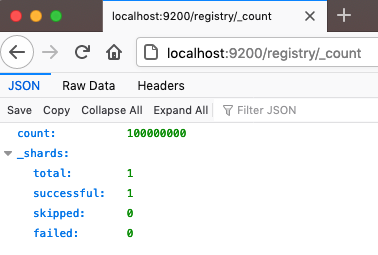 Step 5: note the 1,000 hits. Response was immediate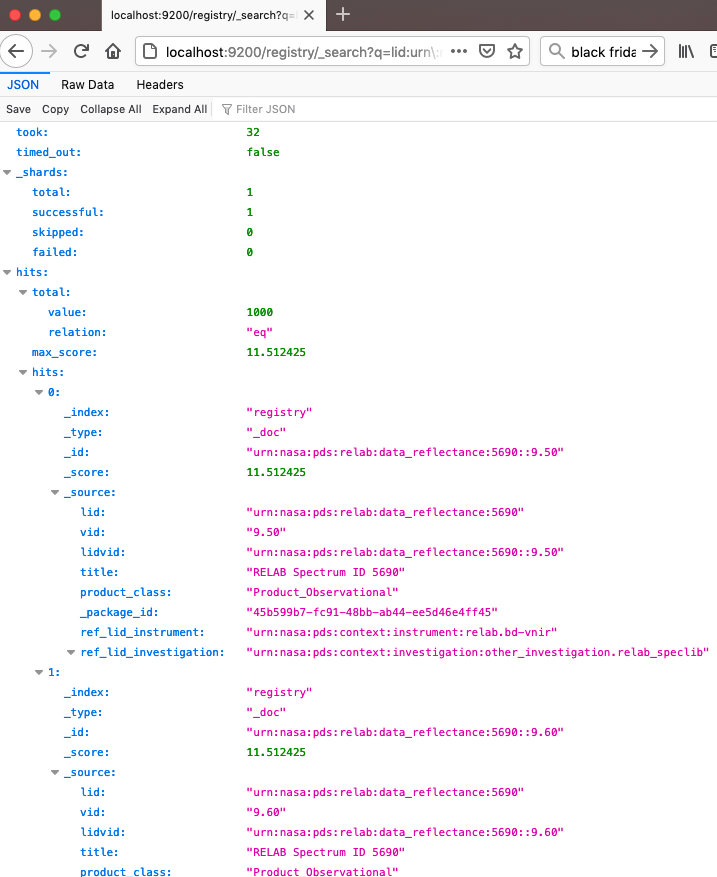 CommentsResults met success criteria. Total time: 44 hours, of which harvest took 24.55 hours, registry-manager load-data took 9.13 hours, and the file generation and deletion took 10.16 hours. The time to register didn’t vary much, from 52.38 minutes for the first 10,000,000 to 55.30 minutes for the last 10,000,000Date of Testing2020.11.19Test PersonnelRichard ChenTest Case IDHVT.8DescriptionRequire LID and VID for artifcats (pds-registry-app#73).Validate metadata (pds-registry-app#74).RequirementsPASS pds-registry-app#73: The service shall require a logical identifier and version be provided …PASS pds-registry-app#74: The service shall validate metadata for a registered artifactSuccess CriteriaHarvest or registry flags metadata missing such thingsTest Stepscd /Users/rchen/Desktop/testgrep logical_identifier testHvt/regapp73.xmlharvest -c testHvt/regapp73/regapp73.cfg -o /tmp/harvOut  #regAp#73, #74Test ResultsStep 2: Note that logical_identifier is missing    <!--logical_identifier>urn:nasa:pds:mars2020_supercam:data_raw_spectra:ls__c293t0624868150_145er0__0010094scam15218_0001luj01</logical_identifier-->Step 3: [INFO] Output directory: /tmp/harvest/out[INFO] Output format: json[INFO] Reading configuration from testHvt/regapp73/regapp73.cfg[INFO] Processing file /Users/rchen/Desktop/test/testHvt/regapp73/regapp73.xml[ERROR] Missing logical identifier: /Users/rchen/Desktop/test/testHvt/regapp73/regapp73.xmlCommentsResults met success criteria.Date of Testing2020.11.11Test PersonnelRichard ChenTest Case IDHVT.9DescriptionUpdate (pds-registry-app#71) and delete (#70) registered artifactsRequirementsPASS pds-registry-app#70: The service shall allow deletion of registered artifactsPASS pds-registry-app#71: The service shall allow updates to registered artifactsSuccess CriteriaReplace 1 registration with another with the same lidvid.
Delete a registrationTest Stepscd /Users/rchen/Desktop/testClean database as described in HVT.0harvest -c testHvt/regapp70/regapp70.cfg registry-manager load-data -file /tmp/harvest/outcurl "http://localhost:9200/registry/_search?q=*" | python -m json.tool > xadiff testHvt/regapp70/regapp70.xml testHvt/regapp70/regapp70.x2mv testHvt/regapp70/regapp70.xml testHvt/regapp70/regapp70.x1mv testHvt/regapp70/regapp70.x2 testHvt/regapp70/regapp70.xmlrepeat Step 3  #regAp#71repeat Step 4curl "http://localhost:9200/registry/_search?q=*" | python -m json.tool > xbdiff xa xbmv testHvt/regapp70/regapp70.xml testHvt/regapp70/regapp70.x2mv testHvt/regapp70/regapp70.x1 testHvt/regapp70/regapp70.xmlregistry-manager delete-data -lid urn:nasa:pds:orex.dsn:trk223_ionosphere:orex_beno_2019_244_2019_274_ion  #regAp#70curl "http://localhost:9200/registry/_search?q=*" | python -m json.toolTest ResultsStep 3: [INFO] Output directory: /tmp/harvest/out[INFO] Output format: json[INFO] Reading configuration from testHvt/regapp70/regapp70.cfg[INFO] Processing file /Users/rchen/Desktop/test/testHvt/regapp70/regapp70a.xml[INFO] Processing file /Users/rchen/Desktop/test/testHvt/regapp70/regapp70a2.xml[INFO] Summary:[INFO] Skipped files: 0[INFO] Processed files: 2[INFO] File counts by type:[INFO]   Product_Ancillary: 2[INFO] Package ID: c411567a-2258-485a-a8d8-d92423643b80 Step 4: Elasticsearch URL: http://localhost:9200            Index: registryUpdating schema with fields from /tmp/harvest/out/fields.txtUpdated 0 fieldsLoading data...Loading file: /tmp/harvest/out/es-docs.jsonLoaded 2 document(s)DoneStep 6: 15c15<     <title>DSN Media Calibration (TRK 2-23) Ionospheric Calibration File</title>--->     <title>***FAKE VALUE - JUST SHOWING UPDATES***</title>Step 8: same output as Step 5 except for _package_id value.Step 9: same as Step 3 except for the Package ID[INFO] Output directory: /tmp/harvest/out[INFO] Output format: json[INFO] Reading configuration from testHvt/regapp70/regapp70.cfg[INFO] Processing file /Users/rchen/Desktop/test/testHvt/regapp70/regapp70.xml[INFO] Summary:[INFO] Skipped files: 0[INFO] Processed files: 1[INFO] File counts by type:[INFO]   Product_Ancillary: 1[INFO] Package ID: 9d22109d-3820-44ec-ba23-85f18c2e672fStep 10: same as Step 4Step 12:2c2<     "took": 2,--->     "took": 696,26c26<                     "title": "DSN Media Calibration (TRK 2-23) Ionospheric Calibration File",--->                     "title": "***FAKE VALUE - JUST SHOWING UPDATES***",28c28<                     "_package_id": "e7c21faa-7624-4bc3-8b9b-0b03d5d3a735",--->                     "_package_id": "9d22109d-3820-44ec-ba23-85f18c2e672f",Step 15:Elasticsearch URL: http://localhost:9200            Index: registry              LID: urn:nasa:pds:orex.dsn:trk223_ionosphere:orex_beno_2019_244_2019_274_ionDeleted 1 document(s)Step 16: nothing left in database  % Total    % Received % Xferd  Average Speed   Time    Time     Time  Current                                 Dload  Upload   Total   Spent    Left  Speed100   160  100   160    0     0  17271      0 --:--:-- --:--:-- --:--:-- 17777{    "took": 1,    "timed_out": false,    "_shards": {        "total": 1,        "successful": 1,        "skipped": 0,        "failed": 0    },    "hits": {        "total": {            "value": 0,            "relation": "eq"        },        "max_score": null,        "hits": []    }}CommentsResults met success criteria.Date of Testing2020.11.12Test PersonnelRichard ChenTest Case IDHVT.10DescriptionRegister file system metadata (pds-registry-app#67)RequirementsNOTYET pds-registry-app#67 The service shall require a subset of file system metadata …Success CriteriaThe captured metadata includes path, checksum, LID, VID, size, timestamp, and mime type of product Test StepsClean database as described in HVT.0cd /Users/rchen/Desktop/testharvest -c testHvt/regapp67/regapp67.cfg #regAp#67registry-manager load-data -file /tmp/harvest/outcurl "http://localhost:9200/registry/_search?q=*" | python -m json.tool Test ResultsStep 3: [INFO] Output directory: /tmp/harvOut[INFO] Package ID: d62a3992-d8d5-4b28-91c0-76702a240cfdStep 4: Elasticsearch URL: http://localhost:9200DoneStep 5:   % Total    % Received % Xferd  Average Speed   Time    Time     Time  Current                    "ref_lid_target": "urn:nasa:pds:context:target:planet.mars" CommentsDate of TestingTest PersonnelTest Case IDHVT.11DescriptionParse date of yyyy-mm-ddZ (hvt#29)Store all values, including duplicates, of multivalued fields (hvt#30)RequirementsPASS harvest#29 Could not parse date in yyyy-MM-ddZ formatPASS harvest#30 For multivalued fields only unique values are storedSuccess CriteriaAll values, including duplicates, get stored. Date with no time gets stored.Test StepsClean database as described in HVT.0cd /Users/rchen/Desktop/testharvest -c testHvt/hvt30/hvt30.cfg  #hvt#29,hvt#30registry-manager load-data -file /tmp/harvest/outgrep -A3 modification_date testHvt/hvt30/collection_data-1.0.xmlcurl "http://localhost:9200/registry/_search?q=*" | python -m json.tool | grep -A4 Modification_DetailTest ResultsStep 3: [INFO] Output directory: /tmp/harvest/out[INFO] Output format: json[INFO] Reading configuration from testHvt/hvt30/hvt30.cfg[INFO] Processing file /Users/rchen/Desktop/test/testHvt/hvt30/collection_data-1.0.xml[INFO] Summary:[INFO] Skipped files: 0[INFO] Processed files: 1[INFO] File counts by type:[INFO]   Product_Collection: 1[INFO] Package ID: 39cb57d2-2f48-485d-9fe6-db7d197e4cc6Step 4: Elasticsearch URL: http://localhost:9200            Index: registryUpdating schema with fields from /tmp/harvest/out/fields.txtUpdated 53 fieldsLoading data...Loading file: /tmp/harvest/out/es-docs.jsonLoaded 1 document(s)DoneStep 5:                 <modification_date>2020-11-16</modification_date>                <version_id>1.1</version_id>                <description>do all show up correctly</description>            </Modification_Detail>--                <modification_date>2020-11-16</modification_date>  <!-- hvt#30 -->                <version_id>1.0</version_id>                <description>RC: do duplicates reach search index? hvt#30</description>            </Modification_Detail>--                <modification_date>2020-11-16</modification_date>                <version_id>1.0</version_id>                <description>Initial Version</description>            </Modification_Detail>Step 6: Date stored correctly. Duplicates stored correctly.   % Total    % Received % Xferd  Average Speed   Time    Time     Time  Current                                 Dload  Upload   Total   Spent    Left  Speed100  5541  100  5541    0     0   562k      0 --:--:-- --:--:-- --:--:--  601k                    "pds/Modification_Detail/pds/description": [                        "do all show up correctly",                        "RC: do duplicates reach search index? hvt#30",                        "Initial Version"                    ],--                    "pds/Modification_Detail/pds/modification_date": [                        "2020-11-16T00:00:00Z",                        "2020-11-16T00:00:00Z",                        "2020-11-16T00:00:00Z"                    ],--                    "pds/Modification_Detail/pds/version_id": [                        "1.1",                        "1.0",                        "1.0"                    ],CommentsResults met success criteria.Date of Testing2020.11.22Test PersonnelRichard ChenTest Case IDSCMA.1DescriptionVerify changes made to the IM schema and schematron.RequirementsPASS 1.3.3: PDS will provide criteria for validating archival productsSuccess CriteriaValidate tool accepts (or rejects) constructs deemed as valid (or invalid), primarily through software change requests.Test StepsDocument testScma.docx describes the testing of the PDS4 schema and schematron.Test ResultsThe documentation of the testing of the information model is roughly the size of this document, so that documentation has been placed in its own document, testScma.docx. For build 11.0, testScma.docx shows tests of:IM#130, i.e. CCB-256IM#143, i.e. CCB-268IM#193, i.e. CCB-308IM#203, i.e. CCB-290IM#207, i.e. CCB-289IM#214, i.e. CCB-292IM#218, i.e. CCB-294IM#220, i.e. CCB-297CommentsResults met success criteria.Date of Testing2020.09.21Test PersonnelRichard ChenTest Case IDSCMA.2DescriptionUse LDDTool to create local data dictionariesRequirementsPASS 1.3.3: PDS will provide criteria for validating archival productsSuccess CriteriaValidate uses the created local data dictionary to validate a label.Test Stepscd /Users/rchen/Desktop/test/testLDDvalidate -x ../PDS4_PDS_1E00.xsd -S ../PDS4_PDS_1E00.sch -t ccb235a.xmlvalidate -x ../PDS4_PDS_1E00.xsd -S ../PDS4_PDS_1E00.sch -t ccb235lddinput.xmllddtool -pl ccb235lddinput.xmlvalidate -x ../PDS4_PDS_1E00.xsd PDS4_INSIGHT_1E00_1E00.xsd -S ../PDS4_PDS_1E00.sch PDS4_INSIGHT_1E00_1E00.sch -t ccb235a.xmlrm PDS4_INSIGHT_1E00_1E00.*Test ResultsStep 2:PDS Validate Tool ReportConfiguration:   Version                       1.22.1   Date                          2020-04-09T06:00:15ZParameters:   Targets                       [file:/Users/rchen/Desktop/test/testLDD/ccb235a.xml]   User Specified Schemas        [file:/Users/rchen/Desktop/test/PDS4_PDS_1E00.xsd]   User Specified Schematrons    [file:/Users/rchen/Desktop/test/PDS4_PDS_1E00.sch]   Severity Level                WARNING   Recurse Directories           true   File Filters Used             [*.xml, *.XML]   Data Content Validation       on   Product Level Validation      on   Max Errors                    100000   Registered Contexts File      /PDS4tools/validate/resources/registered_context_products.jsonProduct Level Validation Results  FAIL: file:/Users/rchen/Desktop/test/testLDD/ccb235a.xml      ERROR  [error.label.schema]   line 60, 46: cvc-complex-type.2.4.c: The matching wildcard is strict, but no declaration can be found for element 'insight:Observation_Information'.        1 product validation(s) completedSummary:  1 error(s)  0 warning(s)  Product Validation Summary:    0          product(s) passed    1          product(s) failed    0          product(s) skipped  Referential Integrity Check Summary:    0          check(s) passed    0          check(s) failed    0          check(s) skipped  Message Types:    1            error.label.schemaEnd of Report Completed execution in 3262 msStep 3: Standard good messageStep 4:>>info    - LDDTOOL Version: 11.2.2>>info    - IM Version Id: 1.14.0.0>>info    - IM Namespace Id: pds>>info    - IM Label Version Id: 1.20>>info    - Date: Wed Apr 08 23:04:10 PDT 2020>>info    - JAVAHOME: /Library/Java/JavaVirtualMachines/jdk-12.0.1.jdk/Contents/Home>>info    - PARENT_DIR: /PDS4tools/lddtool>>info    - SCRIPT_DIR: /PDS4tools/lddtool/bin>>info    - LIB_DIR: /PDS4tools/lddtool/lib>>warning - Class omitted from build - Class Identifier:0001_NASA_PDS_1.pds.Schematron_Rule>>warning - Class omitted from build - Class Identifier:0001_NASA_PDS_1.pds.Schematron_Assert>>info    - getMasterObjectDict - Set LDDToolSingletonClass - DMDocument.LDDToolSingletonDOMClass.title:USER   WARNING  Init:  - Config.Properties Namespace Id Not Found:insight   INFO     Init:  - Config.Properties Namespace Id Using:pds   INFO     Init:  - LDD Dictionary_Type Found:Mission   WARNING  Header:  - New steward has been specified:geo   WARNING  Header:  - New namespace id has been specified:insight>>info    - LDDTOOL Exit>>info    - ExitStep 5: Standard good messageCommentsResults met success criteria. Date of Testing2020.04.08Test PersonnelRichard ChenTest Case IDSCMA.3DescriptionTest various capabilities described in release 10b.RDD 10b issues left to test after SCMA.1: IM#74, IM#77, IM#79, IM#81, IM#93, IM#105, IM#109, IM#111, IM#125, IM#127, IM#154, IM#180RequirementsPASS 1.3.3: PDS will provide criteria for validating archival productsPASS pds4-information-model#180: LDDTool incorrectly handles "unbounded" maximum cardinality in Choice blocksSuccess CriteriaVerify proper handling of build 10b issues not covered by SCMA.1Test StepsAll executions of lddtool below verify IM#77, IM#79, IM#81cd /Users/rchen/Desktop/test/testLDDlddtool –version  #IM#74lddtool -plD im93atm.xml im93naif.xml  #IM#93You could view the output DocBook (export/DD/PDS4_PDS_DD_1E00.xml); insteadgrep XX im93* export/DD/PDS4_PDS_DD_1E00.xml  # show LDD in DocBookcp im93naif.xml x.xml; lddtool -pl x.xml; rm x.xml  #IM#111lddtool -pl im125lddinput.xml  #IM#125; nillable inside class worksvalidate -x ../PDS4_PDS_1E00.xsd PDS4_MAVEN_1E00_1E00.xsd -S ../PDS4_PDS_1E00.sch PDS4_MAVEN_1E00_1E00.sch -t im125.xmllddtool -plM im125lddinput  #IM#154, fail nicely if -Mlddtool -pl im180lddinput.xml  #IM#180, max=* -> maxOccurs="unbounded”grep "<xs:choice" PDS4_GEOMETRY_1E00_1E00.xsdvalidate -x ../PDS4_PDS_1E00.xsd PDS4_GEOMETRY_1E00_1E00.xsd -S ../PDS4_PDS_1E00.sch -t im180.xmlrm PDS4_*_1E00_1E00.*Test ResultsStep 2: show software version & IM versionLDDTool Version: 11.2.2Built with IM Version: 1.14.0.0Build Date: 2020-04-06 16:43:45Step 3:>>info    - LDDTOOL Version: 11.2.2>>info    - IM Version Id: 1.14.0.0>>info    - IM Namespace Id: pds>>info    - IM Label Version Id: 1.20>>info    - Date: Wed Apr 08 23:09:51 PDT 2020>>info    - JAVAHOME: /Library/Java/JavaVirtualMachines/jdk-12.0.1.jdk/Contents/Home>>info    - PARENT_DIR: /PDS4tools/lddtool>>info    - SCRIPT_DIR: /PDS4tools/lddtool/bin>>info    - LIB_DIR: /PDS4tools/lddtool/lib>>warning - Class omitted from build - Class Identifier:0001_NASA_PDS_1.pds.Schematron_Rule>>warning - Class omitted from build - Class Identifier:0001_NASA_PDS_1.pds.Schematron_Assert>>info    - getMasterObjectDict - Set LDDToolSingletonClass - DMDocument.LDDToolSingletonDOMClass.title:USER   INFO     Init:  - Config.Properties Namespace Id Found:atm   INFO     Init:  - Config.Properties Namespace Id Using:atm   INFO     Init:  - LDD Dictionary_Type Found:Mission   INFO     Init:  - Config.Properties Namespace Id Found:naif   INFO     Init:  - Config.Properties Namespace Id Using:naif   INFO     Init:  - LDD Dictionary_Type Found:Mission   WARNING  Header:  - New steward has been specified:geo   WARNING  Header:  - New namespace id has been specified:naif>>info    - LDDTOOL Exit>>info    - ExitStep 4:im93atm.xml:    <name>XXATMType_List</name>im93atm.xml:    <local_identifier>XXATMType_List</local_identifier>im93naif.xml:    <name>XXNAIFObservation_Information</name>im93naif.xml:    <local_identifier>XXNAIFObservation_Information</local_identifier>export/DD/PDS4_PDS_DD_1E00.xml:    <title><anchor xml:id="N1927552474"/>XXATMType_List</title>export/DD/PDS4_PDS_DD_1E00.xml:                    <entry namest="c1" nameend="c3" align="left"><emphasis>Name: </emphasis>XXATMType_List</entry>export/DD/PDS4_PDS_DD_1E00.xml:                    <entry namest="c1" nameend="c4" align="left"><emphasis>Class Hierarchy: </emphasis><link linkend="N1927552474">XXATMType_&#x200B;List</link></entry>export/DD/PDS4_PDS_DD_1E00.xml:    <title>type  in  <link linkend="N1927552474">XXATMType_&#x200B;List</link></title>export/DD/PDS4_PDS_DD_1E00.xml:                    <entry><emphasis>Class Name: </emphasis><link linkend="N1927552474">XXATMType_&#x200B;List</link></entry>export/DD/PDS4_PDS_DD_1E00.xml:    <title>type_list_identifier  in  <link linkend="N1927552474">XXATMType_&#x200B;List</link></title>export/DD/PDS4_PDS_DD_1E00.xml:                    <entry><emphasis>Class Name: </emphasis><link linkend="N1927552474">XXATMType_&#x200B;List</link></entry>export/DD/PDS4_PDS_DD_1E00.xml:    <title><anchor xml:id="N-1198652248"/>XXNAIFObservation_Information</title>export/DD/PDS4_PDS_DD_1E00.xml:                    <entry namest="c1" nameend="c3" align="left"><emphasis>Name: </emphasis>XXNAIFObservation_Information</entry>export/DD/PDS4_PDS_DD_1E00.xml:                    <entry namest="c1" nameend="c4" align="left"><emphasis>Class Hierarchy: </emphasis><link linkend="N-1198652248">XXNAIFObservation_&#x200B;Information</link></entry>export/DD/PDS4_PDS_DD_1E00.xml:    <title>bibcode  in  <link linkend="N-1198652248">XXNAIFObservation_&#x200B;Information</link></title>export/DD/PDS4_PDS_DD_1E00.xml:                    <entry><emphasis>Class Name: </emphasis><link linkend="N-1198652248">XXNAIFObservation_&#x200B;Information</link></entry>export/DD/PDS4_PDS_DD_1E00.xml:    <title>mission_phase_name_type  in  <link linkend="N-1198652248">XXNAIFObservation_&#x200B;Information</link></title>export/DD/PDS4_PDS_DD_1E00.xml:                    <entry><emphasis>Class Name: </emphasis><link linkend="N-1198652248">XXNAIFObservation_&#x200B;Information</link></entry>export/DD/PDS4_PDS_DD_1E00.xml:    <title>release_number  in  <link linkend="N-1198652248">XXNAIFObservation_&#x200B;Information</link></title>export/DD/PDS4_PDS_DD_1E00.xml:                    <entry><emphasis>Class Name: </emphasis><link linkend="N-1198652248">XXNAIFObservation_&#x200B;Information</link></entry>Step 5:>>info    - LDDTOOL Version: 11.2.2>>info    - IM Version Id: 1.14.0.0>>info    - IM Namespace Id: pds>>info    - IM Label Version Id: 1.20>>info    - Date: Wed Apr 08 23:28:59 PDT 2020>>info    - JAVAHOME: /Library/Java/JavaVirtualMachines/jdk-12.0.1.jdk/Contents/Home>>info    - PARENT_DIR: /PDS4tools/lddtool>>info    - SCRIPT_DIR: /PDS4tools/lddtool/bin>>info    - LIB_DIR: /PDS4tools/lddtool/lib>>warning - Class omitted from build - Class Identifier:0001_NASA_PDS_1.pds.Schematron_Rule>>warning - Class omitted from build - Class Identifier:0001_NASA_PDS_1.pds.Schematron_Assert>>info    - getMasterObjectDict - Set LDDToolSingletonClass - DMDocument.LDDToolSingletonDOMClass.title:USER   INFO     Init:  - Config.Properties Namespace Id Found:naif   INFO     Init:  - Config.Properties Namespace Id Using:naif   INFO     Init:  - LDD Dictionary_Type Found:Mission   WARNING  Header:  - New steward has been specified:geo   WARNING  Header:  - New namespace id has been specified:naif>>info    - LDDTOOL Exit>>info    - ExitStep 6:>>info    - LDDTOOL Version: 11.2.2>>info    - IM Version Id: 1.14.0.0>>info    - IM Namespace Id: pds>>info    - IM Label Version Id: 1.20>>info    - Date: Thu Apr 09 10:01:19 PDT 2020>>info    - JAVAHOME: /Library/Java/JavaVirtualMachines/jdk-12.0.1.jdk/Contents/Home>>info    - PARENT_DIR: /PDS4tools/lddtool>>info    - SCRIPT_DIR: /PDS4tools/lddtool/bin>>info    - LIB_DIR: /PDS4tools/lddtool/lib>>warning - Class omitted from build - Class Identifier:0001_NASA_PDS_1.pds.Schematron_Rule>>warning - Class omitted from build - Class Identifier:0001_NASA_PDS_1.pds.Schematron_Assert>>info    - getMasterObjectDict - Set LDDToolSingletonClass - DMDocument.LDDToolSingletonDOMClass.title:USER   WARNING  Init:  - Config.Properties Namespace Id Not Found:maven   INFO     Init:  - Config.Properties Namespace Id Using:pds   INFO     Init:  - LDD Dictionary_Type Found:Mission   WARNING  Header:  - New steward has been specified:geo   WARNING  Header:  - New namespace id has been specified:maven>>info    - LDDTOOL Exit>>info    - ExitStep 7: Standard good messageStep 8:>>ERROR: This flag has been deprecated as of PDS4 IM Version 1.14.0.0. See the LDDTool User's Manual for more information on how to provide this information.Step 9:>>info    - LDDTOOL Version: 11.3.0-SNAPSHOT>>info    - IM Version Id: 1.14.0.0>>info    - IM Namespace Id: pds>>info    - IM Label Version Id: 1.20>>info    - Date: Sun May 10 22:12:44 PDT 2020>>info    - JAVAHOME: /Library/Java/JavaVirtualMachines/jdk-12.0.1.jdk/Contents/Home>>info    - PARENT_DIR: /PDS4tools/lddtool>>info    - SCRIPT_DIR: /PDS4tools/lddtool/bin>>info    - LIB_DIR: /PDS4tools/lddtool/lib>>warning - Class omitted from build - Class Identifier:0001_NASA_PDS_1.pds.Schematron_Rule>>warning - Class omitted from build - Class Identifier:0001_NASA_PDS_1.pds.Schematron_Assert>>info    - getMasterObjectDict - Set LDDToolSingletonClass - DMDocument.LDDToolSingletonDOMClass.title:USER   WARNING  Init:  - Config.Properties Namespace Id Not Found:geometry   INFO     Init:  - Config.Properties Namespace Id Using:pds   INFO     Init:  - LDD Dictionary_Type Found:Discipline   WARNING  Header:  - New steward has been specified:geo   WARNING  Header:  - New namespace id has been specified:geometry>>info    - LDDTOOL Exit>>info    - ExitStep 10: for a while, lddtool returned maxOccurs="*">, which is bad      <xs:choice minOccurs="1" maxOccurs="unbounded">Step 11: Standard good messageCommentsResults met success criteria. Date of Testing2020.04.09Test PersonnelRichard ChenTest Case IDSCMA.4DescriptionImprovement LDDTool: Add PDS Namespace Registry information to Help outputRequirementsPASS pds4-information-model#172: Add PDS Namespace Registry information to Help outputSuccess Criteria`lddtool -h` (or another option?) to see configured namespacesTest Steps1, lddtool --help2. lddtool -plN ccb235lddinput.xmlTest Results1.Usage: lddtool -pl [OPTION]... FILE1 FILE2 ...Parse a local data dictionary definition file and generate PDS4 data standard files.Example: lddtool -pl  inputFileNameProcess control:  -p, --PDS4      Set the context to PDS4  -l, --LDD       Process a local data dictionary input file  -D, --DataDict  Write the Data Dictionary DocBook file.  -J, --JSON      Write the data dictionary to a JSON formatted file.  -m, --merge     Generate file to merge the local dictionary into the master dictionary  -M, --Mission   This option has no effect starting with PDS4 IM Version 1.14.0.0. See the LDDTool User's Manual for more information on how to provide this information.  -n, --nuance    Write nuance property maps to LDD schema annotation in JSON  -N, --Namespace Print the list of configured namespaces to the log  -1, --IM Spec   Write the Information Model Specification for an LDD.  -v, --version   Returns the LDDTool version number  -h, --help      Print this message2.>>  INFO Configured NameSpaceIds:[alt, atm, bc, bc_mpo_bel, bc_mpo_ber, bc_mpo_isa, bc_mpo_mag, bc_mpo_mer, bc_mpo_mgn, bc_mpo_mix, bc_mpo_mre, bc_mpo_phe, bc_mpo_sim, bc_mpo_six, bc_mpo_srn, bc_mtm_cam, cart, darts, disp, em16, em16_tgo_acs, em16_tgo_cas, em16_tgo_frd, em16_tgo_nmd, emrsp, emrsp_rm, emrsp_rm_clu, emrsp_rm_ise, emrsp_rm_loc, emrsp_rm_mic, emrsp_rm_mis, emrsp_rm_mom, emrsp_rm_nav, emrsp_rm_pan, emrsp_rm_rls, emrsp_rm_wis, geo, geom, img, img_surface, isda, mer, msn, msn_surface, naif, particle, pds, ppi, proc, psa, rings, rs, rssa, sbn, sp, speclib, wave]>>  INFO LDDTOOL Version: 12.0.0>>  INFO IM Version Id: 1.15.0.0>>  INFO IM Namespace Id: pds>>  INFO IM Label Version Id: 1.21>>  INFO Date: Fri Nov 20 16:30:20 PST 2020>>  INFO PARENT_DIR: /home/gxchen/pds-test/lddtool>>  INFO SCRIPT_DIR: /home/gxchen/pds-test/lddtool/bin>>  INFO LIB_DIR: /home/gxchen/pds-test/lddtool/lib>>> INFO Init:  - Config.Properties Namespace Id Using:pds>>> INFO Init:  - LDD Dictionary_Type is Mission>>> WARNING Init:  - Config.Properties Namespace Id Not Found:insight>>> WARNING Header:  - New steward has been specified:geo>>> WARNING Header:  - New namespace id has been specified:insight -- LDDTool Execution Summary --     3 warning(s)     0 error(s)     0 fatal error(s)>>  INFO Exit(0)CommentsResults met success criteria. Date of Testing2020.11.20Test PersonnelGary ChenTest Case IDSCMA.5DescriptionImprovement LDDTool: Add error counter or flag to enable unsuccessful termination System.exitRequirementsPASS pds4-information-model#176: Add error counter or flag to enable unsuccessful termination System.exitSuccess CriteriaRun lddtool with bad input, then `echo $?`, which should print not 0.Test Stepslddtool -pl PDS4_IMG_IngestLDD.xmlTest Results -- LDDTool Execution Summary --     1 warning(s)     4 error(s)     0 fatal error(s)>>  INFO Exit(1)CommentsResults met success criteria. Date of Testing2020.11.20Test PersonnelGary ChenTest Case IDSCMA.6DescriptionImprovement LDDTool: Improve error messages to clearly designate between FATAL_ERROR vs ERRORRequirementsPASS pds4-information-model#178: Improve error messages to clearly designate between FATAL_ERROR vs ERRORSuccess CriteriaRun lddtool with a nonexistent input file to see FATAL_ERROR. Run lddtool with an input file with a mild syntax error to see ERROR.Test Stepslddtool -pl PDS4_IMG_IngestLDD2.xml # this file doesn’t exitlddtool -pl PDS4_IMG_IngestLDD.xmlTest Results>>  FATAL ERROR Input file not found: PDS4_IMG_IngestLDD2.xml2.>>> ERROR Init:  - LDD Dictionary_Type not Found:TBD_dictionary_type  Defaulting to Discipline>>> ERROR Attribute: <mask_type> - The 'type' attribute must have at least one permissible value.>>> ERROR Attribute: <radiometric_type> - The 'type' attribute must have at least one permissible value.>>> ERROR Attribute: <subframe_type> - The 'type' attribute must have at least one permissible value.CommentsResults met success criteria. Date of Testing2020.11.20Test PersonnelGary ChenTest Case IDSCMA.7DescriptionImprovement LDDTool: Revise the handling of supplying the IM version (alternate version) via command-lineRequirementsPASS pds4-information-model#222: Revise the handling of supplying the IM version (alternate version) via command-lineSuccess CriteriaRun lddtool normally. Save output files. Run `lddtool -V currentIMVersion` and compare output files.Test Stepslddtool -pl ccb235lddinput.xmllddtool -pl -V 1E00 ccb235lddinput.xmllddtool -pl -V 1F00 ccb235lddinput.xmlTest Results1.>>  INFO LDDTOOL Version: 12.0.0>>  INFO IM Version Id: 1.15.0.0>>  INFO IM Namespace Id: pds>>  INFO IM Label Version Id: 1.21>>  INFO Date: Sun Nov 22 21:43:50 PST 2020>>  INFO PARENT_DIR: /home/gxchen/pds-test/lddtool>>  INFO SCRIPT_DIR: /home/gxchen/pds-test/lddtool/bin>>  INFO LIB_DIR: /home/gxchen/pds-test/lddtool/lib>>> INFO Init:  - Config.Properties Namespace Id Using:pds>>> INFO Init:  - LDD Dictionary_Type is Mission>>> WARNING Init:  - Config.Properties Namespace Id Not Found:insight>>> WARNING Header:  - New steward has been specified:geo>>> WARNING Header:  - New namespace id has been specified:insight -- LDDTool Execution Summary --     3 warning(s)     0 error(s)     0 fatal error(s)>>  INFO Exit(0)2.>>  INFO The configured IM Versions are:[1F00, 1E00, 1D00, 1C00, 1B10, 1B00]>>  INFO The provided IM Version 1F00 is valid>>  INFO LDDTOOL Version: 12.0.0>>  INFO IM Version Id: 1.15.0.0>>  INFO IM Namespace Id: pds>>  INFO IM Label Version Id: 1.21>>  INFO Date: Sun Nov 22 21:45:04 PST 2020>>  INFO PARENT_DIR: /home/gxchen/pds-test/lddtool>>  INFO SCRIPT_DIR: /home/gxchen/pds-test/lddtool/bin>>  INFO LIB_DIR: /home/gxchen/pds-test/lddtool/lib>>> INFO Init:  - Config.Properties Namespace Id Using:pds>>> INFO Init:  - LDD Dictionary_Type is Mission>>> WARNING Init:  - Config.Properties Namespace Id Not Found:insight>>> WARNING Header:  - New steward has been specified:geo>>> WARNING Header:  - New namespace id has been specified:insight -- LDDTool Execution Summary --     3 warning(s)     0 error(s)     0 fatal error(s)>>  INFO Exit(0)3, >>  INFO The configured IM Versions are:[1F00, 1E00, 1D00, 1C00, 1B10, 1B00]>>  INFO The provided IM Version 1E00 is valid>>  INFO LDDTOOL Version: 0.0.0>>  INFO IM Version Id: 1.14.0.0>>  INFO IM Namespace Id: pds>>  INFO IM Label Version Id: 1.20>>  INFO Date: Sun Nov 22 21:46:08 PST 2020>>  INFO PARENT_DIR: /home/gxchen/pds-test/lddtool>>  INFO SCRIPT_DIR: /home/gxchen/pds-test/lddtool/bin>>  INFO LIB_DIR: /home/gxchen/pds-test/lddtool/lib>>  WARNING Class omitted from build - Class Identifier:0001_NASA_PDS_1.pds.Schematron_Rule>>  WARNING Class omitted from build - Class Identifier:0001_NASA_PDS_1.pds.Schematron_Assert>>> INFO Init:  - Config.Properties Namespace Id Using:pds>>> INFO Init:  - LDD Dictionary_Type is Mission>>> WARNING Init:  - Config.Properties Namespace Id Not Found:insight>>> WARNING Header:  - New steward has been specified:geo>>> WARNING Header:  - New namespace id has been specified:insight -- LDDTool Execution Summary --     5 warning(s)     0 error(s)     0 fatal error(s)>>  INFO Exit(0)CommentsResults met success criteria. Date of Testing2020.11.22Test PersonnelGary ChenTest Case IDSCMA.8DescriptionImprovement LDDTool: Add capability to generate LDDs based on user-specified IM versionRequirementsPASS pds4-information-model#88: Add capability to generate LDDs based on user-specified IM version Success CriteriaRun lddtool -VsomeOldVersion and see output files named that wayTest Stepslddtool -pl -V 1F00 ccb235lddinput.xmlTest Results-rw-r--r-- 1 gxchen pds   2210 Nov 22 21:46 PDS4_INSIGHT_1E00_1E00.csv-rw-r--r-- 1 gxchen pds   1484 Nov 22 21:46 PDS4_INSIGHT_1E00_1E00.sch-rw-r--r-- 1 gxchen pds   2876 Nov 22 21:46 PDS4_INSIGHT_1E00_1E00.txt-rw-r--r-- 1 gxchen pds   2781 Nov 22 21:46 PDS4_INSIGHT_1E00_1E00.xml-rw-r--r-- 1 gxchen pds   3814 Nov 22 21:46 PDS4_INSIGHT_1E00_1E00.xsd-rw-r--r-- 1 gxchen pds   2210 Nov 22 21:45 PDS4_INSIGHT_1F00_1E00.csv-rw-r--r-- 1 gxchen pds   1484 Nov 22 21:45 PDS4_INSIGHT_1F00_1E00.sch-rw-r--r-- 1 gxchen pds   2877 Nov 22 21:45 PDS4_INSIGHT_1F00_1E00.txt-rw-r--r-- 1 gxchen pds   2781 Nov 22 21:45 PDS4_INSIGHT_1F00_1E00.xml-rw-r--r-- 1 gxchen pds   3814 Nov 22 21:45 PDS4_INSIGHT_1F00_1E00.xsdCommentsResults met success criteria. Date of Testing2020.11.22Test PersonnelGary ChenTest Case IDSCMA.9DescriptionImprovement CCB-285: GeoTIFF format as operational PDS4 imageRequirementsNOTYET pds4-information-model#166: GeoTIFF format as operational PDS4 imageSuccess CriteriaFind “TIFF 6.0” in PDS4_PDS_*.sch in Header/parsing_standard_idTest Stepsvalidate -t val220/a17_sep_dr005507_f00001.xmlTest ResultsCommentsDate of TestingTest PersonnelTest Case IDSCMA.10DescriptionImprovement LDDTool: requires one class with (element_flag = true) even when no classes definedRequirementsPASS pds4-information-model#188: requires one class with (element_flag = true) even when no classes definedSuccess CriteriaCreate lddinput with no classes, only rules. Lddtool is supposed to allow this, I think.Test Stepsdiff ccb235lddinput_0.xml ccb235lddinput.xmllddtool -pl ccb235lddinput.xmlTest ResultsStep 1.73,103d72<<   <DD_Class><     <name>Observation_Information</name><     <version_id>1.0</version_id><     <local_identifier>Observation_Information</local_identifier><     <submitter_name>Susan Slavney</submitter_name><     <definition>The Observation_Information class provide diff ccb235lddinput_0.xml ccb235lddinput.xmllddtool -pl ccb235lddinput.xml s information about a science<       observation.</definition><     <abstract_flag>false</abstract_flag><     <element_flag>true</element_flag><     <DD_Association><       <identifier_reference>release_number</identifier_reference><       <reference_type>attribute_of</reference_type><       <minimum_occurrences>0</minimum_occurrences><       <maximum_occurrences>1</maximum_occurrences><     </DD_Association><     <DD_Association><       <identifier_reference>bibcode</identifier_reference><       <reference_type>attribute_of</reference_type><       <minimum_occurrences>0</minimum_occurrences><       <maximum_occurrences>1</maximum_occurrences><     </DD_Association><     <DD_Association><       <identifier_reference>mission_phase_name</identifier_reference><       <reference_type>attribute_of</reference_type><       <minimum_occurrences>0</minimum_occurrences><       <maximum_occurrences>1</maximum_occurrences><     </DD_Association><   </DD_Class><   <!-- End of Observation_Information Class Definition --><Step 2.>>  INFO LDDTOOL Version: 12.0.0>>  INFO IM Version Id: 1.15.0.0>>  INFO IM Namespace Id: pds>>  INFO IM Label Version Id: 1.21>>  INFO Date: Mon Nov 23 20:38:38 PST 2020>>  INFO PARENT_DIR: /home/gxchen/pds-test/lddtool>>  INFO SCRIPT_DIR: /home/gxchen/pds-test/lddtool/bin>>  INFO LIB_DIR: /home/gxchen/pds-test/lddtool/lib>>> INFO Init:  - Config.Properties Namespace Id Using:pds>>> INFO Init:  - LDD Dictionary_Type is Mission>>> WARNING Init:  - Config.Properties Namespace Id Not Found:insight>>> WARNING Header:  - New steward has been specified:geo>>> WARNING Header:  - New namespace id has been specified:insight -- LDDTool Execution Summary --     3 warning(s)     0 error(s)     0 fatal error(s)>>  INFO Exit(0)CommentsResults met success criteria. Date of Testing2020.11.23Test PersonnelGary ChenTest Case IDSCMA.11DescriptionDefect LDDtool combining two consecutive choice blocks into one blockRequirementsPASS pds4-information-model#192: combining two consecutive choice blocks into one block Success CriteriaDownload Ed’s two attachments to the issue and see if running lddtool on the input avoids the problem in the output. Maybe create a second test. Test Stepsdownloaded ingest-PDS4_GEOM_1D00_1720.xml.txt lddtool –pl ingest-PDS4_GEOM_1D00_1720.xmlcompare with PDS4_GEOM_1E00_1720.xsd provided with new version PDS4_GEOM_1F00_1720.xsdTest ResultsStep 3. No changeOld:    <xs:sequence>      <xs:element ref="pds:local_identifier" minOccurs="0" maxOccurs="unbounded"> </xs:element>      <xs:element name="device_id" type="geom:device_id" minOccurs="0" maxOccurs="1"> </xs:element>      <xs:element name="device_name" type="geom:device_name" minOccurs="1" maxOccurs="1"> </xs:element>      <xs:element name="device_mode" type="geom:device_mode" minOccurs="0" maxOccurs="1"> </xs:element>      <xs:element name="device_phase" type="geom:device_phase" minOccurs="0" maxOccurs="1"> </xs:element>      <xs:element name="selected_instrument_id" type="geom:selected_instrument_id" minOccurs="0" maxOccurs="1"> </xs:element>      <xs:choice minOccurs="1" maxOccurs="unbounded">        <xs:element name="Device_Angle" type="geom:Device_Angle"> </xs:element>        <xs:element name="Device_Component_State" type="geom:Device_Component_State"> </xs:element>        <xs:element name="Device_Motor_Counts" type="geom:Device_Motor_Counts"> </xs:element>        <xs:element name="Vector_Device_Gravity" type="geom:Vector_Device_Gravity"> </xs:element>        <xs:element name="Device_Temperature" type="geom:Device_Temperature"> </xs:element>        <xs:element name="Coordinate_Space_Present" type="geom:Coordinate_Space_Present"> </xs:element>        <xs:element ref="geom:Coordinate_Space_Reference"> </xs:element>      </xs:choice>    </xs:sequence>  </xs:complexType>New:    <xs:sequence>      <xs:element ref="pds:local_identifier" minOccurs="0" maxOccurs="unbounded"> </xs:element>      <xs:element name="device_id" type="geom:device_id" minOccurs="0" maxOccurs="1"> </xs:element>      <xs:element name="device_name" type="geom:device_name" minOccurs="1" maxOccurs="1"> </xs:element>      <xs:element name="device_mode" type="geom:device_mode" minOccurs="0" maxOccurs="1"> </xs:element>      <xs:element name="device_phase" type="geom:device_phase" minOccurs="0" maxOccurs="1"> </xs:element>      <xs:element name="selected_instrument_id" type="geom:selected_instrument_id" minOccurs="0" maxOccurs="1"> </xs:element>      <xs:choice minOccurs="1" maxOccurs="unbounded">        <xs:element name="Device_Angle" type="geom:Device_Angle"> </xs:element>        <xs:element name="Device_Component_State" type="geom:Device_Component_State"> </xs:element>        <xs:element name="Device_Motor_Counts" type="geom:Device_Motor_Counts"> </xs:element>        <xs:element name="Vector_Device_Gravity" type="geom:Vector_Device_Gravity"> </xs:element>        <xs:element name="Device_Temperature" type="geom:Device_Temperature"> </xs:element>        <xs:element name="Coordinate_Space_Present" type="geom:Coordinate_Space_Present"> </xs:element>        <xs:element ref="geom:Coordinate_Space_Reference"> </xs:element>      </xs:choice>    </xs:sequence>  </xs:complexType>CommentsResults met success criteria. Date of Testing2020.11.23Test PersonnelGary ChenTest Case IDSCMA.12DescriptionDefect LDDTool: erroneously replaces TBD values with null in JSON outputRequirementsPASS pds4-information-model#227: erroneously replaces TBD values with null in JSON outputSuccess CriteriaCreate an lddtool input with “TBD” in various fields of DD_Attribute and see if the output preserves “TBD”, as lddtool should do.Test StepsChange definition fields in im180lldinput.xml to ‘TBD’lddtool -plJ im180lddinput.xmlgrep -nw PDS4_GEOMETRY_1F00_1E00.JSON -e '_TBD'Test ResultsStep 3.52:            "description": "_TBD" ,77:            "description": "_TBD" ,102:            "description": "_TBD" ,CommentsResults met success criteria. Date of Testing2020.11.23Test PersonnelGary ChenTest Case IDSCMA.13DescriptionDefect LDDTool: uses wrong version of XSD when referencing IMG dictionaryRequirementsPASS pds4-information-model#229: uses wrong version of XSD when referencing IMG dictionarySuccess CriteriaDownload the attachments, run lddtool, check if output ldd references the correct .xsd.Test Stepslddtool -lp PDS4_IMG_IngestLDD.xml PDS4_MARS2020_IngestLDD.xmlVerify .xsd file reference the correct version.Test ResultsStep 2.    <xs:import namespace="http://pds.nasa.gov/pds4/pds/v1" schemaLocation="https://pds.nasa.gov/pds4/pds/v1/PDS4_PDS_1F00.xsd"/>    <xs:import namespace="http://pds.nasa.gov/pds4/img/v1" schemaLocation="https://pds.nasa.gov/pds4/img/v1/PDS4_IMG_1F00_1810.xsd"/>CommentsResults met success criteria. Date of Testing2020.11.23Test PersonnelGary ChenTest Case IDSCMA.14DescriptionDefect LDDTool: Version info bug introduced since v11.2.0RequirementsPASS pds4-information-model#168: Version info bug introduced since v11.2.0Success Criteria`lddtool -version` gives the right version (was 0.0 in one build)Test StepsLddtool -vVerify version is not 0.0.0.Test ResultsStep 2.LDDTool Version: 12.0.0Built with IM Version: 1.15.0.0Build Date: 2020-10-12 13:13:47Configured IM Versions: [1F00, 1E00, 1D00, 1C00, 1B10, 1B00]CommentsResults met success criteria. Date of Testing2020.10.12Test PersonnelGary ChenTest Case IDSCMA.15DescriptionDefect LDDTool: update LDD attribute checking to only check for "type" and "_type"RequirementsPASS pds4-information-model#230: LDD attribute checks only for "type" and "_type"Success CriteriaCreate an attribute xxxtype without permissible values. Lddtool should not complain. If changed to xxx_type, lddtool should complainTest Stepslddtool -lp $(pwd)/PDS4_CTLI_IngestLDD.xmlTest ResultsStep 1. No error>>  INFO LDDTOOL Version: 12.0.0>>  INFO IM Version Id: 1.15.0.0>>  INFO IM Namespace Id: pds>>  INFO IM Label Version Id: 1.21>>  INFO Date: Mon Nov 23 21:46:04 PST 2020>>  INFO PARENT_DIR: /home/gxchen/pds-test/lddtool>>  INFO SCRIPT_DIR: /home/gxchen/pds-test/lddtool/bin>>  INFO LIB_DIR: /home/gxchen/pds-test/lddtool/lib>>> INFO Init:  - Config.Properties Namespace Id Using:pds>>> INFO Init:  - LDD Dictionary_Type is Discipline>>> INFO Attribute: <type> - The default minimum characters provided by the attribute's data type is being overridden with 1>>> INFO Attribute: <type> - The default maximum characters provided by the attribute's data type is being overridden with 255>>> INFO Attribute: <type> - This local attribute has a duplicate in the PDS4 data dictionary.>>> INFO Attribute: <type> - This local attribute has a duplicate in the PDS4 data dictionary.>>> INFO Attribute: <type> - This local attribute has a duplicate in the PDS4 data dictionary.>>> INFO Attribute: <type> - This local attribute has a duplicate in the PDS4 data dictionary.>>> INFO Attribute: <type> - This local attribute has a duplicate in the PDS4 data dictionary.>>> INFO Attribute: <type> - This local attribute has a duplicate in the PDS4 data dictionary.>>> INFO Attribute: <type> - This local attribute has a duplicate in the PDS4 data dictionary.>>> INFO Attribute: <subtype> - This local attribute has a duplicate in the PDS4 data dictionary.>>> WARNING Init:  - Config.Properties Namespace Id Not Found:ctli>>> WARNING Header:  - New steward has been specified:ctli>>> WARNING Header:  - New namespace id has been specified:ctli -- LDDTool Execution Summary --     3 warning(s)     0 error(s)     0 fatal error(s)>>  INFO Exit(0)CommentsResults met success criteria. Date of Testing2020.11.23Test PersonnelGary ChenTest Case IDSCMA.16DescriptionImprovement LDDTool: Use sch:value-of to display a variable in Schematron validationRequirementsPASS pds4-information-model#167: Use sch:value-of to display a variable in Schematron validationSuccess CriteriaValidate hits the sch:value-of ruleTest Stepscd /Users/rchen/Desktop/test/testLDDlddtool -pl im167lddinput.xmlgrep "value-of" im167lddinput.xml  #rule: 2 colons in mission_phase_namediff im167a.xml im167b.xmlvalidate -x ../PDS4_PDS_1F00.xsd PDS4_MSN_1G00_1A00.xsd -S ../PDS4_PDS_1F00.sch PDS4_MSN_1G00_1A00.sch -t im167a.xmlvalidate -x ../PDS4_PDS_1F00.xsd PDS4_MSN_1G00_1A00.xsd -S ../PDS4_PDS_1F00.sch PDS4_MSN_1G00_1A00.sch -t im167b.xmlrm PDS4_HYB2_*Test ResultsStep 2:>>  INFO LDDTOOL Version: 10.1.0>>  INFO IM Version Id: 1.16.0.0>>  INFO IM Namespace Id: pds>>  INFO IM Label Version Id: 1.0>>  INFO Date: Sat Dec 05 22:06:07 PST 2020>>  INFO PARENT_DIR: /Users/rchen/PDS4tools/lddtool>>  INFO SCRIPT_DIR: /Users/rchen/PDS4tools/lddtool/bin>>  INFO LIB_DIR: /Users/rchen/PDS4tools/lddtool/lib>>> INFO Init:  - Config.Properties Namespace Id Using:pds>>> INFO Init:  - LDD Dictionary_Type is Mission>>> WARNING Init:  - Config.Properties Namespace Id Not Found:hyb2>>> WARNING Attribute: <mission_phase_name> - This local attribute was not used in an Association.>>> WARNING Header:  - New steward has been specified:sbn>>> WARNING Header:  - New namespace id has been specified:hyb2 -- LDDTool Execution Summary --     4 warning(s)     0 error(s)     0 fatal error(s)>>  INFO Exit(0)Step 3:       <rule_message>msn:mission_phase_name demands &lt;sch:value-of select="$required_colons"/&gt; colons for no good reason. Found &lt;sch:value-of select="$num_colons"/&gt;.</rule_message>Step 4: 59c59<                 <msn:mission_phase_name>Commissioning::Phase</msn:mission_phase_name>--->                 <msn:mission_phase_name>Commissioning Phase</msn:mission_phase_name>Step 5: standard good validation message because mission_phase_name has 2 colonsStep 6: PDS Validate Tool ReportConfiguration:   Version                       1.25.0-SNAPSHOT   Date                          2020-12-06T07:33:06ZParameters:   Targets                       [file:/Users/rchen/Desktop/test/testLDD/im167b.xml]   User Specified Schemas        [file:/Users/rchen/Desktop/test/PDS4_PDS_1F00.xsd, file:/Users/rchen/Desktop/test/testLDD/PDS4_MSN_1G00_1A00.xsd]   User Specified Schematrons    [file:/Users/rchen/Desktop/test/PDS4_PDS_1F00.sch, file:/Users/rchen/Desktop/test/testLDD/PDS4_MSN_1G00_1A00.sch]   Severity Level                WARNING   Recurse Directories           true   File Filters Used             [*.xml, *.XML]   Data Content Validation       on   Product Level Validation      on   Max Errors                    100000   Registered Contexts File      /Users/rchen/PDS4tools/validate/resources/registered_context_products.jsonProduct Level Validation Results  FAIL: file:/Users/rchen/Desktop/test/testLDD/im167b.xml      ERROR  [error.label.schematron]   line 59, 41: Demanding 2 colons for no good reason. Found 0.        1 product validation(s) completedSummary:  1 error(s)  0 warning(s)  Product Validation Summary:    0          product(s) passed    1          product(s) failed    0          product(s) skipped  Referential Integrity Check Summary:    0          check(s) passed    0          check(s) failed    0          check(s) skipped  Message Types:    1            error.label.schematronEnd of ReportCompleted execution in 2959 msCommentsResults met success criteria. Date of Testing2020.12.05Test PersonnelRichard ChenTest Case IDVAL.1DescriptionAccept a file or a directory name for product(s) to be validated. If directory, be able to traverse the tree to find products. Indicate the schemas utilized during validation. Validate is built upon a Java API.RequirementsPASS L5.PRP.VA.1: The tool shall accept the following as input for specifying the product(s) to be validated…PASS L5.PRP.VA.2: The tool shall traverse a directory tree and validate products discovered within that tree.PASS L5.PRP.VA.5: The tool shall verify that a product label is well-formed XML.PASS L5.PRP.VA.6: The tool shall verify that a product label conforms to its associated schema file(s).PASS L5.PRP.VA.9: The tool shall indicate the schema(s) utilized during validation.PASS L5.GEN.4: Tools shall have an application programming interface.PASS L5.GEN.7: Tools shall generate a report detailing results from a single execution of the tool.Success CriteriaValidation tool validates a file or all eligible products in a directory tree. When validating a product, a label, or a schema, indicates which schemas it utilized during the validation. Ensures that a product label is well-formed XML and conforms to its schemas.Test Stepscd /Users/rchen/Desktop/testvalidate -x bundle_psi/xml_schema/*xsd -S bundle_psi/xml_schema/*sch -R pds4.bundle -t bundle_psiSome files need local data dictionary img. validate -x bundle_psi/xml_schema/*xsd bundle_psi2/*xsd -S bundle_psi/xml_schema/*sch bundle_psi2/*sch -R pds4.bundle -t bundle_psiTest ResultsStep 2: PDS Validate Tool ReportConfiguration:   Version                       1.22.3   Date                          2020-04-25T17:28:31ZParameters:   Targets                       [file:/Users/rchen/Desktop/test/bundle_psi/]   Rule Type                     pds4.bundle   User Specified Schemas        [file:/Users/rchen/Desktop/test/bundle_psi/xml_schema/PDS4_PDS_1600.xsd]   User Specified Schematrons    [file:/Users/rchen/Desktop/test/bundle_psi/xml_schema/PDS4_PDS_1600.sch]   Severity Level                WARNING   Recurse Directories           true   File Filters Used             [*.xml, *.XML]   Data Content Validation       on   Product Level Validation      on   Allow Unlabeled Files         false   Max Errors                    100000   Registered Contexts File      /PDS4tools/validate/resources/registered_context_products.jsonProduct Level Validation Results  PASS: file:/Users/rchen/Desktop/test/bundle_psi/bundle_ast_spectra_reddy_neos_marscrossers.xml        1 product validation(s) completed  PASS: file:/Users/rchen/Desktop/test/bundle_psi/document/collection_ast_spectra_reddy_neos_marscrossers_document.xml        2 product validation(s) completed  PASS: file:/Users/rchen/Desktop/test/bundle_psi/document/allspectra.xml        3 product validation(s) completed  PASS: file:/Users/rchen/Desktop/test/bundle_psi/document/AA_Document_Index.xml        4 product validation(s) completed  PASS: file:/Users/rchen/Desktop/test/bundle_psi/document/bundle_description.xml        5 product validation(s) completed  PASS: file:/Users/rchen/Desktop/test/bundle_psi/document/ref.xml        6 product validation(s) completed  PASS: file:/Users/rchen/Desktop/test/bundle_psi/xml_schema/PDS4_PDS_1600.xml        7 product validation(s) completed  PASS: file:/Users/rchen/Desktop/test/bundle_psi/xml_schema/collection.xml        8 product validation(s) completed  PASS: file:/Users/rchen/Desktop/test/bundle_psi/data/collection_ast_spectra_reddy_neos_marscrossers_data.xml        9 product validation(s) completed  PASS: file:/Users/rchen/Desktop/test/bundle_psi/data/science_index.xml        10 product validation(s) completed  FAIL: file:/Users/rchen/Desktop/test/bundle_psi/data/2008/39572_1993dq1.xml      ERROR  [error.label.schema]   line 69, 42: cvc-complex-type.2.4.c: The matching wildcard is strict, but no declaration can be found for element 'img:Imaging_Instrument_Parameters'.        11 product validation(s) completed.[snip…]  FAIL: file:/Users/rchen/Desktop/test/bundle_psi/data/2004/87684_2000sy2.xml      ERROR  [error.label.schema]   line 69, 42: cvc-complex-type.2.4.c: The matching wildcard is strict, but no declaration can be found for element 'img:Imaging_Instrument_Parameters'.        37 product validation(s) completedPDS4 Bundle Level Validation Results  PASS: file:/Users/rchen/Desktop/test/bundle_psi/document/collection_ast_spectra_reddy_neos_marscrossers_document.xml        1 integrity check(s) completed[snip…]  PASS: file:/Users/rchen/Desktop/test/bundle_psi/data/2006/85709_1998sg36.xml        37 integrity check(s) completedSummary:  27 error(s)  0 warning(s)  Product Validation Summary:    10         product(s) passed    27         product(s) failed    0          product(s) skipped  Referential Integrity Check Summary:    37         check(s) passed    0          check(s) failed    0          check(s) skipped  Message Types:    27           error.label.schemaEnd of ReportCompleted execution in 6139 msStep 3: should be no errors. PDS Validate Tool ReportConfiguration:   Version                       1.22.3   Date                          2020-04-25T17:41:24ZParameters:   Targets                       [file:/Users/rchen/Desktop/test/bundle_psi/]   Rule Type                     pds4.bundle   User Specified Schemas        [file:/Users/rchen/Desktop/test/bundle_psi/xml_schema/PDS4_PDS_1600.xsd, file:/Users/rchen/Desktop/test/bundle_psi2/PDS4_IMG_1100.xsd]   User Specified Schematrons    [file:/Users/rchen/Desktop/test/bundle_psi/xml_schema/PDS4_PDS_1600.sch, file:/Users/rchen/Desktop/test/bundle_psi2/PDS4_IMG_1100.sch]   Severity Level                WARNING   Recurse Directories           true   File Filters Used             [*.xml, *.XML]   Data Content Validation       on   Product Level Validation      on   Allow Unlabeled Files         false   Max Errors                    100000   Registered Contexts File      /PDS4tools/validate/resources/registered_context_products.jsonProduct Level Validation Results  PASS: file:/Users/rchen/Desktop/test/bundle_psi/bundle_ast_spectra_reddy_neos_marscrossers.xml        1 product validation(s) completed [snip…]  PASS: file:/Users/rchen/Desktop/test/bundle_psi/data/2006/85709_1998sg36.xml        37 integrity check(s) completedSummary:  0 error(s)  0 warning(s)  Product Validation Summary:    37         product(s) passed    0          product(s) failed    0          product(s) skipped  Referential Integrity Check Summary:    37         check(s) passed    0          check(s) failed    0          check(s) skippedEnd of ReportCompleted execution in 5957 msCommentsResults met success criteria.Date of Testing2020.03.28Test PersonnelRichard ChenTest Case IDVAL.2DescriptionVerify that a referenced file exists.RequirementsPASS L5.PRP.VA.10: The tool shall verify that a file exists when referenced from a product label.Success CriteriaValidation tool succeeds if referenced file exists, throws an error if not Test Stepsmv bundle_psi/document/allspectra.pdf .validate -t bundle_psi/document mv allspectra.pdf bundle_psi/document/validate -R pds4.collection -t bundle_psi/document References also consider <directory_path_name>, which can be absolute, relative, and with or without a trailing ‘/’. diff testPrep/product_document/Product_Doc_bad.xml testPrep/product_document/Product_Doc_good.xmlvalidate -t testPrep/product_document/Product_Doc_bad.xmlvalidate -t testPrep/product_document/Product_Doc_good.xmlTest ResultsStep 2: the referenced file was removed in step 1PDS Validate Tool ReportConfiguration:   Version                       1.22.3   Date                          2020-04-25T18:23:41ZParameters:   Targets                       [file:/Users/rchen/Desktop/test/bundle_psi/document/]   Severity Level                WARNING   Recurse Directories           true   File Filters Used             [*.xml, *.XML]   Data Content Validation       on   Product Level Validation      on   Max Errors                    100000   Registered Contexts File      /PDS4tools/validate/resources/registered_context_products.jsonProduct Level Validation Results  PASS: file:/Users/rchen/Desktop/test/bundle_psi/document/collection_ast_spectra_reddy_neos_marscrossers_document.xml        1 product validation(s) completed  FAIL: file:/Users/rchen/Desktop/test/bundle_psi/document/allspectra.xml      ERROR  [error.label.missing_file]   URI reference does not exist: file:/Users/rchen/Desktop/test/bundle_psi/document/allspectra.pdf        2 product validation(s) completed  PASS: file:/Users/rchen/Desktop/test/bundle_psi/document/AA_Document_Index.xml        3 product validation(s) completed  PASS: file:/Users/rchen/Desktop/test/bundle_psi/document/bundle_description.xml        4 product validation(s) completed  PASS: file:/Users/rchen/Desktop/test/bundle_psi/document/ref.xml        5 product validation(s) completedSummary:  1 error(s)  0 warning(s)  Product Validation Summary:    4          product(s) passed    1          product(s) failed    0          product(s) skipped  Referential Integrity Check Summary:    0          check(s) passed    0          check(s) failed    0          check(s) skipped  Message Types:    1            error.label.missing_fileEnd of ReportCompleted execution in 4070 msStep 4: Standard good message; the referenced file was restored in step 3Step 5: the first difference (trailing /) doesn’t matter. The second does.94c94<          <directory_path_name>meca_rdr_sis_files/</directory_path_name>--->          <directory_path_name>meca_rdr_sis_files</directory_path_name>103c103<          <directory_path_name>/replaceWithFullPath</directory_path_name>--->          <directory_path_name> /Users/rchen/Desktop/test/testPrep/product_document/meca_rdr_sis_files</directory_path_name>Step 6: _bad.xml should fail because of a non-existent path. PDS Validate Tool ReportConfiguration:   Version                       1.22.3   Date                          2020-04-25T18:24:25ZParameters:   Targets                       [file:/Users/rchen/Desktop/test/testPrep/product_document/Product_Doc_bad.xml]   Severity Level                WARNING   Recurse Directories           true   File Filters Used             [*.xml, *.XML]   Data Content Validation       on   Product Level Validation      on   Max Errors                    100000   Registered Contexts File      /PDS4tools/validate/resources/registered_context_products.jsonProduct Level Validation Results  FAIL: file:/Users/rchen/Desktop/test/testPrep/product_document/Product_Doc_bad.xml      ERROR  [error.label.missing_file]   URI reference does not exist: file:/replaceWithFullPath/image002.gif        1 product validation(s) completedSummary:  1 error(s)  0 warning(s)  Product Validation Summary:    0          product(s) passed    1          product(s) failed    0          product(s) skipped  Referential Integrity Check Summary:    0          check(s) passed    0          check(s) failed    0          check(s) skipped  Message Types:    1            error.label.missing_fileEnd of ReportCompleted execution in 3525 msStep 7: Standard good message. Non-existent path has been replaced by a real pathCommentsResults met success criteriaDate of Testing2020.04.25Test PersonnelRichard ChenTest Case IDVAL.3DescriptionValidate aggregate products’ integrity of LID references. This differs from validating a directory by 1) hierarchically validating based on bundle.xml’s lid_reference and/or collection.tab’s inventory, and 2) validating only the references, not other syntax.Also test validate-bundleRequirementsPASS L5.PRP.VA.3: The tool shall validate aggregate products and all products referenced by such products.PASS L5.PRP.VA.7: The tool shall accept the following as input for specifying the associated schema file(s)…Success CriteriaFind no bugs in bundle_geo_ra/.  Find some bugs in bundleLID/. Find the same bugs via validate-bundleTest Stepscd /Users/rchen/Desktop/test/validate -R pds4.bundle -t bundle_geo_ra  #VAL#137validate -R pds4.bundle -t bundleLID  #VAL#139 VAL#146
where bundleLID == bundle_geo_ra with some files removed except: data_test/data_test_collection_1.xml has another collection’s logical_identifiercontext/context_collection_1.xml has a typo in its logical_identifier (fine since members are secondary) and an incorrect count of records (not fine)data_derived/sol148d.xml’s LID does not extend the collection’s LIDdata_derived/sol149b.xml has another product’s LIDVIDdata_test/scraping/pit_test_scraping_pic[12].xml have the same LID but different VIDs, which should not be flagged.data_test/scraping/pit_test_scraping.xml’s LID changed to “<xxx>.xml”data_test/scraping/pit_test_scraping.xml’s <title> added various spacesthe document collection’s LID does not have the bundle’s LID as its basis.This also tests correctly counting errors, VAL#173Re-run step 3 using validate-bundle, the parallel version. Get the same results.validate-bundle -n 1 -t /Users/rchen/Desktop/test/bundleLID/bundle_1.xmlrm -r validate_20*Test ResultsStep 2: val137: pit_test_icy_soil_dig1.csv has blank values, which is now ok. The 174th file, bundle_weird.xml.gz, is used by a different test.PDS Validate Tool ReportConfiguration:   Version                       1.22.3   Date                          2020-04-25T18:49:58ZParameters:   Targets                       [file:/Users/rchen/Desktop/test/bundle_geo_ra/]   Rule Type                     pds4.bundle   Severity Level                WARNING   Recurse Directories           true   File Filters Used             [*.xml, *.XML]   Data Content Validation       on   Product Level Validation      on   Allow Unlabeled Files         false   Max Errors                    100000   Registered Contexts File      /PDS4tools/validate/resources/registered_context_products.jsonProduct Level Validation Results  PASS: file:/Users/rchen/Desktop/test/bundle_geo_ra/bundle.xml        1 product validation(s) completed [snip...]  PASS: file:/Users/rchen/Desktop/test/bundle_geo_ra/xml_schema/collection.xml        173 product validation(s) completedPDS4 Bundle Level Validation Results  PASS: file:/Users/rchen/Desktop/test/bundle_geo_ra/context/context_collection_1.xml        1 integrity check(s) completed  PASS: file:/Users/rchen/Desktop/test/bundle_geo_ra/data_derived/data_derived_collection_1.xml        2 integrity check(s) completed  PASS: file:/Users/rchen/Desktop/test/bundle_geo_ra/data_test/data_test_collection_1.xml        3 integrity check(s) completed  PASS: file:/Users/rchen/Desktop/test/bundle_geo_ra/document/document_collection_1.xml        4 integrity check(s) completed  PASS: file:/Users/rchen/Desktop/test/bundle_geo_ra/xml_schema/collection.xml        5 integrity check(s) completed  PASS: file:/Users/rchen/Desktop/test/bundle_geo_ra/bundle_weird.xml.gz      WARNING  [warning.file.not_referenced_in_label]   File is not referenced by any label        6 integrity check(s) completed  PASS: file:/Users/rchen/Desktop/test/bundle_geo_ra/bundle.xml        7 integrity check(s) completed[snip...]  PASS: file:/Users/rchen/Desktop/test/bundle_geo_ra/document/ra_instrument.xml        174 integrity check(s) completedSummary:  0 error(s)  1 warning(s)  Product Validation Summary:    173        product(s) passed    0          product(s) failed    0          product(s) skipped  Referential Integrity Check Summary:    174        check(s) passed    0          check(s) failed    0          check(s) skipped  Message Types:    1            warning.file.not_referenced_in_labelEnd of ReportCompleted execution in 27143 msStep 3: good: flagging duplicate u:n:p:phx_ra:data_derived:sol149a::1.0 and sol148d.xml’s bad LID, not flagging pit_test_scraping_pic[23].xml.PDS Validate Tool ReportConfiguration:   Version                       1.22.3   Date                          2020-04-26T01:13:01ZParameters:   Targets                       [file:/Users/rchen/Desktop/test/bundleLID/]   Rule Type                     pds4.bundle   Severity Level                WARNING   Recurse Directories           true   File Filters Used             [*.xml, *.XML]   Data Content Validation       on   Product Level Validation      on   Allow Unlabeled Files         false   Max Errors                    100000   Registered Contexts File      /PDS4tools/validate/resources/registered_context_products.jsonProduct Level Validation Results  PASS: file:/Users/rchen/Desktop/test/bundleLID/bundle_1.xml        1 product validation(s) completed  PASS: file:/Users/rchen/Desktop/test/bundleLID/context/phx.ra_1.0.xml        2 product validation(s) completed  PASS: file:/Users/rchen/Desktop/test/bundleLID/context/planet.mars_1.2.xml        3 product validation(s) completed  FAIL: file:/Users/rchen/Desktop/test/bundleLID/context/context_collection_1.xml    Begin Content Validation: file:/Users/rchen/Desktop/test/bundleLID/context/context_collection_inventory_1.tab      ERROR  [error.table.records_mismatch]   table 1: Number of records read is not equal to the defined number of records in the label (expected 4, got 3).    End Content Validation: file:/Users/rchen/Desktop/test/bundleLID/context/context_collection_inventory_1.tab        4 product validation(s) completed  PASS: file:/Users/rchen/Desktop/test/bundleLID/context/mission.phoenix_1.1.xml        5 product validation(s) completed  PASS: file:/Users/rchen/Desktop/test/bundleLID/data_derived/sol149b.xml        6 product validation(s) completed  FAIL: file:/Users/rchen/Desktop/test/bundleLID/data_derived/sol149a.xml      ERROR  [error.label.duplicate_identifier]   Identifier urn:nasa:pds:phx_ra:data_derived:sol149a::1.0 already defined (old location: file:/Users/rchen/Desktop/test/bundleLID/data_derived/sol149b.xml)        7 product validation(s) completed  PASS: file:/Users/rchen/Desktop/test/bundleLID/data_derived/sol148d.xml        8 product validation(s) completed  PASS: file:/Users/rchen/Desktop/test/bundleLID/data_derived/data_derived_collection_1.xml        9 product validation(s) completed  FAIL: file:/Users/rchen/Desktop/test/bundleLID/data_test/data_test_collection_1.xml      ERROR  [error.label.duplicate_identifier]   Identifier urn:nasa:pds:phx_ra:data_derived::1.0 already defined (old location: file:/Users/rchen/Desktop/test/bundleLID/data_derived/data_derived_collection_1.xml)        10 product validation(s) completed  PASS: file:/Users/rchen/Desktop/test/bundleLID/data_test/scraping/pit_test_scraping.xml        11 product validation(s) completed  PASS: file:/Users/rchen/Desktop/test/bundleLID/data_test/scraping/pit_test_scraping_pic1.xml        12 product validation(s) completed  PASS: file:/Users/rchen/Desktop/test/bundleLID/data_test/scraping/pit_test_scraping_pic2.xml        13 product validation(s) completed  PASS: file:/Users/rchen/Desktop/test/bundleLID/data_test/duricrust/pit_test_duricrust_dig2_pic13.xml        14 product validation(s) completed  PASS: file:/Users/rchen/Desktop/test/bundleLID/data_test/duricrust/pit_test_duricrust.xml        15 product validation(s) completed  PASS: file:/Users/rchen/Desktop/test/bundleLID/data_test/duricrust/pit_test_duricrust_dig1_pic1.xml        16 product validation(s) completed  PASS: file:/Users/rchen/Desktop/test/bundleLID/document/collection_1.xml        17 product validation(s) completed  PASS: file:/Users/rchen/Desktop/test/bundleLID/document/ra_dataset.xml        18 product validation(s) completedPDS4 Bundle Level Validation Results  FAIL: file:/Users/rchen/Desktop/test/bundleLID/context/context_collection_1.xml      ERROR  [error.table.records_mismatch]   Number of records read is not equal to the defined number of records in the collection (expected 4, got 3).      WARNING  [warning.integrity.unreferenced_member]   Identifier 'urn:nasa:pds:phx_ra:context_typo::1.0' is not a member of any collection within the given target        1 integrity check(s) completed  FAIL: file:/Users/rchen/Desktop/test/bundleLID/data_derived/data_derived_collection_1.xml      ERROR  [error.integrity.missing_parent_prefix]   Member LID urn:nasa:pds:phx_ra:data_derived777:sol148d does not begin with required parent LID urn:nasa:pds:phx_ra:data_derived      WARNING  [warning.integrity.member_not_found]   The member 'urn:nasa:pds:phx_ra:data_derived:sol149b::1.0' could not be found in any product within the given target.        2 integrity check(s) completed  FAIL: file:/Users/rchen/Desktop/test/bundleLID/data_test/data_test_collection_1.xml      ERROR  [error.integrity.missing_parent_prefix]   Member LID urn:nasa:pds:phx_ra:data_test:pit_test_duricrust does not begin with required parent LID urn:nasa:pds:phx_ra:data_derived      ERROR  [error.integrity.missing_parent_prefix]   Member LID urn:nasa:pds:phx_ra:data_test:pit_test_duricrust_dig1_pic1 does not begin with required parent LID urn:nasa:pds:phx_ra:data_derived      ERROR  [error.integrity.missing_parent_prefix]   Member LID urn:nasa:pds:phx_ra:data_test:pit_test_duricrust_dig2_pic13 does not begin with required parent LID urn:nasa:pds:phx_ra:data_derived      ERROR  [error.integrity.missing_parent_prefix]   Member LID urn:nasa:pds:phx_ra:data_test:pit_test.xml does not begin with required parent LID urn:nasa:pds:phx_ra:data_derived      ERROR  [error.integrity.missing_parent_prefix]   Member LID urn:nasa:pds:phx_ra:data_test:pit_test_scraping_pic1 does not begin with required parent LID urn:nasa:pds:phx_ra:data_derived      ERROR  [error.integrity.missing_parent_prefix]   Member LID urn:nasa:pds:phx_ra:data_test:pit_test_scraping_pic1 does not begin with required parent LID urn:nasa:pds:phx_ra:data_derived        3 integrity check(s) completed  PASS: file:/Users/rchen/Desktop/test/bundleLID/document/collection_1.xml        4 integrity check(s) completed  FAIL: file:/Users/rchen/Desktop/test/bundleLID/bundle_1.xml      WARNING  [warning.integrity.member_not_found]   The member 'urn:nasa:pds:phx_ra:data_test' could not be found in any product within the given target.      WARNING  [warning.integrity.member_not_found]   The member 'urn:nasa:pds:phx_ra:context' could not be found in any product within the given target.      ERROR  [error.integrity.missing_parent_prefix]   Member LID urn:nasa:pds:phx_ra_605typo:document does not begin with required parent LID urn:nasa:pds:phx_ra        5 integrity check(s) completed  PASS: file:/Users/rchen/Desktop/test/bundleLID/data_derived/sol148d.xml        6 integrity check(s) completed  PASS: file:/Users/rchen/Desktop/test/bundleLID/data_derived/sol149b.xml        7 integrity check(s) completed  PASS: file:/Users/rchen/Desktop/test/bundleLID/data_test/scraping/pit_test_scraping.xml        8 integrity check(s) completed  PASS: file:/Users/rchen/Desktop/test/bundleLID/document/ra_dataset.xml        9 integrity check(s) completed  PASS: file:/Users/rchen/Desktop/test/bundleLID/data_test/duricrust/pit_test_duricrust.xml        10 integrity check(s) completed  PASS: file:/Users/rchen/Desktop/test/bundleLID/data_test/duricrust/pit_test_duricrust_dig1_pic1.xml        11 integrity check(s) completed  PASS: file:/Users/rchen/Desktop/test/bundleLID/context/phx.ra_1.0.xml        12 integrity check(s) completed  PASS: file:/Users/rchen/Desktop/test/bundleLID/context/mission.phoenix_1.1.xml        13 integrity check(s) completed  PASS: file:/Users/rchen/Desktop/test/bundleLID/data_test/duricrust/pit_test_duricrust_dig2_pic13.xml        14 integrity check(s) completed  PASS: file:/Users/rchen/Desktop/test/bundleLID/context/planet.mars_1.2.xml        15 integrity check(s) completed  PASS: file:/Users/rchen/Desktop/test/bundleLID/data_test/scraping/pit_test_scraping_pic1.xml        16 integrity check(s) completed  PASS: file:/Users/rchen/Desktop/test/bundleLID/data_test/scraping/pit_test_scraping_pic2.xml        17 integrity check(s) completedSummary:  12 error(s)  4 warning(s)  Product Validation Summary:    15         product(s) passed    3          product(s) failed    0          product(s) skipped  Referential Integrity Check Summary:    13         check(s) passed    4          check(s) failed    0          check(s) skipped  Message Types:    8            error.integrity.missing_parent_prefix    2            error.table.records_mismatch    2            error.label.duplicate_identifier    3            warning.integrity.member_not_found    1            warning.integrity.unreferenced_memberEnd of ReportCompleted execution in 10182 msStep 4: validate-bundle has a lot of output. Check summary’s errors and warnings[snip…]>>>>>>>>>>>>>>> OVERALL SUMMARY:Summary:  12 error(s)  4 warnings(s)End of Report<<<<<<<<<<<<<<<Validation complete.* See /Users/rchen/Desktop/test/validate_20200508_103356/validate_summary.log for a summary of results.* See /Users/rchen/Desktop/test/validate_20200508_103356 for individual Validate Tool execution reports.CommentsResults met success criteria.Date of Testing2020.05.08Test PersonnelRichard ChenTest Case IDVAL.4DescriptionMerge label fragmentsRequirementsPASS L5.PRP.VA.4: The tool shall merge the contents of label fragments referenced by include elements with the contents of the parent label when validating a product.Success CriteriaAs of build 7b, this functionality (merging via xinculde) is gone, i.e. this should fail. The requirement above no longer applies, for PDS-488 removes support for xinclude.Test Stepscd /Users/rchen/Desktop/test/testPrep/product_documentvalidate -t Product_Doc_part1.xmlTest ResultsStep 2: No longer allowedPDS Validate Tool ReportConfiguration:   Version                       1.22.3   Date                          2020-04-26T01:18:05ZParameters:   Targets                       [file:/Users/rchen/Desktop/test/testPrep/product_document/Product_Doc_part1.xml]   Severity Level                WARNING   Recurse Directories           true   File Filters Used             [*.xml, *.XML]   Data Content Validation       on   Product Level Validation      on   Max Errors                    100000   Registered Contexts File      /PDS4tools/validate/resources/registered_context_products.jsonProduct Level Validation Results  FAIL: file:/Users/rchen/Desktop/test/testPrep/product_document/Product_Doc_part1.xml      FATAL_ERROR  [error.label.schema]   Error occurred while attempting to find schemas using the XPath '//*/@xsi:schemaLocation': org.xml.sax.SAXParseException; systemId: file:/Users/rchen/Desktop/test/testPrep/product_document/Product_Doc_part1.xml; lineNumber: 113; columnNumber: 1; XML document structures must start and end within the same entity.      ERROR  [error.label.schematron]   Error occurred while attempting to find schematrons using the XPath '/processing-instruction('xml-model')': org.xml.sax.SAXParseException; systemId: file:/Users/rchen/Desktop/test/testPrep/product_document/Product_Doc_part1.xml; lineNumber: 113; columnNumber: 1; XML document structures must start and end within the same entity.        1 product validation(s) completedSummary:  2 error(s)  0 warning(s)  Product Validation Summary:    0          product(s) passed    1          product(s) failed    0          product(s) skipped  Referential Integrity Check Summary:    0          check(s) passed    0          check(s) failed    0          check(s) skipped  Message Types:    1            error.label.schematron    1            error.label.schemaEnd of ReportCompleted execution in 1537 msCommentsResults met success criteria?Date of Testing2020.04.25Test PersonnelRichard ChenTest Case IDVAL.5DescriptionValidate schemasRequirementsPASS L5.PRP.VA.8: The tool shall verify that a schema file is valid.Success CriteriaValidation tool verifies whether a schema is well formed.Test StepsThe validate tool does not accept a schema as its target, i.e. this does not work:validate PDS4_PDS_1E00.xsdHowever, validate, when validating a label file, does complain when the schema is badvalidate -x PDS4_PDS_1E00.xsd -S PDS4_PDS_1E00.sch -t  testLDD/im93atm.xmldiff -w PDS4_PDS_1E00.xsd testPrep/PDS4_PDS_1E00.bad.xsdvalidate -x testPrep/PDS4_PDS_1E00.bad.xsd  -S PDS4_PDS_1E00.sch -t testLDD/im93atm.xmlGive validate a non-existent schemavalidate -x xxx.xsd -S PDS4_PDS_1D00.sch -t testLDD/im93atm.xmlTest ResultsStep 1: standard good messageStep 2: the first schema is good; the second has an important line commented out15c15<   </xs:annotation>--->   <!--/xs:annotation-->Step 3: validate fails because of the schema’s syntactic problemsjava.lang.Exception: Error while getting targetNamespace of schema 'file:/Users/rchen/Desktop/test/testPrep/PDS4_PDS_1E00.bad.xsd': org.xml.sax.SAXParseException; systemId: file:/Users/rchen/Desktop/test/testPrep/PDS4_PDS_1E00.bad.xsd; lineNumber: 8416; columnNumber: 3; The element type "xs:annotation" must be terminated by the matching end-tag "</xs:annotation>".Completed execution in 924 msStep 4: validate throws a normal java exception, plus eventually:  FAIL: file:/Users/rchen/Desktop/test/testLDD/im93atm.xml      ERROR  [error.validation.internal_error]   Error executing validationTask: java.lang.NullPointerException    Begin Schema: file:/Users/rchen/Desktop/test/xxx.xsd      FATAL_ERROR  [error.label.unresolvable_resource]   /Users/rchen/Desktop/test/xxx.xsd (No such file or directory)    End Schema: file:/Users/rchen/Desktop/test/xxx.xsd        1 product validation(s) completedCommentsResults met success criteriaDate of Testing2020.04.25Test PersonnelRichard ChenTest Case IDVAL.6DescriptionTest various capabilities described in release documents:RequirementsPASS L5.PRP.VA.*: Success CriteriaVerify proper handling of identified issuesTest Stepscd /Users/rchen/Desktop/test/testPrepValidate multiple files via a checksum manifestvalidate -t cara_data -M cara_data/checksum.tabcp cara_data/checksum.tab /tmpvalidate -t cara_data -M /tmp/checksum.tabvalidate -t vld_415 -R pds4.bundlevalidate -R pds4.collection -t orexvalidate -R pds4.bundle -t orex/data_hkl0-D disable data checkvalidate -t twins_raw_0015_01.xmlvalidate -D -t twins_raw_0015_01.xmlContent validation on arrays. I can test size, but how to test statistics?diff 7f90.xml 7f90b.xmlvalidate -t 7f90.xmlvalidate -t 7f90b.xmlValidate large bundle.date ; validate -x PDS4_PDS_1800.xsd -S PDS4_PDS_1800.sch -t ../contextPDS3 > validate.big.out ; dateValidate a remote bundlevalidate -t https://sbnarchive.psi.edu/pds4/non_mission/gbo.ast.jpl.radar.shape_models_V1_0/ Catalog validate -t catalogValidate/ele_mom_tblChar.xml -C catalogValidate/catalog-dph.xmlAllow large integers and readme_*.txtvalidate -t maven-rose-raw -R pds4.bundleBuild 9a: tail -1 mlascirdr.tab; validate -t mlascirdr.xmlls -o insightcameras/data/sol/0003/mipl/edr/icc | head -2; ls -o insightcameras | head -2 ; validate -R pds4.bundle -t insightcamerasvalidate -t ccb213.xml  #test legal and illegal ASCII_Real valuesvalidate -t ccb226.xml  #test microsecondsDownload http://pds-geosciences.wustl.edu/messenger/urn-nasa-pds-izenberg_pdart14_meap/data_imagecube/virs/H15/*, whose data file has an item over 2GB. (don’t validate remotely; already 1+ hours to validate). Then,
validate --spot-check-data 100 -t virs_cube_64ppd_h15sp.xml (which cuts execution time from 273 seconds to 24 seconds)  #VAL#8validate -t hd1386_0109.xmlvalidate -t hblcpostperihelion.xmlvalidate -t 20160922T170122S099_ncm_L1S.xmlvalidate -D -t https://atmos.nmsu.edu/PDS/data/PDS4/MAVEN/iuvs_calibrated_bundle/calibration/centroid/2018/01  #validate a directory remotelyvalidate -t ccb226.xmlIgnore field_format; use validation_format: validate -t ccb214.xmlTest ResultsStep 2: The one error is deliberate to demonstrate that the rest are workingPDS Validate Tool ReportConfiguration:   Version                       1.22.3   Date                          2020-04-26T07:40:29ZParameters:   Targets                       [file:/Users/rchen/Desktop/test/testPrep/cara_data/]   Severity Level                WARNING   Recurse Directories           true   File Filters Used             [*.xml, *.XML]   Checksum Manifest File        file:/Users/rchen/Desktop/test/testPrep/cara_data/checksum.tab   Manifest File Base Path       file:/Users/rchen/Desktop/test/testPrep/cara_data/   Data Content Validation       on   Product Level Validation      on   Max Errors                    100000   Registered Contexts File      /PDS4tools/validate/resources/registered_context_products.jsonProduct Level Validation Results  PASS: file:/Users/rchen/Desktop/test/testPrep/cara_data/bundle.xml        1 product validation(s) completed  PASS: file:/Users/rchen/Desktop/test/testPrep/cara_data/cara_data/collection.xml        2 product validation(s) completed  PASS: file:/Users/rchen/Desktop/test/testPrep/cara_data/cara_data/data/174P.xml        3 product validation(s) completed  PASS: file:/Users/rchen/Desktop/test/testPrep/cara_data/cara_data/data/67P.xml        4 product validation(s) completed  PASS: file:/Users/rchen/Desktop/test/testPrep/cara_data/cara_data/data/C2013A1.xml        5 product validation(s) completed  PASS: file:/Users/rchen/Desktop/test/testPrep/cara_data/cara_data/data/29P.xml        6 product validation(s) completed  PASS: file:/Users/rchen/Desktop/test/testPrep/cara_data/cara_data/data/C2004Q2.xml        7 product validation(s) completed  PASS: file:/Users/rchen/Desktop/test/testPrep/cara_data/cara_data/data/116P.xml        8 product validation(s) completed  FAIL: file:/Users/rchen/Desktop/test/testPrep/cara_data/cara_documents/cara_observer_code.xml      ERROR  [error.label.checksum_mismatch]   Generated checksum '4cba3db065570c5c85fa0907574e6f04' does not match supplied checksum '00000000000000000000000000000000' in the manifest for 'file:/Users/rchen/Desktop/test/testPrep/cara_data/cara_documents/cara_observer_code.xml'        9 product validation(s) completed  PASS: file:/Users/rchen/Desktop/test/testPrep/cara_data/cara_documents/collection.xml        10 product validation(s) completedSummary:  1 error(s)  0 warning(s)  Product Validation Summary:    9          product(s) passed    1          product(s) failed    0          product(s) skipped  Referential Integrity Check Summary:    0          check(s) passed    0          check(s) failed    0          check(s) skipped  Message Types:    1            error.label.checksum_mismatchEnd of ReportCompleted execution in 4969 msStep 4: This failed before 6b. Works now, i.e. same output as step 2.Step 5: At one time, the 2nd warning would have 2 lines; 3rd, three. Also, bundle’s LID mismatches collection’s, which mismatches one data product’s LIDPDS Validate Tool ReportConfiguration:   Version                       1.22.3   Date                          2020-04-27T06:28:52ZParameters:   Targets                       [file: /Users/rchen/Desktop/test/testPrep/vld_415/]   Rule Type                     pds4.bundle   Severity Level                WARNING   Recurse Directories           true   File Filters Used             [*.xml, *.XML]   Data Content Validation       on   Product Level Validation      on   Allow Unlabeled Files         false   Max Errors                    100000   Registered Contexts File      /PDS4tools/validate/resources/registered_context_products.jsonProduct Level Validation Results  PASS: file:/Users/rchen/Desktop/test/testPrep/vld_415/bundle.xml        1 product validation(s) completed  PASS: file: /Users/rchen/Desktop/test/testPrep/vld_415/cara_data/collection.xml        2 product validation(s) completed  PASS: file: /Users/rchen/Desktop/test/testPrep/vld_415/cara_data/datayyy/116P.xml      WARNING  [warning.label.file_ref_case_mismatch]   File reference'/Users/rchen/Desktop/test/testPrep/vld_415/cara_data/datayyy/116p.tab' exists but the case doesn't match        3 product validation(s) completed  PASS: file: /Users/rchen/Desktop/test/testPrep/vld_415/cara_data/datayyy/174P.xml      WARNING  [warning.label.file_ref_case_mismatch]   File reference'/Users/rchen/Desktop/test/testPrep/vld_415/cara_data/datayyy/174p.tab' exists but the case doesn't match        4 product validation(s) completed  PASS: file: /Users/rchen/Desktop/test/testPrep/vld_415/cara_data/datayyy/C2004Q2.xml      WARNING  [warning.label.file_ref_case_mismatch]   File reference'/Users/rchen/Desktop/test/testPrep/vld_415/cara_data/datayyy/C2004q2.tab' exists but the case doesn't match        5 product validation(s) completedPDS4 Bundle Level Validation Results  FAIL: file: /Users/rchen/Desktop/test/testPrep/vld_415/cara_data/collection.xml      ERROR  [error.integrity.missing_parent_prefix]   Member LID urn:nasa:pds:xxxx:yyyy:c2004q2 does not begin with required parent LID urn:nasa:pds:xxx:yyyy        1 integrity check(s) completed  PASS: file: /Users/rchen/Desktop/test/testPrep/vld_415/cara_data/datayyy/116P.tab      WARNING  [warning.file.not_referenced_in_label]   File is not referenced by any label        2 integrity check(s) completed  PASS: file: /Users/rchen/Desktop/test/testPrep/vld_415/cara_data/datayyy/174P.tab      WARNING  [warning.file.not_referenced_in_label]   File is not referenced by any label        3 integrity check(s) completed  PASS: file: /Users/rchen/Desktop/test/testPrep/vld_415/cara_data/datayyy/C2004Q2.tab      WARNING  [warning.file.not_referenced_in_label]   File is not referenced by any label        4 integrity check(s) completed  FAIL: file: /Users/rchen/Desktop/test/testPrep/vld_415/bundle.xml      ERROR  [error.integrity.missing_parent_prefix]   Member LID urn:nasa:pds:xxx:yyyy does not begin with required parent LID urn:nasa:pds:xx        5 integrity check(s) completed  PASS: file: /Users/rchen/Desktop/test/testPrep/vld_415/cara_data/datayyy/116P.xml        6 integrity check(s) completed  PASS: file: /Users/rchen/Desktop/test/testPrep/vld_415/cara_data/datayyy/C2004Q2.xml        7 integrity check(s) completed  PASS: file: /Users/rchen/Desktop/test/testPrep/vld_415/cara_data/datayyy/174P.xml        8 integrity check(s) completedSummary:  2 error(s)  6 warning(s)  Product Validation Summary:    5          product(s) passed    0          product(s) failed    0          product(s) skipped  Referential Integrity Check Summary:    6          check(s) passed    2          check(s) failed    0          check(s) skipped  Message Types:    2            error.integrity.missing_parent_prefix    3            warning.label.file_ref_case_mismatch    3            warning.file.not_referenced_in_labelEnd of ReportCompleted execution in 5385 msStep 6: weird to use -R pds4.collection on a bundle. Warnings are reasonablePDS Validate Tool ReportConfiguration:   Version                       1.22.3   Date                          2020-04-27T06:36:44ZParameters:   Targets                       [file: /Users/rchen/Desktop/test/testPrep/orex/]   Rule Type                     pds4.collection   Severity Level                WARNING   Recurse Directories           true   File Filters Used             [*.xml, *.XML]   Data Content Validation       on   Product Level Validation      on   Allow Unlabeled Files         false   Max Errors                    100000   Registered Contexts File      /PDS4tools/validate/resources/registered_context_products.jsonProduct Level Validation Results  PASS: file: /Users/rchen/Desktop/test/testPrep/orex/bundle_tagcams.xml        1 product validation(s) completed  PASS: file: /Users/rchen/Desktop/test/testPrep/orex/data_hkl0/collection_tagcams_hkl0.xml        2 product validation(s) completed  PASS: file: /Users/rchen/Desktop/test/testPrep/orex/data_hkl0/cruise_1/20170815T164303S694_ncm_L0S.xml        3 product validation(s) completed  PASS: file: /Users/rchen/Desktop/test/testPrep/orex/data_hkl0/ega/20170922T204112S269_ncm_L0S.xml        4 product validation(s) completedPDS4 Collection Level Validation Results  PASS: file: /Users/rchen/Desktop/test/testPrep/orex/checksums.txt      WARNING  [warning.file.not_referenced_in_label]   File is not referenced by any label        1 integrity check(s) completed  PASS: file: /Users/rchen/Desktop/test/testPrep/orex/data_hkl0/collection_tagcams_hkl0.xml        2 integrity check(s) completed  PASS: file: /Users/rchen/Desktop/test/testPrep/orex/data_hkl0/ega/20170922T204112S269_ncm_L0S.xml        3 integrity check(s) completed  PASS: file: /Users/rchen/Desktop/test/testPrep/orex/bundle_tagcams.xml      WARNING  [warning.integrity.unreferenced_member]   Identifier 'urn:nasa:pds:orex.tagcams::1.0' is not a member of any collection within the given target        4 integrity check(s) completed  PASS: file: /Users/rchen/Desktop/test/testPrep/orex/data_hkl0/cruise_1/20170815T164303S694_ncm_L0S.xml        5 integrity check(s) completedSummary:  0 error(s)  2 warning(s)  Product Validation Summary:    4          product(s) passed    0          product(s) failed    0          product(s) skipped  Referential Integrity Check Summary:    5          check(s) passed    0          check(s) failed    0          check(s) skipped  Message Types:    1            warning.integrity.unreferenced_member    1            warning.file.not_referenced_in_labelEnd of ReportCompleted execution in 6802 msStep 7: weird to use -R pds4. Bundle on a collection. Warnings are reasonablePDS Validate Tool ReportConfiguration:   Version                       1.22.3   Date                          2020-04-27T06:41:59ZParameters:   Targets                       [file: /Users/rchen/Desktop/test/testPrep/orex/data_hkl0/]   Rule Type                     pds4.bundle   Severity Level                WARNING   Recurse Directories           true   File Filters Used             [*.xml, *.XML]   Data Content Validation       on   Product Level Validation      on   Allow Unlabeled Files         false   Max Errors                    100000   Registered Contexts File      /PDS4tools/validate/resources/registered_context_products.jsonProduct Level Validation Results  PASS: file: /Users/rchen/Desktop/test/testPrep/orex/data_hkl0/collection_tagcams_hkl0.xml        1 product validation(s) completed  PASS: file: /Users/rchen/Desktop/test/testPrep/orex/data_hkl0/cruise_1/20170815T164303S694_ncm_L0S.xml        2 product validation(s) completed  PASS: file: /Users/rchen/Desktop/test/testPrep/orex/data_hkl0/ega/20170922T204112S269_ncm_L0S.xml        3 product validation(s) completedPDS4 Bundle Level Validation Results  PASS: file: /Users/rchen/Desktop/test/testPrep/orex/data_hkl0/ega/20170922T204112S269_ncm_L0S.xml      WARNING  [warning.integrity.unreferenced_member]   Identifier 'urn:nasa:pds:orex.tagcams:data_hkl0:20170922t204112s269_ncm_l0s.dat::1.0' is not a member of any collection within the given target        1 integrity check(s) completed  PASS: file: /Users/rchen/Desktop/test/testPrep/orex/data_hkl0/cruise_1/20170815T164303S694_ncm_L0S.xml      WARNING  [warning.integrity.unreferenced_member]   Identifier 'urn:nasa:pds:orex.tagcams:data_hkl0:20170815t164303s694_ncm_l0s.dat::1.0' is not a member of any collection within the given target        2 integrity check(s) completed  PASS: file: /Users/rchen/Desktop/test/testPrep/orex/data_hkl0/collection_tagcams_hkl0.xml      WARNING  [warning.integrity.unreferenced_member]   Identifier 'urn:nasa:pds:orex.tagcams:data_hkl0::1.0' is not a member of any bundle within the given target        3 integrity check(s) completedSummary:  0 error(s)  3 warning(s)  Product Validation Summary:    3          product(s) passed    0          product(s) failed    0          product(s) skipped  Referential Integrity Check Summary:    3          check(s) passed    0          check(s) failed    0          check(s) skipped  Message Types:    3            warning.integrity.unreferenced_memberEnd of ReportCompleted execution in 6839 msStep 8: PDS Validate Tool ReportConfiguration:   Version                       1.22.3   Date                          2020-04-27T06:52:59ZParameters:   Targets                       [file: /Users/rchen/Desktop/test/testPrep/twins_raw_0015_01.xml]   Severity Level                WARNING   Recurse Directories           true   File Filters Used             [*.xml, *.XML]   Data Content Validation       on   Product Level Validation      on   Max Errors                    100000   Registered Contexts File      /PDS4tools/validate/resources/registered_context_products.jsonProduct Level Validation Results  FAIL: file: /Users/rchen/Desktop/test/testPrep/twins_raw_0015_01.xml    Begin Content Validation: file: /Users/rchen/Desktop/test/testPrep/twins_raw_0015_01.csv      ERROR  [error.table.field_value_data_type_mismatch]   table 1, record 1, field 5: Value does not match its data type 'ASCII_Date_Time_DOY_UTC': Could not parse notadatebyanystandard using these patterns 'YYYYZ, YYYY-DOYThhZ, YYYY-DOYThh:mmZ, YYYY-DOYThh:mm:ss[.ffffff]Z'      ERROR  [error.table.field_value_data_type_mismatch]   table 1, record 1, field 6: Value does not match its data type 'ASCII_Integer': '88.88' does not match the pattern '[+-]?\d+'    End Content Validation: file: /Users/rchen/Desktop/test/testPrep/twins_raw_0015_01.csv        1 product validation(s) completedSummary:  2 error(s)  0 warning(s)  Product Validation Summary:    0          product(s) passed    1          product(s) failed    0          product(s) skipped  Referential Integrity Check Summary:    0          check(s) passed    0          check(s) failed    0          check(s) skipped  Message Types:    2            error.table.field_value_data_type_mismatchEnd of ReportCompleted execution in 4442 msStep 9: standard good message because -D disallowed checking previous step’s dataStep 10:64c64<                     <local_identifier_reference>Image_Cube_Object</local_identifier_reference>--->                     <local_identifier_reference>Image_Cube_Object_TYPO</local_identifier_reference>134c134<                 <elements>945</elements>--->                 <elements>9945</elements>Step 11: standard good messageStep 12: PDS Validate Tool ReportConfiguration:   Version                       1.22.3   Date                          2020-04-27T06:59:19ZParameters:   Targets                       [file: /Users/rchen/Desktop/test/testPrep/7f90b.xml]   Severity Level                WARNING   Recurse Directories           true   File Filters Used             [*.xml, *.XML]   Data Content Validation       on   Product Level Validation      on   Max Errors                    100000   Registered Contexts File      /PDS4tools/validate/resources/registered_context_products.jsonProduct Level Validation Results  FAIL: file: /Users/rchen/Desktop/test/testPrep/7f90b.xml      ERROR  [error.label.schema]   line 12, 110: cvc-id.1: There is no ID/IDREF binding for IDREF 'Image_Cube_Object_TYPO'.      ERROR  [error.label.schematron]   line 63, 43: Display Dictionary: In the pds:Local_Internal_Reference class, the value of the pds:local_identifier_reference must match the value of the pds:local_identifer of an Array class or sub-class within the File_Area.      ERROR  [error.label.local_identifier_not_found]   line 64: Referenced Local Identifier 'Image_Cube_Object_TYPO' does not exist in any of the local_identifier attributes in the label.    Begin Content Validation: file: /Users/rchen/Desktop/test/testPrep/7f90.img      FATAL_ERROR  [error.array.bad_file_read]   array 1: Error occurred while reading data file: Error occurred while trying to read data at location (1, 335, 4771): null    End Content Validation: file: /Users/rchen/Desktop/test/testPrep/7f90.img        1 product validation(s) completedSummary:  4 error(s)  0 warning(s)  Product Validation Summary:    0          product(s) passed    1          product(s) failed    0          product(s) skipped  Referential Integrity Check Summary:    0          check(s) passed    0          check(s) failed    0          check(s) skipped  Message Types:    1            error.label.schematron    1            error.array.bad_file_read    1            error.label.local_identifier_not_found    1            error.label.schemaEnd of ReportCompleted execution in 7255 msStep 13: the output file actually shows validation errors (irrelevant to this test)Mon Apr 27 00:02:34 PDT 2020Mon Apr 27 00:11:04 PDT 2020Step 14:PDS Validate Tool ReportConfiguration:   Version                       1.22.3   Date                          2020-04-27T21:00:37ZParameters:   Targets                       [https://sbnarchive.psi.edu/pds4/non_mission/gbo.ast.jpl.radar.shape_models_V1_0]   Severity Level                WARNING   Recurse Directories           true   File Filters Used             [*.xml, *.XML]   Data Content Validation       on   Product Level Validation      on   Max Errors                    100000   Registered Contexts File      /PDS4tools/validate/resources/registered_context_products.jsonProduct Level Validation Results  PASS: https://sbnarchive.psi.edu/pds4/non_mission/gbo.ast.jpl.radar.shape_models_V1_0/bundle_gbo.ast.jpl.radar.shape_models.xml        1 product validation(s) completed  PASS: https://sbnarchive.psi.edu/pds4/non_mission/gbo.ast.jpl.radar.shape_models_V1_0/data/a2100_spin_state.xml        2 product validation(s) completed  FAIL: https://sbnarchive.psi.edu/pds4/non_mission/gbo.ast.jpl.radar.shape_models_V1_0/data/a2100rashalom.xml    Begin Content Validation: https://sbnarchive.psi.edu/pds4/non_mission/gbo.ast.jpl.radar.shape_models_V1_0/data/a2100rashalom.obj      ERROR  [error.table.records_mismatch]   table 2: Number of records read is not equal to the defined number of records in the label (expected 3440, got 2292).    End Content Validation: https://sbnarchive.psi.edu/pds4/non_mission/gbo.ast.jpl.radar.shape_models_V1_0/data/a2100rashalom.obj        3 product validation(s) completed [snip…]Summary:  13 error(s)  0 warning(s)  Product Validation Summary:    41         product(s) passed    13         product(s) failed    0          product(s) skipped  Referential Integrity Check Summary:    0          check(s) passed    0          check(s) failed    0          check(s) skipped  Message Types:    13           error.table.records_mismatchEnd of ReportCompleted execution in 78406 msStep 15: standard good messageStep 16: standard good messageStep 17: Build 10b has made extra records an error.PDS557SAYSSKIPTHISPARTOFDATAFILEPDS Validate Tool ReportConfiguration:   Version                       1.22.3   Date                          2020-04-27T22:13:28ZParameters:   Targets                       [file:/Users/rchen/Desktop/test/testPrep/mlascirdr.xml]   Severity Level                WARNING   Recurse Directories           true   File Filters Used             [*.xml, *.XML]   Data Content Validation       on   Product Level Validation      on   Max Errors                    100000   Registered Contexts File      /PDS4tools/validate/resources/registered_context_products.jsonProduct Level Validation Results  FAIL: file:/Users/rchen/Desktop/test/testPrep/mlascirdr.xml    Begin Content Validation: file:/Users/rchen/Desktop/test/testPrep/mlascirdr.tab      ERROR  [error.table.records_mismatch]   table 1: Number of records read is not equal to the defined number of records in the label (expected 2, got 3).    End Content Validation: file:/Users/rchen/Desktop/test/testPrep/mlascirdr.tab        1 product validation(s) completedSummary:  1 error(s)  0 warning(s)  Product Validation Summary:    0          product(s) passed    1          product(s) failed    0          product(s) skipped  Referential Integrity Check Summary:    0          check(s) passed    0          check(s) failed    0          check(s) skipped  Message Types:    1            error.table.records_mismatchEnd of ReportCompleted execution in 4310 msStep 18: Warn that collection.csv contains a dangling LID (nosuchfile.obj ) total 6184-rw-rw-r--  1 rchen        1 Apr 20  2019 00ANOTHERDANGLERtotal 24-rw-rw-r--  1 rchen     1 Apr 20  2019 00DANGLINGFILEPDS Validate Tool Report[snip…]PDS4 Bundle Level Validation Results  PASS: file:/Users/rchen/Desktop/test/testPrep/insightcameras/data/collection_data.xml      WARNING  [warning.integrity.member_not_found]   The member 'urn:nasa:pds:insight_cameras:data:nosuchfile.obj::1.0' could not be found in any product within the given target.        1 integrity check(s) completed[snip]Step 19: Line 1 of .csv is all good values; line 2 is half bad valuesPDS Validate Tool ReportConfiguration:   Version                       1.22.3   Date                          2020-04-28T02:57:59ZParameters:   Targets                       [file:/Users/rchen/Desktop/test/testPrep/ccb213.xml]   Severity Level                WARNING   Recurse Directories           true   File Filters Used             [*.xml, *.XML]   Data Content Validation       on   Product Level Validation      on   Max Errors                    100000   Registered Contexts File      /PDS4tools/validate/resources/registered_context_products.jsonProduct Level Validation Results  FAIL: file:/Users/rchen/Desktop/test/testPrep/ccb213.xml    Begin Content Validation: file:/Users/rchen/Desktop/test/testPrep/ccb213.csv      ERROR  [error.table.field_value_data_type_mismatch]   table 1, record 2, field 5: Value does not match its data type 'ASCII_Real': '-15e99.99' does not match the pattern '(\+|-)?([0-9]+(\.[0-9]*)?|\.[0-9]+)([Ee](\+|-)?[0-9]+)?'      ERROR  [error.table.field_value_data_type_mismatch]   table 1, record 2, field 6: Value does not match its data type 'ASCII_Real': 'NaN' does not match the pattern '(\+|-)?([0-9]+(\.[0-9]*)?|\.[0-9]+)([Ee](\+|-)?[0-9]+)?'      ERROR  [error.table.field_value_data_type_mismatch]   table 1, record 2, field 7: Value does not match its data type 'ASCII_Real': -INF is not allowed      ERROR  [error.table.field_value_data_type_mismatch]   table 1, record 2, field 8: Value does not match its data type 'ASCII_Real': '+.' does not match the pattern '(\+|-)?([0-9]+(\.[0-9]*)?|\.[0-9]+)([Ee](\+|-)?[0-9]+)?'      ERROR  [error.table.field_value_data_type_mismatch]   table 1, record 2, field 9: Value does not match its data type 'ASCII_Real': '-.' does not match the pattern '(\+|-)?([0-9]+(\.[0-9]*)?|\.[0-9]+)([Ee](\+|-)?[0-9]+)?'    End Content Validation: file:/Users/rchen/Desktop/test/testPrep/ccb213.csv        1 product validation(s) completedSummary:  5 error(s)  0 warning(s)  Product Validation Summary:    0          product(s) passed    1          product(s) failed    0          product(s) skipped  Referential Integrity Check Summary:    0          check(s) passed    0          check(s) failed    0          check(s) skipped  Message Types:    5            error.table.field_value_data_type_mismatchEnd of ReportCompleted execution in 3771 msStep 20: Standard good message. 2016-12-31T23:59:60.555555Z ok in label and dataStep 21: Standard good message…PDS Validate Tool ReportConfiguration:   Version                       1.22.3   Date                          2020-04-28T03:13:18Z [snip…]End of ReportCompleted execution in 23691 msStep 22: Standard good message. Small negative IEEE754MSBSingle in data okStep 23: Standard good message. Datetime value of 1997-04-06T02:09:36 okStep 24: Standard good message. All floats are read ok. Step 25: Older versions hung. (this test works faster with quick failures)PDS Validate Tool ReportConfiguration:   Version                       1.22.3   Date                          2020-04-28T03:19:21ZParameters:   Targets                       [https://atmos.nmsu.edu/PDS/data/PDS4/MAVEN/iuvs_calibrated_bundle/calibration/centroid/2018/01]   Severity Level                WARNING   Recurse Directories           true   File Filters Used             [*.xml, *.XML]   Data Content Validation       off   Product Level Validation      on   Max Errors                    100000   Registered Contexts File      /PDS4tools/validate/resources/registered_context_products.jsonProduct Level Validation Results  FAIL: https://atmos.nmsu.edu/PDS/data/PDS4/MAVEN/iuvs_calibrated_bundle/calibration/centroid/2018/01/mvn_iuv_l1b_centroid-orbit06470-fuv_20180127T053800.xml    Begin Fragment: http://pds.nasa.gov/pds4/disp/v1      ERROR  [error.label.schema]   line 10, 5: The element type "meta" must be terminated by the matching end-tag "</meta>".    End Fragment: http://pds.nasa.gov/pds4/disp/v1        1 product validation(s) completed[snip…]Summary:  1806 error(s)  0 warning(s)  Product Validation Summary:    0          product(s) passed    1806       product(s) failed    0          product(s) skipped  Referential Integrity Check Summary:    0          check(s) passed    0          check(s) failed    0          check(s) skipped  Message Types:    1806         error.label.schemaEnd of ReportCompleted execution in 1045722 msStep 26: Standard good message.Step 27: I think complaining about insufficient digit is correctPDS Validate Tool ReportConfiguration:   Version                       1.22.3   Date                          2020-04-28T03:22:31ZParameters:   Targets                       [file:/Users/rchen/Desktop/test/testPrep/ccb214.xml]   Severity Level                WARNING   Recurse Directories           true   File Filters Used             [*.xml, *.XML]   Data Content Validation       on   Product Level Validation      on   Max Errors                    100000   Registered Contexts File      /PDS4tools/validate/resources/registered_context_products.jsonProduct Level Validation Results  FAIL: file:/Users/rchen/Desktop/test/testPrep/ccb214.xml      ERROR  [error.label.schematron]   line 100, 26: If a validation_format is present, its value must be equal to the value in field_format    Begin Content Validation: file:/Users/rchen/Desktop/test/testPrep/ccb214.tab      ERROR  [error.table.field_value_format_precision_mismatch]   table 1, record 9, field 2: The number of digits to the right of the decimal point in the value '2.409219' does not equal the precision set in the defined field format (expected 7, got 6).    End Content Validation: file:/Users/rchen/Desktop/test/testPrep/ccb214.tab        1 product validation(s) completedSummary:  2 error(s)  0 warning(s)  Product Validation Summary:    0          product(s) passed    1          product(s) failed    0          product(s) skipped  Referential Integrity Check Summary:    0          check(s) passed    0          check(s) failed    0          check(s) skipped  Message Types:    1            error.label.schematron    1            error.table.field_value_format_precision_mismatchEnd of ReportCompleted execution in 3975 msCommentsResults met success criteria.Date of Testing2020.04.27Test PersonnelRichard ChenTest Case IDVAL.7DescriptionTest various capabilities described in release documents.RequirementsPASS L5.PRP.VA.*: Success CriteriaVerify build 10a issuesTest Stepscd /Users/rchen/Desktop/test/testPrepvalidate -t val15.xml  #VAL#15validate -t val87.xml  # edit val87.catalog to point to local filesvalidate -C val87.catalog -t val87.xml  #VAL#87 VAL#71validate -C val87.catalog val87.xml  #VAL#72validate -c val84.cfg  #VAL#84 VAL#74validate -t val28.xmlvalidate --add-context-products val28.json -t val28.xml  #VAL#28validate -t val28.xml --skip-context-validation  #VAL#47validate -R pds4.bundle -t val30 >& v.out  #VAL#29 VAL#30 VAL#39validate -t val30/bundle__insight_ifg_mars_1.0.xml -f #VAL#23validate -t val30/bundle__insight_ifg_mars_1.0.xml -m1D00  #VAL#23validate -t val30/bundle__insight_ifg_mars_1.0.xml --no-data-check #VAL#133validate -R pds4.bundle -t val30 --skip-content-validation  #VAL#133 VAL#99validate --target-manifest val50.list  #VAL#50. Edit val50.lst if paths changeddiff val15.xml val62.xmlvalidate -t val62.xml  #VAL#62 VAL#90diff val9a.xml val9b.xmlvalidate -t val9a.xmlvalidate -t val9b.xml  # VAL#9 VAL#170validate -t val33/data/frd.xml -x val33/dicts/*.xsd -S val33/dicts/*schvalidate -t val33/data/frd.xml -C val33/dicts/catalog_psa1101.xml  #VAL#33diff val28.json val107.json  #VAL#107validate -v1 --add-context-products val28.json -t val28.xml  validate -v1 --add-context-products val107.json -t val28.xml  #VAL#28echo $JAVA_HOME  #VAL#37. Add spaces appropriatelysudo mv /Library/Java/JavaVirtualMachines "/Library/Java/Java Virtual Machines"validate -V  #this should failsetenv JAVA_HOME "/Library/Java/Java Virtual Machines/jdk-12.0.1.jdk/Contents/Home"validate -V  #show validate handles spaces in pathsudo mv /Library/Java/Java\ Virtual\ Machines /Library/Java/JavaVirtualMachines; setenv JAVA_HOME "/Library/Java/JavaVirtualMachines/jdk-12.0.1.jdk/Contents/Home"validate -t val55.xml  # Note: error message “WARNING: An illegal reflective access operation has occurred” never appears. #VAL#55 VAL#95Test ResultsStep 2: in 10a, standard good message. Eventually, error for incorrect nameStep 3:PDS Validate Tool ReportConfiguration:   Version                       1.22.3   Date                          2020-04-28T04:59:37ZParameters:   Targets                       [file:/Users/rchen/Desktop/test/testPrep/val87.xml]   Severity Level                WARNING   Recurse Directories           true   File Filters Used             [*.xml, *.XML]   Data Content Validation       on   Product Level Validation      on   Max Errors                    100000   Registered Contexts File      /PDS4tools/validate/resources/registered_context_products.jsonProduct Level Validation Results  FAIL: file:/Users/rchen/Desktop/test/testPrep/val87.xml      ERROR  [error.label.schematron]   line 76, 31: The attribute insight:product_type must be equal to one of the following values 'ARK', 'ARM', 'ARO', 'BAY', 'CLM', 'CLR', 'DDD', 'DDL', 'DDS', 'DEM', 'DFF', 'DFL', 'DFS', 'DSE', 'DSG', 'DSL', 'DSP', 'DSR', 'DSS', 'Dataless-SEED', 'EDR', 'EJP', 'ERP', 'GUH', 'GUS', 'GeoCSV', 'IEF', 'IEP', 'ILC', 'ILM', 'ILP', 'ILT', 'IOF', 'IOI', 'ION', 'LANDER_COORD', 'LIN', 'MAR', 'MDS', 'MSK', 'MXY', 'Mini-SEED', 'RAD', 'RAD-calibrated', 'RAD-derived', 'RAD-raw', 'RAF', 'RAS', 'RDM', 'RDR', 'RIE', 'RIF', 'RNE', 'RNF', 'RNG', 'RNM', 'RNO', 'RNR', 'ROTATION_PARAMETERS', 'RSM', 'RUH', 'RUS', 'SHD', 'SHO', 'SLO', 'SLP', 'SMG', 'SMO', 'SNO', 'SNT', 'STATIL-calibrated', 'STATIL-raw', 'StationXML', 'TAU', 'TDS', 'TEM-A-calibrated', 'TEM-P-calibrated', 'TEM-calibrated', 'TEM-raw', 'TFH', 'TFS', 'TFW', 'TLM-raw', 'TNF', 'TRO', 'UIH', 'UIS', 'UIW', 'UUF', 'UUU', 'UVF', 'UVO', 'UVP', 'UVS', 'UVT', 'UVW', 'VVF', 'VVV', 'WEA', 'WSH', 'WSS', 'WWF', 'WWW', 'XXF', 'XXX', 'XYE', 'XYF', 'XYM', 'XYO', 'XYR', 'XYZ', 'YYF', 'YYY', 'ZIH', 'ZIS', 'ZIW', 'ZZF', 'ZZZ'.        1 product validation(s) completedSummary:  1 error(s)  0 warning(s)  Product Validation Summary:    0          product(s) passed    1          product(s) failed    0          product(s) skipped  Referential Integrity Check Summary:    0          check(s) passed    0          check(s) failed    0          check(s) skipped  Message Types:    1            error.label.schematronEnd of ReportCompleted execution in 5159 msStep 4: standard good messageStep 5: prevent -C from greedinessgov.nasa.pds.validate.commandline.options.InvalidOptionException: No files specified for validation. Check your paths and use -t flag to explicitly denote the set of target data.Completed execution in 871 msStep 6: standard good message. specify schema and schematron via config fileStep 7: the .xml references a non-existent LIDPDS Validate Tool ReportConfiguration:   Version                       1.22.3   Date                          2020-04-28T05:23:18ZParameters:   Targets                       [file:/Users/rchen/Desktop/test/testPrep/val28.xml]   Severity Level                WARNING   Recurse Directories           true   File Filters Used             [*.xml, *.XML]   Data Content Validation       on   Product Level Validation      on   Max Errors                    100000   Registered Contexts File      /PDS4tools/validate/resources/registered_context_products.jsonProduct Level Validation Results  FAIL: file:/Users/rchen/Desktop/test/testPrep/val28.xml      ERROR  [error.label.context_ref_not_found]   line 60: 'Context product not found: urn:nasa:pds:context:target:asteroid.testme        1 product validation(s) completedSummary  1 error(s)  0 warning(s)  Product Validation Summary:    0          product(s) passed    1          product(s) failed    0          product(s) skipped  Referential Integrity Check Summary:    0          check(s) passed    0          check(s) failed    0          check(s) skipped  Message Types:    1            error.label.context_ref_not_foundEnd of ReportCompleted execution in 4376 msStep 8: the .json “defines” the non-existent LID. The WARNING is deliberatePDS Validate Tool ReportConfiguration:   Version                       1.22.3   Date                          2020-04-28T05:25:19ZParameters:   Targets                       [file:/Users/rchen/Desktop/test/testPrep/val28.xml]   Severity Level                WARNING   Recurse Directories           true   File Filters Used             [*.xml, *.XML]   Data Content Validation       on   Product Level Validation      on   Max Errors                    100000   Registered Contexts File      /PDS4tools/validate/resources/registered_context_products.json   Non Registered Contexts File  val28.jsonProduct Level Validation Results  PASS: gov.nasa.pds.validate.ValidateLauncher      WARNING  [warning.product_not_registered]   Non-registered context products should only be used during archive development. All context products must be registered for a valid, released archive bundle.         1 product validation(s) completed  PASS: file:/Users/rchen/Desktop/test/testPrep/val28.xml        2 product validation(s) completedSummary:  0 error(s)  1 warning(s)  Product Validation Summary:    2          product(s) passed    0          product(s) failed    0          product(s) skipped  Referential Integrity Check Summary:    0          check(s) passed    0          check(s) failed    0          check(s) skipped  Message Types:    1            warning.product_not_registeredEnd of ReportCompleted execution in 4298 msStep 9: Standard good message, i.e. no check for error.label.context_ref_not_foundStep 10: v1.22.3 needed 17+ minutes for the 6.4GB bundle. v1.15.0 needed 51.Steps 11-13: flags -f, -m --no-check-data deprecated (note: checksum warnings valid)PDS Validate Tool ReportConfiguration:   Version                       1.22.3   Date                          2020-04-28T06:04:50ZParameters:   Targets                       [file:/Users/rchen/Desktop/test/testPrep/val30/bundle__insight_ifg_mars_1.0.xml]   Severity Level                WARNING   Recurse Directories           true   File Filters Used             [*.xml, *.XML]   Data Content Validation       on   Product Level Validation      on   Max Errors                    100000   Registered Contexts File      /PDS4tools/validate/resources/registered_context_products.jsonProduct Level Validation Results  PASS: file:/Users/rchen/Desktop/test/testPrep/val30/bundle__insight_ifg_mars_1.0.xml        1 product validation(s) completedSummary:  0 error(s)  0 warning(s)  Product Validation Summary:    1          product(s) passed    0          product(s) failed    0          product(s) skipped  Referential Integrity Check Summary:    0          check(s) passed    0          check(s) failed    0          check(s) skippedEnd of ReportNOTE: The following flags have been deprecated. These options will no longer be supported after December 20, 2021.      Update execution as soon as possible to avoid issues. Contact pds_operator@jpl.nasa.gov if you have issues.      --force (-f)--model-version (-m) flags have been deprecated.       The default behavior of the Validate Tool validates against the schemas and       schematrons specified in a label.        Please use -x and/or -S flag(s) to validate with the core PDS or user-specified       schema and schematron.      --no-check-data flag has been deprecated and replaced by --skip-content-validation to avoid confusion in naming       of other flags. Please change software execution to use the new flag to avoid any issues.Completed execution in 3906 msStep 14: --skip-content-validation works. 1+ minutes to executePDS Validate Tool ReportConfiguration:   Version                       1.22.3   Date                          2020-04-28T06:43:01Z [snip…]PASS: file:/Users/rchen/Desktop/test/testPrep/val30/data-ifg-calibrated/ifg_cal_SOL0041_20190107T090652_20190108T094626_pt2Hz_v01.xml        585 integrity check(s) completedSummary:  179 error(s)  2 warning(s)  Product Validation Summary:    485        product(s) passed    98         product(s) failed    0          product(s) skipped  Referential Integrity Check Summary:    581        check(s) passed    4          check(s) failed    0          check(s) skipped  Message Types:    98           error.label.checksum_mismatch    78           error.integrity.missing_parent_prefix    2            error.file.name_has_invalid_characters    1            error.table.records_mismatch    2            warning.file.not_referenced_in_labelEnd of ReportCompleted execution in 84515 msStep 15:PDS Validate Tool ReportConfiguration:   Version                       1.22.3   Date                          2020-04-28T06:51:00ZParameters:   Targets                       [file:/Users/rchen/Desktop/test/testPrep/val30/browse/ifg_cal_SOL0014_20181211T021721_20181211T155105_pt2Hz_v01.xml, file:/Users/rchen/Desktop/test/testPrep/val30/document/]   Severity Level                WARNING   Recurse Directories           true   File Filters Used             [*.xml, *.XML]   Data Content Validation       on   Product Level Validation      on   Max Errors                    100000   Registered Contexts File      /PDS4tools/validate/resources/registered_context_products.jsonProduct Level Validation Results  PASS: file:/Users/rchen/Desktop/test/testPrep/val30/browse/ifg_cal_SOL0014_20181211T021721_20181211T155105_pt2Hz_v01.xml        1 product validation(s) completed  PASS: file:/Users/rchen/Desktop/test/testPrep/val30/document/PolymonialFits.xml        2 product validation(s) completed  PASS: file:/Users/rchen/Desktop/test/testPrep/val30/document/InSight_IFG_Data_Calibration_Description.xml        3 product validation(s) completed  PASS: file:/Users/rchen/Desktop/test/testPrep/val30/document/Insight_IFG_SIS.v1.1.xml        4 product validation(s) completed  PASS: file:/Users/rchen/Desktop/test/testPrep/val30/document/collection_document_1.0.xml        5 product validation(s) completedSummary:  0 error(s)  0 warning(s)  Product Validation Summary:    5          product(s) passed    0          product(s) failed    0          product(s) skipped  Referential Integrity Check Summary:    0          check(s) passed    0          check(s) failed    0          check(s) skippedEnd of ReportCompleted execution in 5732 msStep 16:32c32<       <name>A Non-Shouting Name</name>  <!-- RChen: error per val15; should be INSIGHT as of 2019.10 -->--->       <name>INSIGHT</name>  <!-- RChen: as of 20191020-->35c35<         <lid_reference>urn:nasa:pds:context:investigation:mission.insight</lid_reference>--->         <lid_reference>urn:nasa:pds:context:investigation:mission.fakefake</lid_reference>  <!--RChen: #val90-->45c45<           <lid_reference>urn:nasa:pds:context:instrument_host:spacecraft.insight</lid_reference>--->           <lid_reference>urn:nasa:pds:context:instrument_host:spacecraft.fake</lid_reference>Step 17: The ERRORs are correct. v1.14.0 would not have caught themPDS Validate Tool ReportConfiguration:   Version                       1.22.3   Date                          2020-04-28T06:54:43ZParameters:   Targets                       [file:/Users/rchen/Desktop/test/testPrep/val62.xml]   Severity Level                WARNING   Recurse Directories           true   File Filters Used             [*.xml, *.XML]   Data Content Validation       on   Product Level Validation      on   Max Errors                    100000   Registered Contexts File      /PDS4tools/validate/resources/registered_context_products.jsonProduct Level Validation Results  FAIL: file:/Users/rchen/Desktop/test/testPrep/val62.xml      ERROR  [error.label.context_ref_not_found]   line 35: 'Context product not found: urn:nasa:pds:context:investigation:mission.fakefake      ERROR  [error.label.context_ref_not_found]   line 45: 'Context product not found: urn:nasa:pds:context:instrument_host:spacecraft.fake        1 product validation(s) completedSummary:  2 error(s)  0 warning(s)  Product Validation Summary:    0          product(s) passed    1          product(s) failed    0          product(s) skipped  Referential Integrity Check Summary:    0          check(s) passed    0          check(s) failed    0          check(s) skipped  Message Types:    2            error.label.context_ref_not_foundEnd of ReportCompleted execution in 4527 msStep 18:70c70<     <Table_Character>  <!-- val9: content validation should PASS on blank int -->--->     <Table_Delimited>  <!-- val9: content validation should FAIL on blank int -->72a73>       <parsing_standard_id>PDS DSV 1</parsing_standard_id>75c76,77<       <Record_Character>--->       <field_delimiter>Comma</field_delimiter>                             >       <Record_Delimited>78,79c80<         <record_length unit="byte">33</record_length><         <Field_Character>--->         <Field_Delimited>82d82<           <field_location unit="byte">1</field_location>84d83<           <field_length unit="byte">17</field_length>86,87c85,86<         </Field_Character><         <Field_Character>--->         </Field_Delimited>>         <Field_Delimited>90d88<           <field_location unit="byte">19</field_location>92d89<           <field_length unit="byte">13</field_length>94,96c91,93<         </Field_Character><       </Record_Character><     </Table_Character>--->         </Field_Delimited>>       </Record_Delimited>>     </Table_Delimited>Step 19: Error on last data line is correctPDS Validate Tool ReportConfiguration:   Version                       1.22.3   Date                          2020-04-28T06:57:39ZParameters:   Targets                       [file:/Users/rchen/Desktop/test/testPrep/val9a.xml]   Severity Level                WARNING   Recurse Directories           true   File Filters Used             [*.xml, *.XML]   Data Content Validation       on   Product Level Validation      on   Max Errors                    100000   Registered Contexts File      /PDS4tools/validate/resources/registered_context_products.jsonProduct Level Validation Results  FAIL: file:/Users/rchen/Desktop/test/testPrep/val9a.xml    Begin Content Validation: file:/Users/rchen/Desktop/test/testPrep/val9.tab      ERROR  [error.table.record_length_mismatch]   table 1, record 5: Record does not equal the defined record length (expected 33, got 20).      ERROR  [error.table.bad_field_read]   table 1, record 5, field 2: Error while getting field value: offset 18, count 13, length 20    End Content Validation: file:/Users/rchen/Desktop/test/testPrep/val9.tab        1 product validation(s) completedSummary:  2 error(s)  0 warning(s)  Product Validation Summary:    0          product(s) passed    1          product(s) failed    0          product(s) skipped  Referential Integrity Check Summary:    0          check(s) passed    0          check(s) failed    0          check(s) skipped  Message Types:    1            error.table.record_length_mismatch    1            error.table.bad_field_readEnd of ReportCompleted execution in 4669 msStep 20: record 2 has int of spaces, bad for Table_Delimited. Validate fails correctlyPDS Validate Tool ReportConfiguration:   Version                       1.22.3   Date                          2020-04-28T07:01:23ZParameters:   Targets                       [file:/Users/rchen/Desktop/test/testPrep/val9b.xml]   Severity Level                WARNING   Recurse Directories           true   File Filters Used             [*.xml, *.XML]   Data Content Validation       on   Product Level Validation      on   Max Errors                    100000   Registered Contexts File      /PDS4tools/validate/resources/registered_context_products.jsonProduct Level Validation Results  FAIL: file:/Users/rchen/Desktop/test/testPrep/val9b.xml    Begin Content Validation: file:/Users/rchen/Desktop/test/testPrep/val9.tab      ERROR  [error.table.field_value_data_type_mismatch]   table 1, record 2, field 2: Value does not match its data type 'ASCII_Integer': '             ' does not match the pattern '[+-]?\d+'    End Content Validation: file:/Users/rchen/Desktop/test/testPrep/val9.tab        1 product validation(s) completedSummary:  1 error(s)  0 warning(s)  Product Validation Summary:    0          product(s) passed    1          product(s) failed    0          product(s) skipped  Referential Integrity Check Summary:    0          check(s) passed    0          check(s) failed    0          check(s) skipped  Message Types:    1            error.table.field_value_data_type_mismatchEnd of ReportCompleted execution in 4397 msStep 21:PDS Validate Tool ReportConfiguration:   Version                       1.22.3   Date                          2020-04-28T07:02:40ZParameters:   Targets                       [file:/Users/rchen/Desktop/test/testPrep/val33/data/frd.xml]   User Specified Schemas        [file:/Users/rchen/Desktop/test/testPrep/val33/dicts/PDS4_PDS_1B00.xsd, file:/Users/rchen/Desktop/test/testPrep/val33/dicts/PDS4_PSA_1101.xsd, file:/Users/rchen/Desktop/test/testPrep/val33/dicts/PDS4_PSA_EM16_FREND_1100.xsd]   User Specified Schematrons    [file:/Users/rchen/Desktop/test/testPrep/val33/dicts/PDS4_PDS_1B00.sch, file:/Users/rchen/Desktop/test/testPrep/val33/dicts/PDS4_PSA_1101.sch, file:/Users/rchen/Desktop/test/testPrep/val33/dicts/PDS4_PSA_EM16_FREND_1100.sch]   Severity Level                WARNING   Recurse Directories           true   File Filters Used             [*.xml, *.XML]   Data Content Validation       on   Product Level Validation      on   Max Errors                    100000   Registered Contexts File      /PDS4tools/validate/resources/registered_context_products.jsonProduct Level Validation Results  FAIL: file:/Users/rchen/Desktop/test/testPrep/val33/data/frd.xml      ERROR  [error.label.schema]   line 979, 27: cvc-complex-type.2.4.a: Invalid content was found starting with element '{"http://pds.nasa.gov/pds4/pds/v1":fField_Character}'. One of '{"http://pds.nasa.gov/pds4/pds/v1":Field_Character, "http://pds.nasa.gov/pds4/pds/v1":Group_Field_Character}' is expected.      ERROR  [error.label.schematron]   line 18, 24: The value of the attribute logical_identifier must only contain lower-case letters      ERROR  [error.label.schematron]   line 931, 25: The number of Field_Character elements (4) does not match the number found in the 'fields' attribute (5).      ERROR  [error.label.context_ref_not_found]   line 57: 'Context product not found: urn:esa:psa:context:investigation:mission.em16      ERROR  [error.label.context_ref_not_found]   line 70: 'Context product not found: urn:esa:psa:context:instrument_host:spacecraft.tgo      ERROR  [error.label.context_ref_not_found]   line 80: 'Context product not found: urn:esa:psa:context:instrument:frend.tgo        1 product validation(s) completedSummary:  6 error(s)  0 warning(s)  Product Validation Summary:    0          product(s) passed    1          product(s) failed    0          product(s) skipped  Referential Integrity Check Summary:    0          check(s) passed    0          check(s) failed    0          check(s) skipped  Message Types:    3            error.label.context_ref_not_found    2            error.label.schematron    1            error.label.schemaEnd of ReportCompleted execution in 3804 msStep 22: validate -C warns error.catalog.unresolvable_resource instead of quittingPDS Validate Tool ReportConfiguration:   Version                       1.22.3   Date                          2020-04-28T07:09:17ZParameters:   Targets                       [file:/Users/rchen/Desktop/test/testPrep/val33/data/frd.xml]   User Specified Catalogs       [val33/dicts/catalog_psa1101.xml]   Severity Level                WARNING   Recurse Directories           true   File Filters Used             [*.xml, *.XML]   Data Content Validation       on   Product Level Validation      on   Max Errors                    100000   Registered Contexts File      /PDS4tools/validate/resources/registered_context_products.jsonProduct Level Validation Results  FAIL: file:/Users/rchen/Desktop/test/testPrep/val33/data/frd.xml      ERROR  [error.label.schema]   line 979, 27: cvc-complex-type.2.4.a: Invalid content was found starting with element '{"http://pds.nasa.gov/pds4/pds/v1":fField_Character}'. One of '{"http://pds.nasa.gov/pds4/pds/v1":Field_Character, "http://pds.nasa.gov/pds4/pds/v1":Group_Field_Character}' is expected.      WARNING  [error.catalog.unresolvable_resource]   SystemId is not set in resource. Most likely related to other XML validation ERROR.      WARNING  [error.catalog.unresolvable_resource]   SystemId is not set in resource. Most likely related to other XML validation ERROR.      ERROR  [error.label.schematron]   line 18, 24: The value of the attribute logical_identifier must only contain lower-case letters      ERROR  [error.label.schematron]   line 931, 25: The number of Field_Character elements (4) does not match the number found in the 'fields' attribute (5).      ERROR  [error.label.context_ref_not_found]   line 57: 'Context product not found: urn:esa:psa:context:investigation:mission.em16      ERROR  [error.label.context_ref_not_found]   line 70: 'Context product not found: urn:esa:psa:context:instrument_host:spacecraft.tgo      ERROR  [error.label.context_ref_not_found]   line 80: 'Context product not found: urn:esa:psa:context:instrument:frend.tgo        1 product validation(s) completedSummary:  6 error(s)  2 warning(s)  Product Validation Summary:    0          product(s) passed    1          product(s) failed    0          product(s) skipped  Referential Integrity Check Summary:    0          check(s) passed    0          check(s) failed    0          check(s) skipped  Message Types:    3            error.label.context_ref_not_found    2            error.label.schematron    2            error.catalog.unresolvable_resource    1            error.label.schemaEnd of ReportCompleted execution in 3777 msStep 23: handle multiple values for type8c8,9<                     "ASTEROID"--->                     "ASTEROID",>                     "Planet"Step 24: 10a disabled checking of <type> of references, but -v1 shows itPDS Validate Tool ReportConfiguration:   Version                       1.22.3   Date                          2020-04-28T07:12:04ZParameters:   Targets                       [file:/Users/rchen/Desktop/test/testPrep/val28.xml]   Severity Level                INFO   Recurse Directories           true   File Filters Used             [*.xml, *.XML]   Data Content Validation       on   Product Level Validation      on   Max Errors                    100000   Registered Contexts File      /PDS4tools/validate/resources/registered_context_products.json   Non Registered Contexts File  val28.jsonProduct Level Validation Results  PASS: gov.nasa.pds.validate.ValidateLauncher      WARNING  [warning.product_not_registered]   Non-registered context products should only be used during archive development. All context products must be registered for a valid, released archive bundle.         1 product validation(s) completed  PASS: file:/Users/rchen/Desktop/test/testPrep/val28.xml      INFO  [info.label.context_ref_found]   line 33: Context product found: 'urn:nasa:pds:context:investigation:mission.cassini-huygens'      INFO  [info.label.context_ref_mismatch]   line 33: Context reference name mismatch. Value: 'Cassini' Expected one of: '[CASSINI-HUYGENS]'      INFO  [info.label.context_ref_found]   line 43: Context product found: 'urn:nasa:pds:context:instrument:cirs.co'      INFO  [info.label.context_ref_mismatch]   line 43: Context reference name mismatch. Value: 'cocirs' Expected one of: '[COMPOSITE INFRARED SPECTROMETER]'      INFO  [info.label.context_ref_found]   line 51: Context product found: 'urn:nasa:pds:context:instrument_host:spacecraft.co'      INFO  [info.label.context_ref_case_mismatch]   line 51: Context reference name case mismatch. Value: 'Cassini Orbiter' Expected one of: '[CASSINI ORBITER]'      INFO  [info.label.context_ref_found]   line 60: Context product found: 'urn:nasa:pds:context:target:asteroid.testme'      INFO  [info.label.context_ref_mismatch]   line 60: Context reference name mismatch. Value: 'Saturn' Expected one of: '[not a real asteroid]'      INFO  [info.label.context_ref_mismatch]   line 60: Context reference type mismatch. Value: 'Planet' Expected one of: '[ASTEROID]'        2 product validation(s) completedSummary:  0 error(s)  1 warning(s)  Product Validation Summary:    2          product(s) passed    0          product(s) failed    0          product(s) skipped  Referential Integrity Check Summary:    0          check(s) passed    0          check(s) failed    0          check(s) skipped  Message Types:    1            warning.product_not_registered    4            info.label.context_ref_mismatch    4            info.label.context_ref_found    1            info.label.context_ref_case_mismatchEnd of ReportCompleted execution in 4432 msStep 25: One fewer info.label.context_ref_mismatch than previous step[snip….]  PASS: file:/Users/rchen/Desktop/test/testPrep/val28.xml      INFO  [info.label.context_ref_found]   line 33: Context product found: 'urn:nasa:pds:context:investigation:mission.cassini-huygens'      INFO  [info.label.context_ref_mismatch]   line 33: Context reference name mismatch. Value: 'Cassini' Expected one of: '[CASSINI-HUYGENS]'      INFO  [info.label.context_ref_found]   line 43: Context product found: 'urn:nasa:pds:context:instrument:cirs.co'      INFO  [info.label.context_ref_mismatch]   line 43: Context reference name mismatch. Value: 'cocirs' Expected one of: '[COMPOSITE INFRARED SPECTROMETER]'      INFO  [info.label.context_ref_found]   line 51: Context product found: 'urn:nasa:pds:context:instrument_host:spacecraft.co'      INFO  [info.label.context_ref_case_mismatch]   line 51: Context reference name case mismatch. Value: 'Cassini Orbiter' Expected one of: '[CASSINI ORBITER]'      INFO  [info.label.context_ref_found]   line 60: Context product found: 'urn:nasa:pds:context:target:asteroid.testme'      INFO  [info.label.context_ref_mismatch]   line 60: Context reference name mismatch. Value: 'Saturn' Expected one of: '[not a real asteroid]'        2 product validation(s) completedSummary:  0 error(s)  1 warning(s)  Product Validation Summary:    2          product(s) passed    0          product(s) failed    0          product(s) skipped  Referential Integrity Check Summary:    0          check(s) passed    0          check(s) failed    0          check(s) skipped  Message Types:    1            warning.product_not_registered    4            info.label.context_ref_found    3            info.label.context_ref_mismatch    1            info.label.context_ref_case_mismatchEnd of ReportCompleted execution in 3851 msStep 28:/PDS4tools/validate/bin/validate: line 66: /Library/Java/JavaVirtualMachines/jdk-12.0.1.jdk/Contents/Home/bin/java: No such file or directoryStep 30:gov.nasa.pds:validateVersion 1.22.3Release Date: 2020-04-17 18:16:03Copyright 2019, by the California Institute of Technology ("Caltech").All rights reserved.Step 32: One iteration of validate was not catching these 4 errors.PDS Validate Tool ReportConfiguration:   Version                       1.22.3   Date                          2020-04-28T07:27:24ZParameters:   Targets                       [file:/Users/rchen/Desktop/test/testPrep/val55.xml]   Severity Level                WARNING   Recurse Directories           true   File Filters Used             [*.xml, *.XML]   Data Content Validation       on   Product Level Validation      on   Max Errors                    100000   Registered Contexts File      /PDS4tools/validate/resources/registered_context_products.jsonProduct Level Validation Results  FAIL: file:/Users/rchen/Desktop/test/testPrep/val55.xml    Begin Content Validation: file:/Users/rchen/Desktop/test/testPrep/val55.tab      ERROR  [error.table.record_length_mismatch]   table 1, record 1: Record length exceeds the max defined record length (expected 59, got 156).      ERROR  [error.table.record_length_mismatch]   table 1, record 2: Record length exceeds the max defined record length (expected 59, got 185).      ERROR  [error.table.record_length_mismatch]   table 1, record 3: Record length exceeds the max defined record length (expected 59, got 190).      ERROR  [error.table.record_length_mismatch]   table 1, record 4: Record length exceeds the max defined record length (expected 59, got 175).    End Content Validation: file:/Users/rchen/Desktop/test/testPrep/val55.tab        1 product validation(s) completedSummary:  4 error(s)  0 warning(s)  Product Validation Summary:    0          product(s) passed    1          product(s) failed    0          product(s) skipped  Referential Integrity Check Summary:    0          check(s) passed    0          check(s) failed    0          check(s) skipped  Message Types:    4            error.table.record_length_mismatchEnd of ReportCompleted execution in 3863 msCommentsResults met success criteria.Date of Testing2020.04.28Test PersonnelRichard ChenTest Case IDVAL.8DescriptionTest various capabilities described in release 10b:RequirementsPASS L5.PRP.VA.*: Success CriteriaVerify proper handling of build 10b issues. Test Stepscd /Users/rchen/Desktop/test/testPrepvalidate -t val56char.xml  # VAL#56validate -t val56bin.xmlvalidate --skip-content-validation -t val182.xml  #VAL#175 VAL#182 VAL#183validate --skip-content-validation -t val56char.xml  #for VAL#135validate -t val63.xml  #VAL#63validate -t val29  #also VAL#123 VAL#180validate -t ../contextPDS3  #VAL#124 VAL#126validate -t val217/d*.xml val217/[ab]*.xml  # val#149 val#215validate -t val217/*.xml  #VAL#208 needs d*.xml to validate lastdiff val178.xml val29/data_raw/nmd_raw_sc_uvis_20200309T124117-20200309T143020-28-10231-1.xmlvalidate -t val178.xml; validate -D -t val178.xml; validate -t val29/data_raw/nmd_raw_sc_uvis_20200309T124117-20200309T143020-28-10231-1.xml; validate -D -t val29/data_raw/nmd_raw_sc_uvis_20200309T124117-20200309T143020-28-10231-1.xml  #VAL#178validate --spot-check-data 54 -t val29/data_raw/nmd_raw_sc_uvis_20200309T124117-20200309T143020-28-10231-1.xml  # VAL#165validate -t val201.xml  # VAL#201validate -t val118  # VAL#118validate -h  # VAL#145validate-bundle -n 1 -t /Users/rchen/Desktop/test/bundleLID/bundle_1.xml -r validate_20.txt   # VAL#194. Same as VAL.3 step 4 plus -r optiontail validate_20.txt; rm -r validate_20*Test ResultsStep 2: validate catches overlapping fieldsPDS Validate Tool ReportConfiguration:   Version                       1.25.0-SNAPSHOT   Date                          2020-12-04T22:50:15ZParameters:   Targets                       [file:/Users/rchen/Desktop/test/testPrep/val56char.xml]   Severity Level                WARNING   Recurse Directories           true   File Filters Used             [*.xml, *.XML]   Data Content Validation       on   Product Level Validation      on   Max Errors                    100000   Registered Contexts File      /Users/rchen/PDS4tools/validate/resources/registered_context_products.jsonProduct Level Validation Results  FAIL: file:/Users/rchen/Desktop/test/testPrep/val56char.xml    Begin Content Validation: file:/Users/rchen/Desktop/test/testPrep/val56char.tab      ERROR  [error.table.field_value_overlap]   table 1, record 1, field 2: This field overlaps the next field. Current field ends at 34. Next field starts at 21      ERROR  [error.table.field_value_overlap]   table 1, record 1, field 2: This field overlaps the next field. Current field ends at 35. Next field starts at 22      ERROR  [error.table.records_mismatch]   table 1: Number of records read is not equal to the defined number of records in the label (expected 2, got 1).    End Content Validation: file:/Users/rchen/Desktop/test/testPrep/val56char.tab        1 product validation(s) completedSummary:  3 error(s)  0 warning(s)  Product Validation Summary:    0          product(s) passed    1          product(s) failed    0          product(s) skipped  Referential Integrity Check Summary:    0          check(s) passed    0          check(s) failed    0          check(s) skipped  Message Types:    2            error.table.field_value_overlap    1            error.table.records_mismatchEnd of ReportCompleted execution in 4091 msStep 3: PDS Validate Tool ReportConfiguration:   Version                       1.25.0-SNAPSHOT   Date                          2020-12-04T22:54:24ZParameters:   Targets                       [file:/Users/rchen/Desktop/test/testPrep/val56bin.xml]   Severity Level                WARNING   Recurse Directories           true   File Filters Used             [*.xml, *.XML]   Data Content Validation       on   Product Level Validation      on   Max Errors                    100000   Registered Contexts File      /Users/rchen/PDS4tools/validate/resources/registered_context_products.jsonProduct Level Validation Results  FAIL: file:/Users/rchen/Desktop/test/testPrep/val56bin.xml    Begin Content Validation: file:/Users/rchen/Desktop/test/testPrep/val56bin.dat      ERROR  [error.table.field_value_overlap]   table 1, record 1, field 5: This field overlaps the next field. Current field ends at 39. Next field starts at 38    End Content Validation: file:/Users/rchen/Desktop/test/testPrep/val56bin.dat        1 product validation(s) completedSummary:  1 error(s)  0 warning(s)  Product Validation Summary:    0          product(s) passed    1          product(s) failed    0          product(s) skipped  Referential Integrity Check Summary:    0          check(s) passed    0          check(s) failed    0          check(s) skipped  Message Types:    1            error.table.field_value_overlapEnd of ReportCompleted execution in 3722 msStep 4: Standard good message. Validate 1.17.5 would check data anywayStep 5: Standard good message. u:n:p:c:telescope:* wasn’t in validate’s json inputStep 6: validate v1.17.5 allowed this, but validate#63 wanted it to be an error. MehPDS Validate Tool ReportConfiguration:   Version                       1.25.0-SNAPSHOT   Date                          2020-12-04T22:59:23ZParameters:   Targets                       [file:/Users/rchen/Desktop/test/testPrep/val63.xml]   Severity Level                WARNING   Recurse Directories           true   File Filters Used             [*.xml, *.XML]   Data Content Validation       on   Product Level Validation      on   Max Errors                    100000   Registered Contexts File      /Users/rchen/PDS4tools/validate/resources/registered_context_products.jsonProduct Level Validation Results  FAIL: file:/Users/rchen/Desktop/test/testPrep/val63.xml    Begin Content Validation: file:/Users/rchen/Desktop/test/testPrep/val63.tab      ERROR  [error.table.bad_file_read]   table 1: ERROR: GroupFieldCharacter attribute group_length is larger than size of contained fields: 32>20.    End Content Validation: file:/Users/rchen/Desktop/test/testPrep/val63.tab        1 product validation(s) completedSummary:  1 error(s)  0 warning(s)  Product Validation Summary:    0          product(s) passed    1          product(s) failed    0          product(s) skipped  Referential Integrity Check Summary:    0          check(s) passed    0          check(s) failed    0          check(s) skipped  Message Types:    1            error.table.bad_file_readEnd of ReportCompleted execution in 4173 msStep 7: val29: improve bundle performance, v1.15.0 took 269 seconds; val123: <1sec/100MB, big file is 673MB, so more like 1sec/20MB; val180: all threads completed even though 1 took much longer.PDS Validate Tool ReportConfiguration:   Version                       1.25.0-SNAPSHOT   Date                          2020-12-04T23:00:26ZParameters:   Targets                       [file:/Users/rchen/Desktop/test/testPrep/val29/]   Severity Level                WARNING   Recurse Directories           true   File Filters Used             [*.xml, *.XML]   Data Content Validation       on   Product Level Validation      on   Max Errors                    100000   Registered Contexts File      /Users/rchen/PDS4tools/validate/resources/registered_context_products.jsonProduct Level Validation Results  PASS: file:/Users/rchen/Desktop/test/testPrep/val29/bundle_em16_tgo_nmd.xml        1 product validation(s) completed  PASS: file:/Users/rchen/Desktop/test/testPrep/val29/data_pp/collection_data_partially_processed.xml        2 product validation(s) completed  PASS: file:/Users/rchen/Desktop/test/testPrep/val29/data_pp/nmd_par_sc_uvis_20200309T124104-20200309T143040-29-10231-1.xml        3 product validation(s) completed  PASS: file:/Users/rchen/Desktop/test/testPrep/val29/data_raw/nmd_raw_sc_uvis_20200309T124117-20200309T143020-28-10231-1.xml        4 product validation(s) completed  PASS: file:/Users/rchen/Desktop/test/testPrep/val29/data_raw/collection_data_raw.xml        5 product validation(s) completed  PASS: file:/Users/rchen/Desktop/test/testPrep/val29/data_raw/nmd_raw_sc_uvis_20200309T124054-20200309T131745-27-10231-1.xml        6 product validation(s) completed  PASS: file:/Users/rchen/Desktop/test/testPrep/val29/data_raw/nmd_raw_sc_uvis_20200309T124104-20200309T143040-29-10231-1.xml        7 product validation(s) completedSummary:  0 error(s)  0 warning(s)  Product Validation Summary:    7          product(s) passed    0          product(s) failed    0          product(s) skipped  Referential Integrity Check Summary:    0          check(s) passed    0          check(s) failed    0          check(s) skippedEnd of ReportCompleted execution in 55013 msStep 8: speed of validation without content validation here: 27302files/921seconds. In 10b, this was 747 seconds.PDS Validate Tool ReportConfiguration:   Version                       1.25.0-SNAPSHOT   Date                          2020-12-04T23:03:14ZParameters:   Targets                       [file:/Users/rchen/Desktop/test/contextPDS3/]   Severity Level                WARNING   Recurse Directories           true   File Filters Used             [*.xml, *.XML]   Data Content Validation       on   Product Level Validation      on   Max Errors                    100000   Registered Contexts File      /Users/rchen/PDS4tools/validate/resources/registered_context_products.jsonProduct Level Validation Results  PASS: file:/Users/rchen/Desktop/test/contextPDS3/Product_Bundle_1.0.xml        1 product validation(s) completed..  PASS: file:/Users/rchen/Desktop/test/contextPDS3/attribute/aaCollection_1.0.xml        2 product validation(s) completed  PASS: file:/Users/rchen/Desktop/test/contextPDS3/attribute/Product/attribute_da_contact_pds_user_id_1.0.xml        3 product validation(s) completed[snip…]  PASS: file:/Users/rchen/Desktop/test/contextPDS3/personnel/Product/guest_IALEXEEV_1.0.xml        27302 product validation(s) completedSummary:  39 error(s)  0 warning(s)  Product Validation Summary:    27289      product(s) passed    13         product(s) failed    0          product(s) skipped  Referential Integrity Check Summary:    0          check(s) passed    0          check(s) failed    0          check(s) skipped  Message Types:    26           error.table.field_value_data_type_mismatch    8            error.label.duplicate_identifier    2            error.table.fields_mismatch    2            error.label.schema    1            error.table.records_mismatchEnd of ReportCompleted execution in 921465 msStep 9: Every data file is 3 records, and each data file has 3 labels pointing to it, with records = 2,3,4, so val#149 wants 15 warnings, 15 clean passes, and 15 fails. PDS Validate Tool ReportConfiguration:   Version                       1.25.0-SNAPSHOT   Date                          2020-12-04T23:24:48ZParameters:   Targets                       [file:/Users/rchen/Desktop/test/testPrep/val217/delanc2.xml, file:/Users/rchen/Desktop/test/testPrep/val217/delanc3.xml, file:/Users/rchen/Desktop/test/testPrep/val217/delanc4.xml, file:/Users/rchen/Desktop/test/testPrep/val217/delbro2.xml, file:/Users/rchen/Desktop/test/testPrep/val217/delbro3.xml, file:/Users/rchen/Desktop/test/testPrep/val217/delbro4.xml, file:/Users/rchen/Desktop/test/testPrep/val217/delinv2.xml, file:/Users/rchen/Desktop/test/testPrep/val217/delinv3.xml, file:/Users/rchen/Desktop/test/testPrep/val217/delinv4.xml, file:/Users/rchen/Desktop/test/testPrep/val217/delmet2.xml, file:/Users/rchen/Desktop/test/testPrep/val217/delmet3.xml, file:/Users/rchen/Desktop/test/testPrep/val217/delmet4.xml, file:/Users/rchen/Desktop/test/testPrep/val217/delobs2.xml, file:/Users/rchen/Desktop/test/testPrep/val217/delobs3.xml, file:/Users/rchen/Desktop/test/testPrep/val217/delobs4.xml, file:/Users/rchen/Desktop/test/testPrep/val217/delsup2.xml, file:/Users/rchen/Desktop/test/testPrep/val217/delsup3.xml, file:/Users/rchen/Desktop/test/testPrep/val217/delsup4.xml, file:/Users/rchen/Desktop/test/testPrep/val217/ascanc2.xml, file:/Users/rchen/Desktop/test/testPrep/val217/ascanc3.xml, file:/Users/rchen/Desktop/test/testPrep/val217/ascanc4.xml, file:/Users/rchen/Desktop/test/testPrep/val217/ascbro2.xml, file:/Users/rchen/Desktop/test/testPrep/val217/ascbro3.xml, file:/Users/rchen/Desktop/test/testPrep/val217/ascbro4.xml, file:/Users/rchen/Desktop/test/testPrep/val217/ascmet2.xml, file:/Users/rchen/Desktop/test/testPrep/val217/ascmet3.xml, file:/Users/rchen/Desktop/test/testPrep/val217/ascmet4.xml, file:/Users/rchen/Desktop/test/testPrep/val217/ascobs2.xml, file:/Users/rchen/Desktop/test/testPrep/val217/ascobs3.xml, file:/Users/rchen/Desktop/test/testPrep/val217/ascobs4.xml, file:/Users/rchen/Desktop/test/testPrep/val217/ascsup2.xml, file:/Users/rchen/Desktop/test/testPrep/val217/ascsup3.xml, file:/Users/rchen/Desktop/test/testPrep/val217/ascsup4.xml, file:/Users/rchen/Desktop/test/testPrep/val217/binanc2.xml, file:/Users/rchen/Desktop/test/testPrep/val217/binanc3.xml, file:/Users/rchen/Desktop/test/testPrep/val217/binanc4.xml, file:/Users/rchen/Desktop/test/testPrep/val217/binbro2.xml, file:/Users/rchen/Desktop/test/testPrep/val217/binbro3.xml, file:/Users/rchen/Desktop/test/testPrep/val217/binbro4.xml, file:/Users/rchen/Desktop/test/testPrep/val217/binobs2.xml, file:/Users/rchen/Desktop/test/testPrep/val217/binobs3.xml, file:/Users/rchen/Desktop/test/testPrep/val217/binobs4.xml, file:/Users/rchen/Desktop/test/testPrep/val217/binsup2.xml, file:/Users/rchen/Desktop/test/testPrep/val217/binsup3.xml, file:/Users/rchen/Desktop/test/testPrep/val217/binsup4.xml]   Severity Level                WARNING   Recurse Directories           true   File Filters Used             [*.xml, *.XML]   Data Content Validation       on   Product Level Validation      on   Max Errors                    100000   Registered Contexts File      /Users/rchen/PDS4tools/validate/resources/registered_context_products.jsonProduct Level Validation Results  PASS: file:/Users/rchen/Desktop/test/testPrep/val217/delanc2.xml        1 product validation(s) completed  PASS: file:/Users/rchen/Desktop/test/testPrep/val217/delanc3.xml        2 product validation(s) completed  FAIL: file:/Users/rchen/Desktop/test/testPrep/val217/delanc4.xml    Begin Content Validation: file:/Users/rchen/Desktop/test/testPrep/val217/del.csv      ERROR  [error.table.records_mismatch]   table 1: Number of records read is not equal to the defined number of records in the label (expected 4, got 3).    End Content Validation: file:/Users/rchen/Desktop/test/testPrep/val217/del.csv        3 product validation(s) completed  PASS: file:/Users/rchen/Desktop/test/testPrep/val217/delbro2.xml        4 product validation(s) completed  PASS: file:/Users/rchen/Desktop/test/testPrep/val217/delbro3.xml        5 product validation(s) completed  FAIL: file:/Users/rchen/Desktop/test/testPrep/val217/delbro4.xml    Begin Content Validation: file:/Users/rchen/Desktop/test/testPrep/val217/del.csv      ERROR  [error.table.records_mismatch]   table 1: Number of records read is not equal to the defined number of records in the label (expected 4, got 3).    End Content Validation: file:/Users/rchen/Desktop/test/testPrep/val217/del.csv        6 product validation(s) completed  PASS: file:/Users/rchen/Desktop/test/testPrep/val217/delinv2.xml        7 product validation(s) completed  PASS: file:/Users/rchen/Desktop/test/testPrep/val217/delinv3.xml        8 product validation(s) completed  FAIL: file:/Users/rchen/Desktop/test/testPrep/val217/delinv4.xml    Begin Content Validation: file:/Users/rchen/Desktop/test/testPrep/val217/delinv.csv      ERROR  [error.table.records_mismatch]   table 1: Number of records read is not equal to the defined number of records in the label (expected 4, got 3).    End Content Validation: file:/Users/rchen/Desktop/test/testPrep/val217/delinv.csv        9 product validation(s) completed  PASS: file:/Users/rchen/Desktop/test/testPrep/val217/delmet2.xml        10 product validation(s) completed  PASS: file:/Users/rchen/Desktop/test/testPrep/val217/delmet3.xml        11 product validation(s) completed  PASS: file:/Users/rchen/Desktop/test/testPrep/val217/delmet4.xml        12 product validation(s) completed  PASS: file:/Users/rchen/Desktop/test/testPrep/val217/delobs2.xml        13 product validation(s) completed  PASS: file:/Users/rchen/Desktop/test/testPrep/val217/delobs3.xml        14 product validation(s) completed  FAIL: file:/Users/rchen/Desktop/test/testPrep/val217/delobs4.xml    Begin Content Validation: file:/Users/rchen/Desktop/test/testPrep/val217/del.csv      ERROR  [error.table.records_mismatch]   table 1: Number of records read is not equal to the defined number of records in the label (expected 4, got 3).    End Content Validation: file:/Users/rchen/Desktop/test/testPrep/val217/del.csv        15 product validation(s) completed  PASS: file:/Users/rchen/Desktop/test/testPrep/val217/delsup2.xml        16 product validation(s) completed  PASS: file:/Users/rchen/Desktop/test/testPrep/val217/delsup3.xml        17 product validation(s) completed  PASS: file:/Users/rchen/Desktop/test/testPrep/val217/delsup4.xml        18 product validation(s) completed  PASS: file:/Users/rchen/Desktop/test/testPrep/val217/ascanc2.xml        19 product validation(s) completed  PASS: file:/Users/rchen/Desktop/test/testPrep/val217/ascanc3.xml        20 product validation(s) completed  FAIL: file:/Users/rchen/Desktop/test/testPrep/val217/ascanc4.xml    Begin Content Validation: file:/Users/rchen/Desktop/test/testPrep/val217/asc.tab      ERROR  [error.table.records_mismatch]   table 1: Number of records read is not equal to the defined number of records in the label (expected 4, got 3).    End Content Validation: file:/Users/rchen/Desktop/test/testPrep/val217/asc.tab        21 product validation(s) completed  PASS: file:/Users/rchen/Desktop/test/testPrep/val217/ascbro2.xml        22 product validation(s) completed  PASS: file:/Users/rchen/Desktop/test/testPrep/val217/ascbro3.xml        23 product validation(s) completed  FAIL: file:/Users/rchen/Desktop/test/testPrep/val217/ascbro4.xml    Begin Content Validation: file:/Users/rchen/Desktop/test/testPrep/val217/asc.tab      ERROR  [error.table.records_mismatch]   table 1: Number of records read is not equal to the defined number of records in the label (expected 4, got 3).    End Content Validation: file:/Users/rchen/Desktop/test/testPrep/val217/asc.tab        24 product validation(s) completed  PASS: file:/Users/rchen/Desktop/test/testPrep/val217/ascmet2.xml        25 product validation(s) completed  PASS: file:/Users/rchen/Desktop/test/testPrep/val217/ascmet3.xml        26 product validation(s) completed  PASS: file:/Users/rchen/Desktop/test/testPrep/val217/ascmet4.xml        27 product validation(s) completed  PASS: file:/Users/rchen/Desktop/test/testPrep/val217/ascobs2.xml        28 product validation(s) completed  PASS: file:/Users/rchen/Desktop/test/testPrep/val217/ascobs3.xml        29 product validation(s) completed  FAIL: file:/Users/rchen/Desktop/test/testPrep/val217/ascobs4.xml    Begin Content Validation: file:/Users/rchen/Desktop/test/testPrep/val217/asc.tab      ERROR  [error.table.records_mismatch]   table 1: Number of records read is not equal to the defined number of records in the label (expected 4, got 3).    End Content Validation: file:/Users/rchen/Desktop/test/testPrep/val217/asc.tab        30 product validation(s) completed  PASS: file:/Users/rchen/Desktop/test/testPrep/val217/ascsup2.xml        31 product validation(s) completed  PASS: file:/Users/rchen/Desktop/test/testPrep/val217/ascsup3.xml        32 product validation(s) completed  PASS: file:/Users/rchen/Desktop/test/testPrep/val217/ascsup4.xml        33 product validation(s) completed  PASS: file:/Users/rchen/Desktop/test/testPrep/val217/binanc2.xml        34 product validation(s) completed  PASS: file:/Users/rchen/Desktop/test/testPrep/val217/binanc3.xml        35 product validation(s) completed  FAIL: file:/Users/rchen/Desktop/test/testPrep/val217/binanc4.xml    Begin Content Validation: file:/Users/rchen/Desktop/test/testPrep/val217/bin.dat      ERROR  [error.table.records_mismatch]   table 1: Number of records read is not equal to the defined number of records in the label (expected 4, got 3).    End Content Validation: file:/Users/rchen/Desktop/test/testPrep/val217/bin.dat        36 product validation(s) completed  PASS: file:/Users/rchen/Desktop/test/testPrep/val217/binbro2.xml        37 product validation(s) completed  PASS: file:/Users/rchen/Desktop/test/testPrep/val217/binbro3.xml        38 product validation(s) completed  FAIL: file:/Users/rchen/Desktop/test/testPrep/val217/binbro4.xml    Begin Content Validation: file:/Users/rchen/Desktop/test/testPrep/val217/bin.dat      ERROR  [error.table.records_mismatch]   table 1: Number of records read is not equal to the defined number of records in the label (expected 4, got 3).    End Content Validation: file:/Users/rchen/Desktop/test/testPrep/val217/bin.dat        39 product validation(s) completed  PASS: file:/Users/rchen/Desktop/test/testPrep/val217/binobs2.xml        40 product validation(s) completed  PASS: file:/Users/rchen/Desktop/test/testPrep/val217/binobs3.xml        41 product validation(s) completed  FAIL: file:/Users/rchen/Desktop/test/testPrep/val217/binobs4.xml    Begin Content Validation: file:/Users/rchen/Desktop/test/testPrep/val217/bin.dat      ERROR  [error.table.records_mismatch]   table 1: Number of records read is not equal to the defined number of records in the label (expected 4, got 3).    End Content Validation: file:/Users/rchen/Desktop/test/testPrep/val217/bin.dat        42 product validation(s) completed  PASS: file:/Users/rchen/Desktop/test/testPrep/val217/binsup2.xml        43 product validation(s) completed  PASS: file:/Users/rchen/Desktop/test/testPrep/val217/binsup3.xml        44 product validation(s) completed  PASS: file:/Users/rchen/Desktop/test/testPrep/val217/binsup4.xml        45 product validation(s) completedSummary:  10 error(s)  0 warning(s)  Product Validation Summary:    35         product(s) passed    10         product(s) failed    0          product(s) skipped  Referential Integrity Check Summary:    0          check(s) passed    0          check(s) failed    0          check(s) skipped  Message Types:    10           error.table.records_mismatchEnd of ReportCompleted execution in 12908 msStep 10: should be the same as the previous step, but val#208 shows an extra error [snip…]  FAIL: file:/Users/rchen/Desktop/test/testPrep/val217/delanc2.xml    Begin Schema: https://pds.nasa.gov/pds4/rings/v1/PDS4_RINGS_1D00_1900.xsd      ERROR  [error.label.schema]   line 1059, 78: src-resolve: Cannot resolve the name 'pds:Units_of_Gmass' to a(n) 'type definition' component.      ERROR  [error.label.schema]   line 1059, 78: src-resolve: Cannot resolve the name 'pds:Units_of_Gmass' to a(n) 'simpleType definition' component.      ERROR  [error.label.schema]   line 167, 74: src-resolve: Cannot resolve the name 'pds:local_identifier' to a(n) 'element declaration' component.      ERROR  [error.label.schema]   line 183, 78: src-resolve: Cannot resolve the name 'pds:local_identifier' to a(n) 'element declaration' component. [snip…]Step 11: the two products have equal width, widely different length85c85<             <file_name>val178.tab</file_name>--->             <file_name>nmd_raw_sc_uvis_20200309T124117-20200309T143020-28-10231-1.tab</file_name>89,90c89,90<             <records>2</records><             <!--md5_checksum>cb9114bd570918b94c612243796a8ea9</md5_checksum-->--->             <records>4266</records>>             <md5_checksum>cb9114bd570918b94c612243796a8ea9</md5_checksum>96c96<             <records>2</records>--->             <records>4266</records>Step 12: val178: Improve performance with content validation offShort file normal, with -D: 4225 ms, 3732 msLong file normal, with -D: 44937 ms, 5271 msStep 13: all standard good message Step 14: this fails correctly. Val#201 inhibited checkingStep 15: VAL#118: at bottom, 311 errors = 228+74+8+1, 2 warningsPDS Validate Tool ReportConfiguration:   Version                       1.25.0-SNAPSHOT   Date                          2020-12-04T23:33:53ZParameters:   Targets                       [file:/Users/rchen/Desktop/test/testPrep/val118/]   Severity Level                WARNING   Recurse Directories           true   File Filters Used             [*.xml, *.XML]   Data Content Validation       on   Product Level Validation      on   Max Errors                    100000   Registered Contexts File      /Users/rchen/PDS4tools/validate/resources/registered_context_products.jsonProduct Level Validation Results  FAIL: file:/Users/rchen/Desktop/test/testPrep/val118/bundle_voroelden.xml      ERROR  [error.label.schema]   line 44, 37: cvc-complex-type.2.4.a: Invalid content was found starting with element '{"http://pds.nasa.gov/pds4/pds/v1":Internal_Reference}'. One of '{"http://pds.nasa.gov/pds4/pds/v1":External_Reference}' is expected.      ERROR  [error.label.schema]   line 56, 37: cvc-complex-type.2.4.a: Invalid content was found starting with element '{"http://pds.nasa.gov/pds4/pds/v1":Internal_Reference}'. One of '{"http://pds.nasa.gov/pds4/pds/v1":External_Reference}' is expected.      ERROR  [error.label.context_ref_not_found]   line 53: 'Context product not found: urn:nasa:pds:context:instrument:vo1.rss      ERROR  [error.label.context_ref_not_found]   line 57: 'Context product not found: urn:nasa:pds:context:instrument:vo2.rss        1 product validation(s) completed  PASS: file:/Users/rchen/Desktop/test/testPrep/val118/context/collection_context_voroelden.xml      WARNING  [warning.label.missing_schematron_spec]   No schematrons specified in the label      WARNING  [warning.label.missing_schematron_spec]   No schematrons specified in the label        2 product validation(s) completed[snip…]  FAIL: file:/Users/rchen/Desktop/test/testPrep/val118/data/voroelden_1_508_a_v01_r00.xml      ERROR  [error.label.context_ref_not_found]   line 30: 'Context product not found: urn:nasa:pds:context:investigation:mission.TBD      ERROR  [error.label.context_ref_not_found]   line 40: 'Context product not found: urn:nasa:pds:context:instrument_host:spacecraft.TBD      ERROR  [error.label.context_ref_not_found]   line 48: 'Context product not found: urn:nasa:pds:context:instrument:TBD.TBD        79 product validation(s) completedSummary:  311 error(s)  2 warning(s)  Product Validation Summary:    1          product(s) passed    78         product(s) failed    0          product(s) skipped  Referential Integrity Check Summary:    0          check(s) passed    0          check(s) failed    0          check(s) skipped  Message Types:    228          error.label.context_ref_not_found    74           error.table.missing_CRLF    8            error.label.schema    1            error.label.duplicate_identifier    2            warning.label.missing_schematron_specEnd of ReportCompleted execution in 11271 msStep 16: val145: good description of --spot-check-datausage: validate <target> <options>[snip…]    --spot-check-data <num>              Tool only checks every nth record or                                         line and skips the rest during data                                         content validation.[snip…]Step 17: Similar output to VAL.3 step 4Step 18: >>>>>>>>>>>>>>> OVERALL SUMMARY:Summary:  12 error(s)  4 warnings(s)End of Report<<<<<<<<<<<<<<<CommentsMinor bugs:Step 10: val#188 (was #208) is not fixed, but the scenario is unlikely since the labels have more divergent namespaces than bundles typically haveStep 9: val#217: validate misses all 15 warnings and 5 errors for uncommon tables:
- Table_Delimited in Product_Metadata_Supplemental- Table_Delimited in Product_Observational/File_Area_Observational_Supplemental- Table_Character in Product_Metadata_Supplemental- Table_Character in Product_Observational/File_Area_Observational_Supplemental- Table_Binary in Product_Observational/File_Area_Observational_SupplementalDate of Testing2020.12.04Test PersonnelRichard ChenTest Case IDVAL.9DescriptionImprovement: Reduce error messages for overlapping fieldsRequirementsFAIL validate#222: Reduce error messages for overlapping fieldsSuccess CriteriaTested by existing 29P.xmlTest StepsValidate –t 29P.xmlTest ResultsStill displaying 1209 errorsds at 178. Next field starts at 169      ERROR  [error.table.field_value_overlap]   table 1, record 1204, field 16: This field overlaps the next field. Current field ends at 178. Next field starts at 169      ERROR  [error.table.field_value_overlap]   table 1, record 1205, field 16: This field overlaps the next field. Current field ends at 178. Next field starts at 169      ERROR  [error.table.field_value_overlap]   table 1, record 1206, field 16: This field overlaps the next field. Current field ends at 178. Next field starts at 169      ERROR  [error.table.field_value_overlap]   table 1, record 1207, field 16: This field overlaps the next field. Current field ends at 178. Next field starts at 169      ERROR  [error.table.field_value_overlap]   table 1, record 1208, field 16: This field overlaps the next field. Current field ends at 178. Next field starts at 169      ERROR  [error.table.field_value_overlap]   table 1, record 1209, field 16: This field overlaps the next field. Current field ends at 178. Next field starts at 169    End Content Validation: file:/home/gxchen/pds-test/testbuild10b-org/PDS4test.build10b/testPrep/29P.tab        1 product validation(s) completedSummary:  1209 error(s)  0 warning(s)  Product Validation Summary:    0          product(s) passed    1          product(s) failed    0          product(s) skipped  Referential Integrity Check Summary:    0          check(s) passed    0          check(s) failed    0          check(s) skipped  Message Types:    1209         error.table.field_value_overlapEnd of ReportCompleted execution in 15132 msCommentsFail: no reduction in error messages Date of Testing2020.11.20Test PersonnelGary ChenTest Case IDVAL.10DescriptionImprovement: Validate Table_Character groups and their specified lengths match the specified group_lengthRequirementsPASS validate#63: Validate Table_Character groups and their specified lengths match the specified group_lengthSuccess CriteriaTested by existing val63.xml Test Stepsvalidate -t val63.xmlTest ResultsPDS Validate Tool ReportConfiguration:   Version                       1.24.0   Date                          2020-11-20T05:09:36ZParameters:   Targets                       [file:/home/gxchen/pds-test/testbuild10b-org/PDS4test.build10b/testPrep/val63.xml]   Severity Level                WARNING   Recurse Directories           true   File Filters Used             [*.xml, *.XML]   Data Content Validation       on   Product Level Validation      on   Max Errors                    100000   Registered Contexts File      /home/gxchen/pds-test/validate/resources/registered_context_products.jsonProduct Level Validation Results  FAIL: file:/home/gxchen/pds-test/testbuild10b-org/PDS4test.build10b/testPrep/val63.xml    Begin Content Validation: file:/home/gxchen/pds-test/testbuild10b-org/PDS4test.build10b/testPrep/val63.tab      ERROR  [error.table.bad_file_read]   table 1: ERROR: GroupFieldCharacter attribute group_length is larger than size of contained fields: 32>20.    End Content Validation: file:/home/gxchen/pds-test/testbuild10b-org/PDS4test.build10b/testPrep/val63.tab        1 product validation(s) completedSummary:  1 error(s)  0 warning(s)  Product Validation Summary:    0          product(s) passed    1          product(s) failed    0          product(s) skipped  Referential Integrity Check Summary:    0          check(s) passed    0          check(s) failed    0          check(s) skipped  Message Types:    1            error.table.bad_file_readEnd of ReportCompleted execution in 13871 msCommentsResults met success criteria.Date of Testing2020.11.20Test PersonnelGary ChenTest Case IDVAL.11DescriptionImprovement: Validate Table_Character groups and their specified lengths match the specified group_lengthRequirementsPASS validate#63: Validate Table_Character groups and their specified lengths match the specified group_lengthSuccess CriteriaTested by existing val63.xml Test Stepsvalidate -t val63.xmlTest ResultsPDS Validate Tool ReportConfiguration:   Version                       1.24.0   Date                          2020-11-20T05:09:36ZParameters:   Targets                       [file:/home/gxchen/pds-test/testbuild10b-org/PDS4test.build10b/testPrep/val63.xml]   Severity Level                WARNING   Recurse Directories           true   File Filters Used             [*.xml, *.XML]   Data Content Validation       on   Product Level Validation      on   Max Errors                    100000   Registered Contexts File      /home/gxchen/pds-test/validate/resources/registered_context_products.jsonProduct Level Validation Results  FAIL: file:/home/gxchen/pds-test/testbuild10b-org/PDS4test.build10b/testPrep/val63.xml    Begin Content Validation: file:/home/gxchen/pds-test/testbuild10b-org/PDS4test.build10b/testPrep/val63.tab      ERROR  [error.table.bad_file_read]   table 1: ERROR: GroupFieldCharacter attribute group_length is larger than size of contained fields: 32>20.    End Content Validation: file:/home/gxchen/pds-test/testbuild10b-org/PDS4test.build10b/testPrep/val63.tab        1 product validation(s) completedSummary:  1 error(s)  0 warning(s)  Product Validation Summary:    0          product(s) passed    1          product(s) failed    0          product(s) skipped  Referential Integrity Check Summary:    0          check(s) passed    0          check(s) failed    0          check(s) skipped  Message Types:    1            error.table.bad_file_readEnd of ReportCompleted execution in 13871 msCommentsResults met success criteria.Date of Testing2020.11.20Test PersonnelGary ChenTest Case IDVAL.12DescriptionDefect: Validate incorrectly fails ASCII_Integer field that is space-padded (empty) in Table_CharacterRequirementsPASS validate#206: Validate incorrectly fails ASCII_Integer field that is space-padded (empty) in Table_CharacterSuccess CriteriaFind Table_Character with ASCII_Integer. Set value to blank. Should passTest StepsSpace pad field_number to “     1” in ascanc2a.xmlValidate –t ascanc2a.xmlTest ResultsPDS Validate Tool ReportConfiguration:   Version                       1.24.0   Date                          2020-11-20T05:46:57ZParameters:   Targets                       [file:/home/gxchen/pds-test/testbuild10b-org/PDS4test.build10b/testPrep/val217/ascanc2a.xml]   Severity Level                WARNING   Recurse Directories           true   File Filters Used             [*.xml, *.XML]   Data Content Validation       on   Product Level Validation      on   Max Errors                    100000   Registered Contexts File      /home/gxchen/pds-test/validate/resources/registered_context_products.jsonProduct Level Validation Results  PASS: file:/home/gxchen/pds-test/testbuild10b-org/PDS4test.build10b/testPrep/val217/ascanc2a.xml        1 product validation(s) completedSummary:  0 error(s)  0 warning(s)  Product Validation Summary:    1          product(s) passed    0          product(s) failed    0          product(s) skipped  Referential Integrity Check Summary:    0          check(s) passed    0          check(s) failed    0          check(s) skippedEnd of ReportCompleted execution in 12276 msCommentsResults met success criteria.Date of Testing2020.11.20Test PersonnelGary ChenTest Case IDVAL.13DescriptionDefect: validate v1.22.3 has large performance degradation on products with many tablesRequirementsNOTYET validate#219: validate v1.22.3 has large performance degradation on products with many tablesSuccess CriteriaCreate a label with 1000s of tables. Watch performance Test StepsTest ResultsCommentsDate of TestingTest PersonnelTest Case IDVAL.14DescriptionDefect: Incorrect validation of number of recordsRequirementsPASS validate#220: Incorrect validation of number of recordsSuccess CriteriaMostly tested by existing val217/*.xml, but also test the file attached to the issue by radiosci Test Stepsvalidate -t val220/a17_sep_dr005507_f00001.xmlTest ResultsPDS Validate Tool ReportConfiguration:   Version                       1.24.0   Date                          2020-11-20T05:52:38ZParameters:   Targets                       [file:/home/gxchen/pds-test/testbuild10b-org/PDS4test.build10b/testPrep/val220/a17_sep_dr005507_f00001.xml]   Severity Level                WARNING   Recurse Directories           true   File Filters Used             [*.xml, *.XML]   Data Content Validation       on   Product Level Validation      on   Max Errors                    100000   Registered Contexts File      /home/gxchen/pds-test/validate/resources/registered_context_products.jsonProduct Level Validation Results  PASS: file:/home/gxchen/pds-test/testbuild10b-org/PDS4test.build10b/testPrep/val220/a17_sep_dr005507_f00001.xml        1 product validation(s) completedSummary:  0 error(s)  0 warning(s)  Product Validation Summary:    1          product(s) passed    0          product(s) failed    0          product(s) skipped  Referential Integrity Check Summary:    0          check(s) passed    0          check(s) failed    0          check(s) skippedEnd of ReportCompleted execution in 13591 msCommentsResults met success criteria.Date of Testing2020.11.20Test PersonnelGary ChenTest Case IDVAL.15DescriptionDefect: Product validation does not detect the number of table records correctly for Table + Array objectRequirementsPASS validate#233: Product validation does not detect the number of table records correctly for Table + Array objectSuccess CriteriaTest on the data attached to this issue, another variant of val217/val220.Test Stepsvalidate -t val233/pan_raw_sc_h_observation_20190819t110731.737z.xml --skip-context-validationTest ResultsPDS Validate Tool ReportConfiguration:   Version                       1.24.0   Date                          2020-11-20T05:56:28ZParameters:   Targets                       [file:/home/gxchen/pds-test/testbuild10b-org/PDS4test.build10b/testPrep/val233/pan_raw_sc_h_observation_20190819t110731.737z.xml]   Severity Level                WARNING   Recurse Directories           true   File Filters Used             [*.xml, *.XML]   Data Content Validation       on   Product Level Validation      on   Max Errors                    100000   Registered Contexts File      /home/gxchen/pds-test/validate/resources/registered_context_products.jsonProduct Level Validation Results  PASS: file:/home/gxchen/pds-test/testbuild10b-org/PDS4test.build10b/testPrep/val233/pan_raw_sc_h_observation_20190819t110731.737z.xml        1 product validation(s) completedSummary:  0 error(s)  0 warning(s)  Product Validation Summary:    1          product(s) passed    0          product(s) failed    0          product(s) skipped  Referential Integrity Check Summary:    0          check(s) passed    0          check(s) failed    0          check(s) skippedEnd of ReportCompleted execution in 16512 msCommentsResults met success criteria.Date of Testing2020.11.20Test PersonnelGary ChenTest Case IDVAL.16DescriptionDefect: Software raises a field_value_overlap error on Table_Binary Packed data fieldsRequirementsPASS validate#177: Software raises a field_value_overlap error on Table_Binary Packed data fieldsSuccess CriteriaIn any case, test on the data attached to this issue.Test Stepsvalidate -t val177/wis_raw_sc_20190823T054442.746Z.xmlTest ResultsPDS Validate Tool ReportConfiguration:   Version                       1.24.0   Date                          2020-11-20T05:59:17ZParameters:   Targets                       [file:/home/gxchen/pds-test/testbuild10b-org/PDS4test.build10b/testPrep/val177/wis_raw_sc_20190823T054442.746Z.xml]   Severity Level                WARNING   Recurse Directories           true   File Filters Used             [*.xml, *.XML]   Data Content Validation       on   Product Level Validation      on   Max Errors                    100000   Registered Contexts File      /home/gxchen/pds-test/validate/resources/registered_context_products.jsonProduct Level Validation Results  PASS: file:/home/gxchen/pds-test/testbuild10b-org/PDS4test.build10b/testPrep/val177/wis_raw_sc_20190823T054442.746Z.xml        1 product validation(s) completedSummary:  0 error(s)  0 warning(s)  Product Validation Summary:    1          product(s) passed    0          product(s) failed    0          product(s) skipped  Referential Integrity Check Summary:    0          check(s) passed    0          check(s) failed    0          check(s) skippedEnd of ReportCompleted execution in 16635 msCommentsResults met success criteria.Date of Testing2020.11.20Test PersonnelGary ChenTest Case IDVAL.17DescriptionDefect: Validate gives incorrect records mismatch WARNING for interleaved data objectsRequirementsPASS validate#234: Validate gives incorrect records mismatch WARNING for interleaved data objectsSuccess CriteriaTest on the data attached to this issue. Test Stepscd testPrepvalidate –t val234/1070135a.xmlvalidate GRV_JUGR_2016001_2016292_10_V01.xmlTest ResultsStep 2:PDS Validate Tool ReportConfiguration:   Version                       1.24.0   Date                          2020-11-20T06:06:05ZParameters:   Targets                       [file:/home/gxchen/pds-test/testbuild10b-org/PDS4test.build10b/testPrep/val234/i070135a.xml]   Severity Level                WARNING   Recurse Directories           true   File Filters Used             [*.xml, *.XML]   Data Content Validation       on   Product Level Validation      on   Max Errors                    100000   Registered Contexts File      /home/gxchen/pds-test/validate/resources/registered_context_products.jsonProduct Level Validation Results  PASS: file:/home/gxchen/pds-test/testbuild10b-org/PDS4test.build10b/testPrep/val234/i070135a.xml        1 product validation(s) completedSummary:  0 error(s)  0 warning(s)  Product Validation Summary:    1          product(s) passed    0          product(s) failed    0          product(s) skipped  Referential Integrity Check Summary:    0          check(s) passed    0          check(s) failed    0          check(s) skippedEnd of ReportCompleted execution in 15373 msStep 3:PDS Validate Tool ReportConfiguration:   Version                       1.24.0   Date                          2020-11-20T06:08:43ZParameters:   Targets                       [file:/home/gxchen/pds-test/testbuild10b-org/PDS4test.build10b/testPrep/val234/GRV_JUGR_2016001_2016292_10_V01.xml]   Severity Level                WARNING   Recurse Directories           true   File Filters Used             [*.xml, *.XML]   Data Content Validation       on   Product Level Validation      on   Max Errors                    100000   Registered Contexts File      /home/gxchen/pds-test/validate/resources/registered_context_products.jsonProduct Level Validation Results  PASS: file:/home/gxchen/pds-test/testbuild10b-org/PDS4test.build10b/testPrep/val234/GRV_JUGR_2016001_2016292_10_V01.xml        1 product validation(s) completedSummary:  0 error(s)  0 warning(s)  Product Validation Summary:    1          product(s) passed    0          product(s) failed    0          product(s) skipped  Referential Integrity Check Summary:    0          check(s) passed    0          check(s) failed    0          check(s) skippedEnd of ReportCompleted execution in 50058 msCommentsResults met success criteria.Date of Testing2020.11.20Test PersonnelGary ChenTest Case IDVAL.18DescriptionDefect: validate 1.24.0-SNAPSHOT chokes on a probably good fileRequirementsPASS validate#243: validate 1.24.0-SNAPSHOT chokes on a probably good fileSuccess CriteriaTest on attached data. Another variant of 217/220? Might not be fixed Test Stepsvalidate -t val243/x.xmlTest ResultsPDS Validate Tool ReportConfiguration:   Version                       1.24.0   Date                          2020-11-20T06:13:44ZParameters:   Targets                       [file:/home/gxchen/pds-test/testbuild10b-org/PDS4test.build10b/testPrep/val243/x.xml]   Severity Level                WARNING   Recurse Directories           true   File Filters Used             [*.xml, *.XML]   Data Content Validation       on   Product Level Validation      on   Max Errors                    100000   Registered Contexts File      /home/gxchen/pds-test/validate/resources/registered_context_products.jsonProduct Level Validation Results  PASS: file:/home/gxchen/pds-test/testbuild10b-org/PDS4test.build10b/testPrep/val243/x.xml        1 product validation(s) completedSummary:  0 error(s)  0 warning(s)  Product Validation Summary:    1          product(s) passed    0          product(s) failed    0          product(s) skipped  Referential Integrity Check Summary:    0          check(s) passed    0          check(s) failed    0          check(s) skippedEnd of ReportCompleted execution in 24899 msCommentsResults met success criteria.Date of Testing2020.11.20Test PersonnelGary ChenTest Case IDDEEP.1Test StepsIf user’s shell is bash not csh, remove “.csh” from step 2cd /home/rchen/test/testDeepsource $HOME/.virtualenvs/pds-deep-archive/bin/activate.cshpds-deep-archive -s PDS_RNG -b https://rings.anything/xxxx uranus_occ_support/bundle.xmlvalidate -t uranus_occ_support_v1.0_aip_v1.0.xmlvalidate -t uranus_occ_support_v1.0_sip_v1.0.xmlYou could check that the generated .tab files list the files in the directory. I’m too lazy.find uranus_occ_support -type f | wcwc *tabgrep records *xmlrm uranus_occ_support_*Test ResultsStep 2: prompt changes to[pds-deep-archive] pds-int.jpl.nasa.gov:/home/rchen>Step 3: 	INFO 👟 PDS Deep Archive, version 0.1.0INFO 🏃‍♀️ Starting AIP generation for uranus_occ_support/bundle.xmlINFO 🎉  Success! AIP done, files generated:INFO • Checksum manifest: uranus_occ_support_v1.0_checksum_manifest_v1.0.tabINFO • Transfer manifest: uranus_occ_support_v1.0_transfer_manifest_v1.0.tabINFO • XML label for them both: uranus_occ_support_v1.0_aip_v1.0.xmlWARNING 🤚 Notice! --include-all-collections isn't yet supported; will assume it's enabled for nowINFO 🏃‍♀️ Starting SIP generation for uranus_occ_support/bundle.xmlINFO 🎉 Success! From /home/rchen/test/testDeep/uranus_occ_support/bundle.xml, generated these output files:INFO • SIP Manifest: uranus_occ_support_v1.0_sip_v1.0.tabINFO • XML label for the SIP: uranus_occ_support_v1.0_sip_v1.0.xmlINFO 👋 That's it! Thanks for making an AIP and SIP with us today. Bye!Step 4: 	PDS Validate Tool ReportConfiguration:   Version                       1.22.4   Date                          2020-05-07T05:56:23ZParameters:   Targets                       [file:/home/rchen/test/testDeep/uranus_occ_support_v1.0_aip_v1.0.xml]   Severity Level                WARNING   Recurse Directories           true   File Filters Used             [*.xml, *.XML]   Data Content Validation       on   Product Level Validation      on   Max Errors                    100000   Registered Contexts File      /home/rchen/test/validate-1.22.4/resources/registered_context_products.jsonProduct Level Validation Results  PASS: file:/home/rchen/test/testDeep/uranus_occ_support_v1.0_aip_v1.0.xml        1 product validation(s) completedSummary:  0 error(s)  0 warning(s)  Product Validation Summary:    1          product(s) passed    0          product(s) failed    0          product(s) skipped  Referential Integrity Check Summary:    0          check(s) passed    0          check(s) failed    0          check(s) skippedEnd of ReportCompleted execution in 12692 msStep 5: standard good message, like step 4Step 6: This and the next two steps show 28 files should be in the manifest      28      28    1798Step 7: 	      28      56    2218 uranus_occ_support_v1.0_checksum_manifest_v1.0.tab      28     112    5630 uranus_occ_support_v1.0_sip_v1.0.tab      28      56   14336 uranus_occ_support_v1.0_transfer_manifest_v1.0.tab      84     224   22184 totalStep 8: 	uranus_occ_support_v1.0_aip_v1.0.xml:        <records>28</records>uranus_occ_support_v1.0_aip_v1.0.xml:        <records>28</records>uranus_occ_support_v1.0_aip_v1.0.xml:        <records>28</records>uranus_occ_support_v1.0_sip_v1.0.xml:        <records>28</records>uranus_occ_support_v1.0_sip_v1.0.xml:        <records>28</records>CommentsResults met success criteria.Date of Testing2020.05.06Test PersonnelRichard ChenTest Case IDHVT.1Test StepsClean database as described in HVT.0cd /home/rchen/testharvest -c bundle_geo_ra.cfg -o /tmp/harvOutIn browser, http://localhost:8983/solr/#/registry/collection-overview, hit “Query”, then button “Execute Query”registry-manager load-data -filePath /tmp/harvOutRepeat step 4Show update of registered artifactsIn same browser, in box q, replace *:* with lid:urn\:nasa\:pds\:phx_ra
Hit button “Execute Query”gunzip bundle_geo_ra/bundle_weird.xml.gzdiff bundle_geo_ra/bundle.xml bundle_geo_ra/bundle_weird.xmlgzip bundle_geo_ra/bundle.xmlRepeat step 3Repeat step 5Repeat step 7. Note new title matches diff’s resultgzip bundle_geo_ra/bundle_weird.xml; gunzip bundle_geo_ra/bundle.xml.gzShow deletion of registered artifactsregistry-manager delete-data -lid urn:nasa:pds:phx_raRepeat step 7registry-manager delete-data -allRepeat step 4Test ResultsStep 3: 2020-05-06 23:03:27 [INFO] Logging to /tmp/harvest/harvest.log  2020-05-06 23:03:27 [INFO] Starting product crawler...  2020-05-06 23:03:27 [INFO] Reading configuration from bundle_geo_ra.cfg  2020-05-06 23:03:28 [INFO] Will write Solr docs to /tmp/harvOut  2020-05-06 23:03:28 [INFO] Processing file /home/rchen/test/bundle_geo_ra/context/spacecraft.phx_1.1.xml [snip…]2020-05-06 23:03:31 [INFO] Processing file /home/rchen/test/bundle_geo_ra/xml_schema/collection.xml  2020-05-06 23:03:31 [INFO] Summary:  2020-05-06 23:03:31 [INFO] Skipped files: 0  2020-05-06 23:03:31 [INFO] Processed files: 173  2020-05-06 23:03:31 [INFO] File counts by type:  2020-05-06 23:03:31 [INFO]   Product_Browse: 38  2020-05-06 23:03:31 [INFO]   Product_Bundle: 1  2020-05-06 23:03:31 [INFO]   Product_Collection: 5  2020-05-06 23:03:31 [INFO]   Product_Context: 4  2020-05-06 23:03:31 [INFO]   Product_Document: 4  2020-05-06 23:03:31 [INFO]   Product_Observational: 120  2020-05-06 23:03:31 [INFO]   Product_XML_Schema: 1  2020-05-06 23:03:31 [INFO] Package ID: 10f0dc4a-9886-4318-a6c9-3137a8acb86e Step 4: little output. Note "response":{"numFound":0Step 5: Loading file: /tmp/harvOut/solr-docs.xmlDoneStep 6: Note "response":{"numFound":173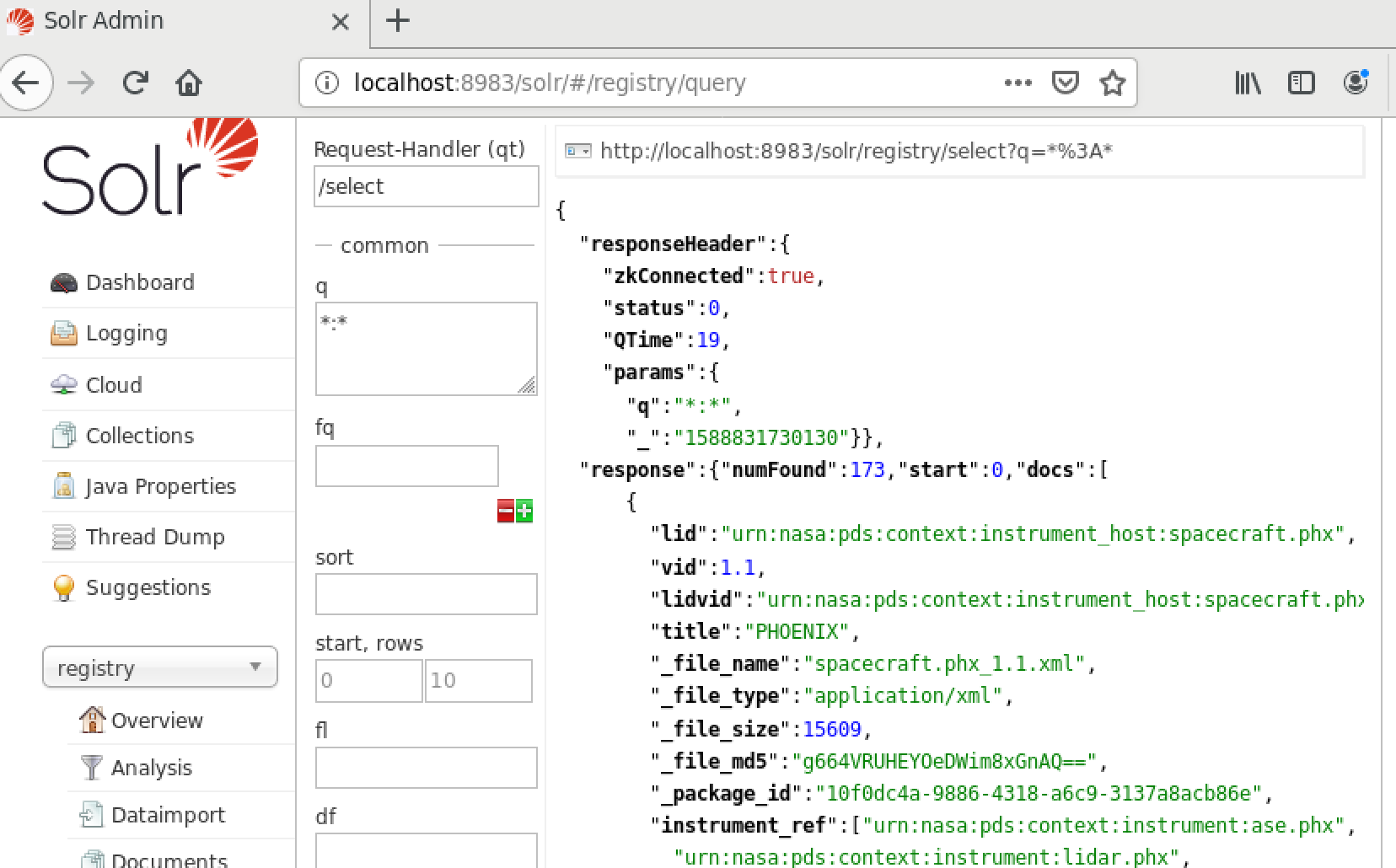 Step 7: 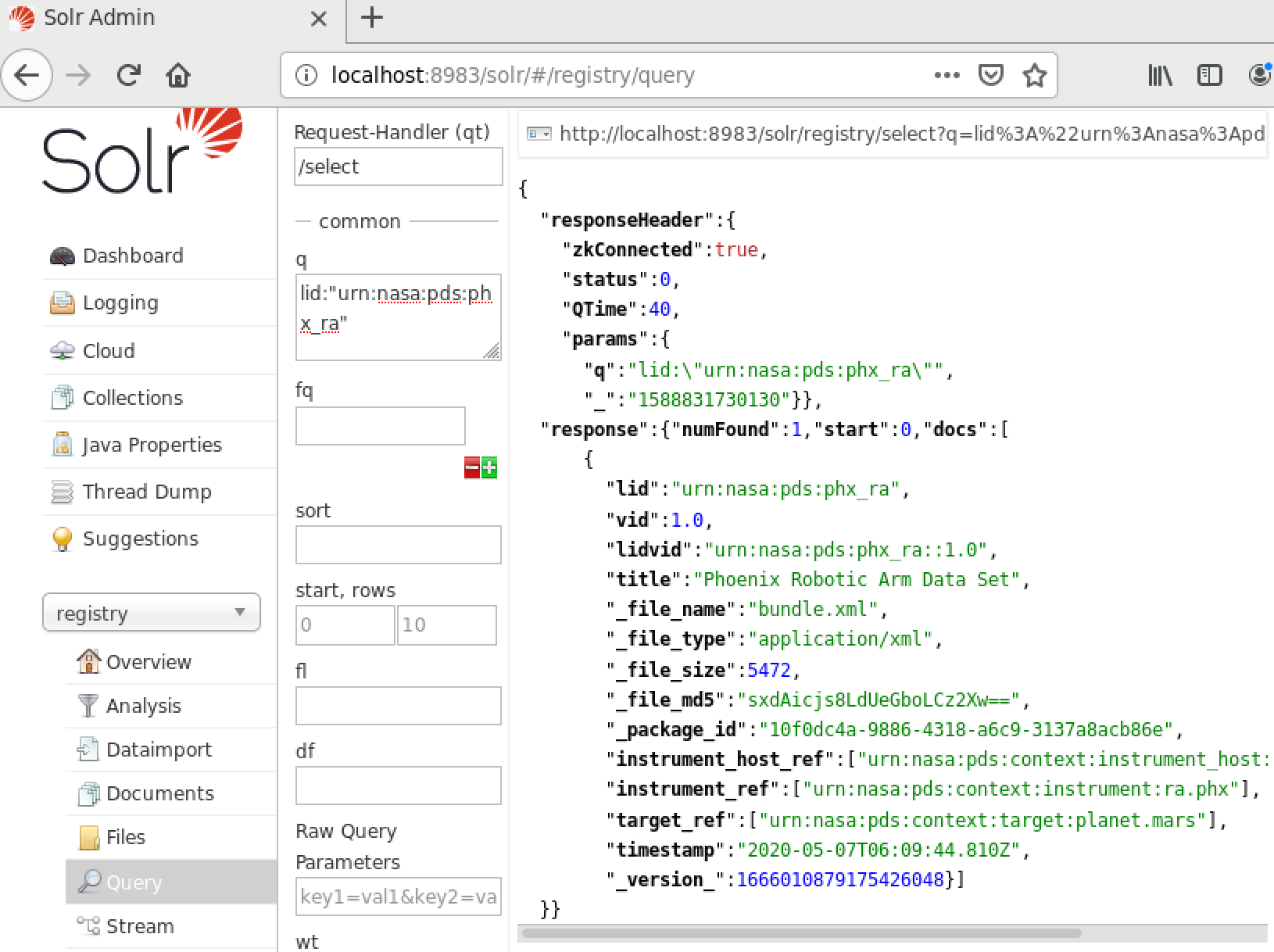 Step 9:12c12<         <title>Phoenix Robotic Arm Data Set</title>--->         <title>Phoenix Robotic Arm Data Set WEIRD</title>Step 11: Output just like Step 3’s except a different last line2020-05-06 23:14:17 [INFO] Package ID: 6e00d0dd-a7c6-4cf7-a074-c745823934f0  Step 13: Note the “WEIRD” in title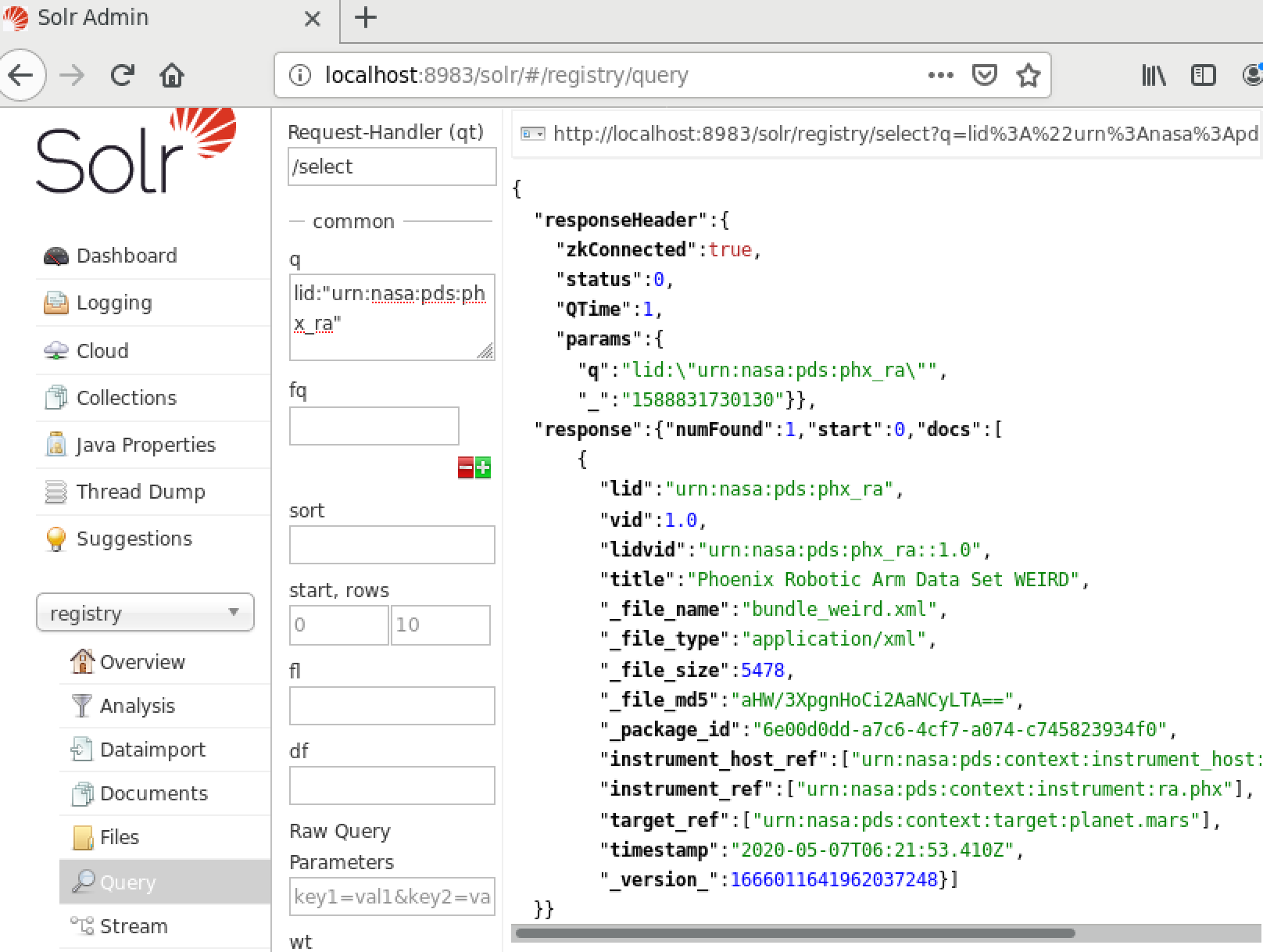 Step 15:Deleted 1 document(s)Step 16: 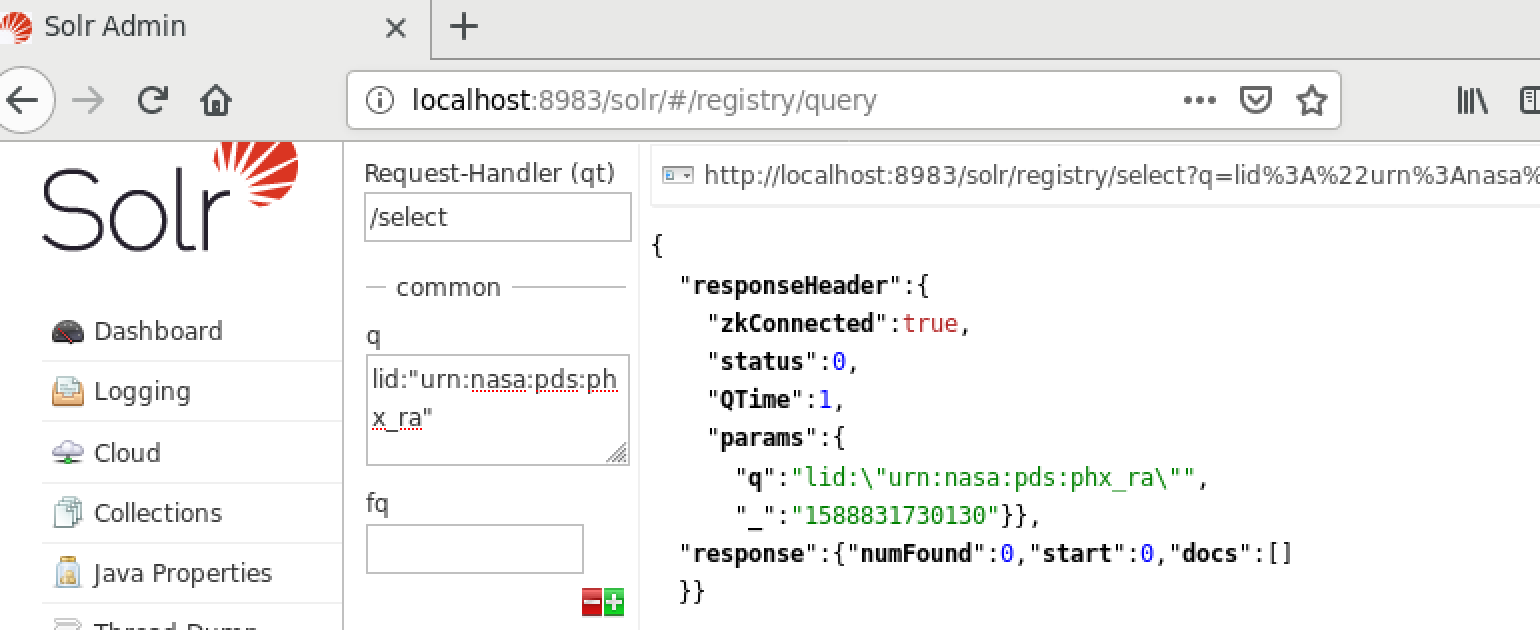 Step 17:Deleted 172 document(s)Step 18: little output. Note "response":{"numFound":0CommentsResults met success criteriaDate of Testing2020.05.06Test PersonnelRichard ChenTest Case IDHVT.2Test StepsClean database as described in HVT.0cd /home/rchen/testharvest -c testHvt/hvt22a.cfg -o /tmp/harvOut  # hvt#22registry-manager load-data -filePath /tmp/harvOutharvest -c testHvt/hvt22b.cfg -o /tmp/harvOutregistry-manager load-data -filePath /tmp/harvOutregistry-manager load-data -help  #part 2 of regAp#27run HVT.1 on a Windows machine  #regAp#37 and regAp#42Test ResultsStep 3: this required first editing testHvt/*.cfg to set the path correctly2020-05-06 23:28:19 [INFO] Logging to /tmp/harvest/harvest.log  2020-05-06 23:28:19 [INFO] Starting product crawler...  2020-05-06 23:28:19 [INFO] Reading configuration from testHvt/hvt22a.cfg  2020-05-06 23:28:19 [INFO] Will write Solr docs to /tmp/harvOut  2020-05-06 23:28:20 [INFO] Processing file /home/rchen/test/testHvt/hvt22a/hvt22.xml  2020-05-06 23:28:20 [INFO] Processing file /home/rchen/test/testHvt/hvt22a/hvt22.bad.xml  2020-05-06 23:28:20 [INFO] Summary:  2020-05-06 23:28:20 [INFO] Skipped files: 0  2020-05-06 23:28:20 [INFO] Processed files: 2  2020-05-06 23:28:20 [INFO] File counts by type:  2020-05-06 23:28:20 [INFO]   Product_Ancillary: 2  2020-05-06 23:28:20 [INFO] Package ID: 2861715e-437f-4646-8fe5-0e74697c09cf  Step 4: should fail because the bad label has no VIDLoading file: /tmp/harvOut/solr-docs.xmlERROR: Error from server at http://localhost:8983/solr: ERROR: [doc=urn:nasa:pds:uranus_occ_support:data:badvid::] Error adding field 'vid'='' msg=empty StringStep 5: 2020-05-06 23:30:05 [INFO] Logging to /tmp/harvest/harvest.log  2020-05-06 23:30:05 [INFO] Starting product crawler...  2020-05-06 23:30:05 [INFO] Reading configuration from testHvt/hvt22b.cfg  2020-05-06 23:30:06 [INFO] Will write Solr docs to /tmp/harvOut  2020-05-06 23:30:06 [INFO] Processing file /home/rchen/test/testHvt/hvt22b/hvt22.xml  2020-05-06 23:30:06 [INFO] Processing file /home/rchen/test/testHvt/hvt22b/hvt22.bad.xml  2020-05-06 23:30:07 [INFO] Summary:  2020-05-06 23:30:07 [INFO] Skipped files: 0  2020-05-06 23:30:07 [INFO] Processed files: 2  2020-05-06 23:30:07 [INFO] File counts by type:  2020-05-06 23:30:07 [INFO]   Product_Ancillary: 2  2020-05-06 23:30:07 [INFO] Package ID: 6d2d786f-149b-41e0-8283-96d83fc13a5f  Step 6: should fail because the bad label has no LID.Loading file: /tmp/harvOut/solr-docs.xmlDone Step 7:Load data into registry collectionOptions:  -filePath <path>  An XML file or a directory to load. This is a required parameter.  -solrUrl <url>    Solr URL. Default is http://localhost:8983/solr  -zkHost <host>    ZooKeeper connection string, <host:port>[,<host:port>][/path]                    For example, zk1:2181,zk2:2181,zk3:2181/solrStep 8: unnecessaryCommentsResults met success criteria.Date of Testing2020.05.06Test PersonnelRichard ChenTest Case IDSCMA.2Test Stepscd /home/rchen/test/testLDDvalidate -x ../PDS4_PDS_1E00.xsd -S ../PDS4_PDS_1E00.sch -t ccb235a.xmlvalidate -x ../PDS4_PDS_1E00.xsd -S ../PDS4_PDS_1E00.sch -t ccb235lddinput.xmllddtool -pl ccb235lddinput.xmlvalidate -x ../PDS4_PDS_1E00.xsd PDS4_INSIGHT_1E00_1E00.xsd -S ../PDS4_PDS_1E00.sch PDS4_INSIGHT_1E00_1E00.sch -t ccb235a.xmlrm PDS4_INSIGHT_1E00_1E00.*Test ResultsStep 2:PDS Validate Tool ReportConfiguration:   Version                       1.22.4   Date                          2020-05-07T16:50:46ZParameters:   Targets                       [file:/home/rchen/test/testLDD/ccb235a.xml]   User Specified Schemas        [file:/home/rchen/test/PDS4_PDS_1E00.xsd]   User Specified Schematrons    [file:/home/rchen/test/PDS4_PDS_1E00.sch]   Severity Level                WARNING   Recurse Directories           true   File Filters Used             [*.xml, *.XML]   Data Content Validation       on   Product Level Validation      on   Max Errors                    100000   Registered Contexts File      /home/rchen/test/validate-1.22.4/resources/registered_context_products.jsonProduct Level Validation Results  FAIL: file:/home/rchen/test/testLDD/ccb235a.xml      ERROR  [error.label.schema]   line 60, 46: cvc-complex-type.2.4.c: The matching wildcard is strict, but no declaration can be found for element 'insight:Observation_Information'.        1 product validation(s) completedSummary:  1 error(s)  0 warning(s)  Product Validation Summary:    0          product(s) passed    1          product(s) failed    0          product(s) skipped  Referential Integrity Check Summary:    0          check(s) passed    0          check(s) failed    0          check(s) skipped  Message Types:    1            error.label.schemaEnd of ReportCompleted execution in 11035 msStep 3: Standard good messageStep 4:>>info    - LDDTOOL Version: 11.2.2>>info    - IM Version Id: 1.14.0.0>>info    - IM Namespace Id: pds>>info    - IM Label Version Id: 1.20>>info    - Date: Thu May 07 09:53:07 PDT 2020>>info    - JAVAHOME: /home/rchen/test/jdk-11.0.6+10>>info    - PARENT_DIR: /home/rchen/test/lddtool-11.2.2>>info    - SCRIPT_DIR: /home/rchen/test/lddtool-11.2.2/bin>>info    - LIB_DIR: /home/rchen/test/lddtool-11.2.2/lib>>warning - Class omitted from build - Class Identifier:0001_NASA_PDS_1.pds.Schematron_Rule>>warning - Class omitted from build - Class Identifier:0001_NASA_PDS_1.pds.Schematron_Assert>>info    - getMasterObjectDict - Set LDDToolSingletonClass - DMDocument.LDDToolSingletonDOMClass.title:USER   WARNING  Init:  - Config.Properties Namespace Id Not Found:insight   INFO     Init:  - Config.Properties Namespace Id Using:pds   INFO     Init:  - LDD Dictionary_Type Found:Mission   WARNING  Header:  - New steward has been specified:geo   WARNING  Header:  - New namespace id has been specified:insight>>info    - LDDTOOL Exit>>info    - ExitStep 5: Standard good messageCommentsResults met success criteria. Date of Testing2020.05.07Test PersonnelRichard ChenTest Case IDSCMA.3Test StepsAll executions of lddtool below verify IM#77, IM#79, IM#81cd /home/rchen/test/testLDDlddtool -version   #IM#74lddtool -plD im93atm.xml im93naif.xml  #IM#93You could view the output DocBook (export/DD/PDS4_PDS_DD_1E00.xml); insteadgrep XX im93* export/DD/PDS4_PDS_DD_1E00.xml  # show LDD in DocBookcp im93naif.xml x.xml; lddtool -pl x.xml; rm x.xml  #IM#111lddtool -pl im125lddinput.xml  #IM#125; nillable inside class worksvalidate -x ../PDS4_PDS_1E00.xsd PDS4_MAVEN_1E00_1E00.xsd -S ../PDS4_PDS_1E00.sch PDS4_MAVEN_1E00_1E00.sch -t im125.xmllddtool -plM im125lddinput  #IM#154, fail nicely if -MTest ResultsStep 2: show software version & IM versionLDDTool Version: 11.2.2Built with IM Version: 1.14.0.0Build Date: 2020-04-06 16:43:45Step 3:>>info    - LDDTOOL Version: 11.2.2>>info    - IM Version Id: 1.14.0.0>>info    - IM Namespace Id: pds>>info    - IM Label Version Id: 1.20>>info    - Date: Thu May 07 09:57:01 PDT 2020>>info    - JAVAHOME: /home/rchen/test/jdk-11.0.6+10>>info    - PARENT_DIR: /home/rchen/test/lddtool-11.2.2>>info    - SCRIPT_DIR: /home/rchen/test/lddtool-11.2.2/bin>>info    - LIB_DIR: /home/rchen/test/lddtool-11.2.2/lib>>warning - Class omitted from build - Class Identifier:0001_NASA_PDS_1.pds.Schematron_Rule>>warning - Class omitted from build - Class Identifier:0001_NASA_PDS_1.pds.Schematron_Assert>>info    - getMasterObjectDict - Set LDDToolSingletonClass - DMDocument.LDDToolSingletonDOMClass.title:USER   INFO     Init:  - Config.Properties Namespace Id Found:atm   INFO     Init:  - Config.Properties Namespace Id Using:atm   INFO     Init:  - LDD Dictionary_Type Found:Mission   INFO     Init:  - Config.Properties Namespace Id Found:naif   INFO     Init:  - Config.Properties Namespace Id Using:naif   INFO     Init:  - LDD Dictionary_Type Found:Mission   WARNING  Header:  - New steward has been specified:geo   WARNING  Header:  - New namespace id has been specified:naif>>info    - LDDTOOL Exit>>info    - ExitStep 4:im93atm.xml:    <name>XXATMType_List</name>im93atm.xml:    <local_identifier>XXATMType_List</local_identifier>im93naif.xml:    <name>XXNAIFObservation_Information</name>im93naif.xml:    <local_identifier>XXNAIFObservation_Information</local_identifier>export/DD/PDS4_PDS_DD_1E00.xml:    <title><anchor xml:id="N1927552474"/>XXATMType_List</title>export/DD/PDS4_PDS_DD_1E00.xml:                    <entry namest="c1" nameend="c3" align="left"><emphasis>Name: </emphasis>XXATMType_List</entry>export/DD/PDS4_PDS_DD_1E00.xml:                    <entry namest="c1" nameend="c4" align="left"><emphasis>Class Hierarchy: </emphasis><link linkend="N1927552474">XXATMType_&#x200B;List</link></entry>export/DD/PDS4_PDS_DD_1E00.xml:    <title>type  in  <link linkend="N1927552474">XXATMType_&#x200B;List</link></title>export/DD/PDS4_PDS_DD_1E00.xml:                    <entry><emphasis>Class Name: </emphasis><link linkend="N1927552474">XXATMType_&#x200B;List</link></entry>export/DD/PDS4_PDS_DD_1E00.xml:    <title>type_list_identifier  in  <link linkend="N1927552474">XXATMType_&#x200B;List</link></title>export/DD/PDS4_PDS_DD_1E00.xml:                    <entry><emphasis>Class Name: </emphasis><link linkend="N1927552474">XXATMType_&#x200B;List</link></entry>export/DD/PDS4_PDS_DD_1E00.xml:    <title><anchor xml:id="N-1198652248"/>XXNAIFObservation_Information</title>export/DD/PDS4_PDS_DD_1E00.xml:                    <entry namest="c1" nameend="c3" align="left"><emphasis>Name: </emphasis>XXNAIFObservation_Information</entry>export/DD/PDS4_PDS_DD_1E00.xml:                    <entry namest="c1" nameend="c4" align="left"><emphasis>Class Hierarchy: </emphasis><link linkend="N-1198652248">XXNAIFObservation_&#x200B;Information</link></entry>export/DD/PDS4_PDS_DD_1E00.xml:    <title>bibcode  in  <link linkend="N-1198652248">XXNAIFObservation_&#x200B;Information</link></title>export/DD/PDS4_PDS_DD_1E00.xml:                    <entry><emphasis>Class Name: </emphasis><link linkend="N-1198652248">XXNAIFObservation_&#x200B;Information</link></entry>export/DD/PDS4_PDS_DD_1E00.xml:    <title>mission_phase_name_type  in  <link linkend="N-1198652248">XXNAIFObservation_&#x200B;Information</link></title>export/DD/PDS4_PDS_DD_1E00.xml:                    <entry><emphasis>Class Name: </emphasis><link linkend="N-1198652248">XXNAIFObservation_&#x200B;Information</link></entry>export/DD/PDS4_PDS_DD_1E00.xml:    <title>release_number  in  <link linkend="N-1198652248">XXNAIFObservation_&#x200B;Information</link></title>export/DD/PDS4_PDS_DD_1E00.xml:                    <entry><emphasis>Class Name: </emphasis><link linkend="N-1198652248">XXNAIFObservation_&#x200B;Information</link></entry>Step 5:>>info    - LDDTOOL Version: 11.2.2>>info    - IM Version Id: 1.14.0.0>>info    - IM Namespace Id: pds>>info    - IM Label Version Id: 1.20>>info    - Date: Thu May 07 10:03:51 PDT 2020>>info    - JAVAHOME: /home/rchen/test/jdk-11.0.6+10>>info    - PARENT_DIR: /home/rchen/test/lddtool-11.2.2>>info    - SCRIPT_DIR: /home/rchen/test/lddtool-11.2.2/bin>>info    - LIB_DIR: /home/rchen/test/lddtool-11.2.2/lib>>warning - Class omitted from build - Class Identifier:0001_NASA_PDS_1.pds.Schematron_Rule>>warning - Class omitted from build - Class Identifier:0001_NASA_PDS_1.pds.Schematron_Assert>>info    - getMasterObjectDict - Set LDDToolSingletonClass - DMDocument.LDDToolSingletonDOMClass.title:USER   INFO     Init:  - Config.Properties Namespace Id Found:naif   INFO     Init:  - Config.Properties Namespace Id Using:naif   INFO     Init:  - LDD Dictionary_Type Found:Mission   WARNING  Header:  - New steward has been specified:geo   WARNING  Header:  - New namespace id has been specified:naif>>info    - LDDTOOL Exit>>info    - ExitStep 6:>>info    - LDDTOOL Version: 11.2.2>>info    - IM Version Id: 1.14.0.0>>info    - IM Namespace Id: pds>>info    - IM Label Version Id: 1.20>>info    - Date: Thu May 07 10:04:43 PDT 2020>>info    - JAVAHOME: /home/rchen/test/jdk-11.0.6+10>>info    - PARENT_DIR: /home/rchen/test/lddtool-11.2.2>>info    - SCRIPT_DIR: /home/rchen/test/lddtool-11.2.2/bin>>info    - LIB_DIR: /home/rchen/test/lddtool-11.2.2/lib>>warning - Class omitted from build - Class Identifier:0001_NASA_PDS_1.pds.Schematron_Rule>>warning - Class omitted from build - Class Identifier:0001_NASA_PDS_1.pds.Schematron_Assert>>info    - getMasterObjectDict - Set LDDToolSingletonClass - DMDocument.LDDToolSingletonDOMClass.title:USER   WARNING  Init:  - Config.Properties Namespace Id Not Found:maven   INFO     Init:  - Config.Properties Namespace Id Using:pds   INFO     Init:  - LDD Dictionary_Type Found:Mission   WARNING  Header:  - New steward has been specified:geo   WARNING  Header:  - New namespace id has been specified:maven>>info    - LDDTOOL Exit>>info    - ExitStep 7: Standard good messageStep 8:>>ERROR: This flag has been deprecated as of PDS4 IM Version 1.14.0.0. See the LDDTool User's Manual for more information on how to provide this information.CommentsResults met success criteria. Date of Testing2020.04.09Test PersonnelRichard ChenTest Case IDVAL.1Test Stepscd /home/rchen/testvalidate -x bundle_psi/xml_schema/*xsd -S bundle_psi/xml_schema/*sch -R pds4.bundle -t bundle_psiSome files need local data dictionary img. validate -x bundle_psi/xml_schema/*xsd bundle_psi2/*xsd -S bundle_psi/xml_schema/*sch bundle_psi2/*sch -R pds4.bundle -t bundle_psiTest ResultsStep 2: PDS Validate Tool ReportConfiguration:   Version                       1.22.4   Date                          2020-05-07T17:23:49ZParameters:   Targets                       [file:/home/rchen/test/bundle_psi/]   Rule Type                     pds4.bundle   User Specified Schemas        [file:/home/rchen/test/bundle_psi/xml_schema/PDS4_PDS_1600.xsd]   User Specified Schematrons    [file:/home/rchen/test/bundle_psi/xml_schema/PDS4_PDS_1600.sch]   Severity Level                WARNING   Recurse Directories           true   File Filters Used             [*.xml, *.XML]   Data Content Validation       on   Product Level Validation      on   Allow Unlabeled Files         false   Max Errors                    100000   Registered Contexts File      /home/rchen/test/validate-1.22.4/resources/registered_context_products.jsonProduct Level Validation Results  PASS: file:/home/rchen/test/bundle_psi/bundle_ast_spectra_reddy_neos_marscrossers.xml        1 product validation(s) completed  PASS: file:/home/rchen/test/bundle_psi/document/collection_ast_spectra_reddy_neos_marscrossers_document.xml        2 product validation(s) completed  PASS: file:/home/rchen/test/bundle_psi/document/allspectra.xml        3 product validation(s) completed  PASS: file:/home/rchen/test/bundle_psi/document/AA_Document_Index.xml        4 product validation(s) completed  PASS: file:/home/rchen/test/bundle_psi/document/bundle_description.xml        5 product validation(s) completed  PASS: file:/home/rchen/test/bundle_psi/document/ref.xml        6 product validation(s) completed  PASS: file:/home/rchen/test/bundle_psi/xml_schema/PDS4_PDS_1600.xml        7 product validation(s) completed  PASS: file:/home/rchen/test/bundle_psi/xml_schema/collection.xml        8 product validation(s) completed  PASS: file:/home/rchen/test/bundle_psi/data/collection_ast_spectra_reddy_neos_marscrossers_data.xml        9 product validation(s) completed  PASS: file:/home/rchen/test/bundle_psi/data/science_index.xml        10 product validation(s) completed  FAIL: file:/home/rchen/test/bundle_psi/data/2008/39572_1993dq1.xml      ERROR  [error.label.schema]   line 69, 42: cvc-complex-type.2.4.c: The matching wildcard is strict, but no declaration can be found for element 'img:Imaging_Instrument_Parameters'.        11 product validation(s) completed[snip…]  FAIL: file:/home/rchen/test/bundle_psi/data/2004/87684_2000sy2.xml      ERROR  [error.label.schema]   line 69, 42: cvc-complex-type.2.4.c: The matching wildcard is strict, but no declaration can be found for element 'img:Imaging_Instrument_Parameters'.        37 product validation(s) completedPDS4 Bundle Level Validation Results  PASS: file:/home/rchen/test/bundle_psi/document/collection_ast_spectra_reddy_neos_marscrossers_document.xml        1 integrity check(s) completed [snip…]  PASS: file:/Users/rchen/Desktop/test/bundle_psi/data/2006/85709_1998sg36.xml        37 integrity check(s) completedSummary:  27 error(s)  0 warning(s)  Product Validation Summary:    10         product(s) passed    27         product(s) failed    0          product(s) skipped  Referential Integrity Check Summary:    37         check(s) passed    0          check(s) failed    0          check(s) skipped  Message Types:    27           error.label.schemaEnd of ReportCompleted execution in 20373 msStep 3: should be no errors. PDS Validate Tool ReportConfiguration:   Version                       1.22.4   Date                          2020-05-07T17:28:40ZParameters:   Targets                       [file:/home/rchen/test/bundle_psi/]   Rule Type                     pds4.bundle   User Specified Schemas        [file:/home/rchen/test/bundle_psi/xml_schema/PDS4_PDS_1600.xsd, file:/home/rchen/test/bundle_psi2/PDS4_IMG_1100.xsd]   User Specified Schematrons    [file:/home/rchen/test/bundle_psi/xml_schema/PDS4_PDS_1600.sch, file:/home/rchen/test/bundle_psi2/PDS4_IMG_1100.sch]   Severity Level                WARNING   Recurse Directories           true   File Filters Used             [*.xml, *.XML]   Data Content Validation       on   Product Level Validation      on   Allow Unlabeled Files         false   Max Errors                    100000   Registered Contexts File      /home/rchen/test/validate-1.22.4/resources/registered_context_products.jsonProduct Level Validation Results  PASS: file:/home/rchen/test/bundle_psi/bundle_ast_spectra_reddy_neos_marscrossers.xml        1 product validation(s) completed [snip…]  PASS: file:/home/rchen/test/bundle_psi/data/2006/85709_1998sg36.xml        37 integrity check(s) completedSummary:  0 error(s)  0 warning(s)  Product Validation Summary:    37         product(s) passed    0          product(s) failed    0          product(s) skipped  Referential Integrity Check Summary:    37         check(s) passed    0          check(s) failed    0          check(s) skippedEnd of ReportCompleted execution in 19722 msCommentsResults met success criteria.Date of Testing2020.05.07Test PersonnelRichard ChenTest Case IDVAL.2Test Stepsmv bundle_psi/document/allspectra.pdf .validate -t bundle_psi/document mv allspectra.pdf bundle_psi/document/validate -R pds4.collection -t bundle_psi/document References also consider <directory_path_name>, which can be absolute, relative, and with or without a trailing ‘/’. Change path in _good.xmldiff testPrep/product_document/Product_Doc_bad.xml testPrep/product_document/Product_Doc_good.xmlvalidate -t testPrep/product_document/Product_Doc_bad.xmlvalidate -t testPrep/product_document/Product_Doc_good.xmlTest ResultsStep 2: the referenced file was removed in step 1PDS Validate Tool ReportConfiguration:   Version                       1.22.4   Date                          2020-05-07T17:50:15ZParameters:   Targets                       [file:/home/rchen/test/bundle_psi/document/]   Severity Level                WARNING   Recurse Directories           true   File Filters Used             [*.xml, *.XML]   Data Content Validation       on   Product Level Validation      on   Max Errors                    100000   Registered Contexts File      /home/rchen/test/validate-1.22.4/resources/registered_context_products.jsonProduct Level Validation Results  PASS: file:/home/rchen/test/bundle_psi/document/collection_ast_spectra_reddy_neos_marscrossers_document.xml        1 product validation(s) completed  FAIL: file:/home/rchen/test/bundle_psi/document/allspectra.xml      ERROR  [error.label.missing_file]   URI reference does not exist: file:/home/rchen/test/bundle_psi/document/allspectra.pdf        2 product validation(s) completed  PASS: file:/home/rchen/test/bundle_psi/document/AA_Document_Index.xml        3 product validation(s) completed  PASS: file:/home/rchen/test/bundle_psi/document/bundle_description.xml        4 product validation(s) completed  PASS: file:/home/rchen/test/bundle_psi/document/ref.xml        5 product validation(s) completedSummary:  1 error(s)  0 warning(s)  Product Validation Summary:    4          product(s) passed    1          product(s) failed    0          product(s) skipped  Referential Integrity Check Summary:    0          check(s) passed    0          check(s) failed    0          check(s) skipped  Message Types:    1            error.label.missing_fileEnd of ReportCompleted execution in 12362 msStep 4: Standard good message; the referenced file was restored in step 3Step 5: the first difference (trailing /) doesn’t matter. The second does.94c94<          <directory_path_name>meca_rdr_sis_files/</directory_path_name>--->          <directory_path_name>meca_rdr_sis_files</directory_path_name>103c103<          <directory_path_name>/replaceWithFullPath</directory_path_name>--->             <directory_path_name>/home/rchen/test/testPrep/product_document/meca_rdr_sis_files</directory_path_name>Step 6: _bad.xml should fail because of a non-existent path. PDS Validate Tool ReportConfiguration:   Version                       1.22.4   Date                          2020-05-07T17:53:51ZParameters:   Targets                       [file:/home/rchen/test/testPrep/product_document/Product_Doc_bad.xml]   Severity Level                WARNING   Recurse Directories           true   File Filters Used             [*.xml, *.XML]   Data Content Validation       on   Product Level Validation      on   Max Errors                    100000   Registered Contexts File      /home/rchen/test/validate-1.22.4/resources/registered_context_products.jsonProduct Level Validation Results  FAIL: file:/home/rchen/test/testPrep/product_document/Product_Doc_bad.xml      ERROR  [error.label.missing_file]   URI reference does not exist: file:/replaceWithFullPath/image002.gif        1 product validation(s) completedSummary:  1 error(s)  0 warning(s)  Product Validation Summary:    0          product(s) passed    1          product(s) failed    0          product(s) skipped  Referential Integrity Check Summary:    0          check(s) passed    0          check(s) failed    0          check(s) skipped  Message Types:    1            error.label.missing_fileEnd of ReportCompleted execution in 10434 msStep 7: Standard good message. Non-existent path has been replaced by a real pathCommentsResults met success criteriaDate of Testing2020.05.27Test PersonnelRichard ChenTest Case IDVAL.3Test Stepscd /home/rchen/test/validate -R pds4.bundle -t bundle_geo_ra  #VAL#137validate -R pds4.bundle -t bundleLID  #VAL#139 VAL#146
where bundleLID == bundle_geo_ra with some files removed except: data_test/data_test_collection_1.xml has another collection’s logical_identifiercontext/context_collection_1.xml has a typo in its logical_identifier (fine since members are secondary) and an incorrect count of records (not fine)data_derived/sol148d.xml’s LID does not extend the collection’s LIDdata_derived/sol149b.xml has another product’s LIDVIDdata_test/scraping/pit_test_scraping_pic[12].xml have the same LID but different VIDs, which should not be flagged.data_test/scraping/pit_test_scraping.xml’s LID changed to “<xxx>.xml”data_test/scraping/pit_test_scraping.xml’s <title> added various spacesthe document collection’s LID does not have the bundle’s LID as its basis.This also tests correctly counting errors, VAL#173Re-run step 3 using validate-bundle, the parallel version. Get the same results.validate-bundle -n 1 -t /home/rchen/test/bundle_psi/bundleLID/bundle_1.xmlrm -r validate_20*Test ResultsStep 2: val137: pit_test_icy_soil_dig1.csv has blank values, which is now ok. The 174th file, bundle_weird.xml.gz, is used by a different test.PDS Validate Tool ReportConfiguration:   Version                       1.22.4   Date                          2020-05-07T18:10:48ZParameters:   Targets                       [file:/home/rchen/test/bundle_geo_ra/]   Rule Type                     pds4.bundle   Severity Level                WARNING   Recurse Directories           true   File Filters Used             [*.xml, *.XML]   Data Content Validation       on   Product Level Validation      on   Allow Unlabeled Files         false   Max Errors                    100000   Registered Contexts File      /home/rchen/test/validate-1.22.4/resources/registered_context_products.jsonProduct Level Validation Results  PASS: file:/home/rchen/test/bundle_geo_ra/bundle.xml        1 product validation(s) completed[snip...]  PASS: file:/home/rchen/test/bundle_geo_ra/xml_schema/collection.xml        173 product validation(s) completedPDS4 Bundle Level Validation Results  PASS: file:/home/rchen/test/bundle_geo_ra/context/context_collection_1.xml        1 integrity check(s) completed  PASS: file:/home/rchen/test/bundle_geo_ra/data_derived/data_derived_collection_1.xml        2 integrity check(s) completed  PASS: file:/home/rchen/test/bundle_geo_ra/data_test/data_test_collection_1.xml        3 integrity check(s) completed  PASS: file:/home/rchen/test/bundle_geo_ra/document/document_collection_1.xml        4 integrity check(s) completed  PASS: file:/home/rchen/test/bundle_geo_ra/xml_schema/collection.xml        5 integrity check(s) completed  PASS: file:/home/rchen/test/bundle_geo_ra/bundle_weird.xml.gz      WARNING  [warning.file.not_referenced_in_label]   File is not referenced by any label        6 integrity check(s) completed  PASS: file:/home/rchen/test/bundle_geo_ra/bundle.xml        7 integrity check(s) completed[snip...]  PASS: file:/home/rchen/test/bundle_geo_ra/document/ra_instrument.xml        174 integrity check(s) completedSummary:  0 error(s)  1 warning(s)  Product Validation Summary:    173        product(s) passed    0          product(s) failed    0          product(s) skipped  Referential Integrity Check Summary:    174        check(s) passed    0          check(s) failed    0          check(s) skipped  Message Types:    1            warning.file.not_referenced_in_labelEnd of ReportCompleted execution in 71773 msStep 3: good: flagging duplicate u:n:p:phx_ra:data_derived:sol149a::1.0 and sol148d.xml’s bad LID, not flagging pit_test_scraping_pic[23].xml.PDS Validate Tool Report   Version                       1.22.4   Date                          2020-05-07T18:14:32ZParameters:   Targets                       [file:/home/rchen/test/bundleLID/]   Rule Type                     pds4.bundle   Severity Level                WARNING   Recurse Directories           true   File Filters Used             [*.xml, *.XML]   Data Content Validation       on   Product Level Validation      on   Allow Unlabeled Files         false   Max Errors                    100000   Registered Contexts File      /home/rchen/test/validate-1.22.4/resources/registered_context_products.jsonProduct Level Validation Results  PASS: file:/home/rchen/test/bundleLID/bundle_1.xml        1 product validation(s) completed  PASS: file:/home/rchen/test/bundleLID/context/phx.ra_1.0.xml        2 product validation(s) completed  PASS: file:/home/rchen/test/bundleLID/context/planet.mars_1.2.xml        3 product validation(s) completed  FAIL: file:/home/rchen/test/bundleLID/context/context_collection_1.xml    Begin Content Validation: file:/home/rchen/test/bundleLID/context/context_collection_inventory_1.tab      ERROR  [error.table.records_mismatch]   table 1: Number of records read is not equal to the defined number of records in the label (expected 4, got 3).    End Content Validation: file:/home/rchen/test/bundleLID/context/context_collection_inventory_1.tab        4 product validation(s) completed  PASS: file:/home/rchen/test/bundleLID/context/mission.phoenix_1.1.xml        5 product validation(s) completed  PASS: file:/home/rchen/test/bundleLID/data_derived/sol149b.xml        6 product validation(s) completed  FAIL: file:/home/rchen/test/bundleLID/data_derived/sol149a.xml      ERROR  [error.label.duplicate_identifier]   Identifier urn:nasa:pds:phx_ra:data_derived:sol149a::1.0 already defined (old location: file:/home/rchen/test/bundleLID/data_derived/sol149b.xml)        7 product validation(s) completed  PASS: file:/home/rchen/test/bundleLID/data_derived/sol148d.xml        8 product validation(s) completed  PASS: file:/home/rchen/test/bundleLID/data_derived/data_derived_collection_1.xml        9 product validation(s) completed  FAIL: file:/home/rchen/test/bundleLID/data_test/data_test_collection_1.xml      ERROR  [error.label.duplicate_identifier]   Identifier urn:nasa:pds:phx_ra:data_derived::1.0 already defined (old location: file:/home/rchen/test/bundleLID/data_derived/data_derived_collection_1.xml)        10 product validation(s) completed  PASS: file:/home/rchen/test/bundleLID/data_test/scraping/pit_test_scraping.xml        11 product validation(s) completed  PASS: file:/home/rchen/test/bundleLID/data_test/scraping/pit_test_scraping_pic1.xml        12 product validation(s) completed  PASS: file:/home/rchen/test/bundleLID/data_test/scraping/pit_test_scraping_pic2.xml        13 product validation(s) completed  PASS: file:/home/rchen/test/bundleLID/data_test/duricrust/pit_test_duricrust_dig2_pic13.xml        14 product validation(s) completed  PASS: file:/home/rchen/test/bundleLID/data_test/duricrust/pit_test_duricrust.xml        15 product validation(s) completed  PASS: file:/home/rchen/test/bundleLID/data_test/duricrust/pit_test_duricrust_dig1_pic1.xml        16 product validation(s) completed  PASS: file:/home/rchen/test/bundleLID/document/collection_1.xml        17 product validation(s) completed  PASS: file:/home/rchen/test/bundleLID/document/ra_dataset.xml        18 product validation(s) completedPDS4 Bundle Level Validation Results  FAIL: file:/home/rchen/test/bundleLID/context/context_collection_1.xml      ERROR  [error.table.records_mismatch]   Number of records read is not equal to the defined number of records in the collection (expected 4, got 3).      WARNING  [warning.integrity.unreferenced_member]   Identifier 'urn:nasa:pds:phx_ra:context_typo::1.0' is not a member of any collection within the given target        1 integrity check(s) completed  FAIL: file:/home/rchen/test/bundleLID/data_derived/data_derived_collection_1.xml      ERROR  [error.integrity.missing_parent_prefix]   Member LID urn:nasa:pds:phx_ra:data_derived777:sol148d does not begin with required parent LID urn:nasa:pds:phx_ra:data_derived      WARNING  [warning.integrity.member_not_found]   The member 'urn:nasa:pds:phx_ra:data_derived:sol149b::1.0' could not be found in any product within the given target.        2 integrity check(s) completed  FAIL: file:/home/rchen/test/bundleLID/data_test/data_test_collection_1.xml      ERROR  [error.integrity.missing_parent_prefix]   Member LID urn:nasa:pds:phx_ra:data_test:pit_test_duricrust does not begin with required parent LID urn:nasa:pds:phx_ra:data_derived      ERROR  [error.integrity.missing_parent_prefix]   Member LID urn:nasa:pds:phx_ra:data_test:pit_test_duricrust_dig1_pic1 does not begin with required parent LID urn:nasa:pds:phx_ra:data_derived      ERROR  [error.integrity.missing_parent_prefix]   Member LID urn:nasa:pds:phx_ra:data_test:pit_test_duricrust_dig2_pic13 does not begin with required parent LID urn:nasa:pds:phx_ra:data_derived      ERROR  [error.integrity.missing_parent_prefix]   Member LID urn:nasa:pds:phx_ra:data_test:pit_test.xml does not begin with required parent LID urn:nasa:pds:phx_ra:data_derived      ERROR  [error.integrity.missing_parent_prefix]   Member LID urn:nasa:pds:phx_ra:data_test:pit_test_scraping_pic1 does not begin with required parent LID urn:nasa:pds:phx_ra:data_derived      ERROR  [error.integrity.missing_parent_prefix]   Member LID urn:nasa:pds:phx_ra:data_test:pit_test_scraping_pic1 does not begin with required parent LID urn:nasa:pds:phx_ra:data_derived        3 integrity check(s) completed  PASS: file:/home/rchen/test/bundleLID/document/collection_1.xml        4 integrity check(s) completed  FAIL: file:/home/rchen/test/bundleLID/bundle_1.xml      WARNING  [warning.integrity.member_not_found]   The member 'urn:nasa:pds:phx_ra:data_test' could not be found in any product within the given target.      WARNING  [warning.integrity.member_not_found]   The member 'urn:nasa:pds:phx_ra:context' could not be found in any product within the given target.      ERROR  [error.integrity.missing_parent_prefix]   Member LID urn:nasa:pds:phx_ra_605typo:document does not begin with required parent LID urn:nasa:pds:phx_ra        5 integrity check(s) completed  PASS: file:/home/rchen/test/bundleLID/data_derived/sol148d.xml        6 integrity check(s) completed  PASS: file:/home/rchen/test/bundleLID/data_derived/sol149b.xml        7 integrity check(s) completed  PASS: file:/home/rchen/test/bundleLID/data_test/scraping/pit_test_scraping.xml        8 integrity check(s) completed  PASS: file:/home/rchen/test/bundleLID/document/ra_dataset.xml        9 integrity check(s) completed  PASS: file:/home/rchen/test/bundleLID/data_test/duricrust/pit_test_duricrust.xml        10 integrity check(s) completed  PASS: file:/home/rchen/test/bundleLID/data_test/duricrust/pit_test_duricrust_dig1_pic1.xml        11 integrity check(s) completed  PASS: file:/home/rchen/test/bundleLID/context/phx.ra_1.0.xml        12 integrity check(s) completed  PASS: file:/home/rchen/test/bundleLID/context/mission.phoenix_1.1.xml        13 integrity check(s) completed  PASS: file:/home/rchen/test/bundleLID/data_test/duricrust/pit_test_duricrust_dig2_pic13.xml        14 integrity check(s) completed  PASS: file:/home/rchen/test/bundleLID/context/planet.mars_1.2.xml        15 integrity check(s) completed  PASS: file:/home/rchen/test/bundleLID/data_test/scraping/pit_test_scraping_pic1.xml        16 integrity check(s) completed  PASS: file:/home/rchen/test/bundleLID/data_test/scraping/pit_test_scraping_pic2.xml        17 integrity check(s) completedSummary:  12 error(s)  4 warning(s)  Product Validation Summary:    15         product(s) passed    3          product(s) failed    0          product(s) skipped  Referential Integrity Check Summary:    13         check(s) passed    4          check(s) failed    0          check(s) skipped  Message Types:    8            error.integrity.missing_parent_prefix    2            error.table.records_mismatch    2            error.label.duplicate_identifier    3            warning.integrity.member_not_found    1            warning.integrity.unreferenced_memberEnd of ReportCompleted execution in 24141 msStep 4: validate-bundle has a lot of output. Check summary’s errors and warnings[snipj…]>>>>>>>>>>>>>>> OVERALL SUMMARY:Summary:  12 error(s)  4 warnings(s)End of Report<<<<<<<<<<<<<<<Validation complete.* See /Users/rchen/Desktop/test/validate_20200508_103356/validate_summary.log for a summary of results.* See /Users/rchen/Desktop/test/validate_20200508_103356 for individual Validate Tool execution reports.CommentsResults met success criteria.Date of Testing2020.05.07Test PersonnelRichard ChenTest Case IDVAL.4Test Stepscd /home/rchen/test/testPrep/product_documentvalidate -t Product_Doc_part1.xmlTest ResultsStep 2: No longer allowedPDS Validate Tool ReportConfiguration:   Version                       1.22.4   Date                          2020-05-07T18:19:52ZParameters:   Targets                       [file:/home/rchen/test/testPrep/product_document/Product_Doc_part1.xml]   Severity Level                WARNING   Recurse Directories           true   File Filters Used             [*.xml, *.XML]   Data Content Validation       on   Product Level Validation      on   Max Errors                    100000   Registered Contexts File      /home/rchen/test/validate-1.22.4/resources/registered_context_products.jsonProduct Level Validation Results  FAIL: file:/home/rchen/test/testPrep/product_document/Product_Doc_part1.xml      FATAL_ERROR  [error.label.schema]   Error occurred while attempting to find schemas using the XPath '//*/@xsi:schemaLocation': org.xml.sax.SAXParseException; systemId: file:/home/rchen/test/testPrep/product_document/Product_Doc_part1.xml; lineNumber: 113; columnNumber: 1; XML document structures must start and end within the same entity.      ERROR  [error.label.schematron]   Error occurred while attempting to find schematrons using the XPath '/processing-instruction('xml-model')': org.xml.sax.SAXParseException; systemId: file:/home/rchen/test/testPrep/product_document/Product_Doc_part1.xml; lineNumber: 113; columnNumber: 1; XML document structures must start and end within the same entity.        1 product validation(s) completedSummary:  2 error(s)  0 warning(s)  Product Validation Summary:    0          product(s) passed    1          product(s) failed    0          product(s) skipped  Referential Integrity Check Summary:    0          check(s) passed    0          check(s) failed    0          check(s) skipped  Message Types:    1            error.label.schematron    1            error.label.schemaEnd of ReportCompleted execution in 5780 msCommentsResults met success criteriaDate of Testing2020.05.07Test PersonnelRichard ChenTest Case IDVAL.5Test StepsThe validate tool does not accept a schema as its target, i.e. this does not work:validate PDS4_PDS_1E00.xsdHowever, validate, when validating a label file, does complain when the schema is badvalidate -x PDS4_PDS_1E00.xsd -S PDS4_PDS_1E00.sch -t  testLDD/im93atm.xmldiff -w PDS4_PDS_1E00.xsd testPrep/PDS4_PDS_1E00.bad.xsdvalidate -x testPrep/PDS4_PDS_1E00.bad.xsd  -S PDS4_PDS_1E00.sch -t testLDD/im93atm.xmlGive validate a non-existent schemavalidate -x xxx.xsd -S PDS4_PDS_1D00.sch -t testLDD/im93atm.xmlTest ResultsStep 1: standard good messageStep 2: the first schema is good; the second has an important line commented out15c15<   </xs:annotation>--->   <!--/xs:annotation-->Step 3: validate fails because of the schema’s syntactic problemsjava.lang.Exception: Error while getting targetNamespace of schema 'file:/home/rchen/test/testPrep/PDS4_PDS_1E00.bad.xsd': org.xml.sax.SAXParseException; systemId: file:/home/rchen/test/testPrep/PDS4_PDS_1E00.bad.xsd; lineNumber: 8416; columnNumber: 3; The element type "xs:annotation" must be terminated by the matching end-tag "</xs:annotation>".Step 4: validate throws a normal java exception, plus eventually:java.io.IOException: /home/rchen/test/xxx.xsd (No such file or directory)at gov.nasa.pds.tools.util.Utility.openConnection(Utility.java:155)at gov.nasa.pds.tools.label.CachedLSResourceResolver.resolveResource(CachedLSResourceResolver.java:199)at gov.nasa.pds.tools.label.XMLCatalogResolver.resolveResource(XMLCatalogResolver.java:391)at gov.nasa.pds.validate.ValidateLauncher.validateSchemas(ValidateLauncher.java:1282)at gov.nasa.pds.validate.ValidateLauncher.processMain(ValidateLauncher.java:1382)at gov.nasa.pds.validate.ValidateLauncher.main(ValidateLauncher.java:1449)Error while trying to read in 'file:/home/rchen/test/xxx.xsd'PDS Validate Tool ReportConfiguration:   Version                       1.22.4   Date                          2020-05-07T18:33:53ZParameters:   Targets                       [file:/home/rchen/test/testLDD/im93atm.xml]   User Specified Schemas        [file:/home/rchen/test/xxx.xsd]   User Specified Schematrons    [file:/home/rchen/test/PDS4_PDS_1D00.sch]   Severity Level                WARNING   Recurse Directories           true   File Filters Used             [*.xml, *.XML]   Data Content Validation       on   Product Level Validation      on   Max Errors                    100000   Registered Contexts File      /home/rchen/test/validate-1.22.4/resources/registered_context_products.jsonProduct Level Validation Results  FAIL: file:/home/rchen/test/PDS4_PDS_1D00.sch      FATAL_ERROR  [error.label.schematron]   /home/rchen/test/PDS4_PDS_1D00.sch (No such file or directory)        1 product validation(s) completedSummary:  1 error(s)  0 warning(s)  Product Validation Summary:    0          product(s) passed    1          product(s) failed    0          product(s) skipped  Referential Integrity Check Summary:    0          check(s) passed    0          check(s) failed    0          check(s) skipped  Message Types:    1            error.label.schematronEnd of ReportCompleted execution in 3246 msCommentsResults met success criteriaDate of Testing2020.05.07Test PersonnelRichard ChenTest Case IDVAL.6Test Stepscd /home/rchen/test/testPrepValidate multiple files via a checksum manifestvalidate -t cara_data -M cara_data/checksum.tabcp cara_data/checksum.tab /tmpvalidate -t cara_data -M /tmp/checksum.tabvalidate -t vld_415 -R pds4.bundlevalidate -R pds4.collection -t orexvalidate -R pds4.bundle -t orex/data_hkl0-D disable data checkvalidate -t twins_raw_0015_01.xmlvalidate -D -t twins_raw_0015_01.xmlContent validation on arrays. I can test size, but how to test statistics?diff 7f90.xml 7f90b.xmlvalidate -t 7f90.xmlvalidate -t 7f90b.xmlValidate large bundle.date ; validate -x PDS4_PDS_1800.xsd -S PDS4_PDS_1800.sch -t ../contextPDS3 > validate.big.out ; dateValidate a remote bundlevalidate -t https://sbnarchive.psi.edu/pds4/non_mission/gbo.ast.jpl.radar.shape_models_V1_0/ Catalog validate -t catalogValidate/ele_mom_tblChar.xml -C catalogValidate/catalog-dph.xmlAllow large integers and readme_*.txtvalidate -t maven-rose-raw -R pds4.bundleBuild 9a: tail -1 mlascirdr.tab; validate -t mlascirdr.xmlls -o insightcameras/data/sol/0003/mipl/edr/icc | head -2; ls -o insightcameras | head -2 ; validate -R pds4.bundle -t insightcamerasvalidate -t ccb213.xml  #test legal and illegal ASCII_Real valuesvalidate -t ccb226.xml  #test microsecondsDownload http://pds-geosciences.wustl.edu/messenger/urn-nasa-pds-izenberg_pdart14_meap/data_imagecube/virs/H15/*, whose data file has an item over 2GB. (don’t validate remotely; already 1+ hours to validate). Then,
validate --spot-check-data 100 -t virs_cube_64ppd_h15sp.xml (which cuts execution time from 273 seconds to 24 seconds)  #VAL#8validate -t hd1386_0109.xmlvalidate -t hblcpostperihelion.xmlvalidate -t 20160922T170122S099_ncm_L1S.xmlvalidate -D -t https://atmos.nmsu.edu/PDS/data/PDS4/MAVEN/iuvs_calibrated_bundle/calibration/centroid/2018/01  #validate a directory remotelyvalidate -t ccb226.xmlIgnore field_format; use validation_format: validate -t ccb214.xmlTest ResultsSKIP too many stepsStep 2: The one error is deliberate to demonstrate that the rest are workingPDS Validate Tool ReportConfiguration:   Version                       1.22.3   Date                          2020-04-26T07:40:29ZParameters:   Targets                       [file:/Users/rchen/Desktop/test/testPrep/cara_data/]   Severity Level                WARNING   Recurse Directories           true   File Filters Used             [*.xml, *.XML]   Checksum Manifest File        file:/Users/rchen/Desktop/test/testPrep/cara_data/checksum.tab   Manifest File Base Path       file:/Users/rchen/Desktop/test/testPrep/cara_data/   Data Content Validation       on   Product Level Validation      on   Max Errors                    100000   Registered Contexts File      /PDS4tools/validate/resources/registered_context_products.jsonProduct Level Validation Results  PASS: file:/Users/rchen/Desktop/test/testPrep/cara_data/bundle.xml        1 product validation(s) completed  PASS: file:/Users/rchen/Desktop/test/testPrep/cara_data/cara_data/collection.xml        2 product validation(s) completed  PASS: file:/Users/rchen/Desktop/test/testPrep/cara_data/cara_data/data/174P.xml        3 product validation(s) completed  PASS: file:/Users/rchen/Desktop/test/testPrep/cara_data/cara_data/data/67P.xml        4 product validation(s) completed  PASS: file:/Users/rchen/Desktop/test/testPrep/cara_data/cara_data/data/C2013A1.xml        5 product validation(s) completed  PASS: file:/Users/rchen/Desktop/test/testPrep/cara_data/cara_data/data/29P.xml        6 product validation(s) completed  PASS: file:/Users/rchen/Desktop/test/testPrep/cara_data/cara_data/data/C2004Q2.xml        7 product validation(s) completed  PASS: file:/Users/rchen/Desktop/test/testPrep/cara_data/cara_data/data/116P.xml        8 product validation(s) completed  FAIL: file:/Users/rchen/Desktop/test/testPrep/cara_data/cara_documents/cara_observer_code.xml      ERROR  [error.label.checksum_mismatch]   Generated checksum '4cba3db065570c5c85fa0907574e6f04' does not match supplied checksum '00000000000000000000000000000000' in the manifest for 'file:/Users/rchen/Desktop/test/testPrep/cara_data/cara_documents/cara_observer_code.xml'        9 product validation(s) completed  PASS: file:/Users/rchen/Desktop/test/testPrep/cara_data/cara_documents/collection.xml        10 product validation(s) completedSummary:  1 error(s)  0 warning(s)  Product Validation Summary:    9          product(s) passed    1          product(s) failed    0          product(s) skipped  Referential Integrity Check Summary:    0          check(s) passed    0          check(s) failed    0          check(s) skipped  Message Types:    1            error.label.checksum_mismatchEnd of ReportCompleted execution in 4969 msStep 4: This failed before 6b. Works now, i.e. same output as step 2.Step 5: At one time, the 2nd warning would have 2 lines; 3rd, three. Also, bundle’s LID mismatches collection’s, which mismatches one data product’s LIDPDS Validate Tool ReportConfiguration:   Version                       1.22.3   Date                          2020-04-27T06:28:52ZParameters:   Targets                       [file: /Users/rchen/Desktop/test/testPrep/vld_415/]   Rule Type                     pds4.bundle   Severity Level                WARNING   Recurse Directories           true   File Filters Used             [*.xml, *.XML]   Data Content Validation       on   Product Level Validation      on   Allow Unlabeled Files         false   Max Errors                    100000   Registered Contexts File      /PDS4tools/validate/resources/registered_context_products.jsonProduct Level Validation Results  PASS: file:/Users/rchen/Desktop/test/testPrep/vld_415/bundle.xml        1 product validation(s) completed  PASS: file: /Users/rchen/Desktop/test/testPrep/vld_415/cara_data/collection.xml        2 product validation(s) completed  PASS: file: /Users/rchen/Desktop/test/testPrep/vld_415/cara_data/datayyy/116P.xml      WARNING  [warning.label.file_ref_case_mismatch]   File reference'/Users/rchen/Desktop/test/testPrep/vld_415/cara_data/datayyy/116p.tab' exists but the case doesn't match        3 product validation(s) completed  PASS: file: /Users/rchen/Desktop/test/testPrep/vld_415/cara_data/datayyy/174P.xml      WARNING  [warning.label.file_ref_case_mismatch]   File reference'/Users/rchen/Desktop/test/testPrep/vld_415/cara_data/datayyy/174p.tab' exists but the case doesn't match        4 product validation(s) completed  PASS: file: /Users/rchen/Desktop/test/testPrep/vld_415/cara_data/datayyy/C2004Q2.xml      WARNING  [warning.label.file_ref_case_mismatch]   File reference'/Users/rchen/Desktop/test/testPrep/vld_415/cara_data/datayyy/C2004q2.tab' exists but the case doesn't match        5 product validation(s) completedPDS4 Bundle Level Validation Results  FAIL: file: /Users/rchen/Desktop/test/testPrep/vld_415/cara_data/collection.xml      ERROR  [error.integrity.missing_parent_prefix]   Member LID urn:nasa:pds:xxxx:yyyy:c2004q2 does not begin with required parent LID urn:nasa:pds:xxx:yyyy        1 integrity check(s) completed  PASS: file: /Users/rchen/Desktop/test/testPrep/vld_415/cara_data/datayyy/116P.tab      WARNING  [warning.file.not_referenced_in_label]   File is not referenced by any label        2 integrity check(s) completed  PASS: file: /Users/rchen/Desktop/test/testPrep/vld_415/cara_data/datayyy/174P.tab      WARNING  [warning.file.not_referenced_in_label]   File is not referenced by any label        3 integrity check(s) completed  PASS: file: /Users/rchen/Desktop/test/testPrep/vld_415/cara_data/datayyy/C2004Q2.tab      WARNING  [warning.file.not_referenced_in_label]   File is not referenced by any label        4 integrity check(s) completed  FAIL: file: /Users/rchen/Desktop/test/testPrep/vld_415/bundle.xml      ERROR  [error.integrity.missing_parent_prefix]   Member LID urn:nasa:pds:xxx:yyyy does not begin with required parent LID urn:nasa:pds:xx        5 integrity check(s) completed  PASS: file: /Users/rchen/Desktop/test/testPrep/vld_415/cara_data/datayyy/116P.xml        6 integrity check(s) completed  PASS: file: /Users/rchen/Desktop/test/testPrep/vld_415/cara_data/datayyy/C2004Q2.xml        7 integrity check(s) completed  PASS: file: /Users/rchen/Desktop/test/testPrep/vld_415/cara_data/datayyy/174P.xml        8 integrity check(s) completedSummary:  2 error(s)  6 warning(s)  Product Validation Summary:    5          product(s) passed    0          product(s) failed    0          product(s) skipped  Referential Integrity Check Summary:    6          check(s) passed    2          check(s) failed    0          check(s) skipped  Message Types:    2            error.integrity.missing_parent_prefix    3            warning.label.file_ref_case_mismatch    3            warning.file.not_referenced_in_labelEnd of ReportCompleted execution in 5385 msStep 6: weird to use -R pds4.collection on a bundle. Warnings are reasonablePDS Validate Tool ReportConfiguration:   Version                       1.22.3   Date                          2020-04-27T06:36:44ZParameters:   Targets                       [file: /Users/rchen/Desktop/test/testPrep/orex/]   Rule Type                     pds4.collection   Severity Level                WARNING   Recurse Directories           true   File Filters Used             [*.xml, *.XML]   Data Content Validation       on   Product Level Validation      on   Allow Unlabeled Files         false   Max Errors                    100000   Registered Contexts File      /PDS4tools/validate/resources/registered_context_products.jsonProduct Level Validation Results  PASS: file: /Users/rchen/Desktop/test/testPrep/orex/bundle_tagcams.xml        1 product validation(s) completed  PASS: file: /Users/rchen/Desktop/test/testPrep/orex/data_hkl0/collection_tagcams_hkl0.xml        2 product validation(s) completed  PASS: file: /Users/rchen/Desktop/test/testPrep/orex/data_hkl0/cruise_1/20170815T164303S694_ncm_L0S.xml        3 product validation(s) completed  PASS: file: /Users/rchen/Desktop/test/testPrep/orex/data_hkl0/ega/20170922T204112S269_ncm_L0S.xml        4 product validation(s) completedPDS4 Collection Level Validation Results  PASS: file: /Users/rchen/Desktop/test/testPrep/orex/checksums.txt      WARNING  [warning.file.not_referenced_in_label]   File is not referenced by any label        1 integrity check(s) completed  PASS: file: /Users/rchen/Desktop/test/testPrep/orex/data_hkl0/collection_tagcams_hkl0.xml        2 integrity check(s) completed  PASS: file: /Users/rchen/Desktop/test/testPrep/orex/data_hkl0/ega/20170922T204112S269_ncm_L0S.xml        3 integrity check(s) completed  PASS: file: /Users/rchen/Desktop/test/testPrep/orex/bundle_tagcams.xml      WARNING  [warning.integrity.unreferenced_member]   Identifier 'urn:nasa:pds:orex.tagcams::1.0' is not a member of any collection within the given target        4 integrity check(s) completed  PASS: file: /Users/rchen/Desktop/test/testPrep/orex/data_hkl0/cruise_1/20170815T164303S694_ncm_L0S.xml        5 integrity check(s) completedSummary:  0 error(s)  2 warning(s)  Product Validation Summary:    4          product(s) passed    0          product(s) failed    0          product(s) skipped  Referential Integrity Check Summary:    5          check(s) passed    0          check(s) failed    0          check(s) skipped  Message Types:    1            warning.integrity.unreferenced_member    1            warning.file.not_referenced_in_labelEnd of ReportCompleted execution in 6802 msStep 7: weird to use -R pds4. Bundle on a collection. Warnings are reasonablePDS Validate Tool ReportConfiguration:   Version                       1.22.3   Date                          2020-04-27T06:41:59ZParameters:   Targets                       [file: /Users/rchen/Desktop/test/testPrep/orex/data_hkl0/]   Rule Type                     pds4.bundle   Severity Level                WARNING   Recurse Directories           true   File Filters Used             [*.xml, *.XML]   Data Content Validation       on   Product Level Validation      on   Allow Unlabeled Files         false   Max Errors                    100000   Registered Contexts File      /PDS4tools/validate/resources/registered_context_products.jsonProduct Level Validation Results  PASS: file: /Users/rchen/Desktop/test/testPrep/orex/data_hkl0/collection_tagcams_hkl0.xml        1 product validation(s) completed  PASS: file: /Users/rchen/Desktop/test/testPrep/orex/data_hkl0/cruise_1/20170815T164303S694_ncm_L0S.xml        2 product validation(s) completed  PASS: file: /Users/rchen/Desktop/test/testPrep/orex/data_hkl0/ega/20170922T204112S269_ncm_L0S.xml        3 product validation(s) completedPDS4 Bundle Level Validation Results  PASS: file: /Users/rchen/Desktop/test/testPrep/orex/data_hkl0/ega/20170922T204112S269_ncm_L0S.xml      WARNING  [warning.integrity.unreferenced_member]   Identifier 'urn:nasa:pds:orex.tagcams:data_hkl0:20170922t204112s269_ncm_l0s.dat::1.0' is not a member of any collection within the given target        1 integrity check(s) completed  PASS: file: /Users/rchen/Desktop/test/testPrep/orex/data_hkl0/cruise_1/20170815T164303S694_ncm_L0S.xml      WARNING  [warning.integrity.unreferenced_member]   Identifier 'urn:nasa:pds:orex.tagcams:data_hkl0:20170815t164303s694_ncm_l0s.dat::1.0' is not a member of any collection within the given target        2 integrity check(s) completed  PASS: file: /Users/rchen/Desktop/test/testPrep/orex/data_hkl0/collection_tagcams_hkl0.xml      WARNING  [warning.integrity.unreferenced_member]   Identifier 'urn:nasa:pds:orex.tagcams:data_hkl0::1.0' is not a member of any bundle within the given target        3 integrity check(s) completedSummary:  0 error(s)  3 warning(s)  Product Validation Summary:    3          product(s) passed    0          product(s) failed    0          product(s) skipped  Referential Integrity Check Summary:    3          check(s) passed    0          check(s) failed    0          check(s) skipped  Message Types:    3            warning.integrity.unreferenced_memberEnd of ReportCompleted execution in 6839 msStep 8: PDS Validate Tool ReportConfiguration:   Version                       1.22.3   Date                          2020-04-27T06:52:59ZParameters:   Targets                       [file: /Users/rchen/Desktop/test/testPrep/twins_raw_0015_01.xml]   Severity Level                WARNING   Recurse Directories           true   File Filters Used             [*.xml, *.XML]   Data Content Validation       on   Product Level Validation      on   Max Errors                    100000   Registered Contexts File      /PDS4tools/validate/resources/registered_context_products.jsonProduct Level Validation Results  FAIL: file: /Users/rchen/Desktop/test/testPrep/twins_raw_0015_01.xml    Begin Content Validation: file: /Users/rchen/Desktop/test/testPrep/twins_raw_0015_01.csv      ERROR  [error.table.field_value_data_type_mismatch]   table 1, record 1, field 5: Value does not match its data type 'ASCII_Date_Time_DOY_UTC': Could not parse notadatebyanystandard using these patterns 'YYYYZ, YYYY-DOYThhZ, YYYY-DOYThh:mmZ, YYYY-DOYThh:mm:ss[.ffffff]Z'      ERROR  [error.table.field_value_data_type_mismatch]   table 1, record 1, field 6: Value does not match its data type 'ASCII_Integer': '88.88' does not match the pattern '[+-]?\d+'    End Content Validation: file: /Users/rchen/Desktop/test/testPrep/twins_raw_0015_01.csv        1 product validation(s) completedSummary:  2 error(s)  0 warning(s)  Product Validation Summary:    0          product(s) passed    1          product(s) failed    0          product(s) skipped  Referential Integrity Check Summary:    0          check(s) passed    0          check(s) failed    0          check(s) skipped  Message Types:    2            error.table.field_value_data_type_mismatchEnd of ReportCompleted execution in 4442 msStep 9: standard good message because -D disallowed checking previous step’s dataStep 10:64c64<                     <local_identifier_reference>Image_Cube_Object</local_identifier_reference>--->                     <local_identifier_reference>Image_Cube_Object_TYPO</local_identifier_reference>134c134<                 <elements>945</elements>--->                 <elements>9945</elements>Step 11: standard good messageStep 12: PDS Validate Tool ReportConfiguration:   Version                       1.22.3   Date                          2020-04-27T06:59:19ZParameters:   Targets                       [file: /Users/rchen/Desktop/test/testPrep/7f90b.xml]   Severity Level                WARNING   Recurse Directories           true   File Filters Used             [*.xml, *.XML]   Data Content Validation       on   Product Level Validation      on   Max Errors                    100000   Registered Contexts File      /PDS4tools/validate/resources/registered_context_products.jsonProduct Level Validation Results  FAIL: file: /Users/rchen/Desktop/test/testPrep/7f90b.xml      ERROR  [error.label.schema]   line 12, 110: cvc-id.1: There is no ID/IDREF binding for IDREF 'Image_Cube_Object_TYPO'.      ERROR  [error.label.schematron]   line 63, 43: Display Dictionary: In the pds:Local_Internal_Reference class, the value of the pds:local_identifier_reference must match the value of the pds:local_identifer of an Array class or sub-class within the File_Area.      ERROR  [error.label.local_identifier_not_found]   line 64: Referenced Local Identifier 'Image_Cube_Object_TYPO' does not exist in any of the local_identifier attributes in the label.    Begin Content Validation: file: /Users/rchen/Desktop/test/testPrep/7f90.img      FATAL_ERROR  [error.array.bad_file_read]   array 1: Error occurred while reading data file: Error occurred while trying to read data at location (1, 335, 4771): null    End Content Validation: file: /Users/rchen/Desktop/test/testPrep/7f90.img        1 product validation(s) completedSummary:  4 error(s)  0 warning(s)  Product Validation Summary:    0          product(s) passed    1          product(s) failed    0          product(s) skipped  Referential Integrity Check Summary:    0          check(s) passed    0          check(s) failed    0          check(s) skipped  Message Types:    1            error.label.schematron    1            error.array.bad_file_read    1            error.label.local_identifier_not_found    1            error.label.schemaEnd of ReportCompleted execution in 7255 msStep 13: the output file actually shows validation errors (irrelevant to this test)Mon Apr 27 00:02:34 PDT 2020Mon Apr 27 00:11:04 PDT 2020Step 14:PDS Validate Tool ReportConfiguration:   Version                       1.22.3   Date                          2020-04-27T21:00:37ZParameters:   Targets                       [https://sbnarchive.psi.edu/pds4/non_mission/gbo.ast.jpl.radar.shape_models_V1_0]   Severity Level                WARNING   Recurse Directories           true   File Filters Used             [*.xml, *.XML]   Data Content Validation       on   Product Level Validation      on   Max Errors                    100000   Registered Contexts File      /PDS4tools/validate/resources/registered_context_products.jsonProduct Level Validation Results  PASS: https://sbnarchive.psi.edu/pds4/non_mission/gbo.ast.jpl.radar.shape_models_V1_0/bundle_gbo.ast.jpl.radar.shape_models.xml        1 product validation(s) completed  PASS: https://sbnarchive.psi.edu/pds4/non_mission/gbo.ast.jpl.radar.shape_models_V1_0/data/a2100_spin_state.xml        2 product validation(s) completed  FAIL: https://sbnarchive.psi.edu/pds4/non_mission/gbo.ast.jpl.radar.shape_models_V1_0/data/a2100rashalom.xml    Begin Content Validation: https://sbnarchive.psi.edu/pds4/non_mission/gbo.ast.jpl.radar.shape_models_V1_0/data/a2100rashalom.obj      ERROR  [error.table.records_mismatch]   table 2: Number of records read is not equal to the defined number of records in the label (expected 3440, got 2292).    End Content Validation: https://sbnarchive.psi.edu/pds4/non_mission/gbo.ast.jpl.radar.shape_models_V1_0/data/a2100rashalom.obj        3 product validation(s) completed [snip…]Summary:  13 error(s)  0 warning(s)  Product Validation Summary:    41         product(s) passed    13         product(s) failed    0          product(s) skipped  Referential Integrity Check Summary:    0          check(s) passed    0          check(s) failed    0          check(s) skipped  Message Types:    13           error.table.records_mismatchEnd of ReportCompleted execution in 78406 msStep 15: standard good messageStep 16: standard good messageStep 17: Build 10b has made extra records an error.PDS557SAYSSKIPTHISPARTOFDATAFILEPDS Validate Tool ReportConfiguration:   Version                       1.22.3   Date                          2020-04-27T22:13:28ZParameters:   Targets                       [file:/Users/rchen/Desktop/test/testPrep/mlascirdr.xml]   Severity Level                WARNING   Recurse Directories           true   File Filters Used             [*.xml, *.XML]   Data Content Validation       on   Product Level Validation      on   Max Errors                    100000   Registered Contexts File      /PDS4tools/validate/resources/registered_context_products.jsonProduct Level Validation Results  FAIL: file:/Users/rchen/Desktop/test/testPrep/mlascirdr.xml    Begin Content Validation: file:/Users/rchen/Desktop/test/testPrep/mlascirdr.tab      ERROR  [error.table.records_mismatch]   table 1: Number of records read is not equal to the defined number of records in the label (expected 2, got 3).    End Content Validation: file:/Users/rchen/Desktop/test/testPrep/mlascirdr.tab        1 product validation(s) completedSummary:  1 error(s)  0 warning(s)  Product Validation Summary:    0          product(s) passed    1          product(s) failed    0          product(s) skipped  Referential Integrity Check Summary:    0          check(s) passed    0          check(s) failed    0          check(s) skipped  Message Types:    1            error.table.records_mismatchEnd of ReportCompleted execution in 4310 msStep 18: Warn that collection.csv contains a dangling LID (nosuchfile.obj ) total 6184-rw-rw-r--  1 rchen        1 Apr 20  2019 00ANOTHERDANGLERtotal 24-rw-rw-r--  1 rchen     1 Apr 20  2019 00DANGLINGFILEPDS Validate Tool Report[snip…]PDS4 Bundle Level Validation Results  PASS: file:/Users/rchen/Desktop/test/testPrep/insightcameras/data/collection_data.xml      WARNING  [warning.integrity.member_not_found]   The member 'urn:nasa:pds:insight_cameras:data:nosuchfile.obj::1.0' could not be found in any product within the given target.        1 integrity check(s) completed[snip]Step 19: Line 1 of .csv is all good values; line 2 is half bad valuesPDS Validate Tool ReportConfiguration:   Version                       1.22.3   Date                          2020-04-28T02:57:59ZParameters:   Targets                       [file:/Users/rchen/Desktop/test/testPrep/ccb213.xml]   Severity Level                WARNING   Recurse Directories           true   File Filters Used             [*.xml, *.XML]   Data Content Validation       on   Product Level Validation      on   Max Errors                    100000   Registered Contexts File      /PDS4tools/validate/resources/registered_context_products.jsonProduct Level Validation Results  FAIL: file:/Users/rchen/Desktop/test/testPrep/ccb213.xml    Begin Content Validation: file:/Users/rchen/Desktop/test/testPrep/ccb213.csv      ERROR  [error.table.field_value_data_type_mismatch]   table 1, record 2, field 5: Value does not match its data type 'ASCII_Real': '-15e99.99' does not match the pattern '(\+|-)?([0-9]+(\.[0-9]*)?|\.[0-9]+)([Ee](\+|-)?[0-9]+)?'      ERROR  [error.table.field_value_data_type_mismatch]   table 1, record 2, field 6: Value does not match its data type 'ASCII_Real': 'NaN' does not match the pattern '(\+|-)?([0-9]+(\.[0-9]*)?|\.[0-9]+)([Ee](\+|-)?[0-9]+)?'      ERROR  [error.table.field_value_data_type_mismatch]   table 1, record 2, field 7: Value does not match its data type 'ASCII_Real': -INF is not allowed      ERROR  [error.table.field_value_data_type_mismatch]   table 1, record 2, field 8: Value does not match its data type 'ASCII_Real': '+.' does not match the pattern '(\+|-)?([0-9]+(\.[0-9]*)?|\.[0-9]+)([Ee](\+|-)?[0-9]+)?'      ERROR  [error.table.field_value_data_type_mismatch]   table 1, record 2, field 9: Value does not match its data type 'ASCII_Real': '-.' does not match the pattern '(\+|-)?([0-9]+(\.[0-9]*)?|\.[0-9]+)([Ee](\+|-)?[0-9]+)?'    End Content Validation: file:/Users/rchen/Desktop/test/testPrep/ccb213.csv        1 product validation(s) completedSummary:  5 error(s)  0 warning(s)  Product Validation Summary:    0          product(s) passed    1          product(s) failed    0          product(s) skipped  Referential Integrity Check Summary:    0          check(s) passed    0          check(s) failed    0          check(s) skipped  Message Types:    5            error.table.field_value_data_type_mismatchEnd of ReportCompleted execution in 3771 msStep 20: Standard good message. 2016-12-31T23:59:60.555555Z ok in label and dataStep 21: Standard good message…PDS Validate Tool ReportConfiguration:   Version                       1.22.3   Date                          2020-04-28T03:13:18Z [snip…]End of ReportCompleted execution in 23691 msStep 22: Standard good message. Small negative IEEE754MSBSingle in data okStep 23: Standard good message. Datetime value of 1997-04-06T02:09:36 okStep 24: Standard good message. All floats are read ok. Step 25: Older versions hung. (this test works faster with quick failures)PDS Validate Tool ReportConfiguration:   Version                       1.22.3   Date                          2020-04-28T03:19:21ZParameters:   Targets                       [https://atmos.nmsu.edu/PDS/data/PDS4/MAVEN/iuvs_calibrated_bundle/calibration/centroid/2018/01]   Severity Level                WARNING   Recurse Directories           true   File Filters Used             [*.xml, *.XML]   Data Content Validation       off   Product Level Validation      on   Max Errors                    100000   Registered Contexts File      /PDS4tools/validate/resources/registered_context_products.jsonProduct Level Validation Results  FAIL: https://atmos.nmsu.edu/PDS/data/PDS4/MAVEN/iuvs_calibrated_bundle/calibration/centroid/2018/01/mvn_iuv_l1b_centroid-orbit06470-fuv_20180127T053800.xml    Begin Fragment: http://pds.nasa.gov/pds4/disp/v1      ERROR  [error.label.schema]   line 10, 5: The element type "meta" must be terminated by the matching end-tag "</meta>".    End Fragment: http://pds.nasa.gov/pds4/disp/v1        1 product validation(s) completed[snip…]Summary:  1806 error(s)  0 warning(s)  Product Validation Summary:    0          product(s) passed    1806       product(s) failed    0          product(s) skipped  Referential Integrity Check Summary:    0          check(s) passed    0          check(s) failed    0          check(s) skipped  Message Types:    1806         error.label.schemaEnd of ReportCompleted execution in 1045722 msStep 26: Standard good message.Step 27: I think complaining about insufficient digit is correctPDS Validate Tool ReportConfiguration:   Version                       1.22.3   Date                          2020-04-28T03:22:31ZParameters:   Targets                       [file:/Users/rchen/Desktop/test/testPrep/ccb214.xml]   Severity Level                WARNING   Recurse Directories           true   File Filters Used             [*.xml, *.XML]   Data Content Validation       on   Product Level Validation      on   Max Errors                    100000   Registered Contexts File      /PDS4tools/validate/resources/registered_context_products.jsonProduct Level Validation Results  FAIL: file:/Users/rchen/Desktop/test/testPrep/ccb214.xml      ERROR  [error.label.schematron]   line 100, 26: If a validation_format is present, its value must be equal to the value in field_format    Begin Content Validation: file:/Users/rchen/Desktop/test/testPrep/ccb214.tab      ERROR  [error.table.field_value_format_precision_mismatch]   table 1, record 9, field 2: The number of digits to the right of the decimal point in the value '2.409219' does not equal the precision set in the defined field format (expected 7, got 6).    End Content Validation: file:/Users/rchen/Desktop/test/testPrep/ccb214.tab        1 product validation(s) completedSummary:  2 error(s)  0 warning(s)  Product Validation Summary:    0          product(s) passed    1          product(s) failed    0          product(s) skipped  Referential Integrity Check Summary:    0          check(s) passed    0          check(s) failed    0          check(s) skipped  Message Types:    1            error.label.schematron    1            error.table.field_value_format_precision_mismatchEnd of ReportCompleted execution in 3975 msCommentsDate of TestingTest PersonnelTest Case IDVAL.7Test Stepscd /home/rchen/test/testPrepvalidate -t val15.xml  #VAL#15validate -t val87.xml  # edit val87.catalog to point to local filesvalidate -C val87.catalog -t val87.xml  #VAL#87 VAL#71validate -C val87.catalog val87.xml  #VAL#72validate -c val84.cfg  #VAL#84 VAL#74validate -t val28.xmlvalidate --add-context-products val28.json -t val28.xml  #VAL#28validate -t val28.xml --skip-context-validation  #VAL#47validate -R pds4.bundle -t val30 >& v.out  #VAL#29 VAL#30 VAL#39validate -t val30/bundle__insight_ifg_mars_1.0.xml -f #VAL#23validate -t val30/bundle__insight_ifg_mars_1.0.xml -m1D00  #VAL#23validate -t val30/bundle__insight_ifg_mars_1.0.xml --no-data-check #VAL#133validate -R pds4.bundle -t val30 --skip-content-validation  #VAL#133 VAL#99validate --target-manifest val50.list  #VAL#50. Edit val50.lst if paths changeddiff val15.xml val62.xmlvalidate -t val62.xml  #VAL#62 VAL#90diff val9a.xml val9b.xmlvalidate -t val9a.xmlvalidate -t val9b.xml  # VAL#9 VAL#170validate -t val33/data/frd.xml -x val33/dicts/*.xsd -S val33/dicts/*schvalidate -t val33/data/frd.xml -C val33/dicts/catalog_psa1101.xml  #VAL#33diff val28.json val107.json  #VAL#107validate -v1 --add-context-products val28.json -t val28.xml  validate -v1 --add-context-products val107.json -t val28.xml  #VAL#28echo $JAVA_HOME  #VAL#37. Add spaces appropriatelysudo mv /Library/Java/JavaVirtualMachines "/Library/Java/Java Virtual Machines"validate -V  #this should failsetenv JAVA_HOME "/Library/Java/Java Virtual Machines/jdk-12.0.1.jdk/Contents/Home"validate -V  #show validate handles spaces in pathsudo mv /Library/Java/Java\ Virtual\ Machines /Library/Java/JavaVirtualMachines; setenv JAVA_HOME "/Library/Java/JavaVirtualMachines/jdk-12.0.1.jdk/Contents/Home"validate -t val55.xml  # Note: error message “WARNING: An illegal reflective access operation has occurred” never appears. #VAL#55 VAL#95Test ResultsSKIP too many stepsStep 2: in 10a, standard good message. Eventually, error for incorrect nameStep 3:PDS Validate Tool ReportConfiguration:   Version                       1.22.3   Date                          2020-04-28T04:59:37ZParameters:   Targets                       [file:/Users/rchen/Desktop/test/testPrep/val87.xml]   Severity Level                WARNING   Recurse Directories           true   File Filters Used             [*.xml, *.XML]   Data Content Validation       on   Product Level Validation      on   Max Errors                    100000   Registered Contexts File      /PDS4tools/validate/resources/registered_context_products.jsonProduct Level Validation Results  FAIL: file:/Users/rchen/Desktop/test/testPrep/val87.xml      ERROR  [error.label.schematron]   line 76, 31: The attribute insight:product_type must be equal to one of the following values 'ARK', 'ARM', 'ARO', 'BAY', 'CLM', 'CLR', 'DDD', 'DDL', 'DDS', 'DEM', 'DFF', 'DFL', 'DFS', 'DSE', 'DSG', 'DSL', 'DSP', 'DSR', 'DSS', 'Dataless-SEED', 'EDR', 'EJP', 'ERP', 'GUH', 'GUS', 'GeoCSV', 'IEF', 'IEP', 'ILC', 'ILM', 'ILP', 'ILT', 'IOF', 'IOI', 'ION', 'LANDER_COORD', 'LIN', 'MAR', 'MDS', 'MSK', 'MXY', 'Mini-SEED', 'RAD', 'RAD-calibrated', 'RAD-derived', 'RAD-raw', 'RAF', 'RAS', 'RDM', 'RDR', 'RIE', 'RIF', 'RNE', 'RNF', 'RNG', 'RNM', 'RNO', 'RNR', 'ROTATION_PARAMETERS', 'RSM', 'RUH', 'RUS', 'SHD', 'SHO', 'SLO', 'SLP', 'SMG', 'SMO', 'SNO', 'SNT', 'STATIL-calibrated', 'STATIL-raw', 'StationXML', 'TAU', 'TDS', 'TEM-A-calibrated', 'TEM-P-calibrated', 'TEM-calibrated', 'TEM-raw', 'TFH', 'TFS', 'TFW', 'TLM-raw', 'TNF', 'TRO', 'UIH', 'UIS', 'UIW', 'UUF', 'UUU', 'UVF', 'UVO', 'UVP', 'UVS', 'UVT', 'UVW', 'VVF', 'VVV', 'WEA', 'WSH', 'WSS', 'WWF', 'WWW', 'XXF', 'XXX', 'XYE', 'XYF', 'XYM', 'XYO', 'XYR', 'XYZ', 'YYF', 'YYY', 'ZIH', 'ZIS', 'ZIW', 'ZZF', 'ZZZ'.        1 product validation(s) completedSummary:  1 error(s)  0 warning(s)  Product Validation Summary:    0          product(s) passed    1          product(s) failed    0          product(s) skipped  Referential Integrity Check Summary:    0          check(s) passed    0          check(s) failed    0          check(s) skipped  Message Types:    1            error.label.schematronEnd of ReportCompleted execution in 5159 msStep 4: standard good messageStep 5: prevent -C from greedinessgov.nasa.pds.validate.commandline.options.InvalidOptionException: No files specified for validation. Check your paths and use -t flag to explicitly denote the set of target data.Completed execution in 871 msStep 6: standard good message. specify schema and schematron via config fileStep 7: the .xml references a non-existent LIDPDS Validate Tool ReportConfiguration:   Version                       1.22.3   Date                          2020-04-28T05:23:18ZParameters:   Targets                       [file:/Users/rchen/Desktop/test/testPrep/val28.xml]   Severity Level                WARNING   Recurse Directories           true   File Filters Used             [*.xml, *.XML]   Data Content Validation       on   Product Level Validation      on   Max Errors                    100000   Registered Contexts File      /PDS4tools/validate/resources/registered_context_products.jsonProduct Level Validation Results  FAIL: file:/Users/rchen/Desktop/test/testPrep/val28.xml      ERROR  [error.label.context_ref_not_found]   line 60: 'Context product not found: urn:nasa:pds:context:target:asteroid.testme        1 product validation(s) completedSummary  1 error(s)  0 warning(s)  Product Validation Summary:    0          product(s) passed    1          product(s) failed    0          product(s) skipped  Referential Integrity Check Summary:    0          check(s) passed    0          check(s) failed    0          check(s) skipped  Message Types:    1            error.label.context_ref_not_foundEnd of ReportCompleted execution in 4376 msStep 8: the .json “defines” the non-existent LID. The WARNING is deliberatePDS Validate Tool ReportConfiguration:   Version                       1.22.3   Date                          2020-04-28T05:25:19ZParameters:   Targets                       [file:/Users/rchen/Desktop/test/testPrep/val28.xml]   Severity Level                WARNING   Recurse Directories           true   File Filters Used             [*.xml, *.XML]   Data Content Validation       on   Product Level Validation      on   Max Errors                    100000   Registered Contexts File      /PDS4tools/validate/resources/registered_context_products.json   Non Registered Contexts File  val28.jsonProduct Level Validation Results  PASS: gov.nasa.pds.validate.ValidateLauncher      WARNING  [warning.product_not_registered]   Non-registered context products should only be used during archive development. All context products must be registered for a valid, released archive bundle.         1 product validation(s) completed  PASS: file:/Users/rchen/Desktop/test/testPrep/val28.xml        2 product validation(s) completedSummary:  0 error(s)  1 warning(s)  Product Validation Summary:    2          product(s) passed    0          product(s) failed    0          product(s) skipped  Referential Integrity Check Summary:    0          check(s) passed    0          check(s) failed    0          check(s) skipped  Message Types:    1            warning.product_not_registeredEnd of ReportCompleted execution in 4298 msStep 9: Standard good message, i.e. no check for error.label.context_ref_not_foundStep 10: v1.22.3 needed 17+ minutes for the 6.4GB bundle. v1.15.0 needed 51.Steps 11-13: flags -f, -m --no-check-data deprecated (note: checksum warnings valid)PDS Validate Tool ReportConfiguration:   Version                       1.22.3   Date                          2020-04-28T06:04:50ZParameters:   Targets                       [file:/Users/rchen/Desktop/test/testPrep/val30/bundle__insight_ifg_mars_1.0.xml]   Severity Level                WARNING   Recurse Directories           true   File Filters Used             [*.xml, *.XML]   Data Content Validation       on   Product Level Validation      on   Max Errors                    100000   Registered Contexts File      /PDS4tools/validate/resources/registered_context_products.jsonProduct Level Validation Results  PASS: file:/Users/rchen/Desktop/test/testPrep/val30/bundle__insight_ifg_mars_1.0.xml        1 product validation(s) completedSummary:  0 error(s)  0 warning(s)  Product Validation Summary:    1          product(s) passed    0          product(s) failed    0          product(s) skipped  Referential Integrity Check Summary:    0          check(s) passed    0          check(s) failed    0          check(s) skippedEnd of ReportNOTE: The following flags have been deprecated. These options will no longer be supported after December 20, 2021.      Update execution as soon as possible to avoid issues. Contact pds_operator@jpl.nasa.gov if you have issues.      --force (-f)--model-version (-m) flags have been deprecated.       The default behavior of the Validate Tool validates against the schemas and       schematrons specified in a label.        Please use -x and/or -S flag(s) to validate with the core PDS or user-specified       schema and schematron.      --no-check-data flag has been deprecated and replaced by --skip-content-validation to avoid confusion in naming       of other flags. Please change software execution to use the new flag to avoid any issues.Completed execution in 3906 msStep 14: --skip-content-validation works. 1+ minutes to executePDS Validate Tool ReportConfiguration:   Version                       1.22.3   Date                          2020-04-28T06:43:01Z [snip…]PASS: file:/Users/rchen/Desktop/test/testPrep/val30/data-ifg-calibrated/ifg_cal_SOL0041_20190107T090652_20190108T094626_pt2Hz_v01.xml        585 integrity check(s) completedSummary:  179 error(s)  2 warning(s)  Product Validation Summary:    485        product(s) passed    98         product(s) failed    0          product(s) skipped  Referential Integrity Check Summary:    581        check(s) passed    4          check(s) failed    0          check(s) skipped  Message Types:    98           error.label.checksum_mismatch    78           error.integrity.missing_parent_prefix    2            error.file.name_has_invalid_characters    1            error.table.records_mismatch    2            warning.file.not_referenced_in_labelEnd of ReportCompleted execution in 84515 msStep 15:PDS Validate Tool ReportConfiguration:   Version                       1.22.3   Date                          2020-04-28T06:51:00ZParameters:   Targets                       [file:/Users/rchen/Desktop/test/testPrep/val30/browse/ifg_cal_SOL0014_20181211T021721_20181211T155105_pt2Hz_v01.xml, file:/Users/rchen/Desktop/test/testPrep/val30/document/]   Severity Level                WARNING   Recurse Directories           true   File Filters Used             [*.xml, *.XML]   Data Content Validation       on   Product Level Validation      on   Max Errors                    100000   Registered Contexts File      /PDS4tools/validate/resources/registered_context_products.jsonProduct Level Validation Results  PASS: file:/Users/rchen/Desktop/test/testPrep/val30/browse/ifg_cal_SOL0014_20181211T021721_20181211T155105_pt2Hz_v01.xml        1 product validation(s) completed  PASS: file:/Users/rchen/Desktop/test/testPrep/val30/document/PolymonialFits.xml        2 product validation(s) completed  PASS: file:/Users/rchen/Desktop/test/testPrep/val30/document/InSight_IFG_Data_Calibration_Description.xml        3 product validation(s) completed  PASS: file:/Users/rchen/Desktop/test/testPrep/val30/document/Insight_IFG_SIS.v1.1.xml        4 product validation(s) completed  PASS: file:/Users/rchen/Desktop/test/testPrep/val30/document/collection_document_1.0.xml        5 product validation(s) completedSummary:  0 error(s)  0 warning(s)  Product Validation Summary:    5          product(s) passed    0          product(s) failed    0          product(s) skipped  Referential Integrity Check Summary:    0          check(s) passed    0          check(s) failed    0          check(s) skippedEnd of ReportCompleted execution in 5732 msStep 16:32c32<       <name>A Non-Shouting Name</name>  <!-- RChen: error per val15; should be INSIGHT as of 2019.10 -->--->       <name>INSIGHT</name>  <!-- RChen: as of 20191020-->35c35<         <lid_reference>urn:nasa:pds:context:investigation:mission.insight</lid_reference>--->         <lid_reference>urn:nasa:pds:context:investigation:mission.fakefake</lid_reference>  <!--RChen: #val90-->45c45<           <lid_reference>urn:nasa:pds:context:instrument_host:spacecraft.insight</lid_reference>--->           <lid_reference>urn:nasa:pds:context:instrument_host:spacecraft.fake</lid_reference>Step 17: The ERRORs are correct. v1.14.0 would not have caught themPDS Validate Tool ReportConfiguration:   Version                       1.22.3   Date                          2020-04-28T06:54:43ZParameters:   Targets                       [file:/Users/rchen/Desktop/test/testPrep/val62.xml]   Severity Level                WARNING   Recurse Directories           true   File Filters Used             [*.xml, *.XML]   Data Content Validation       on   Product Level Validation      on   Max Errors                    100000   Registered Contexts File      /PDS4tools/validate/resources/registered_context_products.jsonProduct Level Validation Results  FAIL: file:/Users/rchen/Desktop/test/testPrep/val62.xml      ERROR  [error.label.context_ref_not_found]   line 35: 'Context product not found: urn:nasa:pds:context:investigation:mission.fakefake      ERROR  [error.label.context_ref_not_found]   line 45: 'Context product not found: urn:nasa:pds:context:instrument_host:spacecraft.fake        1 product validation(s) completedSummary:  2 error(s)  0 warning(s)  Product Validation Summary:    0          product(s) passed    1          product(s) failed    0          product(s) skipped  Referential Integrity Check Summary:    0          check(s) passed    0          check(s) failed    0          check(s) skipped  Message Types:    2            error.label.context_ref_not_foundEnd of ReportCompleted execution in 4527 msStep 18:70c70<     <Table_Character>  <!-- val9: content validation should PASS on blank int -->--->     <Table_Delimited>  <!-- val9: content validation should FAIL on blank int -->72a73>       <parsing_standard_id>PDS DSV 1</parsing_standard_id>75c76,77<       <Record_Character>--->       <field_delimiter>Comma</field_delimiter>                             >       <Record_Delimited>78,79c80<         <record_length unit="byte">33</record_length><         <Field_Character>--->         <Field_Delimited>82d82<           <field_location unit="byte">1</field_location>84d83<           <field_length unit="byte">17</field_length>86,87c85,86<         </Field_Character><         <Field_Character>--->         </Field_Delimited>>         <Field_Delimited>90d88<           <field_location unit="byte">19</field_location>92d89<           <field_length unit="byte">13</field_length>94,96c91,93<         </Field_Character><       </Record_Character><     </Table_Character>--->         </Field_Delimited>>       </Record_Delimited>>     </Table_Delimited>Step 19: Error on last data line is correctPDS Validate Tool ReportConfiguration:   Version                       1.22.3   Date                          2020-04-28T06:57:39ZParameters:   Targets                       [file:/Users/rchen/Desktop/test/testPrep/val9a.xml]   Severity Level                WARNING   Recurse Directories           true   File Filters Used             [*.xml, *.XML]   Data Content Validation       on   Product Level Validation      on   Max Errors                    100000   Registered Contexts File      /PDS4tools/validate/resources/registered_context_products.jsonProduct Level Validation Results  FAIL: file:/Users/rchen/Desktop/test/testPrep/val9a.xml    Begin Content Validation: file:/Users/rchen/Desktop/test/testPrep/val9.tab      ERROR  [error.table.record_length_mismatch]   table 1, record 5: Record does not equal the defined record length (expected 33, got 20).      ERROR  [error.table.bad_field_read]   table 1, record 5, field 2: Error while getting field value: offset 18, count 13, length 20    End Content Validation: file:/Users/rchen/Desktop/test/testPrep/val9.tab        1 product validation(s) completedSummary:  2 error(s)  0 warning(s)  Product Validation Summary:    0          product(s) passed    1          product(s) failed    0          product(s) skipped  Referential Integrity Check Summary:    0          check(s) passed    0          check(s) failed    0          check(s) skipped  Message Types:    1            error.table.record_length_mismatch    1            error.table.bad_field_readEnd of ReportCompleted execution in 4669 msStep 20: record 2 has int of spaces, bad for Table_Delimited. Validate fails correctlyPDS Validate Tool ReportConfiguration:   Version                       1.22.3   Date                          2020-04-28T07:01:23ZParameters:   Targets                       [file:/Users/rchen/Desktop/test/testPrep/val9b.xml]   Severity Level                WARNING   Recurse Directories           true   File Filters Used             [*.xml, *.XML]   Data Content Validation       on   Product Level Validation      on   Max Errors                    100000   Registered Contexts File      /PDS4tools/validate/resources/registered_context_products.jsonProduct Level Validation Results  FAIL: file:/Users/rchen/Desktop/test/testPrep/val9b.xml    Begin Content Validation: file:/Users/rchen/Desktop/test/testPrep/val9.tab      ERROR  [error.table.field_value_data_type_mismatch]   table 1, record 2, field 2: Value does not match its data type 'ASCII_Integer': '             ' does not match the pattern '[+-]?\d+'    End Content Validation: file:/Users/rchen/Desktop/test/testPrep/val9.tab        1 product validation(s) completedSummary:  1 error(s)  0 warning(s)  Product Validation Summary:    0          product(s) passed    1          product(s) failed    0          product(s) skipped  Referential Integrity Check Summary:    0          check(s) passed    0          check(s) failed    0          check(s) skipped  Message Types:    1            error.table.field_value_data_type_mismatchEnd of ReportCompleted execution in 4397 msStep 21:PDS Validate Tool ReportConfiguration:   Version                       1.22.3   Date                          2020-04-28T07:02:40ZParameters:   Targets                       [file:/Users/rchen/Desktop/test/testPrep/val33/data/frd.xml]   User Specified Schemas        [file:/Users/rchen/Desktop/test/testPrep/val33/dicts/PDS4_PDS_1B00.xsd, file:/Users/rchen/Desktop/test/testPrep/val33/dicts/PDS4_PSA_1101.xsd, file:/Users/rchen/Desktop/test/testPrep/val33/dicts/PDS4_PSA_EM16_FREND_1100.xsd]   User Specified Schematrons    [file:/Users/rchen/Desktop/test/testPrep/val33/dicts/PDS4_PDS_1B00.sch, file:/Users/rchen/Desktop/test/testPrep/val33/dicts/PDS4_PSA_1101.sch, file:/Users/rchen/Desktop/test/testPrep/val33/dicts/PDS4_PSA_EM16_FREND_1100.sch]   Severity Level                WARNING   Recurse Directories           true   File Filters Used             [*.xml, *.XML]   Data Content Validation       on   Product Level Validation      on   Max Errors                    100000   Registered Contexts File      /PDS4tools/validate/resources/registered_context_products.jsonProduct Level Validation Results  FAIL: file:/Users/rchen/Desktop/test/testPrep/val33/data/frd.xml      ERROR  [error.label.schema]   line 979, 27: cvc-complex-type.2.4.a: Invalid content was found starting with element '{"http://pds.nasa.gov/pds4/pds/v1":fField_Character}'. One of '{"http://pds.nasa.gov/pds4/pds/v1":Field_Character, "http://pds.nasa.gov/pds4/pds/v1":Group_Field_Character}' is expected.      ERROR  [error.label.schematron]   line 18, 24: The value of the attribute logical_identifier must only contain lower-case letters      ERROR  [error.label.schematron]   line 931, 25: The number of Field_Character elements (4) does not match the number found in the 'fields' attribute (5).      ERROR  [error.label.context_ref_not_found]   line 57: 'Context product not found: urn:esa:psa:context:investigation:mission.em16      ERROR  [error.label.context_ref_not_found]   line 70: 'Context product not found: urn:esa:psa:context:instrument_host:spacecraft.tgo      ERROR  [error.label.context_ref_not_found]   line 80: 'Context product not found: urn:esa:psa:context:instrument:frend.tgo        1 product validation(s) completedSummary:  6 error(s)  0 warning(s)  Product Validation Summary:    0          product(s) passed    1          product(s) failed    0          product(s) skipped  Referential Integrity Check Summary:    0          check(s) passed    0          check(s) failed    0          check(s) skipped  Message Types:    3            error.label.context_ref_not_found    2            error.label.schematron    1            error.label.schemaEnd of ReportCompleted execution in 3804 msStep 22: validate -C warns error.catalog.unresolvable_resource instead of quittingPDS Validate Tool ReportConfiguration:   Version                       1.22.3   Date                          2020-04-28T07:09:17ZParameters:   Targets                       [file:/Users/rchen/Desktop/test/testPrep/val33/data/frd.xml]   User Specified Catalogs       [val33/dicts/catalog_psa1101.xml]   Severity Level                WARNING   Recurse Directories           true   File Filters Used             [*.xml, *.XML]   Data Content Validation       on   Product Level Validation      on   Max Errors                    100000   Registered Contexts File      /PDS4tools/validate/resources/registered_context_products.jsonProduct Level Validation Results  FAIL: file:/Users/rchen/Desktop/test/testPrep/val33/data/frd.xml      ERROR  [error.label.schema]   line 979, 27: cvc-complex-type.2.4.a: Invalid content was found starting with element '{"http://pds.nasa.gov/pds4/pds/v1":fField_Character}'. One of '{"http://pds.nasa.gov/pds4/pds/v1":Field_Character, "http://pds.nasa.gov/pds4/pds/v1":Group_Field_Character}' is expected.      WARNING  [error.catalog.unresolvable_resource]   SystemId is not set in resource. Most likely related to other XML validation ERROR.      WARNING  [error.catalog.unresolvable_resource]   SystemId is not set in resource. Most likely related to other XML validation ERROR.      ERROR  [error.label.schematron]   line 18, 24: The value of the attribute logical_identifier must only contain lower-case letters      ERROR  [error.label.schematron]   line 931, 25: The number of Field_Character elements (4) does not match the number found in the 'fields' attribute (5).      ERROR  [error.label.context_ref_not_found]   line 57: 'Context product not found: urn:esa:psa:context:investigation:mission.em16      ERROR  [error.label.context_ref_not_found]   line 70: 'Context product not found: urn:esa:psa:context:instrument_host:spacecraft.tgo      ERROR  [error.label.context_ref_not_found]   line 80: 'Context product not found: urn:esa:psa:context:instrument:frend.tgo        1 product validation(s) completedSummary:  6 error(s)  2 warning(s)  Product Validation Summary:    0          product(s) passed    1          product(s) failed    0          product(s) skipped  Referential Integrity Check Summary:    0          check(s) passed    0          check(s) failed    0          check(s) skipped  Message Types:    3            error.label.context_ref_not_found    2            error.label.schematron    2            error.catalog.unresolvable_resource    1            error.label.schemaEnd of ReportCompleted execution in 3777 msStep 23: handle multiple values for type8c8,9<                     "ASTEROID"--->                     "ASTEROID",>                     "Planet"Step 24: 10a disabled checking of <type> of references, but -v1 shows itPDS Validate Tool ReportConfiguration:   Version                       1.22.3   Date                          2020-04-28T07:12:04ZParameters:   Targets                       [file:/Users/rchen/Desktop/test/testPrep/val28.xml]   Severity Level                INFO   Recurse Directories           true   File Filters Used             [*.xml, *.XML]   Data Content Validation       on   Product Level Validation      on   Max Errors                    100000   Registered Contexts File      /PDS4tools/validate/resources/registered_context_products.json   Non Registered Contexts File  val28.jsonProduct Level Validation Results  PASS: gov.nasa.pds.validate.ValidateLauncher      WARNING  [warning.product_not_registered]   Non-registered context products should only be used during archive development. All context products must be registered for a valid, released archive bundle.         1 product validation(s) completed  PASS: file:/Users/rchen/Desktop/test/testPrep/val28.xml      INFO  [info.label.context_ref_found]   line 33: Context product found: 'urn:nasa:pds:context:investigation:mission.cassini-huygens'      INFO  [info.label.context_ref_mismatch]   line 33: Context reference name mismatch. Value: 'Cassini' Expected one of: '[CASSINI-HUYGENS]'      INFO  [info.label.context_ref_found]   line 43: Context product found: 'urn:nasa:pds:context:instrument:cirs.co'      INFO  [info.label.context_ref_mismatch]   line 43: Context reference name mismatch. Value: 'cocirs' Expected one of: '[COMPOSITE INFRARED SPECTROMETER]'      INFO  [info.label.context_ref_found]   line 51: Context product found: 'urn:nasa:pds:context:instrument_host:spacecraft.co'      INFO  [info.label.context_ref_case_mismatch]   line 51: Context reference name case mismatch. Value: 'Cassini Orbiter' Expected one of: '[CASSINI ORBITER]'      INFO  [info.label.context_ref_found]   line 60: Context product found: 'urn:nasa:pds:context:target:asteroid.testme'      INFO  [info.label.context_ref_mismatch]   line 60: Context reference name mismatch. Value: 'Saturn' Expected one of: '[not a real asteroid]'      INFO  [info.label.context_ref_mismatch]   line 60: Context reference type mismatch. Value: 'Planet' Expected one of: '[ASTEROID]'        2 product validation(s) completedSummary:  0 error(s)  1 warning(s)  Product Validation Summary:    2          product(s) passed    0          product(s) failed    0          product(s) skipped  Referential Integrity Check Summary:    0          check(s) passed    0          check(s) failed    0          check(s) skipped  Message Types:    1            warning.product_not_registered    4            info.label.context_ref_mismatch    4            info.label.context_ref_found    1            info.label.context_ref_case_mismatchEnd of ReportCompleted execution in 4432 msStep 25: One fewer info.label.context_ref_mismatch than previous step[snip….]  PASS: file:/Users/rchen/Desktop/test/testPrep/val28.xml      INFO  [info.label.context_ref_found]   line 33: Context product found: 'urn:nasa:pds:context:investigation:mission.cassini-huygens'      INFO  [info.label.context_ref_mismatch]   line 33: Context reference name mismatch. Value: 'Cassini' Expected one of: '[CASSINI-HUYGENS]'      INFO  [info.label.context_ref_found]   line 43: Context product found: 'urn:nasa:pds:context:instrument:cirs.co'      INFO  [info.label.context_ref_mismatch]   line 43: Context reference name mismatch. Value: 'cocirs' Expected one of: '[COMPOSITE INFRARED SPECTROMETER]'      INFO  [info.label.context_ref_found]   line 51: Context product found: 'urn:nasa:pds:context:instrument_host:spacecraft.co'      INFO  [info.label.context_ref_case_mismatch]   line 51: Context reference name case mismatch. Value: 'Cassini Orbiter' Expected one of: '[CASSINI ORBITER]'      INFO  [info.label.context_ref_found]   line 60: Context product found: 'urn:nasa:pds:context:target:asteroid.testme'      INFO  [info.label.context_ref_mismatch]   line 60: Context reference name mismatch. Value: 'Saturn' Expected one of: '[not a real asteroid]'        2 product validation(s) completedSummary:  0 error(s)  1 warning(s)  Product Validation Summary:    2          product(s) passed    0          product(s) failed    0          product(s) skipped  Referential Integrity Check Summary:    0          check(s) passed    0          check(s) failed    0          check(s) skipped  Message Types:    1            warning.product_not_registered    4            info.label.context_ref_found    3            info.label.context_ref_mismatch    1            info.label.context_ref_case_mismatchEnd of ReportCompleted execution in 3851 msStep 28:/PDS4tools/validate/bin/validate: line 66: /Library/Java/JavaVirtualMachines/jdk-12.0.1.jdk/Contents/Home/bin/java: No such file or directoryStep 30:gov.nasa.pds:validateVersion 1.22.3Release Date: 2020-04-17 18:16:03Copyright 2019, by the California Institute of Technology ("Caltech").All rights reserved.Step 32: One iteration of validate was not catching these 4 errors.PDS Validate Tool ReportConfiguration:   Version                       1.22.3   Date                          2020-04-28T07:27:24ZParameters:   Targets                       [file:/Users/rchen/Desktop/test/testPrep/val55.xml]   Severity Level                WARNING   Recurse Directories           true   File Filters Used             [*.xml, *.XML]   Data Content Validation       on   Product Level Validation      on   Max Errors                    100000   Registered Contexts File      /PDS4tools/validate/resources/registered_context_products.jsonProduct Level Validation Results  FAIL: file:/Users/rchen/Desktop/test/testPrep/val55.xml    Begin Content Validation: file:/Users/rchen/Desktop/test/testPrep/val55.tab      ERROR  [error.table.record_length_mismatch]   table 1, record 1: Record length exceeds the max defined record length (expected 59, got 156).      ERROR  [error.table.record_length_mismatch]   table 1, record 2: Record length exceeds the max defined record length (expected 59, got 185).      ERROR  [error.table.record_length_mismatch]   table 1, record 3: Record length exceeds the max defined record length (expected 59, got 190).      ERROR  [error.table.record_length_mismatch]   table 1, record 4: Record length exceeds the max defined record length (expected 59, got 175).    End Content Validation: file:/Users/rchen/Desktop/test/testPrep/val55.tab        1 product validation(s) completedSummary:  4 error(s)  0 warning(s)  Product Validation Summary:    0          product(s) passed    1          product(s) failed    0          product(s) skipped  Referential Integrity Check Summary:    0          check(s) passed    0          check(s) failed    0          check(s) skipped  Message Types:    4            error.table.record_length_mismatchEnd of ReportCompleted execution in 3863 msCommentsDate of TestingTest PersonnelTest Case IDVAL.8Test Stepscd /home/rchen/test/testPrepvalidate -t val56char.xml  # VAL#56validate -t val56bin.xmlvalidate --skip-content-validation -t val182.xml  #VAL#175 VAL#182 VAL#183validate --skip-content-validation -t val56char.xml  #for VAL#135validate -t val63.xml  #VAL#63validate -t val29  #also VAL#123 VAL#180validate -t ../contextPDS3  #VAL#124 VAL#126validate -t val217/d*.xml val217/[ab]*.xml  # VAL#149validate -t val217/*.xml  #VAL#208 needs d*.xml to validate lastdiff val178.xml val29/data_raw/nmd_raw_sc_uvis_20200309T124117-20200309T143020-28-10231-1.xmlvalidate -t val178.xml; validate -D -t val178.xml; validate -t val29/data_raw/nmd_raw_sc_uvis_20200309T124117-20200309T143020-28-10231-1.xml; validate -D -t val29/data_raw/nmd_raw_sc_uvis_20200309T124117-20200309T143020-28-10231-1.xml  #VAL#178validate --spot-check-data 54 -t val29/data_raw/nmd_raw_sc_uvis_20200309T124117-20200309T143020-28-10231-1.xml  # VAL#165validate -t val201.xml  # VAL#201validate -t val118  # VAL#118validate -h  # VAL#145validate-bundle -n 1 -t /home/rchen/test/bundleLID/bundle_1.xml -r validate_.txt   # VAL#194. Same as VAL.3 step 4 plus -r optiontail validate_.txt; rm -r validate_* "{}.log"Test ResultsStep 2: validate catches overlapping fieldsPDS Validate Tool ReportConfiguration:   Version                       1.22.4   Date                          2020-05-07T18:46:19ZParameters:   Targets                       [file:/home/rchen/test/testPrep/val56char.xml]   Severity Level                WARNING   Recurse Directories           true   File Filters Used             [*.xml, *.XML]   Data Content Validation       on   Product Level Validation      on   Max Errors                    100000   Registered Contexts File      /home/rchen/test/validate-1.22.4/resources/registered_context_products.jsonProduct Level Validation Results  FAIL: file:/home/rchen/test/testPrep/val56char.xml    Begin Content Validation: file:/home/rchen/test/testPrep/val56char.tab      ERROR  [error.table.field_value_overlap]   table 1, record 1, field 2: The field is overlapping with the next field. Current field ends at 34. Next field starts at 21      ERROR  [error.table.field_value_overlap]   table 1, record 2, field 2: The field is overlapping with the next field. Current field ends at 34. Next field starts at 21    End Content Validation: file:/home/rchen/test/testPrep/val56char.tab        1 product validation(s) completedSummary:  2 error(s)  0 warning(s)  Product Validation Summary:    0          product(s) passed    1          product(s) failed    0          product(s) skipped  Referential Integrity Check Summary:    0          check(s) passed    0          check(s) failed    0          check(s) skipped  Message Types:    2            error.table.field_value_overlapEnd of ReportCompleted execution in 11529 msStep 3: PDS Validate Tool Report Configuration:   Version                       1.22.4   Date                          2020-05-07T18:48:05ZParameters:   Targets                       [file:/home/rchen/test/testPrep/val56bin.xml]   Severity Level                WARNING   Recurse Directories           true   File Filters Used             [*.xml, *.XML]   Data Content Validation       on   Product Level Validation      on   Max Errors                    100000   Registered Contexts File      /home/rchen/test/validate-1.22.4/resources/registered_context_products.jsonProduct Level Validation Results  FAIL: file:/home/rchen/test/testPrep/val56bin.xml    Begin Content Validation: file:/home/rchen/test/testPrep/val56bin.dat      ERROR  [error.table.field_value_overlap]   table 1, record 1, field 5: The field is overlapping with the next field. Current field ends at 38. Next field starts at 37      ERROR  [error.table.field_value_overlap]   table 1, record 2, field 5: The field is overlapping with the next field. Current field ends at 38. Next field starts at 37    End Content Validation: file:/home/rchen/test/testPrep/val56bin.dat        1 product validation(s) completedSummary:  2 error(s)  0 warning(s)  Product Validation Summary:    0          product(s) passed    1          product(s) failed    0          product(s) skipped  Referential Integrity Check Summary:    0          check(s) passed    0          check(s) failed    0          check(s) skipped  Message Types:    2            error.table.field_value_overlapEnd of ReportCompleted execution in 11342 msStep 4: Standard good message. Validate 1.17.5 would check data anywayStep 5: Standard good message. u:n:p:c:telescope:* wasn’t in validate’s json inputStep 6: validate v1.17.5 allowed this, but validate#63 wanted it to be an error. MehPDS Validate Tool ReportConfiguration:   Version                       1.22.4   Date                          2020-05-07T21:00:50ZParameters:   Targets                       [file:/home/rchen/test/testPrep/val63.xml]   Severity Level                WARNING   Recurse Directories           true   File Filters Used             [*.xml, *.XML]   Data Content Validation       on   Product Level Validation      on   Max Errors                    100000   Registered Contexts File      /home/rchen/test/validate-1.22.4/resources/registered_context_products.jsonProduct Level Validation Results  FAIL: file:/home/rchen/test/testPrep/val63.xml    Begin Content Validation: file:/home/rchen/test/testPrep/val63.tab      ERROR  [error.table.bad_file_read]   table 1: ERROR: GroupFieldCharacter attribute group_length is larger than size of contained fields: 32>20.    End Content Validation: file:/home/rchen/test/testPrep/val63.tab        1 product validation(s) completedSummary:  1 error(s)  0 warning(s)  Product Validation Summary:    0          product(s) passed    1          product(s) failed    0          product(s) skipped  Referential Integrity Check Summary:    0          check(s) passed    0          check(s) failed    0          check(s) skipped  Message Types:    1            error.table.bad_file_readEnd of ReportCompleted execution in 11343 msStep 7: val29: improve bundle performance, v1.15.0 took 269 seconds; val123: <1sec/100MB, big file is 673MB, so more like 1sec/20MB; val180: all threads completed even though 1 took much longer.PDS Validate Tool ReportConfiguration:   Version                       1.22.4   Date                          2020-05-07T21:01:56ZParameters:   Targets                       [file:/home/rchen/test/testPrep/val29/]   Severity Level                WARNING   Recurse Directories           true   File Filters Used             [*.xml, *.XML]   Data Content Validation       on   Product Level Validation      on   Max Errors                    100000   Registered Contexts File      /home/rchen/test/validate-1.22.4/resources/registered_context_products.jsonProduct Level Validation Results  PASS: file:/home/rchen/test/testPrep/val29/bundle_em16_tgo_nmd.xml        1 product validation(s) completed  PASS: file:/home/rchen/test/testPrep/val29/data_pp/collection_data_partially_processed.xml        2 product validation(s) completed  PASS: file:/home/rchen/test/testPrep/val29/data_pp/nmd_par_sc_uvis_20200309T124104-20200309T143040-29-10231-1.xml        3 product validation(s) completed  PASS: file:/home/rchen/test/testPrep/val29/data_raw/nmd_raw_sc_uvis_20200309T124117-20200309T143020-28-10231-1.xml        4 product validation(s) completed  PASS: file:/home/rchen/test/testPrep/val29/data_raw/collection_data_raw.xml        5 product validation(s) completed  PASS: file:/home/rchen/test/testPrep/val29/data_raw/nmd_raw_sc_uvis_20200309T124054-20200309T131745-27-10231-1.xml        6 product validation(s) completed  PASS: file:/home/rchen/test/testPrep/val29/data_raw/nmd_raw_sc_uvis_20200309T124104-20200309T143040-29-10231-1.xml        7 product validation(s) completedSummary:  0 error(s)  0 warning(s)  Product Validation Summary:    7          product(s) passed    0          product(s) failed    0          product(s) skipped  Referential Integrity Check Summary:    0          check(s) passed    0          check(s) failed    0          check(s) skippedEnd of ReportCompleted execution in 83015 msStep 8: speed of validation without content validation here: 27302files/747secondsPDS Validate Tool ReportConfiguration:   Version                       1.22.4   Date                          2020-05-07T21:05:56ZParameters:   Targets                       [file:/home/rchen/test/contextPDS3/]   Severity Level                WARNING   Recurse Directories           true   File Filters Used             [*.xml, *.XML]   Data Content Validation       on   Product Level Validation      on   Max Errors                    100000   Registered Contexts File      /home/rchen/test/validate-1.22.4/resources/registered_context_products.jsonProduct Level Validation Results  PASS: file:/home/rchen/test/contextPDS3/Product_Bundle_1.0.xml        1 product validation(s) completed[snip…]  PASS: file:/home/rchen/test/contextPDS3/personnel/Product/guest_IALEXEEV_1.0.xml        27302 product validation(s) completedSummary:  39 error(s)  0 warning(s)  Product Validation Summary:    27289      product(s) passed    13         product(s) failed    0          product(s) skipped  Referential Integrity Check Summary:    0          check(s) passed    0          check(s) failed    0          check(s) skipped  Message Types:    26           error.table.field_value_data_type_mismatch    8            error.label.duplicate_identifier    2            error.table.fields_mismatch    2            error.label.schema    1            error.table.records_mismatchEnd of ReportCompleted execution in 1343346 msStep 9: Every 3 files is 1 short, 1 good, 1 long, so val#149 wants 30 fails, 15 passes,PDS Validate Tool ReportConfiguration:   Version                       1.22.4   Date                          2020-05-07T21:42:31ZParameters:   Targets                       [file:/home/rchen/test/testPrep/val217/delanc2.xml, file:/home/rchen/test/testPrep/val217/delanc3.xml, file:/home/rchen/test/testPrep/val217/delanc4.xml, file:/home/rchen/test/testPrep/val217/delbro2.xml, file:/home/rchen/test/testPrep/val217/delbro3.xml, file:/home/rchen/test/testPrep/val217/delbro4.xml, file:/home/rchen/test/testPrep/val217/delinv2.xml, file:/home/rchen/test/testPrep/val217/delinv3.xml, file:/home/rchen/test/testPrep/val217/delinv4.xml, file:/home/rchen/test/testPrep/val217/delmet2.xml, file:/home/rchen/test/testPrep/val217/delmet3.xml, file:/home/rchen/test/testPrep/val217/delmet4.xml, file:/home/rchen/test/testPrep/val217/delobs2.xml, file:/home/rchen/test/testPrep/val217/delobs3.xml, file:/home/rchen/test/testPrep/val217/delobs4.xml, file:/home/rchen/test/testPrep/val217/delsup2.xml, file:/home/rchen/test/testPrep/val217/delsup3.xml, file:/home/rchen/test/testPrep/val217/delsup4.xml, file:/home/rchen/test/testPrep/val217/ascanc2.xml, file:/home/rchen/test/testPrep/val217/ascanc3.xml, file:/home/rchen/test/testPrep/val217/ascanc4.xml, file:/home/rchen/test/testPrep/val217/ascbro2.xml, file:/home/rchen/test/testPrep/val217/ascbro3.xml, file:/home/rchen/test/testPrep/val217/ascbro4.xml, file:/home/rchen/test/testPrep/val217/ascmet2.xml, file:/home/rchen/test/testPrep/val217/ascmet3.xml, file:/home/rchen/test/testPrep/val217/ascmet4.xml, file:/home/rchen/test/testPrep/val217/ascobs2.xml, file:/home/rchen/test/testPrep/val217/ascobs3.xml, file:/home/rchen/test/testPrep/val217/ascobs4.xml, file:/home/rchen/test/testPrep/val217/ascsup2.xml, file:/home/rchen/test/testPrep/val217/ascsup3.xml, file:/home/rchen/test/testPrep/val217/ascsup4.xml, file:/home/rchen/test/testPrep/val217/binanc2.xml, file:/home/rchen/test/testPrep/val217/binanc3.xml, file:/home/rchen/test/testPrep/val217/binanc4.xml, file:/home/rchen/test/testPrep/val217/binbro2.xml, file:/home/rchen/test/testPrep/val217/binbro3.xml, file:/home/rchen/test/testPrep/val217/binbro4.xml, file:/home/rchen/test/testPrep/val217/binobs2.xml, file:/home/rchen/test/testPrep/val217/binobs3.xml, file:/home/rchen/test/testPrep/val217/binobs4.xml, file:/home/rchen/test/testPrep/val217/binsup2.xml, file:/home/rchen/test/testPrep/val217/binsup3.xml, file:/home/rchen/test/testPrep/val217/binsup4.xml]   Severity Level                WARNING   Recurse Directories           true   File Filters Used             [*.xml, *.XML]   Data Content Validation       on   Product Level Validation      on   Max Errors                    100000   Registered Contexts File      /home/rchen/test/validate-1.22.4/resources/registered_context_products.jsonProduct Level Validation Results  FAIL: file:/home/rchen/test/testPrep/val217/delanc2.xml    Begin Content Validation: file:/home/rchen/test/testPrep/val217/del.csv      ERROR  [error.table.records_mismatch]   table 1: Number of records read is not equal to the defined number of records in the label (expected 2, got 3).    End Content Validation: file:/home/rchen/test/testPrep/val217/del.csv        1 product validation(s) completed  PASS: file:/home/rchen/test/testPrep/val217/delanc3.xml        2 product validation(s) completed  FAIL: file:/home/rchen/test/testPrep/val217/delanc4.xml    Begin Content Validation: file:/home/rchen/test/testPrep/val217/del.csv      ERROR  [error.table.records_mismatch]   table 1: Number of records read is not equal to the defined number of records in the label (expected 4, got 3).    End Content Validation: file:/home/rchen/test/testPrep/val217/del.csv        3 product validation(s) completed [snip...]Summary:  20 error(s)  0 warning(s)  Product Validation Summary:    25         product(s) passed    20         product(s) failed    0          product(s) skipped  Referential Integrity Check Summary:    0          check(s) passed    0          check(s) failed    0          check(s) skipped  Message Types:    20           error.table.records_mismatchEnd of ReportCompleted execution in 34450 msStep 10: should be the same as the previous step, but val#208 shows an extra error [snip…]  FAIL: file:/home/rchen/test/testPrep/val217/delsup4.xml      ERROR  [error.validation.internal_error]   Error executing validationTask: java.lang.NullPointerException    Begin Schema: https://pds.nasa.gov/pds4/rings/v1/PDS4_RINGS_1D00_1900.xsd      ERROR  [error.label.schema]   line 1059, 78: src-resolve: Cannot resolve the name 'pds:Units_of_Gmass' to a(n) 'type definition' component.      ERROR  [error.label.schema]   line 1059, 78: src-resolve: Cannot resolve the name 'pds:Units_of_Gmass' to a(n) 'simpleType definition' component.      ERROR  [error.label.schema]   line 167, 74: src-resolve: Cannot resolve the name 'pds:local_identifier' to a(n) 'element declaration' component.      ERROR  [error.label.schema]   line 183, 78: src-resolve: Cannot resolve the name 'pds:local_identifier' to a(n) 'element declaration' component.[snip…]Step 11: the two products have equal width, widely different length85c85<             <file_name>val178.tab</file_name>--->             <file_name>nmd_raw_sc_uvis_20200309T124117-20200309T143020-28-10231-1.tab</file_name>89,90c89,90<             <records>2</records><             <!--md5_checksum>cb9114bd570918b94c612243796a8ea9</md5_checksum-->--->             <records>4266</records>>             <md5_checksum>cb9114bd570918b94c612243796a8ea9</md5_checksum>96c96<             <records>2</records>--->             <records>4266</records>Step 12: val178: Improve performance with content validation offShort file normal, with -D: 12401 ms, 10898 msLong file normal, with -D: 75571 ms, 14660 msStep 13: all standard good message Step 14: this fails correctly. Val#201 inhibited checkingStep 15: VAL#118: at bottom, 385 errors = 228+74+74+8+1, 2 warningsPDS Validate Tool Report Configuration:   Version                       1.22.4   Date                          2020-05-07T22:08:20ZParameters:   Targets                       [file:/home/rchen/test/testPrep/val118/]   Severity Level                WARNING   Recurse Directories           true   File Filters Used             [*.xml, *.XML]   Data Content Validation       on   Product Level Validation      on   Max Errors                    100000   Registered Contexts File      /home/rchen/test/validate-1.22.4/resources/registered_context_products.jsonProduct Level Validation Results  FAIL: file:/home/rchen/test/testPrep/val118/bundle_voroelden.xml      ERROR  [error.label.schema]   line 44, 37: cvc-complex-type.2.4.a: Invalid content was found starting with element '{"http://pds.nasa.gov/pds4/pds/v1":Internal_Reference}'. One of '{"http://pds.nasa.gov/pds4/pds/v1":External_Reference}' is expected.      ERROR  [error.label.schema]   line 56, 37: cvc-complex-type.2.4.a: Invalid content was found starting with element '{"http://pds.nasa.gov/pds4/pds/v1":Internal_Reference}'. One of '{"http://pds.nasa.gov/pds4/pds/v1":External_Reference}' is expected.      ERROR  [error.label.context_ref_not_found]   line 53: 'Context product not found: urn:nasa:pds:context:instrument:vo1.rss      ERROR  [error.label.context_ref_not_found]   line 57: 'Context product not found: urn:nasa:pds:context:instrument:vo2.rss        1 product validation(s) completed  PASS: file:/home/rchen/test/testPrep/val118/context/collection_context_voroelden.xml      WARNING  [warning.label.missing_schematron_spec]   No schematrons specified in the label      WARNING  [warning.label.missing_schematron_spec]   No schematrons specified in the label        2 product validation(s) completed [snip…]  FAIL: file:/home/rchen/test/testPrep/val118/data/voroelden_1_508_a_v01_r00.xml      ERROR  [error.label.context_ref_not_found]   line 30: 'Context product not found: urn:nasa:pds:context:investigation:mission.TBD      ERROR  [error.label.context_ref_not_found]   line 40: 'Context product not found: urn:nasa:pds:context:instrument_host:spacecraft.TBD      ERROR  [error.label.context_ref_not_found]   line 48: 'Context product not found: urn:nasa:pds:context:instrument:TBD.TBD    Begin Content Validation: file:/home/rchen/test/testPrep/val118/data/voroelden_1_508_a_v01_r00.tab      ERROR  [error.table.records_mismatch]   table 2: Number of records read is not equal to the defined number of records in the label (expected 163, got 162).    End Content Validation: file:/home/rchen/test/testPrep/val118/data/voroelden_1_508_a_v01_r00.tab        79 product validation(s) completedSummary:  385 error(s)  2 warning(s)  Product Validation Summary:    1          product(s) passed    78         product(s) failed    0          product(s) skipped  Referential Integrity Check Summary:    0          check(s) passed    0          check(s) failed    0          check(s) skipped  Message Types:    228          error.label.context_ref_not_found    74           error.table.records_mismatch    74           error.table.missing_CRLF    8            error.label.schema    1            error.label.duplicate_identifier    2            warning.label.missing_schematron_specEnd of ReportCompleted execution in 40183 msStep 16: val145: good description of --spot-check-datausage: validate <target> <options>[snip…]    --spot-check-data <num>              Tool only checks every nth record or                                         line and skips the rest during data                                         content validation.[snip…]Step 17: Similar output to VAL.3 step 4Step 18: >>>>>>>>>>>>>>> OVERALL SUMMARY:Summary:  12 error(s)  4 warnings(s)End of Report<<<<<<<<<<<<<<<CommentsMinor bugs:Step 9: val#217 (was #149) is not fixedStep 10: val#188 (was #208) is not fixedDate of Testing2020.05.08Test PersonnelRichard Chendeep#13IpassDEEP.7Improve SIP Gen performance for very large data setsdeep#21IpassDEEP.2Develop one script to run both AIP and SIP generatordeep#24IpassDEEP.3Update software to only include latest collection in when bundle references LIDsdeep#28IskipdocsUpdate docs to include release instructionsdeep#29DpassDEEP.8SIP and Transfer Manifest duplicate files and LIDVIDsdeep#39DpassDEEP.9SIP Generator not outputting correctly for spice example bundledeep#41DpassDEEP.9AIP Generator not outputting correctly for spice example bundledeep#44DpassDEEP.10SIP label contains invalid manifest URL using file pathdeep#45RpassDEEP.1The tool shall be capable of generating a valid Archive Information Package transfer manifest and PDS4 XML label in accordance with the PDS4 Information Modeldeep#46RpassDEEP.1The tool shall be capable of generating a valid AIP and SIP products and PDS4 XML label in accordance with the PDS4 Information Modeldeep#47RskipnotyetThe tool shall be capable of generating product manifests from an online Registry Servicedeep#48RpassDEEP.1The tool shall be capable of generating product manifests by crawling a file system using the information contained within the specified bundle and collection productsdeep#49RpassDEEP.1The tool shall generate a product manifest based upon the specification of a bundle as inputdeep#50RpassDEEP.1The tool shall include products in the manifests based upon the relationships described in the PDS4 bundle and collection metadatadeep#51RskipnotyetThe tool shall be capable of accepting a checksum manifest as input to use in place of Registry or on-demand product checksum generationdeep#52RpassDEEP.1The tool shall generate a PDS4 label for the SIP and AIP using at least PDS4 Information Model v1.13.0.0deep#53RpassDEEP.1The tool shall require AIP and SIP products contain only products with valid logical identifiers according to the PDS4 Standards Referencedeep#54RpassDEEP.1The Submission Information Package manifest shall be a tab-delimited table with one record per product and four fields per record containing the following fields: checksum valuedeep#55IpassDEEP.4Add READMEs to AIPs and SIPsdeep#59DpassDEEP.17Update Usage instructions to more clearly define command-line argumentsdeep#63IpassDEEP.5Add timestamp to SIP / AIP product LIDs and filenamesdeep#64DpassDEEP.11Software does not exit after running against large data setdeep#65IpassDEEP.6Update software to handle Document_File.directory_path_namedeep#69DpassDEEP.12Software appears to be excluding all the products associated with the collectionsdeep#71DpassDEEP.13AIP Generator outputs duplicate records in the checksum / transfer manifestdeep#75DpassDEEP.15Invalid filenames to match SIP / AIP LIDsdeep#77DpassDEEP.16Deep Archive doesn't do Windowsdeep#78DpassDEEP.16Standalone AIP Generator Failsdeep#8IskipdocsDocument SIP Gen component into Node Delivery proceduresdeep#82DskipcostOutput SIP uses backslash in output URLs on Windowsdoi#1IskiphiddenDevelop initial requirements and design for DOI Servicedoi#10RpassDOI.2The software shall be capable of batch processing >1 DOI requests.doi#11RpassDOI.2The software shall be capable of autonomously generating the minimum set of DOI metadata from PDS4 Collectiondoi#12RpassDOI.2The software shall validate a minimum set of metadata is provided when reservingdoi#13RpassDOI.2The software shall validate the DOI metadata when reservingdoi#14RpassDOI.1The software shall maintain a database of PDS DOIs and their current state.doi#15RpassDOI.1The software shall maintain the ability to manage DOIs through OSTIdoi#16RskipnotyetThe software shall maintain the ability to manage DOIs through DataCite.doi#18IpassDOI.2Develop DOI metadata automated validation componentdoi#19IskiphiddenDesign REST API and JSON responsedoi#2IskiphiddenCreate / Draft a DOI object capabilitydoi#20IskiphiddenDevelop draft PDS Policy for Assigning DOIsdoi#21IpassDOI.1Reserve a DOI capabilitydoi#22IpassDOI.1Release DOI capabilitydoi#24IpassDOI.1Update Released DOI capabilitydoi#25IpassDOI.2DOI Batch Processing capabilitydoi#26IpassDOI.1Implement initial DOI database and managementdoi#27IpassDOI.1Develop DOI Status / Query componentdoi#28IskiphiddenRe-organize and clean-up code to meet coding standardsdoi#29IpassDOI.1Develop ability to maintain a transaction log databasedoi#30RpassDOI.1The software shall provide a Status capability that will allow a user to query for the current status of a DOIdoi#31IpassDOI.1Develop maintain internal database of DOI requestsdoi#32IpassDOI.1Develop Status / Query capability for querying database and return JSONdoi#33IpassDOI.1Develop Pending DOI Handler component for iteratively querying OSTI for DOI status until status changedoi#35RskipnotyetThe software shall provide the capability of producing a DOI Status Report based upon a user-specified querydoi#4IpassDOI.1Develop Status / Query API and component for OSTI status of a DOIdoi#40IskiphiddenDevelop operational documentation and test suitedoi#41IskiphiddenDevelop simple regression test suite for deploymentdoi#42IskipdocsUpdate documentation for operational installation and usagedoi#44IskiphiddenPerform benchmark tests between original prototype software and new systemdoi#46IpassDOI.1Implement the command line and parser to release a doidoi#5RpassDOI.1The software shall be capable of accepting a request to create a draft DOI.doi#55DpassDOI.1Update default DOI metadata according to changes in requirementsdoi#56IpassDOI.2validate the submitted OSTI record against a schemadoi#58IpassDOI.2create full_name when first/last name cannot be parseddoi#6RpassDOI.1The software shall be capable of accepting a request to reserve a DOI.doi#60IskipdocsAdd configuration documentationdoi#65IskiphiddenRevise DOI Service Requirementsdoi#7RpassDOI.1The software shall be capable of accepting a request to release a DOI.doi#70IpassDOI.2add check to ensure landing page is online prior to DOI releasedoi#71Iskiphiddeninitialize production deployment with pre-existing doisdoi#72DpassDOI.2node is not provided as contributor in the reserve recordsdoi#8RskipnotyetThe software shall be capable of accepting a request to deactivate a DOI.doi#82IskiphiddenEnd to end behave testdoi#83IskipdocsWrite procedure documentationdoi#9RpassDOI.1The software shall be capable of accepting a request to update DOI metadata.elas#3IskipnotyetImplement Authenticationelas#7Dskipnotyetupdate-schema command doesn't workhvt#24IpassHVT.4Implement date conversion from PDS4 date/time strings to Solr formathvt#29DpassHVT.11Could not parse date in yyyy-MM-ddZ formathvt#30DpassHVT.11For multivalued fields only unique values are storedhvt#4DpassHVT.4Fix bug where ingested product start_date_time is off by 12 hoursim#130IpassSCMA.1CCB-256: Need method for providing permissible value definitions for external namespaces in Ingest_LDDim#143IpassSCMA.1CCB-268 how to test thisim#158IskiphiddenLDDTool: Setup and configure CI/CD and Nightly Buildsim#165IskiphiddenCCB-284: Streamline process for adding or removing standard values.im#166IskipnotyetCCB-285: GeoTIFF format as operational PDS4 imageim#167IpassSCMA.16LDDTool: Use sch:value-of to display a variable in Schematron validationim#168DpassSCMA.14LDDTool: Version info bug introduced since v11.2.0im#172IpassSCMA.4LDDTool: Add PDS Namespace Registry information to Help outputim#176IpassSCMA.5LDDTool: Add error counter or flag to enable unsuccessful termination System.exitim#178IpassSCMA.6LDDTool: Improve error messages to clearly designate between FATAL_ERROR vs ERRORim#180DpassSCMA.3LDDTool does not handle "unbounded" maximum cardinality in Choice blocks correctlyim#188DpassSCMA.10LDDTool: requires one class with (element_flag = true)im#192DpassSCMA.11LDDtool combining two consecutive choice blocks into one blockim#193IpassSCMA.1CCB-308: IM schematron needs to be updated to handle SI unit prefixesim#203IpassSCMA.1CCB-290: Add value 'Field Campaign' to Investigation_Area type enumerated value listim#207IpassSCMA.1CCB-289: Define new class Encoded_Audio to describe supplementary audio data productsim#214IpassSCMA.1CCB-292: New enumerated values for reference_type.im#216IpassQEDCCB-296: Duplicated value in enumerated value list of Product_Context /Internal_Reference /reference_type.im#218IpassSCMA.1CCB-294: Add enumerated value to Units_of_Pixel_Resolution_Angularim#220IpassSCMA.1CCB-297: Inappropriate values in permissible values list for Product_Observational/Observation_Area/Target_Identification/Internal_Reference/reference_typeim#222IpassSCMA.7LDDTool: Revise the handling of supplying the IM version (alternate version) via command-lineim#227DpassSCMA.12LDDTool: erroneously replaces TBD values with null in JSON outputim#229DpassSCMA.13LDDTool: uses wrong version of XSD when referencing IMG dictionaryim#230DpassSCMA.15LDDTool: update LDD attribute checking to only check for "type" and "_type"im#87IskiphiddenLDDTool: Enhance software error handling and logging for improved usabilityim#88IpassSCMA.8LDDTool: Add capability to generate LDDs based on user-specified IM versionregAp#10IpassHVT.5Develop capability for handling multiple product versionsregAp#11IskiphiddenDevelop Registry reporting / visualization componentregAp#15IpassHVT.6Develop cability to deploy Test vs Operations Registry environmentsregAp#16IpassHVT.3Design and Implement capability to handle archive_statusregAp#20IskiphiddenUpdate Schema Generator for handling special cases where ancestor classes are neededregAp#21DskiphiddenUnable to build application due to file size limitregAp#22IskipdocsEnhance documentation for PDS4 Attribute Search deployment and customizationregAp#3Dskipcostpds-app-registry doesn't build on WindowsregAp#30IskipdocsDesign and document Registry cluster expansion approachregAp#38IskiphiddenComplete revised trade study on Solr vs ElasticSearchregAp#5Dskiphiddenregistry installation's documentation may be insufficientregAp#54RpassHVT.7The service should be scalable to enable publishing and management of up to 100 million registrationsregAp#55RpassHVT.1The service shall allow for queries for registered artifactsregAp#56RpassHVT.1The service shall assign a global unique identifier to a registered artifactregAp#57RpassHVT.1The service shall accept artifact registrations.regAp#58RpassHVT.1The service shall provide a means identifying relationships between artifact registrationsregAp#59RpassHVT.1The service shall maintain configuration regarding the classes of artifacts to be registeredregAp#6IpassHVT.4Develop PDS4 Attribute Search capabilityregAp#65RpassHVT.1The service shall provide a staging capability for artifacts staged for releaseregAp#66RskipnotyetThe service shall require user authorization for updating registry metadataregAp#67RpassHVT.10The service shall require a subset of file system metadata in order to support data metrics generationregAp#68RskipnotyetThe service shall require checksums as metadata for registry artifact to enable system-wide integrity checkingregAp#69RpassHVT.6The service shall enable replication of registry contents with another instance of the serviceregAp#7IpassHVT.4Develop Customization capability for PDS4 Attribute SearchregAp#70RpassHVT.9The service shall allow deletion of registered artifactsregAp#71RpassHVT.9The service shall allow updates to registered artifactsregAp#72RpassHVT.1The service shall store metadata for a registered artifact in an underlying metadata storeregAp#73RpassHVT.9The service shall require a logical identifier and version be provided for all registered artifactsregAp#74RpassHVT.8The service shall validate metadata for a registered artifactregAp#75RpassHVT.1The service shall accept metadata for a registered artifact in a defined formatregAp#8IskipnotyetDesign and implement Multi-Node Deployment capabilityregAp#9IskipnotyetDesign and implement Security and Authorization componentval#149DfailVAL.8Update software to check number of records specified in label matches the records in the tableval#15RpassVAL.7Verify that all name/type attribute values correspond to names denoted context productsval#177DpassVAL.16Software raises a field_value_overlap error on Table_Binary Packed data fieldsval#196RskipnotyetAdd new functionality to validate TIFF products used as observational products are uncompressed TIFFval#203DskipcostAssembly plugin non-fatal errors on Windowsval#206DpassVAL.12Validate incorrectly fails ASCII_Integer field that is space-padded (empty) in Table_Characterval#209IpassVAL.16Packed_Data_Fields and bit fields do not validate as expectedval#214DpassCCB138validate outputs an extra '.'val#215IfailVAL.9Throw warning when data exists after number of recordsval#219Dskipcostvalidate v1.22.3 has large performance degradation on products with many tablesval#220DpassVAL.14Incorrect validation of number of recordsval#222IfailVAL.9Reduce error messages for overlapping fieldsval#233DpassVAL.15Product validation does not detect the number of table records correctly for Table + Array objectval#234DpassVAL.17Validate gives incorrect records mismatch WARNING for interleaved data objectsval#239RskipnotyetThe tool shall verify bundle directories adhere directory naming standardsval#24RskipcostUpdate context check to retrieve and use latest context products from EN Registryval#243DpassVAL.18validate 1.24.0-SNAPSHOT chokes on a probably good fileval#247RskipnotyetThe tool shall accept a pre-defined subset of inputs for specifying the associated schema file(s) as described in this issueval#248RskipnotyetThe tool shall verify that a digital objects which comprise observational data may be used in one and only one productval#45RskipnotyetCheck that referenced context products are validval#50RpassVAL.7Add new target-manifest flag for user to provide a manifest (file) of file/directory paths to validateval#63IpassVAL.8Validate Table_Character groups and their specified lengths match the specified group_lengthHostOSRAMSoftwareRC’s laptopmacOS 10.14.632GBallpds-intCentOS Linux 78GBharvest lddtool registry-manager validate pds-deep-archive